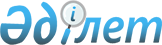 Әлеуметтік қорғау саласындағы кәсіптік стандартты бекіту туралыҚазақстан Республикасы Премьер-Министрінің орынбасары - Еңбек және халықты әлеуметтік қорғау министрінің 2023 жылғы 29 маусымдағы № 262 бұйрығы. Қазақстан Республикасының Әділет министрлігінде 2023 жылғы 29 маусымда № 32943 болып тіркелді
      ЗҚАИ-ның ескертпесі!
      Осы бұйрық 01.07.2023 бастап қолданысқа енгізіледі
      Қазақстан Республикасы Әлеуметтік кодексінің 64-бабының 7-тармағына сәйкес БҰЙЫРАМЫН:
      1. Қоса беріліп отырған Әлеуметтік қорғау саласындағы кәсіптік стандарттары осы бұйрықтың қосымшасына сәйкес бекітілсін.
      2. Әлеуметтік қызметтер департаменті заңнамада белгіленген тәртіппен:
      1) осы бұйрықтың Қазақстан Республикасының Әділет министрлігінде мемлекеттік тіркелуін;
      2) осы бұйрықтың ресми жариялануын және Қазақстан Республикасы Еңбек және халықты әлеуметтік қорғау министрлігінің интернет-ресурсында орналастырылуын қамтамасыз етсін.
      3. Осы бұйрықтың орындалуын бақылау жетекшілік ететін Қазақстан Республикасы Еңбек және халықты әлеуметтік қорғау вице-министріне жүктелсін.
      4. Осы бұйрық 2023 жылғы 1 шілдеден бастап қолданысқа енгізіледі және ресми жариялануға тиіс.
      КЕЛІСІЛДІ
      Қазақстан Республикасы
      Оқу-ағарту министрлігі Әлеуметтік қорғау саласындағы кәсіптік стандарт 1-тарау. Жалпы ережелер
      1. Әлеуметтік қорғау саласындағы кәсіптік стандарт біліктілік және құзыреттілік деңгейіне талаптарын, еңбектің мазмұнын, сапасы мен жағдайларын анықтау үшін арналған.
      Бұл кәсіптік стандарт білім беру бағдарламарын құруға, оның ішінде кадрларды басқару саласында кәсіпорындарда персоналды оқыту, білім беру мекемелерінің қызметкерлері мен түлектерін сертификаттау, кең ауқымды міндеттерді шешу үшін мүмкіндік береді.
      2. Осы Кәсіптік стандартта мынадай терминдер мен анықтамалар қолданылады:
      1) арнаулы әлеуметтік көрсетілетін қызметтер - адамның тыныс- тіршілігін обьективті түрде бұзатын негіздерді еңсеру үшін адамға (отбасына) жағдай жасауды қамтамасыз ететін және оның қоғам өміріне қатысуына басқа азаматтармен тең мүмкіндіктер жасауға бағытталған көрсетілетін қызметтер кешені; 
      2) пробация (әлеуметке қосу) – санаттары заңмен айқындалған адамдардың қылмыстық құқық бұзушылықтар жасауының алдын алу үшін олардың мінез-құлқын түзеуге бағытталған бақылау және әлеуметтік-құқықтық сипаттағы қызмет түрлері мен жеке айқындалатын шаралар жүйесі;
      3) әлеуметтік жұмыс – жекелеген отбасыларға, отбасыларға бұзылған немесе жоғалған функцияларын, олардың толық әлеуметтік жұмыс істеуіне кедергі келтіретін олардың әлеуметтік құқықтары мен өтемақы кепілдіктерін әске асыруда көмек көрсету бойынша қызмет;
      4) әлеуметтік қызметкер – арнаулы әлеуметтік қызметтер көрсететін және (немесе) арнаулы әлеуметтік қызметтерге қажеттілікті бағалау мен айқындауды жүзеге асыратын, белгіленген талаптарға сәйкес келетін қажетті біліктілігі бар қызметкер;
      5) біліктілік – қызметкердің біліктілік даярлығының деңгейі, жұмыс күрделілігі денгейін анықтау үшін қажет білімінің, икемділігі мен дағдыларының болуы;
      6) біліктілік деңгейі – күрделіліктің параметрлері бойынша стандартты емес еңбек әрекеттерімен, жауапкершілігімен және тәуелсіздігімен сараланатын қызметкердің даярлық деңгейі мен құзыреттілігіне қойылатын талаптар жиынтығы;
      7) білім – білім алу және жеке тәжірибесі арқылы ақпаратты меңгерудің нәтижесі, оқу немесе жұмыс саласына қатысты фактілер, қағидалар, теория және практика жиынтығы; бағалануы тиіс біліктілік құрамдас бөлігі;
      8) дағдылары – жұмыс орнында және күнделікті өмірінде белгіленген интеллектуалды және физикалық әрекеттерді орындау қабілеттігін сипаттайтын оқу немесе белгілі зерттеулер мен жұмыстарды жүргізу арқылы дамитын қасиет;
      9) еңбек функциясы – еңбек процесінің бір немесе бірнеше міндеттерін шешуге бағытталған өзара байланыстағы әрекеттер жиынтығы;
      10) икемділік – әрекеттерді іске асыру және проблемаларды шешу үшін (логикалық, интуитивті, шығармашылық және практикалық ойлауды қолдану) білімді қолдану және құзыреттілігін көрсету қабілеттілігі;
      11) кәсіп – қызметкердің біліктілік даярлығының деңгейі, жұмыс күрделілігі денгейін анықтау үшін қажет білімінің, икемділігі мен дағдыларының болуы;
      12) кәсіптік кіші топ – еңбек функцияларының толық жиынтығымен құрылған және құзыреттерді орындау үшін қажетті кәсіптер жиынтығы;
      13) кәсіптік топ – жалпы интеграциялық негізі бар (ұқсас және жақын тағайындаулар, объектілер, технологиялар, оның ішінде еңбек құралдары) және оларды орындау үшін еңбек функциялары мен құзыреттілігінің ұқсас жиынтығын көздейтін кәсіби кіші топтар жиынтығы;
      14) мүгедектігі бар адамды абилитациялаудың және оңалтудың жеке бағдарламасы (бұдан әрі - жеке бағдарлама) - мүгедектігі бар адамды абилитациядан және оңалтудан өткізудің нақты көлемін, түрлері мен мерзімдерін оның жеке қажеттіліктері негізінде белгілейтін құжат;
      15) құзырет – қызметкердің кәсіптік және еңбек қызметінде білімін, икемділіктер мен дағдыларын пайдалану қабілеттілігі;
      16) біліктіліктердің салалық шеңбері (СБШ) – ұлттық біліктілік жүйесінің құрамдас бөлігі (кіші жүйесі), салада танылатын біліктіліктің сараланған деңгейлерінің негіздемелік құрылымы;
      17) ұлттық біліктілік шеңбері (ҰБШ) – еңбек нарығында танылатын біліктілік деңгейлерінің жүйесі және құрылымдалған сипаттамасы. 2-тарау. Кәсіптік стандарттың паспорты
      3. Кәсіптік стандартты әзірлеу мақсаты: қызметкерлердің біліміне, икемділігіне, дағдыларына және жеке құзыреттілігіне сәйкес келетін талаптардың еңбек функцияларының жүйелі және құрылымданған сипаттамларын кәсібі бойынша көрсету.
      4. Стандарт қызметкерлерді даярлаудың, біліктілігін арттырудың және үздіксіз дамудың мүмкіндіктерінің бағдарламаларының негізін айқындайды. 3-тарау. Кәсіптер карточкалары
      5. Кәсіптердің тізбесі:
      1) әлеуметтік қорғау ұйымының құрылымдық бөлімшесінің (бөлімінің, секторының, тобының) бастығы – СБШ бойынша 7 біліктілік деңгейі;
      2) әлеуметтік жұмыс жөніндегі маман (әлеуметтік қызметкер) – СБШ бойынша 4-6 біліктілік деңгейлері;
      3) әлеуметтік қызметкер – СБШ бойынша 4-5 біліктілік деңгейлері;
      4) арнаулы әлеуметтік қызметтерге қажеттілікті бағалау және айқындау жөніндегі әлеуметтік қызметкер – СБШ бойынша 6 біліктілік деңгейі;
      5) әлеуметтік жұмыс жөніндегі консультант (жалпы бейін) (Супервизор) - СБШ бойынша біліктіліктің 6-деңгейі;
      6) әлеуметтік психолог – СБШ бойынша 6 біліктілік деңгейі;
      7) пенитенциарлық жүйеде сотталғандармен жұмыс істейтін әлеуметтік қызметкер (қылмыстық атқару жүйесі мекемесінің консультанты) – СБШ бойынша 6-7 біліктілік деңгейі.
      Кәсіптер карточкалары осы кәсіптік стандартқа қосымшада көрсетіледі.
					© 2012. Қазақстан Республикасы Әділет министрлігінің «Қазақстан Республикасының Заңнама және құқықтық ақпарат институты» ШЖҚ РМК
				
      Қазақстан РеспубликасыПремьер-Министрінің орынбасары - Еңбек және халықтыәлеуметтік қорғау министрі

Т. Дуйсенова
Қазақстан Республикасы 
Премьер-Министрінің 
орынбасары -
Еңбек және халықты
әлеуметтік қорғау министрі
2023 жылғы 29 маусымдағы
№ 262 бұйрығына
қосымшаӘлеуметтік қорғау саласындағы
кәсіби стандарттарына
қосымша
Мамандық картасы
Мамандық картасы
"Әлеуметтік қорғау ұйымының құрылымдық бөлімшесінің (бөлімінің, секторының, тобының) бастығы"
"Әлеуметтік қорғау ұйымының құрылымдық бөлімшесінің (бөлімінің, секторының, тобының) бастығы"
"Әлеуметтік қорғау ұйымының құрылымдық бөлімшесінің (бөлімінің, секторының, тобының) бастығы"
"Әлеуметтік қорғау ұйымының құрылымдық бөлімшесінің (бөлімінің, секторының, тобының) бастығы"
"Әлеуметтік қорғау ұйымының құрылымдық бөлімшесінің (бөлімінің, секторының, тобының) бастығы"
"Әлеуметтік қорғау ұйымының құрылымдық бөлімшесінің (бөлімінің, секторының, тобының) бастығы"
"Әлеуметтік қорғау ұйымының құрылымдық бөлімшесінің (бөлімінің, секторының, тобының) бастығы"
"Әлеуметтік қорғау ұйымының құрылымдық бөлімшесінің (бөлімінің, секторының, тобының) бастығы"
"Әлеуметтік қорғау ұйымының құрылымдық бөлімшесінің (бөлімінің, секторының, тобының) бастығы"
"Әлеуметтік қорғау ұйымының құрылымдық бөлімшесінің (бөлімінің, секторының, тобының) бастығы"
"Әлеуметтік қорғау ұйымының құрылымдық бөлімшесінің (бөлімінің, секторының, тобының) бастығы"
"Әлеуметтік қорғау ұйымының құрылымдық бөлімшесінің (бөлімінің, секторының, тобының) бастығы"
"Әлеуметтік қорғау ұйымының құрылымдық бөлімшесінің (бөлімінің, секторының, тобының) бастығы"
"Әлеуметтік қорғау ұйымының құрылымдық бөлімшесінің (бөлімінің, секторының, тобының) бастығы"
"Әлеуметтік қорғау ұйымының құрылымдық бөлімшесінің (бөлімінің, секторының, тобының) бастығы"
"Әлеуметтік қорғау ұйымының құрылымдық бөлімшесінің (бөлімінің, секторының, тобының) бастығы"
"Әлеуметтік қорғау ұйымының құрылымдық бөлімшесінің (бөлімінің, секторының, тобының) бастығы"
Кәсіп коды
Кәсіп коды
1344-0-004
1344-0-004
1344-0-004
1344-0-004
1344-0-004
1344-0-004
1344-0-004
1344-0-004
1344-0-004
1344-0-004
1344-0-004
1344-0-004
1344-0-004
1344-0-004
1344-0-004
1344-0-004
1344-0-004
Кәсіптің атауы
Кәсіптің атауы
Әлеуметтік қорғау ұйымының құрылымдық бөлімшесінің (бөлімінің, секторының, тобының) бастығы
Әлеуметтік қорғау ұйымының құрылымдық бөлімшесінің (бөлімінің, секторының, тобының) бастығы
Әлеуметтік қорғау ұйымының құрылымдық бөлімшесінің (бөлімінің, секторының, тобының) бастығы
Әлеуметтік қорғау ұйымының құрылымдық бөлімшесінің (бөлімінің, секторының, тобының) бастығы
Әлеуметтік қорғау ұйымының құрылымдық бөлімшесінің (бөлімінің, секторының, тобының) бастығы
Әлеуметтік қорғау ұйымының құрылымдық бөлімшесінің (бөлімінің, секторының, тобының) бастығы
Әлеуметтік қорғау ұйымының құрылымдық бөлімшесінің (бөлімінің, секторының, тобының) бастығы
Әлеуметтік қорғау ұйымының құрылымдық бөлімшесінің (бөлімінің, секторының, тобының) бастығы
Әлеуметтік қорғау ұйымының құрылымдық бөлімшесінің (бөлімінің, секторының, тобының) бастығы
Әлеуметтік қорғау ұйымының құрылымдық бөлімшесінің (бөлімінің, секторының, тобының) бастығы
Әлеуметтік қорғау ұйымының құрылымдық бөлімшесінің (бөлімінің, секторының, тобының) бастығы
Әлеуметтік қорғау ұйымының құрылымдық бөлімшесінің (бөлімінің, секторының, тобының) бастығы
Әлеуметтік қорғау ұйымының құрылымдық бөлімшесінің (бөлімінің, секторының, тобының) бастығы
Әлеуметтік қорғау ұйымының құрылымдық бөлімшесінің (бөлімінің, секторының, тобының) бастығы
Әлеуметтік қорғау ұйымының құрылымдық бөлімшесінің (бөлімінің, секторының, тобының) бастығы
Әлеуметтік қорғау ұйымының құрылымдық бөлімшесінің (бөлімінің, секторының, тобының) бастығы
Әлеуметтік қорғау ұйымының құрылымдық бөлімшесінің (бөлімінің, секторының, тобының) бастығы
СБШ бойынша біліктілік деңгейі
СБШ бойынша біліктілік деңгейі
7
7
7
7
7
7
7
7
7
7
7
7
7
7
7
7
7
Кәсіптің басқа мүмкін атаулары:
Кәсіптің басқа мүмкін атаулары:
Үйде әлеуметтік көмек бөлімінің (бөлімшесінің) меңгерушісі
Үйде әлеуметтік көмек бөлімінің (бөлімшесінің) меңгерушісі
Үйде әлеуметтік көмек бөлімінің (бөлімшесінің) меңгерушісі
Үйде әлеуметтік көмек бөлімінің (бөлімшесінің) меңгерушісі
Үйде әлеуметтік көмек бөлімінің (бөлімшесінің) меңгерушісі
Үйде әлеуметтік көмек бөлімінің (бөлімшесінің) меңгерушісі
Үйде әлеуметтік көмек бөлімінің (бөлімшесінің) меңгерушісі
Үйде әлеуметтік көмек бөлімінің (бөлімшесінің) меңгерушісі
Үйде әлеуметтік көмек бөлімінің (бөлімшесінің) меңгерушісі
Үйде әлеуметтік көмек бөлімінің (бөлімшесінің) меңгерушісі
Үйде әлеуметтік көмек бөлімінің (бөлімшесінің) меңгерушісі
Үйде әлеуметтік көмек бөлімінің (бөлімшесінің) меңгерушісі
Үйде әлеуметтік көмек бөлімінің (бөлімшесінің) меңгерушісі
Үйде әлеуметтік көмек бөлімінің (бөлімшесінің) меңгерушісі
Үйде әлеуметтік көмек бөлімінің (бөлімшесінің) меңгерушісі
Үйде әлеуметтік көмек бөлімінің (бөлімшесінің) меңгерушісі
Үйде әлеуметтік көмек бөлімінің (бөлімшесінің) меңгерушісі
Ұйымдардың басшылары, мамандары және басқа да қызметшілері, Халықты әлеуметтік қорғау және жұмыспен қамту лауазымдарының үлгілік біліктілік сипаттамаларына сәйкес кәсіп үшін біліктілік деңгейі
Ұйымдардың басшылары, мамандары және басқа да қызметшілері, Халықты әлеуметтік қорғау және жұмыспен қамту лауазымдарының үлгілік біліктілік сипаттамаларына сәйкес кәсіп үшін біліктілік деңгейі
"Халықты әлеуметтік қорғау және жұмыспен қамту ұйымдарының басшылары, мамандары және басқа да қызметшілері лауазымдарының үлгілік біліктілік сипаттамаларын бекіту туралы" Қазақстан Республикасы Еңбек және халықты әлеуметтік қорғау министрінің міндетін атқарушының 2017 жылғы 25 қазандағы № 360 бұйрығы (Нормативтік құқықтық актілерді мемлекеттік тіркеу тізілімінде № 16057 болып тіркелді) (бұдан әрі - басшылар лауазымдарының үлгілік біліктілік сипаттамалары, әлеуметтік қорғау және халықты жұмыспен қамту ұйымдарының мамандары мен басқа да қызметшілері).
Біліктілікке қойылатын талаптар: Жоғары (немесе жоғары оқу орнынан кейінгі) білім (әлеуметтік, экономикалық, заңгерлік, педагогикалық, медициналық) және халықты әлеуметтік қорғау ұйымдарында немесе тиісті бейіндегі лауазымдарда кемінде 3 жыл жұмыс өтілі.
"Халықты әлеуметтік қорғау және жұмыспен қамту ұйымдарының басшылары, мамандары және басқа да қызметшілері лауазымдарының үлгілік біліктілік сипаттамаларын бекіту туралы" Қазақстан Республикасы Еңбек және халықты әлеуметтік қорғау министрінің міндетін атқарушының 2017 жылғы 25 қазандағы № 360 бұйрығы (Нормативтік құқықтық актілерді мемлекеттік тіркеу тізілімінде № 16057 болып тіркелді) (бұдан әрі - басшылар лауазымдарының үлгілік біліктілік сипаттамалары, әлеуметтік қорғау және халықты жұмыспен қамту ұйымдарының мамандары мен басқа да қызметшілері).
Біліктілікке қойылатын талаптар: Жоғары (немесе жоғары оқу орнынан кейінгі) білім (әлеуметтік, экономикалық, заңгерлік, педагогикалық, медициналық) және халықты әлеуметтік қорғау ұйымдарында немесе тиісті бейіндегі лауазымдарда кемінде 3 жыл жұмыс өтілі.
"Халықты әлеуметтік қорғау және жұмыспен қамту ұйымдарының басшылары, мамандары және басқа да қызметшілері лауазымдарының үлгілік біліктілік сипаттамаларын бекіту туралы" Қазақстан Республикасы Еңбек және халықты әлеуметтік қорғау министрінің міндетін атқарушының 2017 жылғы 25 қазандағы № 360 бұйрығы (Нормативтік құқықтық актілерді мемлекеттік тіркеу тізілімінде № 16057 болып тіркелді) (бұдан әрі - басшылар лауазымдарының үлгілік біліктілік сипаттамалары, әлеуметтік қорғау және халықты жұмыспен қамту ұйымдарының мамандары мен басқа да қызметшілері).
Біліктілікке қойылатын талаптар: Жоғары (немесе жоғары оқу орнынан кейінгі) білім (әлеуметтік, экономикалық, заңгерлік, педагогикалық, медициналық) және халықты әлеуметтік қорғау ұйымдарында немесе тиісті бейіндегі лауазымдарда кемінде 3 жыл жұмыс өтілі.
"Халықты әлеуметтік қорғау және жұмыспен қамту ұйымдарының басшылары, мамандары және басқа да қызметшілері лауазымдарының үлгілік біліктілік сипаттамаларын бекіту туралы" Қазақстан Республикасы Еңбек және халықты әлеуметтік қорғау министрінің міндетін атқарушының 2017 жылғы 25 қазандағы № 360 бұйрығы (Нормативтік құқықтық актілерді мемлекеттік тіркеу тізілімінде № 16057 болып тіркелді) (бұдан әрі - басшылар лауазымдарының үлгілік біліктілік сипаттамалары, әлеуметтік қорғау және халықты жұмыспен қамту ұйымдарының мамандары мен басқа да қызметшілері).
Біліктілікке қойылатын талаптар: Жоғары (немесе жоғары оқу орнынан кейінгі) білім (әлеуметтік, экономикалық, заңгерлік, педагогикалық, медициналық) және халықты әлеуметтік қорғау ұйымдарында немесе тиісті бейіндегі лауазымдарда кемінде 3 жыл жұмыс өтілі.
"Халықты әлеуметтік қорғау және жұмыспен қамту ұйымдарының басшылары, мамандары және басқа да қызметшілері лауазымдарының үлгілік біліктілік сипаттамаларын бекіту туралы" Қазақстан Республикасы Еңбек және халықты әлеуметтік қорғау министрінің міндетін атқарушының 2017 жылғы 25 қазандағы № 360 бұйрығы (Нормативтік құқықтық актілерді мемлекеттік тіркеу тізілімінде № 16057 болып тіркелді) (бұдан әрі - басшылар лауазымдарының үлгілік біліктілік сипаттамалары, әлеуметтік қорғау және халықты жұмыспен қамту ұйымдарының мамандары мен басқа да қызметшілері).
Біліктілікке қойылатын талаптар: Жоғары (немесе жоғары оқу орнынан кейінгі) білім (әлеуметтік, экономикалық, заңгерлік, педагогикалық, медициналық) және халықты әлеуметтік қорғау ұйымдарында немесе тиісті бейіндегі лауазымдарда кемінде 3 жыл жұмыс өтілі.
"Халықты әлеуметтік қорғау және жұмыспен қамту ұйымдарының басшылары, мамандары және басқа да қызметшілері лауазымдарының үлгілік біліктілік сипаттамаларын бекіту туралы" Қазақстан Республикасы Еңбек және халықты әлеуметтік қорғау министрінің міндетін атқарушының 2017 жылғы 25 қазандағы № 360 бұйрығы (Нормативтік құқықтық актілерді мемлекеттік тіркеу тізілімінде № 16057 болып тіркелді) (бұдан әрі - басшылар лауазымдарының үлгілік біліктілік сипаттамалары, әлеуметтік қорғау және халықты жұмыспен қамту ұйымдарының мамандары мен басқа да қызметшілері).
Біліктілікке қойылатын талаптар: Жоғары (немесе жоғары оқу орнынан кейінгі) білім (әлеуметтік, экономикалық, заңгерлік, педагогикалық, медициналық) және халықты әлеуметтік қорғау ұйымдарында немесе тиісті бейіндегі лауазымдарда кемінде 3 жыл жұмыс өтілі.
"Халықты әлеуметтік қорғау және жұмыспен қамту ұйымдарының басшылары, мамандары және басқа да қызметшілері лауазымдарының үлгілік біліктілік сипаттамаларын бекіту туралы" Қазақстан Республикасы Еңбек және халықты әлеуметтік қорғау министрінің міндетін атқарушының 2017 жылғы 25 қазандағы № 360 бұйрығы (Нормативтік құқықтық актілерді мемлекеттік тіркеу тізілімінде № 16057 болып тіркелді) (бұдан әрі - басшылар лауазымдарының үлгілік біліктілік сипаттамалары, әлеуметтік қорғау және халықты жұмыспен қамту ұйымдарының мамандары мен басқа да қызметшілері).
Біліктілікке қойылатын талаптар: Жоғары (немесе жоғары оқу орнынан кейінгі) білім (әлеуметтік, экономикалық, заңгерлік, педагогикалық, медициналық) және халықты әлеуметтік қорғау ұйымдарында немесе тиісті бейіндегі лауазымдарда кемінде 3 жыл жұмыс өтілі.
"Халықты әлеуметтік қорғау және жұмыспен қамту ұйымдарының басшылары, мамандары және басқа да қызметшілері лауазымдарының үлгілік біліктілік сипаттамаларын бекіту туралы" Қазақстан Республикасы Еңбек және халықты әлеуметтік қорғау министрінің міндетін атқарушының 2017 жылғы 25 қазандағы № 360 бұйрығы (Нормативтік құқықтық актілерді мемлекеттік тіркеу тізілімінде № 16057 болып тіркелді) (бұдан әрі - басшылар лауазымдарының үлгілік біліктілік сипаттамалары, әлеуметтік қорғау және халықты жұмыспен қамту ұйымдарының мамандары мен басқа да қызметшілері).
Біліктілікке қойылатын талаптар: Жоғары (немесе жоғары оқу орнынан кейінгі) білім (әлеуметтік, экономикалық, заңгерлік, педагогикалық, медициналық) және халықты әлеуметтік қорғау ұйымдарында немесе тиісті бейіндегі лауазымдарда кемінде 3 жыл жұмыс өтілі.
"Халықты әлеуметтік қорғау және жұмыспен қамту ұйымдарының басшылары, мамандары және басқа да қызметшілері лауазымдарының үлгілік біліктілік сипаттамаларын бекіту туралы" Қазақстан Республикасы Еңбек және халықты әлеуметтік қорғау министрінің міндетін атқарушының 2017 жылғы 25 қазандағы № 360 бұйрығы (Нормативтік құқықтық актілерді мемлекеттік тіркеу тізілімінде № 16057 болып тіркелді) (бұдан әрі - басшылар лауазымдарының үлгілік біліктілік сипаттамалары, әлеуметтік қорғау және халықты жұмыспен қамту ұйымдарының мамандары мен басқа да қызметшілері).
Біліктілікке қойылатын талаптар: Жоғары (немесе жоғары оқу орнынан кейінгі) білім (әлеуметтік, экономикалық, заңгерлік, педагогикалық, медициналық) және халықты әлеуметтік қорғау ұйымдарында немесе тиісті бейіндегі лауазымдарда кемінде 3 жыл жұмыс өтілі.
"Халықты әлеуметтік қорғау және жұмыспен қамту ұйымдарының басшылары, мамандары және басқа да қызметшілері лауазымдарының үлгілік біліктілік сипаттамаларын бекіту туралы" Қазақстан Республикасы Еңбек және халықты әлеуметтік қорғау министрінің міндетін атқарушының 2017 жылғы 25 қазандағы № 360 бұйрығы (Нормативтік құқықтық актілерді мемлекеттік тіркеу тізілімінде № 16057 болып тіркелді) (бұдан әрі - басшылар лауазымдарының үлгілік біліктілік сипаттамалары, әлеуметтік қорғау және халықты жұмыспен қамту ұйымдарының мамандары мен басқа да қызметшілері).
Біліктілікке қойылатын талаптар: Жоғары (немесе жоғары оқу орнынан кейінгі) білім (әлеуметтік, экономикалық, заңгерлік, педагогикалық, медициналық) және халықты әлеуметтік қорғау ұйымдарында немесе тиісті бейіндегі лауазымдарда кемінде 3 жыл жұмыс өтілі.
"Халықты әлеуметтік қорғау және жұмыспен қамту ұйымдарының басшылары, мамандары және басқа да қызметшілері лауазымдарының үлгілік біліктілік сипаттамаларын бекіту туралы" Қазақстан Республикасы Еңбек және халықты әлеуметтік қорғау министрінің міндетін атқарушының 2017 жылғы 25 қазандағы № 360 бұйрығы (Нормативтік құқықтық актілерді мемлекеттік тіркеу тізілімінде № 16057 болып тіркелді) (бұдан әрі - басшылар лауазымдарының үлгілік біліктілік сипаттамалары, әлеуметтік қорғау және халықты жұмыспен қамту ұйымдарының мамандары мен басқа да қызметшілері).
Біліктілікке қойылатын талаптар: Жоғары (немесе жоғары оқу орнынан кейінгі) білім (әлеуметтік, экономикалық, заңгерлік, педагогикалық, медициналық) және халықты әлеуметтік қорғау ұйымдарында немесе тиісті бейіндегі лауазымдарда кемінде 3 жыл жұмыс өтілі.
"Халықты әлеуметтік қорғау және жұмыспен қамту ұйымдарының басшылары, мамандары және басқа да қызметшілері лауазымдарының үлгілік біліктілік сипаттамаларын бекіту туралы" Қазақстан Республикасы Еңбек және халықты әлеуметтік қорғау министрінің міндетін атқарушының 2017 жылғы 25 қазандағы № 360 бұйрығы (Нормативтік құқықтық актілерді мемлекеттік тіркеу тізілімінде № 16057 болып тіркелді) (бұдан әрі - басшылар лауазымдарының үлгілік біліктілік сипаттамалары, әлеуметтік қорғау және халықты жұмыспен қамту ұйымдарының мамандары мен басқа да қызметшілері).
Біліктілікке қойылатын талаптар: Жоғары (немесе жоғары оқу орнынан кейінгі) білім (әлеуметтік, экономикалық, заңгерлік, педагогикалық, медициналық) және халықты әлеуметтік қорғау ұйымдарында немесе тиісті бейіндегі лауазымдарда кемінде 3 жыл жұмыс өтілі.
"Халықты әлеуметтік қорғау және жұмыспен қамту ұйымдарының басшылары, мамандары және басқа да қызметшілері лауазымдарының үлгілік біліктілік сипаттамаларын бекіту туралы" Қазақстан Республикасы Еңбек және халықты әлеуметтік қорғау министрінің міндетін атқарушының 2017 жылғы 25 қазандағы № 360 бұйрығы (Нормативтік құқықтық актілерді мемлекеттік тіркеу тізілімінде № 16057 болып тіркелді) (бұдан әрі - басшылар лауазымдарының үлгілік біліктілік сипаттамалары, әлеуметтік қорғау және халықты жұмыспен қамту ұйымдарының мамандары мен басқа да қызметшілері).
Біліктілікке қойылатын талаптар: Жоғары (немесе жоғары оқу орнынан кейінгі) білім (әлеуметтік, экономикалық, заңгерлік, педагогикалық, медициналық) және халықты әлеуметтік қорғау ұйымдарында немесе тиісті бейіндегі лауазымдарда кемінде 3 жыл жұмыс өтілі.
"Халықты әлеуметтік қорғау және жұмыспен қамту ұйымдарының басшылары, мамандары және басқа да қызметшілері лауазымдарының үлгілік біліктілік сипаттамаларын бекіту туралы" Қазақстан Республикасы Еңбек және халықты әлеуметтік қорғау министрінің міндетін атқарушының 2017 жылғы 25 қазандағы № 360 бұйрығы (Нормативтік құқықтық актілерді мемлекеттік тіркеу тізілімінде № 16057 болып тіркелді) (бұдан әрі - басшылар лауазымдарының үлгілік біліктілік сипаттамалары, әлеуметтік қорғау және халықты жұмыспен қамту ұйымдарының мамандары мен басқа да қызметшілері).
Біліктілікке қойылатын талаптар: Жоғары (немесе жоғары оқу орнынан кейінгі) білім (әлеуметтік, экономикалық, заңгерлік, педагогикалық, медициналық) және халықты әлеуметтік қорғау ұйымдарында немесе тиісті бейіндегі лауазымдарда кемінде 3 жыл жұмыс өтілі.
"Халықты әлеуметтік қорғау және жұмыспен қамту ұйымдарының басшылары, мамандары және басқа да қызметшілері лауазымдарының үлгілік біліктілік сипаттамаларын бекіту туралы" Қазақстан Республикасы Еңбек және халықты әлеуметтік қорғау министрінің міндетін атқарушының 2017 жылғы 25 қазандағы № 360 бұйрығы (Нормативтік құқықтық актілерді мемлекеттік тіркеу тізілімінде № 16057 болып тіркелді) (бұдан әрі - басшылар лауазымдарының үлгілік біліктілік сипаттамалары, әлеуметтік қорғау және халықты жұмыспен қамту ұйымдарының мамандары мен басқа да қызметшілері).
Біліктілікке қойылатын талаптар: Жоғары (немесе жоғары оқу орнынан кейінгі) білім (әлеуметтік, экономикалық, заңгерлік, педагогикалық, медициналық) және халықты әлеуметтік қорғау ұйымдарында немесе тиісті бейіндегі лауазымдарда кемінде 3 жыл жұмыс өтілі.
"Халықты әлеуметтік қорғау және жұмыспен қамту ұйымдарының басшылары, мамандары және басқа да қызметшілері лауазымдарының үлгілік біліктілік сипаттамаларын бекіту туралы" Қазақстан Республикасы Еңбек және халықты әлеуметтік қорғау министрінің міндетін атқарушының 2017 жылғы 25 қазандағы № 360 бұйрығы (Нормативтік құқықтық актілерді мемлекеттік тіркеу тізілімінде № 16057 болып тіркелді) (бұдан әрі - басшылар лауазымдарының үлгілік біліктілік сипаттамалары, әлеуметтік қорғау және халықты жұмыспен қамту ұйымдарының мамандары мен басқа да қызметшілері).
Біліктілікке қойылатын талаптар: Жоғары (немесе жоғары оқу орнынан кейінгі) білім (әлеуметтік, экономикалық, заңгерлік, педагогикалық, медициналық) және халықты әлеуметтік қорғау ұйымдарында немесе тиісті бейіндегі лауазымдарда кемінде 3 жыл жұмыс өтілі.
"Халықты әлеуметтік қорғау және жұмыспен қамту ұйымдарының басшылары, мамандары және басқа да қызметшілері лауазымдарының үлгілік біліктілік сипаттамаларын бекіту туралы" Қазақстан Республикасы Еңбек және халықты әлеуметтік қорғау министрінің міндетін атқарушының 2017 жылғы 25 қазандағы № 360 бұйрығы (Нормативтік құқықтық актілерді мемлекеттік тіркеу тізілімінде № 16057 болып тіркелді) (бұдан әрі - басшылар лауазымдарының үлгілік біліктілік сипаттамалары, әлеуметтік қорғау және халықты жұмыспен қамту ұйымдарының мамандары мен басқа да қызметшілері).
Біліктілікке қойылатын талаптар: Жоғары (немесе жоғары оқу орнынан кейінгі) білім (әлеуметтік, экономикалық, заңгерлік, педагогикалық, медициналық) және халықты әлеуметтік қорғау ұйымдарында немесе тиісті бейіндегі лауазымдарда кемінде 3 жыл жұмыс өтілі.
Кәсіптік білім деңгейі
Кәсіптік білім деңгейі
Жоғары оқу орнынан кейінгі білім (әлеуметтік, экономикалық, заңгерлік, педагогикалық, медициналық)
Жоғары оқу орнынан кейінгі білім (әлеуметтік, экономикалық, заңгерлік, педагогикалық, медициналық)
Жоғары оқу орнынан кейінгі білім (әлеуметтік, экономикалық, заңгерлік, педагогикалық, медициналық)
Жоғары оқу орнынан кейінгі білім (әлеуметтік, экономикалық, заңгерлік, педагогикалық, медициналық)
Жоғары оқу орнынан кейінгі білім (әлеуметтік, экономикалық, заңгерлік, педагогикалық, медициналық)
Жоғары оқу орнынан кейінгі білім (әлеуметтік, экономикалық, заңгерлік, педагогикалық, медициналық)
Жоғары оқу орнынан кейінгі білім (әлеуметтік, экономикалық, заңгерлік, педагогикалық, медициналық)
Жоғары оқу орнынан кейінгі білім (әлеуметтік, экономикалық, заңгерлік, педагогикалық, медициналық)
Жоғары оқу орнынан кейінгі білім (әлеуметтік, экономикалық, заңгерлік, педагогикалық, медициналық)
Жоғары оқу орнынан кейінгі білім (әлеуметтік, экономикалық, заңгерлік, педагогикалық, медициналық)
Жоғары оқу орнынан кейінгі білім (әлеуметтік, экономикалық, заңгерлік, педагогикалық, медициналық)
Жоғары оқу орнынан кейінгі білім (әлеуметтік, экономикалық, заңгерлік, педагогикалық, медициналық)
Жоғары оқу орнынан кейінгі білім (әлеуметтік, экономикалық, заңгерлік, педагогикалық, медициналық)
Жоғары оқу орнынан кейінгі білім (әлеуметтік, экономикалық, заңгерлік, педагогикалық, медициналық)
Жоғары оқу орнынан кейінгі білім (әлеуметтік, экономикалық, заңгерлік, педагогикалық, медициналық)
Жоғары оқу орнынан кейінгі білім (әлеуметтік, экономикалық, заңгерлік, педагогикалық, медициналық)
Жоғары оқу орнынан кейінгі білім (әлеуметтік, экономикалық, заңгерлік, педагогикалық, медициналық)
Еңбек функциялары:
Еңбек функциялары:
Міндетті еңбек функциялары:
Міндетті еңбек функциялары:
Міндетті еңбек функциялары:
Міндетті еңбек функциялары:
Міндетті еңбек функциялары:
Міндетті еңбек функциялары:
Міндетті еңбек функциялары:
1. Әлеуметтік қорғау ұйымының құрылымдық бөлімшесін (бөлімін, секторын, тобын) басқару.
2. Арнаулы әлеуметтік қызметтерді ұйымдастыру және ұсыну
3. Бөлімшенің кадр ресурстарын басқару.
1. Әлеуметтік қорғау ұйымының құрылымдық бөлімшесін (бөлімін, секторын, тобын) басқару.
2. Арнаулы әлеуметтік қызметтерді ұйымдастыру және ұсыну
3. Бөлімшенің кадр ресурстарын басқару.
1. Әлеуметтік қорғау ұйымының құрылымдық бөлімшесін (бөлімін, секторын, тобын) басқару.
2. Арнаулы әлеуметтік қызметтерді ұйымдастыру және ұсыну
3. Бөлімшенің кадр ресурстарын басқару.
1. Әлеуметтік қорғау ұйымының құрылымдық бөлімшесін (бөлімін, секторын, тобын) басқару.
2. Арнаулы әлеуметтік қызметтерді ұйымдастыру және ұсыну
3. Бөлімшенің кадр ресурстарын басқару.
1. Әлеуметтік қорғау ұйымының құрылымдық бөлімшесін (бөлімін, секторын, тобын) басқару.
2. Арнаулы әлеуметтік қызметтерді ұйымдастыру және ұсыну
3. Бөлімшенің кадр ресурстарын басқару.
1. Әлеуметтік қорғау ұйымының құрылымдық бөлімшесін (бөлімін, секторын, тобын) басқару.
2. Арнаулы әлеуметтік қызметтерді ұйымдастыру және ұсыну
3. Бөлімшенің кадр ресурстарын басқару.
1. Әлеуметтік қорғау ұйымының құрылымдық бөлімшесін (бөлімін, секторын, тобын) басқару.
2. Арнаулы әлеуметтік қызметтерді ұйымдастыру және ұсыну
3. Бөлімшенің кадр ресурстарын басқару.
1. Әлеуметтік қорғау ұйымының құрылымдық бөлімшесін (бөлімін, секторын, тобын) басқару.
2. Арнаулы әлеуметтік қызметтерді ұйымдастыру және ұсыну
3. Бөлімшенің кадр ресурстарын басқару.
1. Әлеуметтік қорғау ұйымының құрылымдық бөлімшесін (бөлімін, секторын, тобын) басқару.
2. Арнаулы әлеуметтік қызметтерді ұйымдастыру және ұсыну
3. Бөлімшенің кадр ресурстарын басқару.
1. Әлеуметтік қорғау ұйымының құрылымдық бөлімшесін (бөлімін, секторын, тобын) басқару.
2. Арнаулы әлеуметтік қызметтерді ұйымдастыру және ұсыну
3. Бөлімшенің кадр ресурстарын басқару.
Еңбек функциясы 1:
Әлеуметтік қорғау ұйымының құрылымдық бөлімшесін (бөлімін, секторын, тобын) басқару
Еңбек функциясы 1:
Әлеуметтік қорғау ұйымының құрылымдық бөлімшесін (бөлімін, секторын, тобын) басқару
Тапсырма:
Құрылымдық бөлімшенің қызметін жоспарлау және бақылау
Тапсырма:
Құрылымдық бөлімшенің қызметін жоспарлау және бақылау
Тапсырма:
Құрылымдық бөлімшенің қызметін жоспарлау және бақылау
Тапсырма:
Құрылымдық бөлімшенің қызметін жоспарлау және бақылау
Тапсырма:
Құрылымдық бөлімшенің қызметін жоспарлау және бақылау
Тапсырма:
Құрылымдық бөлімшенің қызметін жоспарлау және бақылау
Тапсырма:
Құрылымдық бөлімшенің қызметін жоспарлау және бақылау
Дағдылар:
1. Құрылымдық бөлімшенің жұмысына басшылық жасау.
2. Жұмыс жоспарларын дайындауды жүзеге асыру, құрылымдық бөлімше қызметкерлерінің нақты бағыттарын анықтау.
3. Жұмысқа талдау жүргізу және құрылымдық бөлімше қызметінің тиімділігін жақсарту жөнінде шаралар қабылдайды.
4. Құрылымдық бөлімшенің ішкі құжаттаманы жүргізуін бақылауды қамтамасыз ету
5. Оқу-әдістемелік құжаттаманы әзірлеуге қатысу.
6. Әлеуметтік жұмыс мәселелері бойынша отандық және шетелдік озық тәжірибені зерделеу және қолдану.
7. Ұйымдармен өзара байланыс және тиімді ынтымақтастық жөніндегі жұмысты жүзеге асыру.
Дағдылар:
1. Құрылымдық бөлімшенің жұмысына басшылық жасау.
2. Жұмыс жоспарларын дайындауды жүзеге асыру, құрылымдық бөлімше қызметкерлерінің нақты бағыттарын анықтау.
3. Жұмысқа талдау жүргізу және құрылымдық бөлімше қызметінің тиімділігін жақсарту жөнінде шаралар қабылдайды.
4. Құрылымдық бөлімшенің ішкі құжаттаманы жүргізуін бақылауды қамтамасыз ету
5. Оқу-әдістемелік құжаттаманы әзірлеуге қатысу.
6. Әлеуметтік жұмыс мәселелері бойынша отандық және шетелдік озық тәжірибені зерделеу және қолдану.
7. Ұйымдармен өзара байланыс және тиімді ынтымақтастық жөніндегі жұмысты жүзеге асыру.
Дағдылар:
1. Құрылымдық бөлімшенің жұмысына басшылық жасау.
2. Жұмыс жоспарларын дайындауды жүзеге асыру, құрылымдық бөлімше қызметкерлерінің нақты бағыттарын анықтау.
3. Жұмысқа талдау жүргізу және құрылымдық бөлімше қызметінің тиімділігін жақсарту жөнінде шаралар қабылдайды.
4. Құрылымдық бөлімшенің ішкі құжаттаманы жүргізуін бақылауды қамтамасыз ету
5. Оқу-әдістемелік құжаттаманы әзірлеуге қатысу.
6. Әлеуметтік жұмыс мәселелері бойынша отандық және шетелдік озық тәжірибені зерделеу және қолдану.
7. Ұйымдармен өзара байланыс және тиімді ынтымақтастық жөніндегі жұмысты жүзеге асыру.
Дағдылар:
1. Құрылымдық бөлімшенің жұмысына басшылық жасау.
2. Жұмыс жоспарларын дайындауды жүзеге асыру, құрылымдық бөлімше қызметкерлерінің нақты бағыттарын анықтау.
3. Жұмысқа талдау жүргізу және құрылымдық бөлімше қызметінің тиімділігін жақсарту жөнінде шаралар қабылдайды.
4. Құрылымдық бөлімшенің ішкі құжаттаманы жүргізуін бақылауды қамтамасыз ету
5. Оқу-әдістемелік құжаттаманы әзірлеуге қатысу.
6. Әлеуметтік жұмыс мәселелері бойынша отандық және шетелдік озық тәжірибені зерделеу және қолдану.
7. Ұйымдармен өзара байланыс және тиімді ынтымақтастық жөніндегі жұмысты жүзеге асыру.
Дағдылар:
1. Құрылымдық бөлімшенің жұмысына басшылық жасау.
2. Жұмыс жоспарларын дайындауды жүзеге асыру, құрылымдық бөлімше қызметкерлерінің нақты бағыттарын анықтау.
3. Жұмысқа талдау жүргізу және құрылымдық бөлімше қызметінің тиімділігін жақсарту жөнінде шаралар қабылдайды.
4. Құрылымдық бөлімшенің ішкі құжаттаманы жүргізуін бақылауды қамтамасыз ету
5. Оқу-әдістемелік құжаттаманы әзірлеуге қатысу.
6. Әлеуметтік жұмыс мәселелері бойынша отандық және шетелдік озық тәжірибені зерделеу және қолдану.
7. Ұйымдармен өзара байланыс және тиімді ынтымақтастық жөніндегі жұмысты жүзеге асыру.
Дағдылар:
1. Құрылымдық бөлімшенің жұмысына басшылық жасау.
2. Жұмыс жоспарларын дайындауды жүзеге асыру, құрылымдық бөлімше қызметкерлерінің нақты бағыттарын анықтау.
3. Жұмысқа талдау жүргізу және құрылымдық бөлімше қызметінің тиімділігін жақсарту жөнінде шаралар қабылдайды.
4. Құрылымдық бөлімшенің ішкі құжаттаманы жүргізуін бақылауды қамтамасыз ету
5. Оқу-әдістемелік құжаттаманы әзірлеуге қатысу.
6. Әлеуметтік жұмыс мәселелері бойынша отандық және шетелдік озық тәжірибені зерделеу және қолдану.
7. Ұйымдармен өзара байланыс және тиімді ынтымақтастық жөніндегі жұмысты жүзеге асыру.
Дағдылар:
1. Құрылымдық бөлімшенің жұмысына басшылық жасау.
2. Жұмыс жоспарларын дайындауды жүзеге асыру, құрылымдық бөлімше қызметкерлерінің нақты бағыттарын анықтау.
3. Жұмысқа талдау жүргізу және құрылымдық бөлімше қызметінің тиімділігін жақсарту жөнінде шаралар қабылдайды.
4. Құрылымдық бөлімшенің ішкі құжаттаманы жүргізуін бақылауды қамтамасыз ету
5. Оқу-әдістемелік құжаттаманы әзірлеуге қатысу.
6. Әлеуметтік жұмыс мәселелері бойынша отандық және шетелдік озық тәжірибені зерделеу және қолдану.
7. Ұйымдармен өзара байланыс және тиімді ынтымақтастық жөніндегі жұмысты жүзеге асыру.
Дағдылар:
1. Құрылымдық бөлімшенің жұмысына басшылық жасау.
2. Жұмыс жоспарларын дайындауды жүзеге асыру, құрылымдық бөлімше қызметкерлерінің нақты бағыттарын анықтау.
3. Жұмысқа талдау жүргізу және құрылымдық бөлімше қызметінің тиімділігін жақсарту жөнінде шаралар қабылдайды.
4. Құрылымдық бөлімшенің ішкі құжаттаманы жүргізуін бақылауды қамтамасыз ету
5. Оқу-әдістемелік құжаттаманы әзірлеуге қатысу.
6. Әлеуметтік жұмыс мәселелері бойынша отандық және шетелдік озық тәжірибені зерделеу және қолдану.
7. Ұйымдармен өзара байланыс және тиімді ынтымақтастық жөніндегі жұмысты жүзеге асыру.
Дағдылар:
1. Құрылымдық бөлімшенің жұмысына басшылық жасау.
2. Жұмыс жоспарларын дайындауды жүзеге асыру, құрылымдық бөлімше қызметкерлерінің нақты бағыттарын анықтау.
3. Жұмысқа талдау жүргізу және құрылымдық бөлімше қызметінің тиімділігін жақсарту жөнінде шаралар қабылдайды.
4. Құрылымдық бөлімшенің ішкі құжаттаманы жүргізуін бақылауды қамтамасыз ету
5. Оқу-әдістемелік құжаттаманы әзірлеуге қатысу.
6. Әлеуметтік жұмыс мәселелері бойынша отандық және шетелдік озық тәжірибені зерделеу және қолдану.
7. Ұйымдармен өзара байланыс және тиімді ынтымақтастық жөніндегі жұмысты жүзеге асыру.
Дағдылар:
1. Құрылымдық бөлімшенің жұмысына басшылық жасау.
2. Жұмыс жоспарларын дайындауды жүзеге асыру, құрылымдық бөлімше қызметкерлерінің нақты бағыттарын анықтау.
3. Жұмысқа талдау жүргізу және құрылымдық бөлімше қызметінің тиімділігін жақсарту жөнінде шаралар қабылдайды.
4. Құрылымдық бөлімшенің ішкі құжаттаманы жүргізуін бақылауды қамтамасыз ету
5. Оқу-әдістемелік құжаттаманы әзірлеуге қатысу.
6. Әлеуметтік жұмыс мәселелері бойынша отандық және шетелдік озық тәжірибені зерделеу және қолдану.
7. Ұйымдармен өзара байланыс және тиімді ынтымақтастық жөніндегі жұмысты жүзеге асыру.
Еңбек функциясы 1:
Әлеуметтік қорғау ұйымының құрылымдық бөлімшесін (бөлімін, секторын, тобын) басқару
Еңбек функциясы 1:
Әлеуметтік қорғау ұйымының құрылымдық бөлімшесін (бөлімін, секторын, тобын) басқару
Тапсырма:
Құрылымдық бөлімшенің қызметін жоспарлау және бақылау
Тапсырма:
Құрылымдық бөлімшенің қызметін жоспарлау және бақылау
Тапсырма:
Құрылымдық бөлімшенің қызметін жоспарлау және бақылау
Тапсырма:
Құрылымдық бөлімшенің қызметін жоспарлау және бақылау
Тапсырма:
Құрылымдық бөлімшенің қызметін жоспарлау және бақылау
Тапсырма:
Құрылымдық бөлімшенің қызметін жоспарлау және бақылау
Тапсырма:
Құрылымдық бөлімшенің қызметін жоспарлау және бақылау
Білім:
1. Қазақстан Республикасының Конституциясы;
2. Қазақстан Республикасының Әлеуметтік кодексі (бұдан әрі – Әлеуметтік кодекс).
3. "Халық денсаулығы және денсаулық сақтау жүйесі туралы" Қазақстан Республикасының Кодексі (бұдан әрі-Халық денсаулығы және денсаулық сақтау жүйесі туралы Кодекс).
4. "Неке (ерлі-зайыптылық) және отбасы туралы" Қазақстан Республикасының Кодексі (бұдан әрі + Неке және отбасы туралы кодекс).
5. Қазақстан Республикасының Еңбек кодексі Қазақстан Республикасының Кодексі (бұдан әрі-Еңбек кодексі);
6. "Мүмкіндігі шектеулі балаларды әлеуметтік және медициналық-педагогикалық түзеу арқылы қолдау туралы" Қазақстан Республикасының заңы (бұдан әрі-Мүмкіндігі шектеулі балаларды әлеуметтік және медициналық-педагогикалық түзеу арқылы қолдау туралы Заң);
7. "Қазақстан Республикасындағы Бала құқықтары туралы" Қазақстан Республикасының заңы (бұдан әрі-бала құқықтары туралы Заң);
8. "Сыбайлас жемқорлыққа қарсы іс – қимыл туралы" Қазақстан Республикасының заңы (бұдан әрі-сыбайлас жемқорлыққа қарсы іс-қимыл туралы Заң);
9. "Мемлекеттік сатып алу туралы" Қазақстан Республикасының Заңы;
10. "Қазақстан Республикасындағы тіл туралы" Қазақстан Республикасының заңы (бұдан әрі-Тіл туралы Заң);
11. "Өрт қауіпсіздігі қағидаларын бекіту туралы" Қазақстан Республикасы Төтенше жағдайлар министрінің 2022 жылғы 21 ақпандағы № 55 бұйрығы (Нормативтік құқықтық актілерді мемлекеттік тіркеу тізілімінде № 26867 болып тіркелген) (бұдан әрі – өрт қауіпсіздігі қағидалары).
Білім:
1. Қазақстан Республикасының Конституциясы;
2. Қазақстан Республикасының Әлеуметтік кодексі (бұдан әрі – Әлеуметтік кодекс).
3. "Халық денсаулығы және денсаулық сақтау жүйесі туралы" Қазақстан Республикасының Кодексі (бұдан әрі-Халық денсаулығы және денсаулық сақтау жүйесі туралы Кодекс).
4. "Неке (ерлі-зайыптылық) және отбасы туралы" Қазақстан Республикасының Кодексі (бұдан әрі + Неке және отбасы туралы кодекс).
5. Қазақстан Республикасының Еңбек кодексі Қазақстан Республикасының Кодексі (бұдан әрі-Еңбек кодексі);
6. "Мүмкіндігі шектеулі балаларды әлеуметтік және медициналық-педагогикалық түзеу арқылы қолдау туралы" Қазақстан Республикасының заңы (бұдан әрі-Мүмкіндігі шектеулі балаларды әлеуметтік және медициналық-педагогикалық түзеу арқылы қолдау туралы Заң);
7. "Қазақстан Республикасындағы Бала құқықтары туралы" Қазақстан Республикасының заңы (бұдан әрі-бала құқықтары туралы Заң);
8. "Сыбайлас жемқорлыққа қарсы іс – қимыл туралы" Қазақстан Республикасының заңы (бұдан әрі-сыбайлас жемқорлыққа қарсы іс-қимыл туралы Заң);
9. "Мемлекеттік сатып алу туралы" Қазақстан Республикасының Заңы;
10. "Қазақстан Республикасындағы тіл туралы" Қазақстан Республикасының заңы (бұдан әрі-Тіл туралы Заң);
11. "Өрт қауіпсіздігі қағидаларын бекіту туралы" Қазақстан Республикасы Төтенше жағдайлар министрінің 2022 жылғы 21 ақпандағы № 55 бұйрығы (Нормативтік құқықтық актілерді мемлекеттік тіркеу тізілімінде № 26867 болып тіркелген) (бұдан әрі – өрт қауіпсіздігі қағидалары).
Білім:
1. Қазақстан Республикасының Конституциясы;
2. Қазақстан Республикасының Әлеуметтік кодексі (бұдан әрі – Әлеуметтік кодекс).
3. "Халық денсаулығы және денсаулық сақтау жүйесі туралы" Қазақстан Республикасының Кодексі (бұдан әрі-Халық денсаулығы және денсаулық сақтау жүйесі туралы Кодекс).
4. "Неке (ерлі-зайыптылық) және отбасы туралы" Қазақстан Республикасының Кодексі (бұдан әрі + Неке және отбасы туралы кодекс).
5. Қазақстан Республикасының Еңбек кодексі Қазақстан Республикасының Кодексі (бұдан әрі-Еңбек кодексі);
6. "Мүмкіндігі шектеулі балаларды әлеуметтік және медициналық-педагогикалық түзеу арқылы қолдау туралы" Қазақстан Республикасының заңы (бұдан әрі-Мүмкіндігі шектеулі балаларды әлеуметтік және медициналық-педагогикалық түзеу арқылы қолдау туралы Заң);
7. "Қазақстан Республикасындағы Бала құқықтары туралы" Қазақстан Республикасының заңы (бұдан әрі-бала құқықтары туралы Заң);
8. "Сыбайлас жемқорлыққа қарсы іс – қимыл туралы" Қазақстан Республикасының заңы (бұдан әрі-сыбайлас жемқорлыққа қарсы іс-қимыл туралы Заң);
9. "Мемлекеттік сатып алу туралы" Қазақстан Республикасының Заңы;
10. "Қазақстан Республикасындағы тіл туралы" Қазақстан Республикасының заңы (бұдан әрі-Тіл туралы Заң);
11. "Өрт қауіпсіздігі қағидаларын бекіту туралы" Қазақстан Республикасы Төтенше жағдайлар министрінің 2022 жылғы 21 ақпандағы № 55 бұйрығы (Нормативтік құқықтық актілерді мемлекеттік тіркеу тізілімінде № 26867 болып тіркелген) (бұдан әрі – өрт қауіпсіздігі қағидалары).
Білім:
1. Қазақстан Республикасының Конституциясы;
2. Қазақстан Республикасының Әлеуметтік кодексі (бұдан әрі – Әлеуметтік кодекс).
3. "Халық денсаулығы және денсаулық сақтау жүйесі туралы" Қазақстан Республикасының Кодексі (бұдан әрі-Халық денсаулығы және денсаулық сақтау жүйесі туралы Кодекс).
4. "Неке (ерлі-зайыптылық) және отбасы туралы" Қазақстан Республикасының Кодексі (бұдан әрі + Неке және отбасы туралы кодекс).
5. Қазақстан Республикасының Еңбек кодексі Қазақстан Республикасының Кодексі (бұдан әрі-Еңбек кодексі);
6. "Мүмкіндігі шектеулі балаларды әлеуметтік және медициналық-педагогикалық түзеу арқылы қолдау туралы" Қазақстан Республикасының заңы (бұдан әрі-Мүмкіндігі шектеулі балаларды әлеуметтік және медициналық-педагогикалық түзеу арқылы қолдау туралы Заң);
7. "Қазақстан Республикасындағы Бала құқықтары туралы" Қазақстан Республикасының заңы (бұдан әрі-бала құқықтары туралы Заң);
8. "Сыбайлас жемқорлыққа қарсы іс – қимыл туралы" Қазақстан Республикасының заңы (бұдан әрі-сыбайлас жемқорлыққа қарсы іс-қимыл туралы Заң);
9. "Мемлекеттік сатып алу туралы" Қазақстан Республикасының Заңы;
10. "Қазақстан Республикасындағы тіл туралы" Қазақстан Республикасының заңы (бұдан әрі-Тіл туралы Заң);
11. "Өрт қауіпсіздігі қағидаларын бекіту туралы" Қазақстан Республикасы Төтенше жағдайлар министрінің 2022 жылғы 21 ақпандағы № 55 бұйрығы (Нормативтік құқықтық актілерді мемлекеттік тіркеу тізілімінде № 26867 болып тіркелген) (бұдан әрі – өрт қауіпсіздігі қағидалары).
Білім:
1. Қазақстан Республикасының Конституциясы;
2. Қазақстан Республикасының Әлеуметтік кодексі (бұдан әрі – Әлеуметтік кодекс).
3. "Халық денсаулығы және денсаулық сақтау жүйесі туралы" Қазақстан Республикасының Кодексі (бұдан әрі-Халық денсаулығы және денсаулық сақтау жүйесі туралы Кодекс).
4. "Неке (ерлі-зайыптылық) және отбасы туралы" Қазақстан Республикасының Кодексі (бұдан әрі + Неке және отбасы туралы кодекс).
5. Қазақстан Республикасының Еңбек кодексі Қазақстан Республикасының Кодексі (бұдан әрі-Еңбек кодексі);
6. "Мүмкіндігі шектеулі балаларды әлеуметтік және медициналық-педагогикалық түзеу арқылы қолдау туралы" Қазақстан Республикасының заңы (бұдан әрі-Мүмкіндігі шектеулі балаларды әлеуметтік және медициналық-педагогикалық түзеу арқылы қолдау туралы Заң);
7. "Қазақстан Республикасындағы Бала құқықтары туралы" Қазақстан Республикасының заңы (бұдан әрі-бала құқықтары туралы Заң);
8. "Сыбайлас жемқорлыққа қарсы іс – қимыл туралы" Қазақстан Республикасының заңы (бұдан әрі-сыбайлас жемқорлыққа қарсы іс-қимыл туралы Заң);
9. "Мемлекеттік сатып алу туралы" Қазақстан Республикасының Заңы;
10. "Қазақстан Республикасындағы тіл туралы" Қазақстан Республикасының заңы (бұдан әрі-Тіл туралы Заң);
11. "Өрт қауіпсіздігі қағидаларын бекіту туралы" Қазақстан Республикасы Төтенше жағдайлар министрінің 2022 жылғы 21 ақпандағы № 55 бұйрығы (Нормативтік құқықтық актілерді мемлекеттік тіркеу тізілімінде № 26867 болып тіркелген) (бұдан әрі – өрт қауіпсіздігі қағидалары).
Білім:
1. Қазақстан Республикасының Конституциясы;
2. Қазақстан Республикасының Әлеуметтік кодексі (бұдан әрі – Әлеуметтік кодекс).
3. "Халық денсаулығы және денсаулық сақтау жүйесі туралы" Қазақстан Республикасының Кодексі (бұдан әрі-Халық денсаулығы және денсаулық сақтау жүйесі туралы Кодекс).
4. "Неке (ерлі-зайыптылық) және отбасы туралы" Қазақстан Республикасының Кодексі (бұдан әрі + Неке және отбасы туралы кодекс).
5. Қазақстан Республикасының Еңбек кодексі Қазақстан Республикасының Кодексі (бұдан әрі-Еңбек кодексі);
6. "Мүмкіндігі шектеулі балаларды әлеуметтік және медициналық-педагогикалық түзеу арқылы қолдау туралы" Қазақстан Республикасының заңы (бұдан әрі-Мүмкіндігі шектеулі балаларды әлеуметтік және медициналық-педагогикалық түзеу арқылы қолдау туралы Заң);
7. "Қазақстан Республикасындағы Бала құқықтары туралы" Қазақстан Республикасының заңы (бұдан әрі-бала құқықтары туралы Заң);
8. "Сыбайлас жемқорлыққа қарсы іс – қимыл туралы" Қазақстан Республикасының заңы (бұдан әрі-сыбайлас жемқорлыққа қарсы іс-қимыл туралы Заң);
9. "Мемлекеттік сатып алу туралы" Қазақстан Республикасының Заңы;
10. "Қазақстан Республикасындағы тіл туралы" Қазақстан Республикасының заңы (бұдан әрі-Тіл туралы Заң);
11. "Өрт қауіпсіздігі қағидаларын бекіту туралы" Қазақстан Республикасы Төтенше жағдайлар министрінің 2022 жылғы 21 ақпандағы № 55 бұйрығы (Нормативтік құқықтық актілерді мемлекеттік тіркеу тізілімінде № 26867 болып тіркелген) (бұдан әрі – өрт қауіпсіздігі қағидалары).
Білім:
1. Қазақстан Республикасының Конституциясы;
2. Қазақстан Республикасының Әлеуметтік кодексі (бұдан әрі – Әлеуметтік кодекс).
3. "Халық денсаулығы және денсаулық сақтау жүйесі туралы" Қазақстан Республикасының Кодексі (бұдан әрі-Халық денсаулығы және денсаулық сақтау жүйесі туралы Кодекс).
4. "Неке (ерлі-зайыптылық) және отбасы туралы" Қазақстан Республикасының Кодексі (бұдан әрі + Неке және отбасы туралы кодекс).
5. Қазақстан Республикасының Еңбек кодексі Қазақстан Республикасының Кодексі (бұдан әрі-Еңбек кодексі);
6. "Мүмкіндігі шектеулі балаларды әлеуметтік және медициналық-педагогикалық түзеу арқылы қолдау туралы" Қазақстан Республикасының заңы (бұдан әрі-Мүмкіндігі шектеулі балаларды әлеуметтік және медициналық-педагогикалық түзеу арқылы қолдау туралы Заң);
7. "Қазақстан Республикасындағы Бала құқықтары туралы" Қазақстан Республикасының заңы (бұдан әрі-бала құқықтары туралы Заң);
8. "Сыбайлас жемқорлыққа қарсы іс – қимыл туралы" Қазақстан Республикасының заңы (бұдан әрі-сыбайлас жемқорлыққа қарсы іс-қимыл туралы Заң);
9. "Мемлекеттік сатып алу туралы" Қазақстан Республикасының Заңы;
10. "Қазақстан Республикасындағы тіл туралы" Қазақстан Республикасының заңы (бұдан әрі-Тіл туралы Заң);
11. "Өрт қауіпсіздігі қағидаларын бекіту туралы" Қазақстан Республикасы Төтенше жағдайлар министрінің 2022 жылғы 21 ақпандағы № 55 бұйрығы (Нормативтік құқықтық актілерді мемлекеттік тіркеу тізілімінде № 26867 болып тіркелген) (бұдан әрі – өрт қауіпсіздігі қағидалары).
Білім:
1. Қазақстан Республикасының Конституциясы;
2. Қазақстан Республикасының Әлеуметтік кодексі (бұдан әрі – Әлеуметтік кодекс).
3. "Халық денсаулығы және денсаулық сақтау жүйесі туралы" Қазақстан Республикасының Кодексі (бұдан әрі-Халық денсаулығы және денсаулық сақтау жүйесі туралы Кодекс).
4. "Неке (ерлі-зайыптылық) және отбасы туралы" Қазақстан Республикасының Кодексі (бұдан әрі + Неке және отбасы туралы кодекс).
5. Қазақстан Республикасының Еңбек кодексі Қазақстан Республикасының Кодексі (бұдан әрі-Еңбек кодексі);
6. "Мүмкіндігі шектеулі балаларды әлеуметтік және медициналық-педагогикалық түзеу арқылы қолдау туралы" Қазақстан Республикасының заңы (бұдан әрі-Мүмкіндігі шектеулі балаларды әлеуметтік және медициналық-педагогикалық түзеу арқылы қолдау туралы Заң);
7. "Қазақстан Республикасындағы Бала құқықтары туралы" Қазақстан Республикасының заңы (бұдан әрі-бала құқықтары туралы Заң);
8. "Сыбайлас жемқорлыққа қарсы іс – қимыл туралы" Қазақстан Республикасының заңы (бұдан әрі-сыбайлас жемқорлыққа қарсы іс-қимыл туралы Заң);
9. "Мемлекеттік сатып алу туралы" Қазақстан Республикасының Заңы;
10. "Қазақстан Республикасындағы тіл туралы" Қазақстан Республикасының заңы (бұдан әрі-Тіл туралы Заң);
11. "Өрт қауіпсіздігі қағидаларын бекіту туралы" Қазақстан Республикасы Төтенше жағдайлар министрінің 2022 жылғы 21 ақпандағы № 55 бұйрығы (Нормативтік құқықтық актілерді мемлекеттік тіркеу тізілімінде № 26867 болып тіркелген) (бұдан әрі – өрт қауіпсіздігі қағидалары).
Білім:
1. Қазақстан Республикасының Конституциясы;
2. Қазақстан Республикасының Әлеуметтік кодексі (бұдан әрі – Әлеуметтік кодекс).
3. "Халық денсаулығы және денсаулық сақтау жүйесі туралы" Қазақстан Республикасының Кодексі (бұдан әрі-Халық денсаулығы және денсаулық сақтау жүйесі туралы Кодекс).
4. "Неке (ерлі-зайыптылық) және отбасы туралы" Қазақстан Республикасының Кодексі (бұдан әрі + Неке және отбасы туралы кодекс).
5. Қазақстан Республикасының Еңбек кодексі Қазақстан Республикасының Кодексі (бұдан әрі-Еңбек кодексі);
6. "Мүмкіндігі шектеулі балаларды әлеуметтік және медициналық-педагогикалық түзеу арқылы қолдау туралы" Қазақстан Республикасының заңы (бұдан әрі-Мүмкіндігі шектеулі балаларды әлеуметтік және медициналық-педагогикалық түзеу арқылы қолдау туралы Заң);
7. "Қазақстан Республикасындағы Бала құқықтары туралы" Қазақстан Республикасының заңы (бұдан әрі-бала құқықтары туралы Заң);
8. "Сыбайлас жемқорлыққа қарсы іс – қимыл туралы" Қазақстан Республикасының заңы (бұдан әрі-сыбайлас жемқорлыққа қарсы іс-қимыл туралы Заң);
9. "Мемлекеттік сатып алу туралы" Қазақстан Республикасының Заңы;
10. "Қазақстан Республикасындағы тіл туралы" Қазақстан Республикасының заңы (бұдан әрі-Тіл туралы Заң);
11. "Өрт қауіпсіздігі қағидаларын бекіту туралы" Қазақстан Республикасы Төтенше жағдайлар министрінің 2022 жылғы 21 ақпандағы № 55 бұйрығы (Нормативтік құқықтық актілерді мемлекеттік тіркеу тізілімінде № 26867 болып тіркелген) (бұдан әрі – өрт қауіпсіздігі қағидалары).
Білім:
1. Қазақстан Республикасының Конституциясы;
2. Қазақстан Республикасының Әлеуметтік кодексі (бұдан әрі – Әлеуметтік кодекс).
3. "Халық денсаулығы және денсаулық сақтау жүйесі туралы" Қазақстан Республикасының Кодексі (бұдан әрі-Халық денсаулығы және денсаулық сақтау жүйесі туралы Кодекс).
4. "Неке (ерлі-зайыптылық) және отбасы туралы" Қазақстан Республикасының Кодексі (бұдан әрі + Неке және отбасы туралы кодекс).
5. Қазақстан Республикасының Еңбек кодексі Қазақстан Республикасының Кодексі (бұдан әрі-Еңбек кодексі);
6. "Мүмкіндігі шектеулі балаларды әлеуметтік және медициналық-педагогикалық түзеу арқылы қолдау туралы" Қазақстан Республикасының заңы (бұдан әрі-Мүмкіндігі шектеулі балаларды әлеуметтік және медициналық-педагогикалық түзеу арқылы қолдау туралы Заң);
7. "Қазақстан Республикасындағы Бала құқықтары туралы" Қазақстан Республикасының заңы (бұдан әрі-бала құқықтары туралы Заң);
8. "Сыбайлас жемқорлыққа қарсы іс – қимыл туралы" Қазақстан Республикасының заңы (бұдан әрі-сыбайлас жемқорлыққа қарсы іс-қимыл туралы Заң);
9. "Мемлекеттік сатып алу туралы" Қазақстан Республикасының Заңы;
10. "Қазақстан Республикасындағы тіл туралы" Қазақстан Республикасының заңы (бұдан әрі-Тіл туралы Заң);
11. "Өрт қауіпсіздігі қағидаларын бекіту туралы" Қазақстан Республикасы Төтенше жағдайлар министрінің 2022 жылғы 21 ақпандағы № 55 бұйрығы (Нормативтік құқықтық актілерді мемлекеттік тіркеу тізілімінде № 26867 болып тіркелген) (бұдан әрі – өрт қауіпсіздігі қағидалары).
Еңбек функциясы 2:
Арнаулы әлеуметтік қызметтерді ұйымдастыру және ұсыну
Еңбек функциясы 2:
Арнаулы әлеуметтік қызметтерді ұйымдастыру және ұсыну
Тапсырма:
Арнаулы әлеуметтік қызметтерге мұқтаждықтың туындауының алдын алу бойынша іс-шаралар өткізу
Тапсырма:
Арнаулы әлеуметтік қызметтерге мұқтаждықтың туындауының алдын алу бойынша іс-шаралар өткізу
Тапсырма:
Арнаулы әлеуметтік қызметтерге мұқтаждықтың туындауының алдын алу бойынша іс-шаралар өткізу
Тапсырма:
Арнаулы әлеуметтік қызметтерге мұқтаждықтың туындауының алдын алу бойынша іс-шаралар өткізу
Тапсырма:
Арнаулы әлеуметтік қызметтерге мұқтаждықтың туындауының алдын алу бойынша іс-шаралар өткізу
Тапсырма:
Арнаулы әлеуметтік қызметтерге мұқтаждықтың туындауының алдын алу бойынша іс-шаралар өткізу
Тапсырма:
Арнаулы әлеуметтік қызметтерге мұқтаждықтың туындауының алдын алу бойынша іс-шаралар өткізу
Дағдылар:
1. Арнаулы әлеуметтік қызметтерге мұқтаж адамдарды (отбасын) анықтау және есепке алу жөніндегі жұмыстарды жүргізуді қамтамасыз ету (бұдан әрі – контингент).
2. Әлеуметтік қолдауға мұқтаж азаматтардың деректер банкін қалыптастыру және жүргізу.
3. Халықты әлеуметтік қорғау саласында арнаулы әлеуметтік қызметтер көрсету стандартына сәйкес бөлімше мамандарына қызмет көрсетілетіндер санын және жұмыс көлемін айқындау;
4. Көрсетілетін әлеуметтік қызметтер сапасының нәтижелерін талдау және олардың контингенттің қажеттіліктеріне сәйкестендіру.
5. Контингенттің өтініштері мен ұсыныстары бойынша шараларды қарау және қабылдау.
6. Контингенттің жеке қажеттіліктерін ескере отырып, қызмет көрсету, оның ішінде медициналық, педагогикалық, психологиялық, әлеуметтік-тұрмыстық ұйымдармен өзара іс-қимылды жүзеге асыру.
7. Арнаулы әлеуметтік қызметтер көрсетудің нысандары мен әдістерін жетілдіру жөнінде ұсыныстар енгізу.
Мүгедектігі бар балаларға, қарттарға және мүгедектігі бар адамдарға қызмет көрсетуді ұйымдастырудың бейіні, мамандануы және ерекшеліктері бойынша заңнаманы білу;
әлеуметтану, психопатология негіздері бойынша балаларға, зейнеткерлік жастағы адамдарға және мүгедектігі бар адамдарға көмектің психоәлеуметтік аспектілері;
психопрофилактика негіздері бойынша; 
әлеуметтік қызмет көрсету саласындағы отандық және шетелдік озық тәжірибе;
әр түрлі әлеуметтік ортадағы жұмыстың ерекшелігі;
тәрбие және әлеуметтік жұмыстың нысандары мен әдістері;
ақпаратты жинау және талдау әдістері;
төтенше жағдайларды анықтау әдістері.
Дағдылар:
1. Арнаулы әлеуметтік қызметтерге мұқтаж адамдарды (отбасын) анықтау және есепке алу жөніндегі жұмыстарды жүргізуді қамтамасыз ету (бұдан әрі – контингент).
2. Әлеуметтік қолдауға мұқтаж азаматтардың деректер банкін қалыптастыру және жүргізу.
3. Халықты әлеуметтік қорғау саласында арнаулы әлеуметтік қызметтер көрсету стандартына сәйкес бөлімше мамандарына қызмет көрсетілетіндер санын және жұмыс көлемін айқындау;
4. Көрсетілетін әлеуметтік қызметтер сапасының нәтижелерін талдау және олардың контингенттің қажеттіліктеріне сәйкестендіру.
5. Контингенттің өтініштері мен ұсыныстары бойынша шараларды қарау және қабылдау.
6. Контингенттің жеке қажеттіліктерін ескере отырып, қызмет көрсету, оның ішінде медициналық, педагогикалық, психологиялық, әлеуметтік-тұрмыстық ұйымдармен өзара іс-қимылды жүзеге асыру.
7. Арнаулы әлеуметтік қызметтер көрсетудің нысандары мен әдістерін жетілдіру жөнінде ұсыныстар енгізу.
Мүгедектігі бар балаларға, қарттарға және мүгедектігі бар адамдарға қызмет көрсетуді ұйымдастырудың бейіні, мамандануы және ерекшеліктері бойынша заңнаманы білу;
әлеуметтану, психопатология негіздері бойынша балаларға, зейнеткерлік жастағы адамдарға және мүгедектігі бар адамдарға көмектің психоәлеуметтік аспектілері;
психопрофилактика негіздері бойынша; 
әлеуметтік қызмет көрсету саласындағы отандық және шетелдік озық тәжірибе;
әр түрлі әлеуметтік ортадағы жұмыстың ерекшелігі;
тәрбие және әлеуметтік жұмыстың нысандары мен әдістері;
ақпаратты жинау және талдау әдістері;
төтенше жағдайларды анықтау әдістері.
Дағдылар:
1. Арнаулы әлеуметтік қызметтерге мұқтаж адамдарды (отбасын) анықтау және есепке алу жөніндегі жұмыстарды жүргізуді қамтамасыз ету (бұдан әрі – контингент).
2. Әлеуметтік қолдауға мұқтаж азаматтардың деректер банкін қалыптастыру және жүргізу.
3. Халықты әлеуметтік қорғау саласында арнаулы әлеуметтік қызметтер көрсету стандартына сәйкес бөлімше мамандарына қызмет көрсетілетіндер санын және жұмыс көлемін айқындау;
4. Көрсетілетін әлеуметтік қызметтер сапасының нәтижелерін талдау және олардың контингенттің қажеттіліктеріне сәйкестендіру.
5. Контингенттің өтініштері мен ұсыныстары бойынша шараларды қарау және қабылдау.
6. Контингенттің жеке қажеттіліктерін ескере отырып, қызмет көрсету, оның ішінде медициналық, педагогикалық, психологиялық, әлеуметтік-тұрмыстық ұйымдармен өзара іс-қимылды жүзеге асыру.
7. Арнаулы әлеуметтік қызметтер көрсетудің нысандары мен әдістерін жетілдіру жөнінде ұсыныстар енгізу.
Мүгедектігі бар балаларға, қарттарға және мүгедектігі бар адамдарға қызмет көрсетуді ұйымдастырудың бейіні, мамандануы және ерекшеліктері бойынша заңнаманы білу;
әлеуметтану, психопатология негіздері бойынша балаларға, зейнеткерлік жастағы адамдарға және мүгедектігі бар адамдарға көмектің психоәлеуметтік аспектілері;
психопрофилактика негіздері бойынша; 
әлеуметтік қызмет көрсету саласындағы отандық және шетелдік озық тәжірибе;
әр түрлі әлеуметтік ортадағы жұмыстың ерекшелігі;
тәрбие және әлеуметтік жұмыстың нысандары мен әдістері;
ақпаратты жинау және талдау әдістері;
төтенше жағдайларды анықтау әдістері.
Дағдылар:
1. Арнаулы әлеуметтік қызметтерге мұқтаж адамдарды (отбасын) анықтау және есепке алу жөніндегі жұмыстарды жүргізуді қамтамасыз ету (бұдан әрі – контингент).
2. Әлеуметтік қолдауға мұқтаж азаматтардың деректер банкін қалыптастыру және жүргізу.
3. Халықты әлеуметтік қорғау саласында арнаулы әлеуметтік қызметтер көрсету стандартына сәйкес бөлімше мамандарына қызмет көрсетілетіндер санын және жұмыс көлемін айқындау;
4. Көрсетілетін әлеуметтік қызметтер сапасының нәтижелерін талдау және олардың контингенттің қажеттіліктеріне сәйкестендіру.
5. Контингенттің өтініштері мен ұсыныстары бойынша шараларды қарау және қабылдау.
6. Контингенттің жеке қажеттіліктерін ескере отырып, қызмет көрсету, оның ішінде медициналық, педагогикалық, психологиялық, әлеуметтік-тұрмыстық ұйымдармен өзара іс-қимылды жүзеге асыру.
7. Арнаулы әлеуметтік қызметтер көрсетудің нысандары мен әдістерін жетілдіру жөнінде ұсыныстар енгізу.
Мүгедектігі бар балаларға, қарттарға және мүгедектігі бар адамдарға қызмет көрсетуді ұйымдастырудың бейіні, мамандануы және ерекшеліктері бойынша заңнаманы білу;
әлеуметтану, психопатология негіздері бойынша балаларға, зейнеткерлік жастағы адамдарға және мүгедектігі бар адамдарға көмектің психоәлеуметтік аспектілері;
психопрофилактика негіздері бойынша; 
әлеуметтік қызмет көрсету саласындағы отандық және шетелдік озық тәжірибе;
әр түрлі әлеуметтік ортадағы жұмыстың ерекшелігі;
тәрбие және әлеуметтік жұмыстың нысандары мен әдістері;
ақпаратты жинау және талдау әдістері;
төтенше жағдайларды анықтау әдістері.
Дағдылар:
1. Арнаулы әлеуметтік қызметтерге мұқтаж адамдарды (отбасын) анықтау және есепке алу жөніндегі жұмыстарды жүргізуді қамтамасыз ету (бұдан әрі – контингент).
2. Әлеуметтік қолдауға мұқтаж азаматтардың деректер банкін қалыптастыру және жүргізу.
3. Халықты әлеуметтік қорғау саласында арнаулы әлеуметтік қызметтер көрсету стандартына сәйкес бөлімше мамандарына қызмет көрсетілетіндер санын және жұмыс көлемін айқындау;
4. Көрсетілетін әлеуметтік қызметтер сапасының нәтижелерін талдау және олардың контингенттің қажеттіліктеріне сәйкестендіру.
5. Контингенттің өтініштері мен ұсыныстары бойынша шараларды қарау және қабылдау.
6. Контингенттің жеке қажеттіліктерін ескере отырып, қызмет көрсету, оның ішінде медициналық, педагогикалық, психологиялық, әлеуметтік-тұрмыстық ұйымдармен өзара іс-қимылды жүзеге асыру.
7. Арнаулы әлеуметтік қызметтер көрсетудің нысандары мен әдістерін жетілдіру жөнінде ұсыныстар енгізу.
Мүгедектігі бар балаларға, қарттарға және мүгедектігі бар адамдарға қызмет көрсетуді ұйымдастырудың бейіні, мамандануы және ерекшеліктері бойынша заңнаманы білу;
әлеуметтану, психопатология негіздері бойынша балаларға, зейнеткерлік жастағы адамдарға және мүгедектігі бар адамдарға көмектің психоәлеуметтік аспектілері;
психопрофилактика негіздері бойынша; 
әлеуметтік қызмет көрсету саласындағы отандық және шетелдік озық тәжірибе;
әр түрлі әлеуметтік ортадағы жұмыстың ерекшелігі;
тәрбие және әлеуметтік жұмыстың нысандары мен әдістері;
ақпаратты жинау және талдау әдістері;
төтенше жағдайларды анықтау әдістері.
Дағдылар:
1. Арнаулы әлеуметтік қызметтерге мұқтаж адамдарды (отбасын) анықтау және есепке алу жөніндегі жұмыстарды жүргізуді қамтамасыз ету (бұдан әрі – контингент).
2. Әлеуметтік қолдауға мұқтаж азаматтардың деректер банкін қалыптастыру және жүргізу.
3. Халықты әлеуметтік қорғау саласында арнаулы әлеуметтік қызметтер көрсету стандартына сәйкес бөлімше мамандарына қызмет көрсетілетіндер санын және жұмыс көлемін айқындау;
4. Көрсетілетін әлеуметтік қызметтер сапасының нәтижелерін талдау және олардың контингенттің қажеттіліктеріне сәйкестендіру.
5. Контингенттің өтініштері мен ұсыныстары бойынша шараларды қарау және қабылдау.
6. Контингенттің жеке қажеттіліктерін ескере отырып, қызмет көрсету, оның ішінде медициналық, педагогикалық, психологиялық, әлеуметтік-тұрмыстық ұйымдармен өзара іс-қимылды жүзеге асыру.
7. Арнаулы әлеуметтік қызметтер көрсетудің нысандары мен әдістерін жетілдіру жөнінде ұсыныстар енгізу.
Мүгедектігі бар балаларға, қарттарға және мүгедектігі бар адамдарға қызмет көрсетуді ұйымдастырудың бейіні, мамандануы және ерекшеліктері бойынша заңнаманы білу;
әлеуметтану, психопатология негіздері бойынша балаларға, зейнеткерлік жастағы адамдарға және мүгедектігі бар адамдарға көмектің психоәлеуметтік аспектілері;
психопрофилактика негіздері бойынша; 
әлеуметтік қызмет көрсету саласындағы отандық және шетелдік озық тәжірибе;
әр түрлі әлеуметтік ортадағы жұмыстың ерекшелігі;
тәрбие және әлеуметтік жұмыстың нысандары мен әдістері;
ақпаратты жинау және талдау әдістері;
төтенше жағдайларды анықтау әдістері.
Дағдылар:
1. Арнаулы әлеуметтік қызметтерге мұқтаж адамдарды (отбасын) анықтау және есепке алу жөніндегі жұмыстарды жүргізуді қамтамасыз ету (бұдан әрі – контингент).
2. Әлеуметтік қолдауға мұқтаж азаматтардың деректер банкін қалыптастыру және жүргізу.
3. Халықты әлеуметтік қорғау саласында арнаулы әлеуметтік қызметтер көрсету стандартына сәйкес бөлімше мамандарына қызмет көрсетілетіндер санын және жұмыс көлемін айқындау;
4. Көрсетілетін әлеуметтік қызметтер сапасының нәтижелерін талдау және олардың контингенттің қажеттіліктеріне сәйкестендіру.
5. Контингенттің өтініштері мен ұсыныстары бойынша шараларды қарау және қабылдау.
6. Контингенттің жеке қажеттіліктерін ескере отырып, қызмет көрсету, оның ішінде медициналық, педагогикалық, психологиялық, әлеуметтік-тұрмыстық ұйымдармен өзара іс-қимылды жүзеге асыру.
7. Арнаулы әлеуметтік қызметтер көрсетудің нысандары мен әдістерін жетілдіру жөнінде ұсыныстар енгізу.
Мүгедектігі бар балаларға, қарттарға және мүгедектігі бар адамдарға қызмет көрсетуді ұйымдастырудың бейіні, мамандануы және ерекшеліктері бойынша заңнаманы білу;
әлеуметтану, психопатология негіздері бойынша балаларға, зейнеткерлік жастағы адамдарға және мүгедектігі бар адамдарға көмектің психоәлеуметтік аспектілері;
психопрофилактика негіздері бойынша; 
әлеуметтік қызмет көрсету саласындағы отандық және шетелдік озық тәжірибе;
әр түрлі әлеуметтік ортадағы жұмыстың ерекшелігі;
тәрбие және әлеуметтік жұмыстың нысандары мен әдістері;
ақпаратты жинау және талдау әдістері;
төтенше жағдайларды анықтау әдістері.
Дағдылар:
1. Арнаулы әлеуметтік қызметтерге мұқтаж адамдарды (отбасын) анықтау және есепке алу жөніндегі жұмыстарды жүргізуді қамтамасыз ету (бұдан әрі – контингент).
2. Әлеуметтік қолдауға мұқтаж азаматтардың деректер банкін қалыптастыру және жүргізу.
3. Халықты әлеуметтік қорғау саласында арнаулы әлеуметтік қызметтер көрсету стандартына сәйкес бөлімше мамандарына қызмет көрсетілетіндер санын және жұмыс көлемін айқындау;
4. Көрсетілетін әлеуметтік қызметтер сапасының нәтижелерін талдау және олардың контингенттің қажеттіліктеріне сәйкестендіру.
5. Контингенттің өтініштері мен ұсыныстары бойынша шараларды қарау және қабылдау.
6. Контингенттің жеке қажеттіліктерін ескере отырып, қызмет көрсету, оның ішінде медициналық, педагогикалық, психологиялық, әлеуметтік-тұрмыстық ұйымдармен өзара іс-қимылды жүзеге асыру.
7. Арнаулы әлеуметтік қызметтер көрсетудің нысандары мен әдістерін жетілдіру жөнінде ұсыныстар енгізу.
Мүгедектігі бар балаларға, қарттарға және мүгедектігі бар адамдарға қызмет көрсетуді ұйымдастырудың бейіні, мамандануы және ерекшеліктері бойынша заңнаманы білу;
әлеуметтану, психопатология негіздері бойынша балаларға, зейнеткерлік жастағы адамдарға және мүгедектігі бар адамдарға көмектің психоәлеуметтік аспектілері;
психопрофилактика негіздері бойынша; 
әлеуметтік қызмет көрсету саласындағы отандық және шетелдік озық тәжірибе;
әр түрлі әлеуметтік ортадағы жұмыстың ерекшелігі;
тәрбие және әлеуметтік жұмыстың нысандары мен әдістері;
ақпаратты жинау және талдау әдістері;
төтенше жағдайларды анықтау әдістері.
Дағдылар:
1. Арнаулы әлеуметтік қызметтерге мұқтаж адамдарды (отбасын) анықтау және есепке алу жөніндегі жұмыстарды жүргізуді қамтамасыз ету (бұдан әрі – контингент).
2. Әлеуметтік қолдауға мұқтаж азаматтардың деректер банкін қалыптастыру және жүргізу.
3. Халықты әлеуметтік қорғау саласында арнаулы әлеуметтік қызметтер көрсету стандартына сәйкес бөлімше мамандарына қызмет көрсетілетіндер санын және жұмыс көлемін айқындау;
4. Көрсетілетін әлеуметтік қызметтер сапасының нәтижелерін талдау және олардың контингенттің қажеттіліктеріне сәйкестендіру.
5. Контингенттің өтініштері мен ұсыныстары бойынша шараларды қарау және қабылдау.
6. Контингенттің жеке қажеттіліктерін ескере отырып, қызмет көрсету, оның ішінде медициналық, педагогикалық, психологиялық, әлеуметтік-тұрмыстық ұйымдармен өзара іс-қимылды жүзеге асыру.
7. Арнаулы әлеуметтік қызметтер көрсетудің нысандары мен әдістерін жетілдіру жөнінде ұсыныстар енгізу.
Мүгедектігі бар балаларға, қарттарға және мүгедектігі бар адамдарға қызмет көрсетуді ұйымдастырудың бейіні, мамандануы және ерекшеліктері бойынша заңнаманы білу;
әлеуметтану, психопатология негіздері бойынша балаларға, зейнеткерлік жастағы адамдарға және мүгедектігі бар адамдарға көмектің психоәлеуметтік аспектілері;
психопрофилактика негіздері бойынша; 
әлеуметтік қызмет көрсету саласындағы отандық және шетелдік озық тәжірибе;
әр түрлі әлеуметтік ортадағы жұмыстың ерекшелігі;
тәрбие және әлеуметтік жұмыстың нысандары мен әдістері;
ақпаратты жинау және талдау әдістері;
төтенше жағдайларды анықтау әдістері.
Дағдылар:
1. Арнаулы әлеуметтік қызметтерге мұқтаж адамдарды (отбасын) анықтау және есепке алу жөніндегі жұмыстарды жүргізуді қамтамасыз ету (бұдан әрі – контингент).
2. Әлеуметтік қолдауға мұқтаж азаматтардың деректер банкін қалыптастыру және жүргізу.
3. Халықты әлеуметтік қорғау саласында арнаулы әлеуметтік қызметтер көрсету стандартына сәйкес бөлімше мамандарына қызмет көрсетілетіндер санын және жұмыс көлемін айқындау;
4. Көрсетілетін әлеуметтік қызметтер сапасының нәтижелерін талдау және олардың контингенттің қажеттіліктеріне сәйкестендіру.
5. Контингенттің өтініштері мен ұсыныстары бойынша шараларды қарау және қабылдау.
6. Контингенттің жеке қажеттіліктерін ескере отырып, қызмет көрсету, оның ішінде медициналық, педагогикалық, психологиялық, әлеуметтік-тұрмыстық ұйымдармен өзара іс-қимылды жүзеге асыру.
7. Арнаулы әлеуметтік қызметтер көрсетудің нысандары мен әдістерін жетілдіру жөнінде ұсыныстар енгізу.
Мүгедектігі бар балаларға, қарттарға және мүгедектігі бар адамдарға қызмет көрсетуді ұйымдастырудың бейіні, мамандануы және ерекшеліктері бойынша заңнаманы білу;
әлеуметтану, психопатология негіздері бойынша балаларға, зейнеткерлік жастағы адамдарға және мүгедектігі бар адамдарға көмектің психоәлеуметтік аспектілері;
психопрофилактика негіздері бойынша; 
әлеуметтік қызмет көрсету саласындағы отандық және шетелдік озық тәжірибе;
әр түрлі әлеуметтік ортадағы жұмыстың ерекшелігі;
тәрбие және әлеуметтік жұмыстың нысандары мен әдістері;
ақпаратты жинау және талдау әдістері;
төтенше жағдайларды анықтау әдістері.
Еңбек функциясы 3:
Құрылымдық бөлімшенің кадр ресурстарын басқару
Еңбек функциясы 3:
Құрылымдық бөлімшенің кадр ресурстарын басқару
Тапсырма:
Кадр құрамын қалыптастыру және реттеу
Тапсырма:
Кадр құрамын қалыптастыру және реттеу
Тапсырма:
Кадр құрамын қалыптастыру және реттеу
Тапсырма:
Кадр құрамын қалыптастыру және реттеу
Тапсырма:
Кадр құрамын қалыптастыру және реттеу
Тапсырма:
Кадр құрамын қалыптастыру және реттеу
Тапсырма:
Кадр құрамын қалыптастыру және реттеу
Дағдылар:
Құрылымдық бөлімше қызметкерлерін оқыту, тәжірибе алмасу, біліктілігін арттыру мақсатында ұйымдармен өзара байланыс және тиімді ынтымақтастық жөніндегі жұмысты ұйымдастыру; 
Оқу-әдістемелік құжаттаманы әзірлеуге қатысу;
Әлеуметтік жұмыс мәселелері бойынша отандық және шетелдік озық тәжірибені зерделеу және қолдану;
Құрылымдық бөлімшенің жұмысында жаңа технологияларды қолдану;
Қажетті есептілікті және статистикалық мәліметтердің дұрыстығын ұсынуды қамтамасыз ету;
Еңбекті қорғау және техника қауіпсіздігі, өрт қауіпсіздігі және санитарлық-гигиеналық нормалардың сақталуын қамтамасыз ету.
Білім:
1. Еңбек кодексі.
2. Персоналды басқару мәселелері жөніндегі заңнама.
3. Өрт қауіпсіздігі ережелері
Дағдылар:
Құрылымдық бөлімше қызметкерлерін оқыту, тәжірибе алмасу, біліктілігін арттыру мақсатында ұйымдармен өзара байланыс және тиімді ынтымақтастық жөніндегі жұмысты ұйымдастыру; 
Оқу-әдістемелік құжаттаманы әзірлеуге қатысу;
Әлеуметтік жұмыс мәселелері бойынша отандық және шетелдік озық тәжірибені зерделеу және қолдану;
Құрылымдық бөлімшенің жұмысында жаңа технологияларды қолдану;
Қажетті есептілікті және статистикалық мәліметтердің дұрыстығын ұсынуды қамтамасыз ету;
Еңбекті қорғау және техника қауіпсіздігі, өрт қауіпсіздігі және санитарлық-гигиеналық нормалардың сақталуын қамтамасыз ету.
Білім:
1. Еңбек кодексі.
2. Персоналды басқару мәселелері жөніндегі заңнама.
3. Өрт қауіпсіздігі ережелері
Дағдылар:
Құрылымдық бөлімше қызметкерлерін оқыту, тәжірибе алмасу, біліктілігін арттыру мақсатында ұйымдармен өзара байланыс және тиімді ынтымақтастық жөніндегі жұмысты ұйымдастыру; 
Оқу-әдістемелік құжаттаманы әзірлеуге қатысу;
Әлеуметтік жұмыс мәселелері бойынша отандық және шетелдік озық тәжірибені зерделеу және қолдану;
Құрылымдық бөлімшенің жұмысында жаңа технологияларды қолдану;
Қажетті есептілікті және статистикалық мәліметтердің дұрыстығын ұсынуды қамтамасыз ету;
Еңбекті қорғау және техника қауіпсіздігі, өрт қауіпсіздігі және санитарлық-гигиеналық нормалардың сақталуын қамтамасыз ету.
Білім:
1. Еңбек кодексі.
2. Персоналды басқару мәселелері жөніндегі заңнама.
3. Өрт қауіпсіздігі ережелері
Дағдылар:
Құрылымдық бөлімше қызметкерлерін оқыту, тәжірибе алмасу, біліктілігін арттыру мақсатында ұйымдармен өзара байланыс және тиімді ынтымақтастық жөніндегі жұмысты ұйымдастыру; 
Оқу-әдістемелік құжаттаманы әзірлеуге қатысу;
Әлеуметтік жұмыс мәселелері бойынша отандық және шетелдік озық тәжірибені зерделеу және қолдану;
Құрылымдық бөлімшенің жұмысында жаңа технологияларды қолдану;
Қажетті есептілікті және статистикалық мәліметтердің дұрыстығын ұсынуды қамтамасыз ету;
Еңбекті қорғау және техника қауіпсіздігі, өрт қауіпсіздігі және санитарлық-гигиеналық нормалардың сақталуын қамтамасыз ету.
Білім:
1. Еңбек кодексі.
2. Персоналды басқару мәселелері жөніндегі заңнама.
3. Өрт қауіпсіздігі ережелері
Дағдылар:
Құрылымдық бөлімше қызметкерлерін оқыту, тәжірибе алмасу, біліктілігін арттыру мақсатында ұйымдармен өзара байланыс және тиімді ынтымақтастық жөніндегі жұмысты ұйымдастыру; 
Оқу-әдістемелік құжаттаманы әзірлеуге қатысу;
Әлеуметтік жұмыс мәселелері бойынша отандық және шетелдік озық тәжірибені зерделеу және қолдану;
Құрылымдық бөлімшенің жұмысында жаңа технологияларды қолдану;
Қажетті есептілікті және статистикалық мәліметтердің дұрыстығын ұсынуды қамтамасыз ету;
Еңбекті қорғау және техника қауіпсіздігі, өрт қауіпсіздігі және санитарлық-гигиеналық нормалардың сақталуын қамтамасыз ету.
Білім:
1. Еңбек кодексі.
2. Персоналды басқару мәселелері жөніндегі заңнама.
3. Өрт қауіпсіздігі ережелері
Дағдылар:
Құрылымдық бөлімше қызметкерлерін оқыту, тәжірибе алмасу, біліктілігін арттыру мақсатында ұйымдармен өзара байланыс және тиімді ынтымақтастық жөніндегі жұмысты ұйымдастыру; 
Оқу-әдістемелік құжаттаманы әзірлеуге қатысу;
Әлеуметтік жұмыс мәселелері бойынша отандық және шетелдік озық тәжірибені зерделеу және қолдану;
Құрылымдық бөлімшенің жұмысында жаңа технологияларды қолдану;
Қажетті есептілікті және статистикалық мәліметтердің дұрыстығын ұсынуды қамтамасыз ету;
Еңбекті қорғау және техника қауіпсіздігі, өрт қауіпсіздігі және санитарлық-гигиеналық нормалардың сақталуын қамтамасыз ету.
Білім:
1. Еңбек кодексі.
2. Персоналды басқару мәселелері жөніндегі заңнама.
3. Өрт қауіпсіздігі ережелері
Дағдылар:
Құрылымдық бөлімше қызметкерлерін оқыту, тәжірибе алмасу, біліктілігін арттыру мақсатында ұйымдармен өзара байланыс және тиімді ынтымақтастық жөніндегі жұмысты ұйымдастыру; 
Оқу-әдістемелік құжаттаманы әзірлеуге қатысу;
Әлеуметтік жұмыс мәселелері бойынша отандық және шетелдік озық тәжірибені зерделеу және қолдану;
Құрылымдық бөлімшенің жұмысында жаңа технологияларды қолдану;
Қажетті есептілікті және статистикалық мәліметтердің дұрыстығын ұсынуды қамтамасыз ету;
Еңбекті қорғау және техника қауіпсіздігі, өрт қауіпсіздігі және санитарлық-гигиеналық нормалардың сақталуын қамтамасыз ету.
Білім:
1. Еңбек кодексі.
2. Персоналды басқару мәселелері жөніндегі заңнама.
3. Өрт қауіпсіздігі ережелері
Дағдылар:
Құрылымдық бөлімше қызметкерлерін оқыту, тәжірибе алмасу, біліктілігін арттыру мақсатында ұйымдармен өзара байланыс және тиімді ынтымақтастық жөніндегі жұмысты ұйымдастыру; 
Оқу-әдістемелік құжаттаманы әзірлеуге қатысу;
Әлеуметтік жұмыс мәселелері бойынша отандық және шетелдік озық тәжірибені зерделеу және қолдану;
Құрылымдық бөлімшенің жұмысында жаңа технологияларды қолдану;
Қажетті есептілікті және статистикалық мәліметтердің дұрыстығын ұсынуды қамтамасыз ету;
Еңбекті қорғау және техника қауіпсіздігі, өрт қауіпсіздігі және санитарлық-гигиеналық нормалардың сақталуын қамтамасыз ету.
Білім:
1. Еңбек кодексі.
2. Персоналды басқару мәселелері жөніндегі заңнама.
3. Өрт қауіпсіздігі ережелері
Дағдылар:
Құрылымдық бөлімше қызметкерлерін оқыту, тәжірибе алмасу, біліктілігін арттыру мақсатында ұйымдармен өзара байланыс және тиімді ынтымақтастық жөніндегі жұмысты ұйымдастыру; 
Оқу-әдістемелік құжаттаманы әзірлеуге қатысу;
Әлеуметтік жұмыс мәселелері бойынша отандық және шетелдік озық тәжірибені зерделеу және қолдану;
Құрылымдық бөлімшенің жұмысында жаңа технологияларды қолдану;
Қажетті есептілікті және статистикалық мәліметтердің дұрыстығын ұсынуды қамтамасыз ету;
Еңбекті қорғау және техника қауіпсіздігі, өрт қауіпсіздігі және санитарлық-гигиеналық нормалардың сақталуын қамтамасыз ету.
Білім:
1. Еңбек кодексі.
2. Персоналды басқару мәселелері жөніндегі заңнама.
3. Өрт қауіпсіздігі ережелері
Дағдылар:
Құрылымдық бөлімше қызметкерлерін оқыту, тәжірибе алмасу, біліктілігін арттыру мақсатында ұйымдармен өзара байланыс және тиімді ынтымақтастық жөніндегі жұмысты ұйымдастыру; 
Оқу-әдістемелік құжаттаманы әзірлеуге қатысу;
Әлеуметтік жұмыс мәселелері бойынша отандық және шетелдік озық тәжірибені зерделеу және қолдану;
Құрылымдық бөлімшенің жұмысында жаңа технологияларды қолдану;
Қажетті есептілікті және статистикалық мәліметтердің дұрыстығын ұсынуды қамтамасыз ету;
Еңбекті қорғау және техника қауіпсіздігі, өрт қауіпсіздігі және санитарлық-гигиеналық нормалардың сақталуын қамтамасыз ету.
Білім:
1. Еңбек кодексі.
2. Персоналды басқару мәселелері жөніндегі заңнама.
3. Өрт қауіпсіздігі ережелері
Жеке құзыреттерге қойылатын талаптар
Жеке құзыреттерге қойылатын талаптар
Жауапкершілік, еңбек процестерін өз бетінше басқару және бақылау, өз бетінше шешім қабылдай білу, адалдық. Аналитикалық ойлау. Шыдамдылық пен қарым-қатынас, ізгі ниет, парасаттылық, риясыздық, этикалық,
Жауапкершілік, еңбек процестерін өз бетінше басқару және бақылау, өз бетінше шешім қабылдай білу, адалдық. Аналитикалық ойлау. Шыдамдылық пен қарым-қатынас, ізгі ниет, парасаттылық, риясыздық, этикалық,
Жауапкершілік, еңбек процестерін өз бетінше басқару және бақылау, өз бетінше шешім қабылдай білу, адалдық. Аналитикалық ойлау. Шыдамдылық пен қарым-қатынас, ізгі ниет, парасаттылық, риясыздық, этикалық,
Жауапкершілік, еңбек процестерін өз бетінше басқару және бақылау, өз бетінше шешім қабылдай білу, адалдық. Аналитикалық ойлау. Шыдамдылық пен қарым-қатынас, ізгі ниет, парасаттылық, риясыздық, этикалық,
Жауапкершілік, еңбек процестерін өз бетінше басқару және бақылау, өз бетінше шешім қабылдай білу, адалдық. Аналитикалық ойлау. Шыдамдылық пен қарым-қатынас, ізгі ниет, парасаттылық, риясыздық, этикалық,
Жауапкершілік, еңбек процестерін өз бетінше басқару және бақылау, өз бетінше шешім қабылдай білу, адалдық. Аналитикалық ойлау. Шыдамдылық пен қарым-қатынас, ізгі ниет, парасаттылық, риясыздық, этикалық,
Жауапкершілік, еңбек процестерін өз бетінше басқару және бақылау, өз бетінше шешім қабылдай білу, адалдық. Аналитикалық ойлау. Шыдамдылық пен қарым-қатынас, ізгі ниет, парасаттылық, риясыздық, этикалық,
Жауапкершілік, еңбек процестерін өз бетінше басқару және бақылау, өз бетінше шешім қабылдай білу, адалдық. Аналитикалық ойлау. Шыдамдылық пен қарым-қатынас, ізгі ниет, парасаттылық, риясыздық, этикалық,
Жауапкершілік, еңбек процестерін өз бетінше басқару және бақылау, өз бетінше шешім қабылдай білу, адалдық. Аналитикалық ойлау. Шыдамдылық пен қарым-қатынас, ізгі ниет, парасаттылық, риясыздық, этикалық,
Жауапкершілік, еңбек процестерін өз бетінше басқару және бақылау, өз бетінше шешім қабылдай білу, адалдық. Аналитикалық ойлау. Шыдамдылық пен қарым-қатынас, ізгі ниет, парасаттылық, риясыздық, этикалық,
Жауапкершілік, еңбек процестерін өз бетінше басқару және бақылау, өз бетінше шешім қабылдай білу, адалдық. Аналитикалық ойлау. Шыдамдылық пен қарым-қатынас, ізгі ниет, парасаттылық, риясыздық, этикалық,
Жауапкершілік, еңбек процестерін өз бетінше басқару және бақылау, өз бетінше шешім қабылдай білу, адалдық. Аналитикалық ойлау. Шыдамдылық пен қарым-қатынас, ізгі ниет, парасаттылық, риясыздық, этикалық,
Жауапкершілік, еңбек процестерін өз бетінше басқару және бақылау, өз бетінше шешім қабылдай білу, адалдық. Аналитикалық ойлау. Шыдамдылық пен қарым-қатынас, ізгі ниет, парасаттылық, риясыздық, этикалық,
Жауапкершілік, еңбек процестерін өз бетінше басқару және бақылау, өз бетінше шешім қабылдай білу, адалдық. Аналитикалық ойлау. Шыдамдылық пен қарым-қатынас, ізгі ниет, парасаттылық, риясыздық, этикалық,
Жауапкершілік, еңбек процестерін өз бетінше басқару және бақылау, өз бетінше шешім қабылдай білу, адалдық. Аналитикалық ойлау. Шыдамдылық пен қарым-қатынас, ізгі ниет, парасаттылық, риясыздық, этикалық,
Жауапкершілік, еңбек процестерін өз бетінше басқару және бақылау, өз бетінше шешім қабылдай білу, адалдық. Аналитикалық ойлау. Шыдамдылық пен қарым-қатынас, ізгі ниет, парасаттылық, риясыздық, этикалық,
Жауапкершілік, еңбек процестерін өз бетінше басқару және бақылау, өз бетінше шешім қабылдай білу, адалдық. Аналитикалық ойлау. Шыдамдылық пен қарым-қатынас, ізгі ниет, парасаттылық, риясыздық, этикалық,
СБШ шеңберіндегі басқа кәсіптермен байланыс
СБШ шеңберіндегі басқа кәсіптермен байланыс
8 деңгей
8 деңгей
8 деңгей
8 деңгей
8 деңгей
8 деңгей
8 деңгей
Мекемелердің, ұйымдардың және кәсіпорындардың бірінші басшылары
Мекемелердің, ұйымдардың және кәсіпорындардың бірінші басшылары
Мекемелердің, ұйымдардың және кәсіпорындардың бірінші басшылары
Мекемелердің, ұйымдардың және кәсіпорындардың бірінші басшылары
Мекемелердің, ұйымдардың және кәсіпорындардың бірінші басшылары
Мекемелердің, ұйымдардың және кәсіпорындардың бірінші басшылары
Мекемелердің, ұйымдардың және кәсіпорындардың бірінші басшылары
Мекемелердің, ұйымдардың және кәсіпорындардың бірінші басшылары
Мекемелердің, ұйымдардың және кәсіпорындардың бірінші басшылары
Мекемелердің, ұйымдардың және кәсіпорындардың бірінші басшылары
Біліктілік байланысы
Біліктілік байланысы
Халықты әлеуметтік қорғау және жұмыспен қамту ұйымдарының басшылары, мамандары және басқа да қызметшілері лауазымдарының үлгілік біліктілік сипаттамалары.
Халықты әлеуметтік қорғау және жұмыспен қамту ұйымдарының басшылары, мамандары және басқа да қызметшілері лауазымдарының үлгілік біліктілік сипаттамалары.
Халықты әлеуметтік қорғау және жұмыспен қамту ұйымдарының басшылары, мамандары және басқа да қызметшілері лауазымдарының үлгілік біліктілік сипаттамалары.
Халықты әлеуметтік қорғау және жұмыспен қамту ұйымдарының басшылары, мамандары және басқа да қызметшілері лауазымдарының үлгілік біліктілік сипаттамалары.
Халықты әлеуметтік қорғау және жұмыспен қамту ұйымдарының басшылары, мамандары және басқа да қызметшілері лауазымдарының үлгілік біліктілік сипаттамалары.
Халықты әлеуметтік қорғау және жұмыспен қамту ұйымдарының басшылары, мамандары және басқа да қызметшілері лауазымдарының үлгілік біліктілік сипаттамалары.
Халықты әлеуметтік қорғау және жұмыспен қамту ұйымдарының басшылары, мамандары және басқа да қызметшілері лауазымдарының үлгілік біліктілік сипаттамалары.
Әлеуметтік қорғау ұйымының құрылымдық бөлімшесінің (бөлімінің, секторының, тобының) бастығы
Әлеуметтік қорғау ұйымының құрылымдық бөлімшесінің (бөлімінің, секторының, тобының) бастығы
Әлеуметтік қорғау ұйымының құрылымдық бөлімшесінің (бөлімінің, секторының, тобының) бастығы
Әлеуметтік қорғау ұйымының құрылымдық бөлімшесінің (бөлімінің, секторының, тобының) бастығы
Әлеуметтік қорғау ұйымының құрылымдық бөлімшесінің (бөлімінің, секторының, тобының) бастығы
Әлеуметтік қорғау ұйымының құрылымдық бөлімшесінің (бөлімінің, секторының, тобының) бастығы
Әлеуметтік қорғау ұйымының құрылымдық бөлімшесінің (бөлімінің, секторының, тобының) бастығы
Әлеуметтік қорғау ұйымының құрылымдық бөлімшесінің (бөлімінің, секторының, тобының) бастығы
Әлеуметтік қорғау ұйымының құрылымдық бөлімшесінің (бөлімінің, секторының, тобының) бастығы
Әлеуметтік қорғау ұйымының құрылымдық бөлімшесінің (бөлімінің, секторының, тобының) бастығы
Еңбек жағдайлары (мазмұны мен сапасы)
Еңбек жағдайлары (мазмұны мен сапасы)
 Жұмысты орындау орны, жұмыс уақыты, демалыс уақыты режимі, еңбек демалысының ұзақтығы, еңбекке ақы төлеу шарттары және өзге де еңбек жағдайлары Қазақстан Республикасының еңбек заңнамасына сәйкес еңбек және ұжымдық шарттарда белгіленеді.
 Жұмысты орындау орны, жұмыс уақыты, демалыс уақыты режимі, еңбек демалысының ұзақтығы, еңбекке ақы төлеу шарттары және өзге де еңбек жағдайлары Қазақстан Республикасының еңбек заңнамасына сәйкес еңбек және ұжымдық шарттарда белгіленеді.
 Жұмысты орындау орны, жұмыс уақыты, демалыс уақыты режимі, еңбек демалысының ұзақтығы, еңбекке ақы төлеу шарттары және өзге де еңбек жағдайлары Қазақстан Республикасының еңбек заңнамасына сәйкес еңбек және ұжымдық шарттарда белгіленеді.
 Жұмысты орындау орны, жұмыс уақыты, демалыс уақыты режимі, еңбек демалысының ұзақтығы, еңбекке ақы төлеу шарттары және өзге де еңбек жағдайлары Қазақстан Республикасының еңбек заңнамасына сәйкес еңбек және ұжымдық шарттарда белгіленеді.
 Жұмысты орындау орны, жұмыс уақыты, демалыс уақыты режимі, еңбек демалысының ұзақтығы, еңбекке ақы төлеу шарттары және өзге де еңбек жағдайлары Қазақстан Республикасының еңбек заңнамасына сәйкес еңбек және ұжымдық шарттарда белгіленеді.
 Жұмысты орындау орны, жұмыс уақыты, демалыс уақыты режимі, еңбек демалысының ұзақтығы, еңбекке ақы төлеу шарттары және өзге де еңбек жағдайлары Қазақстан Республикасының еңбек заңнамасына сәйкес еңбек және ұжымдық шарттарда белгіленеді.
 Жұмысты орындау орны, жұмыс уақыты, демалыс уақыты режимі, еңбек демалысының ұзақтығы, еңбекке ақы төлеу шарттары және өзге де еңбек жағдайлары Қазақстан Республикасының еңбек заңнамасына сәйкес еңбек және ұжымдық шарттарда белгіленеді.
 Жұмысты орындау орны, жұмыс уақыты, демалыс уақыты режимі, еңбек демалысының ұзақтығы, еңбекке ақы төлеу шарттары және өзге де еңбек жағдайлары Қазақстан Республикасының еңбек заңнамасына сәйкес еңбек және ұжымдық шарттарда белгіленеді.
 Жұмысты орындау орны, жұмыс уақыты, демалыс уақыты режимі, еңбек демалысының ұзақтығы, еңбекке ақы төлеу шарттары және өзге де еңбек жағдайлары Қазақстан Республикасының еңбек заңнамасына сәйкес еңбек және ұжымдық шарттарда белгіленеді.
 Жұмысты орындау орны, жұмыс уақыты, демалыс уақыты режимі, еңбек демалысының ұзақтығы, еңбекке ақы төлеу шарттары және өзге де еңбек жағдайлары Қазақстан Республикасының еңбек заңнамасына сәйкес еңбек және ұжымдық шарттарда белгіленеді.
 Жұмысты орындау орны, жұмыс уақыты, демалыс уақыты режимі, еңбек демалысының ұзақтығы, еңбекке ақы төлеу шарттары және өзге де еңбек жағдайлары Қазақстан Республикасының еңбек заңнамасына сәйкес еңбек және ұжымдық шарттарда белгіленеді.
 Жұмысты орындау орны, жұмыс уақыты, демалыс уақыты режимі, еңбек демалысының ұзақтығы, еңбекке ақы төлеу шарттары және өзге де еңбек жағдайлары Қазақстан Республикасының еңбек заңнамасына сәйкес еңбек және ұжымдық шарттарда белгіленеді.
 Жұмысты орындау орны, жұмыс уақыты, демалыс уақыты режимі, еңбек демалысының ұзақтығы, еңбекке ақы төлеу шарттары және өзге де еңбек жағдайлары Қазақстан Республикасының еңбек заңнамасына сәйкес еңбек және ұжымдық шарттарда белгіленеді.
 Жұмысты орындау орны, жұмыс уақыты, демалыс уақыты режимі, еңбек демалысының ұзақтығы, еңбекке ақы төлеу шарттары және өзге де еңбек жағдайлары Қазақстан Республикасының еңбек заңнамасына сәйкес еңбек және ұжымдық шарттарда белгіленеді.
 Жұмысты орындау орны, жұмыс уақыты, демалыс уақыты режимі, еңбек демалысының ұзақтығы, еңбекке ақы төлеу шарттары және өзге де еңбек жағдайлары Қазақстан Республикасының еңбек заңнамасына сәйкес еңбек және ұжымдық шарттарда белгіленеді.
 Жұмысты орындау орны, жұмыс уақыты, демалыс уақыты режимі, еңбек демалысының ұзақтығы, еңбекке ақы төлеу шарттары және өзге де еңбек жағдайлары Қазақстан Республикасының еңбек заңнамасына сәйкес еңбек және ұжымдық шарттарда белгіленеді.
 Жұмысты орындау орны, жұмыс уақыты, демалыс уақыты режимі, еңбек демалысының ұзақтығы, еңбекке ақы төлеу шарттары және өзге де еңбек жағдайлары Қазақстан Республикасының еңбек заңнамасына сәйкес еңбек және ұжымдық шарттарда белгіленеді.
Мамандық картасы
Мамандық картасы
Мамандық картасы
Мамандық картасы
Мамандық картасы
Мамандық картасы
"Әлеуметтік жұмыс жөніндегі маман"
"Әлеуметтік жұмыс жөніндегі маман"
"Әлеуметтік жұмыс жөніндегі маман"
"Әлеуметтік жұмыс жөніндегі маман"
"Әлеуметтік жұмыс жөніндегі маман"
"Әлеуметтік жұмыс жөніндегі маман"
"Әлеуметтік жұмыс жөніндегі маман"
"Әлеуметтік жұмыс жөніндегі маман"
"Әлеуметтік жұмыс жөніндегі маман"
"Әлеуметтік жұмыс жөніндегі маман"
"Әлеуметтік жұмыс жөніндегі маман"
"Әлеуметтік жұмыс жөніндегі маман"
"Әлеуметтік жұмыс жөніндегі маман"
Кәсіп коды
Кәсіп коды
Кәсіп коды
Кәсіп коды
Кәсіп коды
Кәсіп коды
2635-3-001
2635-3-001
2635-3-001
2635-3-001
2635-3-001
2635-3-001
2635-3-001
2635-3-001
2635-3-001
2635-3-001
2635-3-001
2635-3-001
2635-3-001
Кәсіптің атауы
Кәсіптің атауы
Кәсіптің атауы
Кәсіптің атауы
Кәсіптің атауы
Кәсіптің атауы
Әлеуметтік жұмыс жөніндегі маман (әлеуметтік қызметкер)
Әлеуметтік жұмыс жөніндегі маман (әлеуметтік қызметкер)
Әлеуметтік жұмыс жөніндегі маман (әлеуметтік қызметкер)
Әлеуметтік жұмыс жөніндегі маман (әлеуметтік қызметкер)
Әлеуметтік жұмыс жөніндегі маман (әлеуметтік қызметкер)
Әлеуметтік жұмыс жөніндегі маман (әлеуметтік қызметкер)
Әлеуметтік жұмыс жөніндегі маман (әлеуметтік қызметкер)
Әлеуметтік жұмыс жөніндегі маман (әлеуметтік қызметкер)
Әлеуметтік жұмыс жөніндегі маман (әлеуметтік қызметкер)
Әлеуметтік жұмыс жөніндегі маман (әлеуметтік қызметкер)
Әлеуметтік жұмыс жөніндегі маман (әлеуметтік қызметкер)
Әлеуметтік жұмыс жөніндегі маман (әлеуметтік қызметкер)
Әлеуметтік жұмыс жөніндегі маман (әлеуметтік қызметкер)
СБШ бойынша біліктілік деңгейі
СБШ бойынша біліктілік деңгейі
СБШ бойынша біліктілік деңгейі
СБШ бойынша біліктілік деңгейі
СБШ бойынша біліктілік деңгейі
СБШ бойынша біліктілік деңгейі
4 
4 
4 
4 
4 
4 
4 
4 
4 
4 
4 
4 
4 
Кәсіптің басқа мүмкін атаулары
Кәсіптің басқа мүмкін атаулары
Кәсіптің басқа мүмкін атаулары
Кәсіптің басқа мүмкін атаулары
Кәсіптің басқа мүмкін атаулары
Кәсіптің басқа мүмкін атаулары
Әлеуметтік жұмыс жөніндегі маман (әлеуметтік-медициналық қызметтер көрсету)
Әлеуметтік жұмыс жөніндегі маман (әлеуметтік-медициналық қызметтер көрсету)
Әлеуметтік жұмыс жөніндегі маман (әлеуметтік-медициналық қызметтер көрсету)
Әлеуметтік жұмыс жөніндегі маман (әлеуметтік-медициналық қызметтер көрсету)
Әлеуметтік жұмыс жөніндегі маман (әлеуметтік-медициналық қызметтер көрсету)
Әлеуметтік жұмыс жөніндегі маман (әлеуметтік-медициналық қызметтер көрсету)
Әлеуметтік жұмыс жөніндегі маман (әлеуметтік-медициналық қызметтер көрсету)
Әлеуметтік жұмыс жөніндегі маман (әлеуметтік-медициналық қызметтер көрсету)
Әлеуметтік жұмыс жөніндегі маман (әлеуметтік-медициналық қызметтер көрсету)
Әлеуметтік жұмыс жөніндегі маман (әлеуметтік-медициналық қызметтер көрсету)
Әлеуметтік жұмыс жөніндегі маман (әлеуметтік-медициналық қызметтер көрсету)
Әлеуметтік жұмыс жөніндегі маман (әлеуметтік-медициналық қызметтер көрсету)
Әлеуметтік жұмыс жөніндегі маман (әлеуметтік-медициналық қызметтер көрсету)
Ұйымдардың басшылары, мамандары және басқа да қызметшілері, Халықты әлеуметтік қорғау және жұмыспен қамту лауазымдарының үлгілік біліктілік сипаттамаларына сәйкес кәсіп үшін біліктілік деңгейі
Ұйымдардың басшылары, мамандары және басқа да қызметшілері, Халықты әлеуметтік қорғау және жұмыспен қамту лауазымдарының үлгілік біліктілік сипаттамаларына сәйкес кәсіп үшін біліктілік деңгейі
Ұйымдардың басшылары, мамандары және басқа да қызметшілері, Халықты әлеуметтік қорғау және жұмыспен қамту лауазымдарының үлгілік біліктілік сипаттамаларына сәйкес кәсіп үшін біліктілік деңгейі
Ұйымдардың басшылары, мамандары және басқа да қызметшілері, Халықты әлеуметтік қорғау және жұмыспен қамту лауазымдарының үлгілік біліктілік сипаттамаларына сәйкес кәсіп үшін біліктілік деңгейі
Ұйымдардың басшылары, мамандары және басқа да қызметшілері, Халықты әлеуметтік қорғау және жұмыспен қамту лауазымдарының үлгілік біліктілік сипаттамаларына сәйкес кәсіп үшін біліктілік деңгейі
Ұйымдардың басшылары, мамандары және басқа да қызметшілері, Халықты әлеуметтік қорғау және жұмыспен қамту лауазымдарының үлгілік біліктілік сипаттамаларына сәйкес кәсіп үшін біліктілік деңгейі
Біліктілігі орта деңгейдегі маман:
жоғары санатты: техникалық және кәсіптік (арнаулы орта, кәсіптік орта) (Әлеуметтік, педагогикалық, медициналық) білімі және бірінші санатты біліктілігі орта деңгейдегі маман лауазымындағы жұмыс өтілі кемінде 3 жыл;
бірінші санатты: техникалық және кәсіптік (арнаулы орта, кәсіптік орта) (Әлеуметтік, педагогикалық, медициналық) және біліктілігі орта деңгейдегі екінші санатты маман лауазымындағы жұмыс өтілі кемінде 2 жыл;
екінші санатты: техникалық және кәсіптік (арнаулы орта, кәсіптік орта) (Әлеуметтік, педагогикалық, медициналық) және біліктілігі орта деңгейдегі санаты жоқ маман лауазымындағы жұмыс өтілі кемінде 1 жыл;
санатсыз: техникалық және кәсіптік (арнаулы орта, кәсіптік орта) (Әлеуметтік, педагогикалық, медициналық) жұмыс өтіліне талаптар қойылмайды.
Біліктілігі орта деңгейдегі маман:
жоғары санатты: техникалық және кәсіптік (арнаулы орта, кәсіптік орта) (Әлеуметтік, педагогикалық, медициналық) білімі және бірінші санатты біліктілігі орта деңгейдегі маман лауазымындағы жұмыс өтілі кемінде 3 жыл;
бірінші санатты: техникалық және кәсіптік (арнаулы орта, кәсіптік орта) (Әлеуметтік, педагогикалық, медициналық) және біліктілігі орта деңгейдегі екінші санатты маман лауазымындағы жұмыс өтілі кемінде 2 жыл;
екінші санатты: техникалық және кәсіптік (арнаулы орта, кәсіптік орта) (Әлеуметтік, педагогикалық, медициналық) және біліктілігі орта деңгейдегі санаты жоқ маман лауазымындағы жұмыс өтілі кемінде 1 жыл;
санатсыз: техникалық және кәсіптік (арнаулы орта, кәсіптік орта) (Әлеуметтік, педагогикалық, медициналық) жұмыс өтіліне талаптар қойылмайды.
Біліктілігі орта деңгейдегі маман:
жоғары санатты: техникалық және кәсіптік (арнаулы орта, кәсіптік орта) (Әлеуметтік, педагогикалық, медициналық) білімі және бірінші санатты біліктілігі орта деңгейдегі маман лауазымындағы жұмыс өтілі кемінде 3 жыл;
бірінші санатты: техникалық және кәсіптік (арнаулы орта, кәсіптік орта) (Әлеуметтік, педагогикалық, медициналық) және біліктілігі орта деңгейдегі екінші санатты маман лауазымындағы жұмыс өтілі кемінде 2 жыл;
екінші санатты: техникалық және кәсіптік (арнаулы орта, кәсіптік орта) (Әлеуметтік, педагогикалық, медициналық) және біліктілігі орта деңгейдегі санаты жоқ маман лауазымындағы жұмыс өтілі кемінде 1 жыл;
санатсыз: техникалық және кәсіптік (арнаулы орта, кәсіптік орта) (Әлеуметтік, педагогикалық, медициналық) жұмыс өтіліне талаптар қойылмайды.
Біліктілігі орта деңгейдегі маман:
жоғары санатты: техникалық және кәсіптік (арнаулы орта, кәсіптік орта) (Әлеуметтік, педагогикалық, медициналық) білімі және бірінші санатты біліктілігі орта деңгейдегі маман лауазымындағы жұмыс өтілі кемінде 3 жыл;
бірінші санатты: техникалық және кәсіптік (арнаулы орта, кәсіптік орта) (Әлеуметтік, педагогикалық, медициналық) және біліктілігі орта деңгейдегі екінші санатты маман лауазымындағы жұмыс өтілі кемінде 2 жыл;
екінші санатты: техникалық және кәсіптік (арнаулы орта, кәсіптік орта) (Әлеуметтік, педагогикалық, медициналық) және біліктілігі орта деңгейдегі санаты жоқ маман лауазымындағы жұмыс өтілі кемінде 1 жыл;
санатсыз: техникалық және кәсіптік (арнаулы орта, кәсіптік орта) (Әлеуметтік, педагогикалық, медициналық) жұмыс өтіліне талаптар қойылмайды.
Біліктілігі орта деңгейдегі маман:
жоғары санатты: техникалық және кәсіптік (арнаулы орта, кәсіптік орта) (Әлеуметтік, педагогикалық, медициналық) білімі және бірінші санатты біліктілігі орта деңгейдегі маман лауазымындағы жұмыс өтілі кемінде 3 жыл;
бірінші санатты: техникалық және кәсіптік (арнаулы орта, кәсіптік орта) (Әлеуметтік, педагогикалық, медициналық) және біліктілігі орта деңгейдегі екінші санатты маман лауазымындағы жұмыс өтілі кемінде 2 жыл;
екінші санатты: техникалық және кәсіптік (арнаулы орта, кәсіптік орта) (Әлеуметтік, педагогикалық, медициналық) және біліктілігі орта деңгейдегі санаты жоқ маман лауазымындағы жұмыс өтілі кемінде 1 жыл;
санатсыз: техникалық және кәсіптік (арнаулы орта, кәсіптік орта) (Әлеуметтік, педагогикалық, медициналық) жұмыс өтіліне талаптар қойылмайды.
Біліктілігі орта деңгейдегі маман:
жоғары санатты: техникалық және кәсіптік (арнаулы орта, кәсіптік орта) (Әлеуметтік, педагогикалық, медициналық) білімі және бірінші санатты біліктілігі орта деңгейдегі маман лауазымындағы жұмыс өтілі кемінде 3 жыл;
бірінші санатты: техникалық және кәсіптік (арнаулы орта, кәсіптік орта) (Әлеуметтік, педагогикалық, медициналық) және біліктілігі орта деңгейдегі екінші санатты маман лауазымындағы жұмыс өтілі кемінде 2 жыл;
екінші санатты: техникалық және кәсіптік (арнаулы орта, кәсіптік орта) (Әлеуметтік, педагогикалық, медициналық) және біліктілігі орта деңгейдегі санаты жоқ маман лауазымындағы жұмыс өтілі кемінде 1 жыл;
санатсыз: техникалық және кәсіптік (арнаулы орта, кәсіптік орта) (Әлеуметтік, педагогикалық, медициналық) жұмыс өтіліне талаптар қойылмайды.
Біліктілігі орта деңгейдегі маман:
жоғары санатты: техникалық және кәсіптік (арнаулы орта, кәсіптік орта) (Әлеуметтік, педагогикалық, медициналық) білімі және бірінші санатты біліктілігі орта деңгейдегі маман лауазымындағы жұмыс өтілі кемінде 3 жыл;
бірінші санатты: техникалық және кәсіптік (арнаулы орта, кәсіптік орта) (Әлеуметтік, педагогикалық, медициналық) және біліктілігі орта деңгейдегі екінші санатты маман лауазымындағы жұмыс өтілі кемінде 2 жыл;
екінші санатты: техникалық және кәсіптік (арнаулы орта, кәсіптік орта) (Әлеуметтік, педагогикалық, медициналық) және біліктілігі орта деңгейдегі санаты жоқ маман лауазымындағы жұмыс өтілі кемінде 1 жыл;
санатсыз: техникалық және кәсіптік (арнаулы орта, кәсіптік орта) (Әлеуметтік, педагогикалық, медициналық) жұмыс өтіліне талаптар қойылмайды.
Біліктілігі орта деңгейдегі маман:
жоғары санатты: техникалық және кәсіптік (арнаулы орта, кәсіптік орта) (Әлеуметтік, педагогикалық, медициналық) білімі және бірінші санатты біліктілігі орта деңгейдегі маман лауазымындағы жұмыс өтілі кемінде 3 жыл;
бірінші санатты: техникалық және кәсіптік (арнаулы орта, кәсіптік орта) (Әлеуметтік, педагогикалық, медициналық) және біліктілігі орта деңгейдегі екінші санатты маман лауазымындағы жұмыс өтілі кемінде 2 жыл;
екінші санатты: техникалық және кәсіптік (арнаулы орта, кәсіптік орта) (Әлеуметтік, педагогикалық, медициналық) және біліктілігі орта деңгейдегі санаты жоқ маман лауазымындағы жұмыс өтілі кемінде 1 жыл;
санатсыз: техникалық және кәсіптік (арнаулы орта, кәсіптік орта) (Әлеуметтік, педагогикалық, медициналық) жұмыс өтіліне талаптар қойылмайды.
Біліктілігі орта деңгейдегі маман:
жоғары санатты: техникалық және кәсіптік (арнаулы орта, кәсіптік орта) (Әлеуметтік, педагогикалық, медициналық) білімі және бірінші санатты біліктілігі орта деңгейдегі маман лауазымындағы жұмыс өтілі кемінде 3 жыл;
бірінші санатты: техникалық және кәсіптік (арнаулы орта, кәсіптік орта) (Әлеуметтік, педагогикалық, медициналық) және біліктілігі орта деңгейдегі екінші санатты маман лауазымындағы жұмыс өтілі кемінде 2 жыл;
екінші санатты: техникалық және кәсіптік (арнаулы орта, кәсіптік орта) (Әлеуметтік, педагогикалық, медициналық) және біліктілігі орта деңгейдегі санаты жоқ маман лауазымындағы жұмыс өтілі кемінде 1 жыл;
санатсыз: техникалық және кәсіптік (арнаулы орта, кәсіптік орта) (Әлеуметтік, педагогикалық, медициналық) жұмыс өтіліне талаптар қойылмайды.
Біліктілігі орта деңгейдегі маман:
жоғары санатты: техникалық және кәсіптік (арнаулы орта, кәсіптік орта) (Әлеуметтік, педагогикалық, медициналық) білімі және бірінші санатты біліктілігі орта деңгейдегі маман лауазымындағы жұмыс өтілі кемінде 3 жыл;
бірінші санатты: техникалық және кәсіптік (арнаулы орта, кәсіптік орта) (Әлеуметтік, педагогикалық, медициналық) және біліктілігі орта деңгейдегі екінші санатты маман лауазымындағы жұмыс өтілі кемінде 2 жыл;
екінші санатты: техникалық және кәсіптік (арнаулы орта, кәсіптік орта) (Әлеуметтік, педагогикалық, медициналық) және біліктілігі орта деңгейдегі санаты жоқ маман лауазымындағы жұмыс өтілі кемінде 1 жыл;
санатсыз: техникалық және кәсіптік (арнаулы орта, кәсіптік орта) (Әлеуметтік, педагогикалық, медициналық) жұмыс өтіліне талаптар қойылмайды.
Біліктілігі орта деңгейдегі маман:
жоғары санатты: техникалық және кәсіптік (арнаулы орта, кәсіптік орта) (Әлеуметтік, педагогикалық, медициналық) білімі және бірінші санатты біліктілігі орта деңгейдегі маман лауазымындағы жұмыс өтілі кемінде 3 жыл;
бірінші санатты: техникалық және кәсіптік (арнаулы орта, кәсіптік орта) (Әлеуметтік, педагогикалық, медициналық) және біліктілігі орта деңгейдегі екінші санатты маман лауазымындағы жұмыс өтілі кемінде 2 жыл;
екінші санатты: техникалық және кәсіптік (арнаулы орта, кәсіптік орта) (Әлеуметтік, педагогикалық, медициналық) және біліктілігі орта деңгейдегі санаты жоқ маман лауазымындағы жұмыс өтілі кемінде 1 жыл;
санатсыз: техникалық және кәсіптік (арнаулы орта, кәсіптік орта) (Әлеуметтік, педагогикалық, медициналық) жұмыс өтіліне талаптар қойылмайды.
Біліктілігі орта деңгейдегі маман:
жоғары санатты: техникалық және кәсіптік (арнаулы орта, кәсіптік орта) (Әлеуметтік, педагогикалық, медициналық) білімі және бірінші санатты біліктілігі орта деңгейдегі маман лауазымындағы жұмыс өтілі кемінде 3 жыл;
бірінші санатты: техникалық және кәсіптік (арнаулы орта, кәсіптік орта) (Әлеуметтік, педагогикалық, медициналық) және біліктілігі орта деңгейдегі екінші санатты маман лауазымындағы жұмыс өтілі кемінде 2 жыл;
екінші санатты: техникалық және кәсіптік (арнаулы орта, кәсіптік орта) (Әлеуметтік, педагогикалық, медициналық) және біліктілігі орта деңгейдегі санаты жоқ маман лауазымындағы жұмыс өтілі кемінде 1 жыл;
санатсыз: техникалық және кәсіптік (арнаулы орта, кәсіптік орта) (Әлеуметтік, педагогикалық, медициналық) жұмыс өтіліне талаптар қойылмайды.
Біліктілігі орта деңгейдегі маман:
жоғары санатты: техникалық және кәсіптік (арнаулы орта, кәсіптік орта) (Әлеуметтік, педагогикалық, медициналық) білімі және бірінші санатты біліктілігі орта деңгейдегі маман лауазымындағы жұмыс өтілі кемінде 3 жыл;
бірінші санатты: техникалық және кәсіптік (арнаулы орта, кәсіптік орта) (Әлеуметтік, педагогикалық, медициналық) және біліктілігі орта деңгейдегі екінші санатты маман лауазымындағы жұмыс өтілі кемінде 2 жыл;
екінші санатты: техникалық және кәсіптік (арнаулы орта, кәсіптік орта) (Әлеуметтік, педагогикалық, медициналық) және біліктілігі орта деңгейдегі санаты жоқ маман лауазымындағы жұмыс өтілі кемінде 1 жыл;
санатсыз: техникалық және кәсіптік (арнаулы орта, кәсіптік орта) (Әлеуметтік, педагогикалық, медициналық) жұмыс өтіліне талаптар қойылмайды.
Кәсіптік білім деңгейі
Кәсіптік білім деңгейі
Кәсіптік білім деңгейі
Кәсіптік білім деңгейі
Кәсіптік білім деңгейі
Кәсіптік білім деңгейі
Техникалық және кәсіптік (арнаулы орта, кәсіптік орта) Әлеуметтік, педагогикалық, медициналық білім
Техникалық және кәсіптік (арнаулы орта, кәсіптік орта) Әлеуметтік, педагогикалық, медициналық білім
Техникалық және кәсіптік (арнаулы орта, кәсіптік орта) Әлеуметтік, педагогикалық, медициналық білім
Техникалық және кәсіптік (арнаулы орта, кәсіптік орта) Әлеуметтік, педагогикалық, медициналық білім
Техникалық және кәсіптік (арнаулы орта, кәсіптік орта) Әлеуметтік, педагогикалық, медициналық білім
Техникалық және кәсіптік (арнаулы орта, кәсіптік орта) Әлеуметтік, педагогикалық, медициналық білім
Техникалық және кәсіптік (арнаулы орта, кәсіптік орта) Әлеуметтік, педагогикалық, медициналық білім
Техникалық және кәсіптік (арнаулы орта, кәсіптік орта) Әлеуметтік, педагогикалық, медициналық білім
Техникалық және кәсіптік (арнаулы орта, кәсіптік орта) Әлеуметтік, педагогикалық, медициналық білім
Техникалық және кәсіптік (арнаулы орта, кәсіптік орта) Әлеуметтік, педагогикалық, медициналық білім
Техникалық және кәсіптік (арнаулы орта, кәсіптік орта) Әлеуметтік, педагогикалық, медициналық білім
Техникалық және кәсіптік (арнаулы орта, кәсіптік орта) Әлеуметтік, педагогикалық, медициналық білім
Техникалық және кәсіптік (арнаулы орта, кәсіптік орта) Әлеуметтік, педагогикалық, медициналық білім
Еңбек функциялары:
Еңбек функциялары:
Еңбек функциялары:
Еңбек функциялары:
Еңбек функциялары:
Еңбек функциялары:
Міндетті еңбек функциялары:
Міндетті еңбек функциялары:
Міндетті еңбек функциялары:
Міндетті еңбек функциялары:
Міндетті еңбек функциялары:
Міндетті еңбек функциялары:
Міндетті еңбек функциялары:
Міндетті еңбек функциялары:
Міндетті еңбек функциялары:
Арнаулы әлеуметтік қызметтерді ұйымдастыру және ұсыну
Арнаулы әлеуметтік қызметтерді ұйымдастыру және ұсыну
Арнаулы әлеуметтік қызметтерді ұйымдастыру және ұсыну
Арнаулы әлеуметтік қызметтерді ұйымдастыру және ұсыну
Арнаулы әлеуметтік қызметтерді ұйымдастыру және ұсыну
Арнаулы әлеуметтік қызметтерді ұйымдастыру және ұсыну
Арнаулы әлеуметтік қызметтерді ұйымдастыру және ұсыну
Арнаулы әлеуметтік қызметтерді ұйымдастыру және ұсыну
Арнаулы әлеуметтік қызметтерді ұйымдастыру және ұсыну
Арнаулы әлеуметтік қызметтерді ұйымдастыру және ұсыну
Тапсырма:
Арнаулы әлеуметтік қызметтерге мұқтаждықтың туындауының алдын алу бойынша іс-шаралар өткізу
Тапсырма:
Арнаулы әлеуметтік қызметтерге мұқтаждықтың туындауының алдын алу бойынша іс-шаралар өткізу
Тапсырма:
Арнаулы әлеуметтік қызметтерге мұқтаждықтың туындауының алдын алу бойынша іс-шаралар өткізу
Тапсырма:
Арнаулы әлеуметтік қызметтерге мұқтаждықтың туындауының алдын алу бойынша іс-шаралар өткізу
Тапсырма:
Арнаулы әлеуметтік қызметтерге мұқтаждықтың туындауының алдын алу бойынша іс-шаралар өткізу
Тапсырма:
Арнаулы әлеуметтік қызметтерге мұқтаждықтың туындауының алдын алу бойынша іс-шаралар өткізу
Тапсырма:
Арнаулы әлеуметтік қызметтерге мұқтаждықтың туындауының алдын алу бойынша іс-шаралар өткізу
Тапсырма:
Арнаулы әлеуметтік қызметтерге мұқтаждықтың туындауының алдын алу бойынша іс-шаралар өткізу
Тапсырма:
Арнаулы әлеуметтік қызметтерге мұқтаждықтың туындауының алдын алу бойынша іс-шаралар өткізу
Дағдылар:
1. Қиын өмірлік жағдайды еңсеру немесе оның туындауының алдын алу үшін мұқтаж адамға (отбасына) қажетті арнаулы әлеуметтік қызметтер көрсету жөніндегі шараларды ұйымдастыру.
2. Жеке жұмыс жоспарын және журналды/электрондық картотеканы әзірлеу бойынша жұмысты үйлестіру, олардың сапалы толтырылуын және орындалуын бақылауды жүзеге асыру, паллиативтік көмек пен мейірбикелік күтім қызметтерін қажет ететін науқастарды анықтау үшін ай сайынғы мониторинг жүргізу.
3. Көрсетілетін қызметтердің сапасы мен түрлерін талдау.
олардың даму перспективаларын, әлеуметтік қызметке мұқтаждардың динамикасын болжау.
4. Азаматтардың туыстарымен және жақындарымен байланыста болуына, хаттар жазуға, өтініштер жасауға, баспа басылымдарымен танысуға жәрдемдесу.
5. Арнаулы әлеуметтік қызметтерді жетілдіру бойынша ұсыныстар әзірлеу.
6. Арнаулы әлеуметтік қызметтер көрсететін қызметкерлердің қызметіне және оларды ұсыну сапасына әдістемелік басшылық жасауды және бақылауды жүзеге асыру.
7. Қамқорлыққа алынушыларға әлеуметтік көмек көрсету үшін қайырымдылық және демеушілік көмек көрсететін адамдарды тартуға жәрдемдесу.
8. Тұрақты негізде біліктілікті арттыру.
9. Белгіленген құжаттардың сапалы жүргізілуін қамтамасыз ету, уақтылы есеп беру (ведомстволық және статистикалық).
10. Өрт қауіпсіздігі ережелерінің орындалуын қамтамасыз ету
Дағдылар:
1. Қиын өмірлік жағдайды еңсеру немесе оның туындауының алдын алу үшін мұқтаж адамға (отбасына) қажетті арнаулы әлеуметтік қызметтер көрсету жөніндегі шараларды ұйымдастыру.
2. Жеке жұмыс жоспарын және журналды/электрондық картотеканы әзірлеу бойынша жұмысты үйлестіру, олардың сапалы толтырылуын және орындалуын бақылауды жүзеге асыру, паллиативтік көмек пен мейірбикелік күтім қызметтерін қажет ететін науқастарды анықтау үшін ай сайынғы мониторинг жүргізу.
3. Көрсетілетін қызметтердің сапасы мен түрлерін талдау.
олардың даму перспективаларын, әлеуметтік қызметке мұқтаждардың динамикасын болжау.
4. Азаматтардың туыстарымен және жақындарымен байланыста болуына, хаттар жазуға, өтініштер жасауға, баспа басылымдарымен танысуға жәрдемдесу.
5. Арнаулы әлеуметтік қызметтерді жетілдіру бойынша ұсыныстар әзірлеу.
6. Арнаулы әлеуметтік қызметтер көрсететін қызметкерлердің қызметіне және оларды ұсыну сапасына әдістемелік басшылық жасауды және бақылауды жүзеге асыру.
7. Қамқорлыққа алынушыларға әлеуметтік көмек көрсету үшін қайырымдылық және демеушілік көмек көрсететін адамдарды тартуға жәрдемдесу.
8. Тұрақты негізде біліктілікті арттыру.
9. Белгіленген құжаттардың сапалы жүргізілуін қамтамасыз ету, уақтылы есеп беру (ведомстволық және статистикалық).
10. Өрт қауіпсіздігі ережелерінің орындалуын қамтамасыз ету
Дағдылар:
1. Қиын өмірлік жағдайды еңсеру немесе оның туындауының алдын алу үшін мұқтаж адамға (отбасына) қажетті арнаулы әлеуметтік қызметтер көрсету жөніндегі шараларды ұйымдастыру.
2. Жеке жұмыс жоспарын және журналды/электрондық картотеканы әзірлеу бойынша жұмысты үйлестіру, олардың сапалы толтырылуын және орындалуын бақылауды жүзеге асыру, паллиативтік көмек пен мейірбикелік күтім қызметтерін қажет ететін науқастарды анықтау үшін ай сайынғы мониторинг жүргізу.
3. Көрсетілетін қызметтердің сапасы мен түрлерін талдау.
олардың даму перспективаларын, әлеуметтік қызметке мұқтаждардың динамикасын болжау.
4. Азаматтардың туыстарымен және жақындарымен байланыста болуына, хаттар жазуға, өтініштер жасауға, баспа басылымдарымен танысуға жәрдемдесу.
5. Арнаулы әлеуметтік қызметтерді жетілдіру бойынша ұсыныстар әзірлеу.
6. Арнаулы әлеуметтік қызметтер көрсететін қызметкерлердің қызметіне және оларды ұсыну сапасына әдістемелік басшылық жасауды және бақылауды жүзеге асыру.
7. Қамқорлыққа алынушыларға әлеуметтік көмек көрсету үшін қайырымдылық және демеушілік көмек көрсететін адамдарды тартуға жәрдемдесу.
8. Тұрақты негізде біліктілікті арттыру.
9. Белгіленген құжаттардың сапалы жүргізілуін қамтамасыз ету, уақтылы есеп беру (ведомстволық және статистикалық).
10. Өрт қауіпсіздігі ережелерінің орындалуын қамтамасыз ету
Дағдылар:
1. Қиын өмірлік жағдайды еңсеру немесе оның туындауының алдын алу үшін мұқтаж адамға (отбасына) қажетті арнаулы әлеуметтік қызметтер көрсету жөніндегі шараларды ұйымдастыру.
2. Жеке жұмыс жоспарын және журналды/электрондық картотеканы әзірлеу бойынша жұмысты үйлестіру, олардың сапалы толтырылуын және орындалуын бақылауды жүзеге асыру, паллиативтік көмек пен мейірбикелік күтім қызметтерін қажет ететін науқастарды анықтау үшін ай сайынғы мониторинг жүргізу.
3. Көрсетілетін қызметтердің сапасы мен түрлерін талдау.
олардың даму перспективаларын, әлеуметтік қызметке мұқтаждардың динамикасын болжау.
4. Азаматтардың туыстарымен және жақындарымен байланыста болуына, хаттар жазуға, өтініштер жасауға, баспа басылымдарымен танысуға жәрдемдесу.
5. Арнаулы әлеуметтік қызметтерді жетілдіру бойынша ұсыныстар әзірлеу.
6. Арнаулы әлеуметтік қызметтер көрсететін қызметкерлердің қызметіне және оларды ұсыну сапасына әдістемелік басшылық жасауды және бақылауды жүзеге асыру.
7. Қамқорлыққа алынушыларға әлеуметтік көмек көрсету үшін қайырымдылық және демеушілік көмек көрсететін адамдарды тартуға жәрдемдесу.
8. Тұрақты негізде біліктілікті арттыру.
9. Белгіленген құжаттардың сапалы жүргізілуін қамтамасыз ету, уақтылы есеп беру (ведомстволық және статистикалық).
10. Өрт қауіпсіздігі ережелерінің орындалуын қамтамасыз ету
Арнаулы әлеуметтік қызметтерді ұйымдастыру және ұсыну
Арнаулы әлеуметтік қызметтерді ұйымдастыру және ұсыну
Арнаулы әлеуметтік қызметтерді ұйымдастыру және ұсыну
Арнаулы әлеуметтік қызметтерді ұйымдастыру және ұсыну
Арнаулы әлеуметтік қызметтерді ұйымдастыру және ұсыну
Арнаулы әлеуметтік қызметтерді ұйымдастыру және ұсыну
Тапсырма:
Арнаулы әлеуметтік қызметтерге мұқтаждықтың туындауының алдын алу бойынша іс-шаралар өткізу
Тапсырма:
Арнаулы әлеуметтік қызметтерге мұқтаждықтың туындауының алдын алу бойынша іс-шаралар өткізу
Тапсырма:
Арнаулы әлеуметтік қызметтерге мұқтаждықтың туындауының алдын алу бойынша іс-шаралар өткізу
Тапсырма:
Арнаулы әлеуметтік қызметтерге мұқтаждықтың туындауының алдын алу бойынша іс-шаралар өткізу
Тапсырма:
Арнаулы әлеуметтік қызметтерге мұқтаждықтың туындауының алдын алу бойынша іс-шаралар өткізу
Тапсырма:
Арнаулы әлеуметтік қызметтерге мұқтаждықтың туындауының алдын алу бойынша іс-шаралар өткізу
Тапсырма:
Арнаулы әлеуметтік қызметтерге мұқтаждықтың туындауының алдын алу бойынша іс-шаралар өткізу
Тапсырма:
Арнаулы әлеуметтік қызметтерге мұқтаждықтың туындауының алдын алу бойынша іс-шаралар өткізу
Тапсырма:
Арнаулы әлеуметтік қызметтерге мұқтаждықтың туындауының алдын алу бойынша іс-шаралар өткізу
Білім:
1. Қазақстан Республикасының Конституциясы;
2. Әлеуметтік кодекс.
3. Халық денсаулығы және денсаулық сақтау жүйесі туралы Кодекс.
4. Неке және отбасы туралы Кодекс.
5. Еңбек кодексі.
6. Мүмкіндігі шектеулі балаларды әлеуметтік және медициналық-педагогикалық түзеу арқылы қолдау туралы заң).
7. Бала құқықтары туралы заң.
8. Сыбайлас жемқорлыққа қарсы іс-қимыл туралы заң.
9. Тілдер туралы заң;
әлеуметтік жұмыс теориясы мен практикасы;
жеке тұлға психологиясының ерекшеліктері және азаматтардың жекелеген санаттары;
психология, педагогика, геронтология, этика негіздері;
әлеуметтік жұмыс бойынша бағдарламалық-әдістемелік әдебиет;
мүгедектер, соғыс және еңбек ардагерлері үшін белгіленген әлеуметтік кепілдіктер мен артықшылықтар жүйесі;
тәрбие және әлеуметтік жұмыстың нысандары мен әдістері;
әр түрлі әлеуметтік ортадағы жұмыстың ерекшелігі;
әлеуметтік жұмысты ұйымдастыру, зейнеткерлік жастағы және мүгедек адамдарға, тұрмыстық зорлық-зомбылық құрбандарына, адам саудасының құрбандарына көмектің әлеуметтік-психологиялық аспектілері;
әлеуметтік қызмет көрсетудің отандық және халықаралық тәжірибесі;
тұрмыстық және отбасылық тәрбиенің ерекшеліктері;
Өрт қауіпсіздігі ережелері.
Білім:
1. Қазақстан Республикасының Конституциясы;
2. Әлеуметтік кодекс.
3. Халық денсаулығы және денсаулық сақтау жүйесі туралы Кодекс.
4. Неке және отбасы туралы Кодекс.
5. Еңбек кодексі.
6. Мүмкіндігі шектеулі балаларды әлеуметтік және медициналық-педагогикалық түзеу арқылы қолдау туралы заң).
7. Бала құқықтары туралы заң.
8. Сыбайлас жемқорлыққа қарсы іс-қимыл туралы заң.
9. Тілдер туралы заң;
әлеуметтік жұмыс теориясы мен практикасы;
жеке тұлға психологиясының ерекшеліктері және азаматтардың жекелеген санаттары;
психология, педагогика, геронтология, этика негіздері;
әлеуметтік жұмыс бойынша бағдарламалық-әдістемелік әдебиет;
мүгедектер, соғыс және еңбек ардагерлері үшін белгіленген әлеуметтік кепілдіктер мен артықшылықтар жүйесі;
тәрбие және әлеуметтік жұмыстың нысандары мен әдістері;
әр түрлі әлеуметтік ортадағы жұмыстың ерекшелігі;
әлеуметтік жұмысты ұйымдастыру, зейнеткерлік жастағы және мүгедек адамдарға, тұрмыстық зорлық-зомбылық құрбандарына, адам саудасының құрбандарына көмектің әлеуметтік-психологиялық аспектілері;
әлеуметтік қызмет көрсетудің отандық және халықаралық тәжірибесі;
тұрмыстық және отбасылық тәрбиенің ерекшеліктері;
Өрт қауіпсіздігі ережелері.
Білім:
1. Қазақстан Республикасының Конституциясы;
2. Әлеуметтік кодекс.
3. Халық денсаулығы және денсаулық сақтау жүйесі туралы Кодекс.
4. Неке және отбасы туралы Кодекс.
5. Еңбек кодексі.
6. Мүмкіндігі шектеулі балаларды әлеуметтік және медициналық-педагогикалық түзеу арқылы қолдау туралы заң).
7. Бала құқықтары туралы заң.
8. Сыбайлас жемқорлыққа қарсы іс-қимыл туралы заң.
9. Тілдер туралы заң;
әлеуметтік жұмыс теориясы мен практикасы;
жеке тұлға психологиясының ерекшеліктері және азаматтардың жекелеген санаттары;
психология, педагогика, геронтология, этика негіздері;
әлеуметтік жұмыс бойынша бағдарламалық-әдістемелік әдебиет;
мүгедектер, соғыс және еңбек ардагерлері үшін белгіленген әлеуметтік кепілдіктер мен артықшылықтар жүйесі;
тәрбие және әлеуметтік жұмыстың нысандары мен әдістері;
әр түрлі әлеуметтік ортадағы жұмыстың ерекшелігі;
әлеуметтік жұмысты ұйымдастыру, зейнеткерлік жастағы және мүгедек адамдарға, тұрмыстық зорлық-зомбылық құрбандарына, адам саудасының құрбандарына көмектің әлеуметтік-психологиялық аспектілері;
әлеуметтік қызмет көрсетудің отандық және халықаралық тәжірибесі;
тұрмыстық және отбасылық тәрбиенің ерекшеліктері;
Өрт қауіпсіздігі ережелері.
Білім:
1. Қазақстан Республикасының Конституциясы;
2. Әлеуметтік кодекс.
3. Халық денсаулығы және денсаулық сақтау жүйесі туралы Кодекс.
4. Неке және отбасы туралы Кодекс.
5. Еңбек кодексі.
6. Мүмкіндігі шектеулі балаларды әлеуметтік және медициналық-педагогикалық түзеу арқылы қолдау туралы заң).
7. Бала құқықтары туралы заң.
8. Сыбайлас жемқорлыққа қарсы іс-қимыл туралы заң.
9. Тілдер туралы заң;
әлеуметтік жұмыс теориясы мен практикасы;
жеке тұлға психологиясының ерекшеліктері және азаматтардың жекелеген санаттары;
психология, педагогика, геронтология, этика негіздері;
әлеуметтік жұмыс бойынша бағдарламалық-әдістемелік әдебиет;
мүгедектер, соғыс және еңбек ардагерлері үшін белгіленген әлеуметтік кепілдіктер мен артықшылықтар жүйесі;
тәрбие және әлеуметтік жұмыстың нысандары мен әдістері;
әр түрлі әлеуметтік ортадағы жұмыстың ерекшелігі;
әлеуметтік жұмысты ұйымдастыру, зейнеткерлік жастағы және мүгедек адамдарға, тұрмыстық зорлық-зомбылық құрбандарына, адам саудасының құрбандарына көмектің әлеуметтік-психологиялық аспектілері;
әлеуметтік қызмет көрсетудің отандық және халықаралық тәжірибесі;
тұрмыстық және отбасылық тәрбиенің ерекшеліктері;
Өрт қауіпсіздігі ережелері.
Жеке құзыреттерге қойылатын талаптар
Жеке құзыреттерге қойылатын талаптар
Жеке құзыреттерге қойылатын талаптар
Жеке құзыреттерге қойылатын талаптар
Жеке құзыреттерге қойылатын талаптар
Жеке құзыреттерге қойылатын талаптар
Қарым-қатынас дағдылары, эмоционалды жауаптылық, топтық жұмыс, жауапкершілік, орындаушылық, риясыздық.
Қарым-қатынас дағдылары, эмоционалды жауаптылық, топтық жұмыс, жауапкершілік, орындаушылық, риясыздық.
Қарым-қатынас дағдылары, эмоционалды жауаптылық, топтық жұмыс, жауапкершілік, орындаушылық, риясыздық.
Қарым-қатынас дағдылары, эмоционалды жауаптылық, топтық жұмыс, жауапкершілік, орындаушылық, риясыздық.
Қарым-қатынас дағдылары, эмоционалды жауаптылық, топтық жұмыс, жауапкершілік, орындаушылық, риясыздық.
Қарым-қатынас дағдылары, эмоционалды жауаптылық, топтық жұмыс, жауапкершілік, орындаушылық, риясыздық.
Қарым-қатынас дағдылары, эмоционалды жауаптылық, топтық жұмыс, жауапкершілік, орындаушылық, риясыздық.
Қарым-қатынас дағдылары, эмоционалды жауаптылық, топтық жұмыс, жауапкершілік, орындаушылық, риясыздық.
Қарым-қатынас дағдылары, эмоционалды жауаптылық, топтық жұмыс, жауапкершілік, орындаушылық, риясыздық.
Қарым-қатынас дағдылары, эмоционалды жауаптылық, топтық жұмыс, жауапкершілік, орындаушылық, риясыздық.
Қарым-қатынас дағдылары, эмоционалды жауаптылық, топтық жұмыс, жауапкершілік, орындаушылық, риясыздық.
Қарым-қатынас дағдылары, эмоционалды жауаптылық, топтық жұмыс, жауапкершілік, орындаушылық, риясыздық.
Қарым-қатынас дағдылары, эмоционалды жауаптылық, топтық жұмыс, жауапкершілік, орындаушылық, риясыздық.
СБШ шеңберіндегі басқа кәсіптермен байланыс
СБШ шеңберіндегі басқа кәсіптермен байланыс
СБШ шеңберіндегі басқа кәсіптермен байланыс
СБШ шеңберіндегі басқа кәсіптермен байланыс
СБШ шеңберіндегі басқа кәсіптермен байланыс
СБШ шеңберіндегі басқа кәсіптермен байланыс
5 деңгей
5 деңгей
5 деңгей
5 деңгей
5 деңгей
5 деңгей
5 деңгей
5 деңгей
5 деңгей
Халықты әлеуметтік қорғау ұйымдарындағы маман
Халықты әлеуметтік қорғау ұйымдарындағы маман
Халықты әлеуметтік қорғау ұйымдарындағы маман
Халықты әлеуметтік қорғау ұйымдарындағы маман
Біліктілік байланысы
Біліктілік байланысы
Біліктілік байланысы
Біліктілік байланысы
Біліктілік байланысы
Біліктілік байланысы
Халықты әлеуметтік қорғау және жұмыспен қамту ұйымдарының басшылары, мамандары және басқа да қызметшілері лауазымдарының үлгілік біліктілік сипаттамалары.
Халықты әлеуметтік қорғау және жұмыспен қамту ұйымдарының басшылары, мамандары және басқа да қызметшілері лауазымдарының үлгілік біліктілік сипаттамалары.
Халықты әлеуметтік қорғау және жұмыспен қамту ұйымдарының басшылары, мамандары және басқа да қызметшілері лауазымдарының үлгілік біліктілік сипаттамалары.
Халықты әлеуметтік қорғау және жұмыспен қамту ұйымдарының басшылары, мамандары және басқа да қызметшілері лауазымдарының үлгілік біліктілік сипаттамалары.
Халықты әлеуметтік қорғау және жұмыспен қамту ұйымдарының басшылары, мамандары және басқа да қызметшілері лауазымдарының үлгілік біліктілік сипаттамалары.
Халықты әлеуметтік қорғау және жұмыспен қамту ұйымдарының басшылары, мамандары және басқа да қызметшілері лауазымдарының үлгілік біліктілік сипаттамалары.
Халықты әлеуметтік қорғау және жұмыспен қамту ұйымдарының басшылары, мамандары және басқа да қызметшілері лауазымдарының үлгілік біліктілік сипаттамалары.
Халықты әлеуметтік қорғау және жұмыспен қамту ұйымдарының басшылары, мамандары және басқа да қызметшілері лауазымдарының үлгілік біліктілік сипаттамалары.
Халықты әлеуметтік қорғау және жұмыспен қамту ұйымдарының басшылары, мамандары және басқа да қызметшілері лауазымдарының үлгілік біліктілік сипаттамалары.
Әлеуметтік жұмыс жөніндегі маман
Әлеуметтік жұмыс жөніндегі маман
Әлеуметтік жұмыс жөніндегі маман
Әлеуметтік жұмыс жөніндегі маман
Еңбек жағдайлары (мазмұны мен сапасы)
Еңбек жағдайлары (мазмұны мен сапасы)
Еңбек жағдайлары (мазмұны мен сапасы)
Еңбек жағдайлары (мазмұны мен сапасы)
Еңбек жағдайлары (мазмұны мен сапасы)
Еңбек жағдайлары (мазмұны мен сапасы)
Жұмысты орындау орны, жұмыс уақыты, демалыс уақыты режимі, еңбек демалысының ұзақтығы, еңбекке ақы төлеу шарттары және өзге де еңбек жағдайлары Қазақстан Республикасының еңбек заңнамасына сәйкес еңбек және ұжымдық шарттарда белгіленеді.
Жұмысты орындау орны, жұмыс уақыты, демалыс уақыты режимі, еңбек демалысының ұзақтығы, еңбекке ақы төлеу шарттары және өзге де еңбек жағдайлары Қазақстан Республикасының еңбек заңнамасына сәйкес еңбек және ұжымдық шарттарда белгіленеді.
Жұмысты орындау орны, жұмыс уақыты, демалыс уақыты режимі, еңбек демалысының ұзақтығы, еңбекке ақы төлеу шарттары және өзге де еңбек жағдайлары Қазақстан Республикасының еңбек заңнамасына сәйкес еңбек және ұжымдық шарттарда белгіленеді.
Жұмысты орындау орны, жұмыс уақыты, демалыс уақыты режимі, еңбек демалысының ұзақтығы, еңбекке ақы төлеу шарттары және өзге де еңбек жағдайлары Қазақстан Республикасының еңбек заңнамасына сәйкес еңбек және ұжымдық шарттарда белгіленеді.
Жұмысты орындау орны, жұмыс уақыты, демалыс уақыты режимі, еңбек демалысының ұзақтығы, еңбекке ақы төлеу шарттары және өзге де еңбек жағдайлары Қазақстан Республикасының еңбек заңнамасына сәйкес еңбек және ұжымдық шарттарда белгіленеді.
Жұмысты орындау орны, жұмыс уақыты, демалыс уақыты режимі, еңбек демалысының ұзақтығы, еңбекке ақы төлеу шарттары және өзге де еңбек жағдайлары Қазақстан Республикасының еңбек заңнамасына сәйкес еңбек және ұжымдық шарттарда белгіленеді.
Жұмысты орындау орны, жұмыс уақыты, демалыс уақыты режимі, еңбек демалысының ұзақтығы, еңбекке ақы төлеу шарттары және өзге де еңбек жағдайлары Қазақстан Республикасының еңбек заңнамасына сәйкес еңбек және ұжымдық шарттарда белгіленеді.
Жұмысты орындау орны, жұмыс уақыты, демалыс уақыты режимі, еңбек демалысының ұзақтығы, еңбекке ақы төлеу шарттары және өзге де еңбек жағдайлары Қазақстан Республикасының еңбек заңнамасына сәйкес еңбек және ұжымдық шарттарда белгіленеді.
Жұмысты орындау орны, жұмыс уақыты, демалыс уақыты режимі, еңбек демалысының ұзақтығы, еңбекке ақы төлеу шарттары және өзге де еңбек жағдайлары Қазақстан Республикасының еңбек заңнамасына сәйкес еңбек және ұжымдық шарттарда белгіленеді.
Жұмысты орындау орны, жұмыс уақыты, демалыс уақыты режимі, еңбек демалысының ұзақтығы, еңбекке ақы төлеу шарттары және өзге де еңбек жағдайлары Қазақстан Республикасының еңбек заңнамасына сәйкес еңбек және ұжымдық шарттарда белгіленеді.
Жұмысты орындау орны, жұмыс уақыты, демалыс уақыты режимі, еңбек демалысының ұзақтығы, еңбекке ақы төлеу шарттары және өзге де еңбек жағдайлары Қазақстан Республикасының еңбек заңнамасына сәйкес еңбек және ұжымдық шарттарда белгіленеді.
Жұмысты орындау орны, жұмыс уақыты, демалыс уақыты режимі, еңбек демалысының ұзақтығы, еңбекке ақы төлеу шарттары және өзге де еңбек жағдайлары Қазақстан Республикасының еңбек заңнамасына сәйкес еңбек және ұжымдық шарттарда белгіленеді.
Жұмысты орындау орны, жұмыс уақыты, демалыс уақыты режимі, еңбек демалысының ұзақтығы, еңбекке ақы төлеу шарттары және өзге де еңбек жағдайлары Қазақстан Республикасының еңбек заңнамасына сәйкес еңбек және ұжымдық шарттарда белгіленеді.
Мамандық картасы
Мамандық картасы
Мамандық картасы
Мамандық картасы
Әлеуметтік жұмыс жөніндегі маман
Әлеуметтік жұмыс жөніндегі маман
Әлеуметтік жұмыс жөніндегі маман
Әлеуметтік жұмыс жөніндегі маман
Әлеуметтік жұмыс жөніндегі маман
Әлеуметтік жұмыс жөніндегі маман
Әлеуметтік жұмыс жөніндегі маман
Әлеуметтік жұмыс жөніндегі маман
Әлеуметтік жұмыс жөніндегі маман
Әлеуметтік жұмыс жөніндегі маман
Әлеуметтік жұмыс жөніндегі маман
Әлеуметтік жұмыс жөніндегі маман
Әлеуметтік жұмыс жөніндегі маман
Әлеуметтік жұмыс жөніндегі маман
Әлеуметтік жұмыс жөніндегі маман
Кәсіп коды
Кәсіп коды
Кәсіп коды
Кәсіп коды
2635-3-001
2635-3-001
2635-3-001
2635-3-001
2635-3-001
2635-3-001
2635-3-001
2635-3-001
2635-3-001
2635-3-001
2635-3-001
2635-3-001
2635-3-001
2635-3-001
2635-3-001
Кәсіптің атауы
Кәсіптің атауы
Кәсіптің атауы
Кәсіптің атауы
Әлеуметтік жұмыс жөніндегі маман (әлеуметтік қызметкер)
Әлеуметтік жұмыс жөніндегі маман (әлеуметтік қызметкер)
Әлеуметтік жұмыс жөніндегі маман (әлеуметтік қызметкер)
Әлеуметтік жұмыс жөніндегі маман (әлеуметтік қызметкер)
Әлеуметтік жұмыс жөніндегі маман (әлеуметтік қызметкер)
Әлеуметтік жұмыс жөніндегі маман (әлеуметтік қызметкер)
Әлеуметтік жұмыс жөніндегі маман (әлеуметтік қызметкер)
Әлеуметтік жұмыс жөніндегі маман (әлеуметтік қызметкер)
Әлеуметтік жұмыс жөніндегі маман (әлеуметтік қызметкер)
Әлеуметтік жұмыс жөніндегі маман (әлеуметтік қызметкер)
Әлеуметтік жұмыс жөніндегі маман (әлеуметтік қызметкер)
Әлеуметтік жұмыс жөніндегі маман (әлеуметтік қызметкер)
Әлеуметтік жұмыс жөніндегі маман (әлеуметтік қызметкер)
Әлеуметтік жұмыс жөніндегі маман (әлеуметтік қызметкер)
Әлеуметтік жұмыс жөніндегі маман (әлеуметтік қызметкер)
Кәсіптің басқа мүмкін атаулары
Кәсіптің басқа мүмкін атаулары
Кәсіптің басқа мүмкін атаулары
Кәсіптің басқа мүмкін атаулары
3350-0-009 Халықты әлеуметтік қорғау ұйымдарындағы маман
3412-0-005 Әлеуметтік жұмыс жөніндегі қызметкер (Кейс менеджер отбасын сүйемелдеу жөніндегі әлеуметтік қызметкер)
2635-3-003 Әлеуметтік жұмыс жөніндегі маман, қарттарға арналған баспана
2635-8-003 Әлеуметтік жұмыс жөніндегі маман, мүгедектігі бар балаларға және психоневрологиялық аурулары бар 18 жастан асқан мүгедектігі бар адамдарға күтім жасау 2635-8-004 Әлеуметтік жұмыс жөніндегі маман, қарттарға және мүгедектігі бар адамдарға күтім жасау
2635-3-001 Әлеуметтік жұмыс жөніндегі маман (әлеуметтік-медициналық қызметтер көрсету)
3350-0-009 Халықты әлеуметтік қорғау ұйымдарындағы маман
3412-0-005 Әлеуметтік жұмыс жөніндегі қызметкер (Кейс менеджер отбасын сүйемелдеу жөніндегі әлеуметтік қызметкер)
2635-3-003 Әлеуметтік жұмыс жөніндегі маман, қарттарға арналған баспана
2635-8-003 Әлеуметтік жұмыс жөніндегі маман, мүгедектігі бар балаларға және психоневрологиялық аурулары бар 18 жастан асқан мүгедектігі бар адамдарға күтім жасау 2635-8-004 Әлеуметтік жұмыс жөніндегі маман, қарттарға және мүгедектігі бар адамдарға күтім жасау
2635-3-001 Әлеуметтік жұмыс жөніндегі маман (әлеуметтік-медициналық қызметтер көрсету)
3350-0-009 Халықты әлеуметтік қорғау ұйымдарындағы маман
3412-0-005 Әлеуметтік жұмыс жөніндегі қызметкер (Кейс менеджер отбасын сүйемелдеу жөніндегі әлеуметтік қызметкер)
2635-3-003 Әлеуметтік жұмыс жөніндегі маман, қарттарға арналған баспана
2635-8-003 Әлеуметтік жұмыс жөніндегі маман, мүгедектігі бар балаларға және психоневрологиялық аурулары бар 18 жастан асқан мүгедектігі бар адамдарға күтім жасау 2635-8-004 Әлеуметтік жұмыс жөніндегі маман, қарттарға және мүгедектігі бар адамдарға күтім жасау
2635-3-001 Әлеуметтік жұмыс жөніндегі маман (әлеуметтік-медициналық қызметтер көрсету)
3350-0-009 Халықты әлеуметтік қорғау ұйымдарындағы маман
3412-0-005 Әлеуметтік жұмыс жөніндегі қызметкер (Кейс менеджер отбасын сүйемелдеу жөніндегі әлеуметтік қызметкер)
2635-3-003 Әлеуметтік жұмыс жөніндегі маман, қарттарға арналған баспана
2635-8-003 Әлеуметтік жұмыс жөніндегі маман, мүгедектігі бар балаларға және психоневрологиялық аурулары бар 18 жастан асқан мүгедектігі бар адамдарға күтім жасау 2635-8-004 Әлеуметтік жұмыс жөніндегі маман, қарттарға және мүгедектігі бар адамдарға күтім жасау
2635-3-001 Әлеуметтік жұмыс жөніндегі маман (әлеуметтік-медициналық қызметтер көрсету)
3350-0-009 Халықты әлеуметтік қорғау ұйымдарындағы маман
3412-0-005 Әлеуметтік жұмыс жөніндегі қызметкер (Кейс менеджер отбасын сүйемелдеу жөніндегі әлеуметтік қызметкер)
2635-3-003 Әлеуметтік жұмыс жөніндегі маман, қарттарға арналған баспана
2635-8-003 Әлеуметтік жұмыс жөніндегі маман, мүгедектігі бар балаларға және психоневрологиялық аурулары бар 18 жастан асқан мүгедектігі бар адамдарға күтім жасау 2635-8-004 Әлеуметтік жұмыс жөніндегі маман, қарттарға және мүгедектігі бар адамдарға күтім жасау
2635-3-001 Әлеуметтік жұмыс жөніндегі маман (әлеуметтік-медициналық қызметтер көрсету)
3350-0-009 Халықты әлеуметтік қорғау ұйымдарындағы маман
3412-0-005 Әлеуметтік жұмыс жөніндегі қызметкер (Кейс менеджер отбасын сүйемелдеу жөніндегі әлеуметтік қызметкер)
2635-3-003 Әлеуметтік жұмыс жөніндегі маман, қарттарға арналған баспана
2635-8-003 Әлеуметтік жұмыс жөніндегі маман, мүгедектігі бар балаларға және психоневрологиялық аурулары бар 18 жастан асқан мүгедектігі бар адамдарға күтім жасау 2635-8-004 Әлеуметтік жұмыс жөніндегі маман, қарттарға және мүгедектігі бар адамдарға күтім жасау
2635-3-001 Әлеуметтік жұмыс жөніндегі маман (әлеуметтік-медициналық қызметтер көрсету)
3350-0-009 Халықты әлеуметтік қорғау ұйымдарындағы маман
3412-0-005 Әлеуметтік жұмыс жөніндегі қызметкер (Кейс менеджер отбасын сүйемелдеу жөніндегі әлеуметтік қызметкер)
2635-3-003 Әлеуметтік жұмыс жөніндегі маман, қарттарға арналған баспана
2635-8-003 Әлеуметтік жұмыс жөніндегі маман, мүгедектігі бар балаларға және психоневрологиялық аурулары бар 18 жастан асқан мүгедектігі бар адамдарға күтім жасау 2635-8-004 Әлеуметтік жұмыс жөніндегі маман, қарттарға және мүгедектігі бар адамдарға күтім жасау
2635-3-001 Әлеуметтік жұмыс жөніндегі маман (әлеуметтік-медициналық қызметтер көрсету)
3350-0-009 Халықты әлеуметтік қорғау ұйымдарындағы маман
3412-0-005 Әлеуметтік жұмыс жөніндегі қызметкер (Кейс менеджер отбасын сүйемелдеу жөніндегі әлеуметтік қызметкер)
2635-3-003 Әлеуметтік жұмыс жөніндегі маман, қарттарға арналған баспана
2635-8-003 Әлеуметтік жұмыс жөніндегі маман, мүгедектігі бар балаларға және психоневрологиялық аурулары бар 18 жастан асқан мүгедектігі бар адамдарға күтім жасау 2635-8-004 Әлеуметтік жұмыс жөніндегі маман, қарттарға және мүгедектігі бар адамдарға күтім жасау
2635-3-001 Әлеуметтік жұмыс жөніндегі маман (әлеуметтік-медициналық қызметтер көрсету)
3350-0-009 Халықты әлеуметтік қорғау ұйымдарындағы маман
3412-0-005 Әлеуметтік жұмыс жөніндегі қызметкер (Кейс менеджер отбасын сүйемелдеу жөніндегі әлеуметтік қызметкер)
2635-3-003 Әлеуметтік жұмыс жөніндегі маман, қарттарға арналған баспана
2635-8-003 Әлеуметтік жұмыс жөніндегі маман, мүгедектігі бар балаларға және психоневрологиялық аурулары бар 18 жастан асқан мүгедектігі бар адамдарға күтім жасау 2635-8-004 Әлеуметтік жұмыс жөніндегі маман, қарттарға және мүгедектігі бар адамдарға күтім жасау
2635-3-001 Әлеуметтік жұмыс жөніндегі маман (әлеуметтік-медициналық қызметтер көрсету)
3350-0-009 Халықты әлеуметтік қорғау ұйымдарындағы маман
3412-0-005 Әлеуметтік жұмыс жөніндегі қызметкер (Кейс менеджер отбасын сүйемелдеу жөніндегі әлеуметтік қызметкер)
2635-3-003 Әлеуметтік жұмыс жөніндегі маман, қарттарға арналған баспана
2635-8-003 Әлеуметтік жұмыс жөніндегі маман, мүгедектігі бар балаларға және психоневрологиялық аурулары бар 18 жастан асқан мүгедектігі бар адамдарға күтім жасау 2635-8-004 Әлеуметтік жұмыс жөніндегі маман, қарттарға және мүгедектігі бар адамдарға күтім жасау
2635-3-001 Әлеуметтік жұмыс жөніндегі маман (әлеуметтік-медициналық қызметтер көрсету)
3350-0-009 Халықты әлеуметтік қорғау ұйымдарындағы маман
3412-0-005 Әлеуметтік жұмыс жөніндегі қызметкер (Кейс менеджер отбасын сүйемелдеу жөніндегі әлеуметтік қызметкер)
2635-3-003 Әлеуметтік жұмыс жөніндегі маман, қарттарға арналған баспана
2635-8-003 Әлеуметтік жұмыс жөніндегі маман, мүгедектігі бар балаларға және психоневрологиялық аурулары бар 18 жастан асқан мүгедектігі бар адамдарға күтім жасау 2635-8-004 Әлеуметтік жұмыс жөніндегі маман, қарттарға және мүгедектігі бар адамдарға күтім жасау
2635-3-001 Әлеуметтік жұмыс жөніндегі маман (әлеуметтік-медициналық қызметтер көрсету)
3350-0-009 Халықты әлеуметтік қорғау ұйымдарындағы маман
3412-0-005 Әлеуметтік жұмыс жөніндегі қызметкер (Кейс менеджер отбасын сүйемелдеу жөніндегі әлеуметтік қызметкер)
2635-3-003 Әлеуметтік жұмыс жөніндегі маман, қарттарға арналған баспана
2635-8-003 Әлеуметтік жұмыс жөніндегі маман, мүгедектігі бар балаларға және психоневрологиялық аурулары бар 18 жастан асқан мүгедектігі бар адамдарға күтім жасау 2635-8-004 Әлеуметтік жұмыс жөніндегі маман, қарттарға және мүгедектігі бар адамдарға күтім жасау
2635-3-001 Әлеуметтік жұмыс жөніндегі маман (әлеуметтік-медициналық қызметтер көрсету)
3350-0-009 Халықты әлеуметтік қорғау ұйымдарындағы маман
3412-0-005 Әлеуметтік жұмыс жөніндегі қызметкер (Кейс менеджер отбасын сүйемелдеу жөніндегі әлеуметтік қызметкер)
2635-3-003 Әлеуметтік жұмыс жөніндегі маман, қарттарға арналған баспана
2635-8-003 Әлеуметтік жұмыс жөніндегі маман, мүгедектігі бар балаларға және психоневрологиялық аурулары бар 18 жастан асқан мүгедектігі бар адамдарға күтім жасау 2635-8-004 Әлеуметтік жұмыс жөніндегі маман, қарттарға және мүгедектігі бар адамдарға күтім жасау
2635-3-001 Әлеуметтік жұмыс жөніндегі маман (әлеуметтік-медициналық қызметтер көрсету)
3350-0-009 Халықты әлеуметтік қорғау ұйымдарындағы маман
3412-0-005 Әлеуметтік жұмыс жөніндегі қызметкер (Кейс менеджер отбасын сүйемелдеу жөніндегі әлеуметтік қызметкер)
2635-3-003 Әлеуметтік жұмыс жөніндегі маман, қарттарға арналған баспана
2635-8-003 Әлеуметтік жұмыс жөніндегі маман, мүгедектігі бар балаларға және психоневрологиялық аурулары бар 18 жастан асқан мүгедектігі бар адамдарға күтім жасау 2635-8-004 Әлеуметтік жұмыс жөніндегі маман, қарттарға және мүгедектігі бар адамдарға күтім жасау
2635-3-001 Әлеуметтік жұмыс жөніндегі маман (әлеуметтік-медициналық қызметтер көрсету)
3350-0-009 Халықты әлеуметтік қорғау ұйымдарындағы маман
3412-0-005 Әлеуметтік жұмыс жөніндегі қызметкер (Кейс менеджер отбасын сүйемелдеу жөніндегі әлеуметтік қызметкер)
2635-3-003 Әлеуметтік жұмыс жөніндегі маман, қарттарға арналған баспана
2635-8-003 Әлеуметтік жұмыс жөніндегі маман, мүгедектігі бар балаларға және психоневрологиялық аурулары бар 18 жастан асқан мүгедектігі бар адамдарға күтім жасау 2635-8-004 Әлеуметтік жұмыс жөніндегі маман, қарттарға және мүгедектігі бар адамдарға күтім жасау
2635-3-001 Әлеуметтік жұмыс жөніндегі маман (әлеуметтік-медициналық қызметтер көрсету)
СБШ бойынша біліктілік деңгейі
СБШ бойынша біліктілік деңгейі
СБШ бойынша біліктілік деңгейі
СБШ бойынша біліктілік деңгейі
5 
5 
5 
5 
5 
5 
5 
5 
5 
5 
5 
5 
5 
5 
5 
Ұйымдардың басшылары, мамандары және басқа да қызметшілері, Халықты әлеуметтік қорғау және жұмыспен қамту лауазымдарының үлгілік біліктілік сипаттамаларына сәйкес кәсіп үшін біліктілік деңгейі
Ұйымдардың басшылары, мамандары және басқа да қызметшілері, Халықты әлеуметтік қорғау және жұмыспен қамту лауазымдарының үлгілік біліктілік сипаттамаларына сәйкес кәсіп үшін біліктілік деңгейі
Ұйымдардың басшылары, мамандары және басқа да қызметшілері, Халықты әлеуметтік қорғау және жұмыспен қамту лауазымдарының үлгілік біліктілік сипаттамаларына сәйкес кәсіп үшін біліктілік деңгейі
Ұйымдардың басшылары, мамандары және басқа да қызметшілері, Халықты әлеуметтік қорғау және жұмыспен қамту лауазымдарының үлгілік біліктілік сипаттамаларына сәйкес кәсіп үшін біліктілік деңгейі
Жоғары санатты маман: техникалық және кәсіптік (арнаулы орта, кәсіптік орта) (Әлеуметтік, педагогикалық, медициналық) білімі және бірінші санатты біліктілігі орта деңгейдегі маман лауазымындағы жұмыс өтілі кемінде 3 жыл;
бірінші санатты: техникалық және кәсіптік (арнаулы орта, кәсіптік орта) (Әлеуметтік, педагогикалық, медициналық) және біліктілігі орта деңгейдегі екінші санатты маман лауазымындағы жұмыс өтілі кемінде 2 жыл;
екінші санатты: техникалық және кәсіптік (арнаулы орта, кәсіптік орта) (Әлеуметтік, педагогикалық, медициналық) және біліктілігі орта деңгейдегі санаты жоқ маман лауазымындағы жұмыс өтілі кемінде 1 жыл;
санатсыз: техникалық және кәсіптік (арнаулы орта, кәсіптік орта) (Әлеуметтік, педагогикалық, медициналық) жұмыс өтіліне талаптар қойылмайды.
Жоғары санатты маман: техникалық және кәсіптік (арнаулы орта, кәсіптік орта) (Әлеуметтік, педагогикалық, медициналық) білімі және бірінші санатты біліктілігі орта деңгейдегі маман лауазымындағы жұмыс өтілі кемінде 3 жыл;
бірінші санатты: техникалық және кәсіптік (арнаулы орта, кәсіптік орта) (Әлеуметтік, педагогикалық, медициналық) және біліктілігі орта деңгейдегі екінші санатты маман лауазымындағы жұмыс өтілі кемінде 2 жыл;
екінші санатты: техникалық және кәсіптік (арнаулы орта, кәсіптік орта) (Әлеуметтік, педагогикалық, медициналық) және біліктілігі орта деңгейдегі санаты жоқ маман лауазымындағы жұмыс өтілі кемінде 1 жыл;
санатсыз: техникалық және кәсіптік (арнаулы орта, кәсіптік орта) (Әлеуметтік, педагогикалық, медициналық) жұмыс өтіліне талаптар қойылмайды.
Жоғары санатты маман: техникалық және кәсіптік (арнаулы орта, кәсіптік орта) (Әлеуметтік, педагогикалық, медициналық) білімі және бірінші санатты біліктілігі орта деңгейдегі маман лауазымындағы жұмыс өтілі кемінде 3 жыл;
бірінші санатты: техникалық және кәсіптік (арнаулы орта, кәсіптік орта) (Әлеуметтік, педагогикалық, медициналық) және біліктілігі орта деңгейдегі екінші санатты маман лауазымындағы жұмыс өтілі кемінде 2 жыл;
екінші санатты: техникалық және кәсіптік (арнаулы орта, кәсіптік орта) (Әлеуметтік, педагогикалық, медициналық) және біліктілігі орта деңгейдегі санаты жоқ маман лауазымындағы жұмыс өтілі кемінде 1 жыл;
санатсыз: техникалық және кәсіптік (арнаулы орта, кәсіптік орта) (Әлеуметтік, педагогикалық, медициналық) жұмыс өтіліне талаптар қойылмайды.
Жоғары санатты маман: техникалық және кәсіптік (арнаулы орта, кәсіптік орта) (Әлеуметтік, педагогикалық, медициналық) білімі және бірінші санатты біліктілігі орта деңгейдегі маман лауазымындағы жұмыс өтілі кемінде 3 жыл;
бірінші санатты: техникалық және кәсіптік (арнаулы орта, кәсіптік орта) (Әлеуметтік, педагогикалық, медициналық) және біліктілігі орта деңгейдегі екінші санатты маман лауазымындағы жұмыс өтілі кемінде 2 жыл;
екінші санатты: техникалық және кәсіптік (арнаулы орта, кәсіптік орта) (Әлеуметтік, педагогикалық, медициналық) және біліктілігі орта деңгейдегі санаты жоқ маман лауазымындағы жұмыс өтілі кемінде 1 жыл;
санатсыз: техникалық және кәсіптік (арнаулы орта, кәсіптік орта) (Әлеуметтік, педагогикалық, медициналық) жұмыс өтіліне талаптар қойылмайды.
Жоғары санатты маман: техникалық және кәсіптік (арнаулы орта, кәсіптік орта) (Әлеуметтік, педагогикалық, медициналық) білімі және бірінші санатты біліктілігі орта деңгейдегі маман лауазымындағы жұмыс өтілі кемінде 3 жыл;
бірінші санатты: техникалық және кәсіптік (арнаулы орта, кәсіптік орта) (Әлеуметтік, педагогикалық, медициналық) және біліктілігі орта деңгейдегі екінші санатты маман лауазымындағы жұмыс өтілі кемінде 2 жыл;
екінші санатты: техникалық және кәсіптік (арнаулы орта, кәсіптік орта) (Әлеуметтік, педагогикалық, медициналық) және біліктілігі орта деңгейдегі санаты жоқ маман лауазымындағы жұмыс өтілі кемінде 1 жыл;
санатсыз: техникалық және кәсіптік (арнаулы орта, кәсіптік орта) (Әлеуметтік, педагогикалық, медициналық) жұмыс өтіліне талаптар қойылмайды.
Жоғары санатты маман: техникалық және кәсіптік (арнаулы орта, кәсіптік орта) (Әлеуметтік, педагогикалық, медициналық) білімі және бірінші санатты біліктілігі орта деңгейдегі маман лауазымындағы жұмыс өтілі кемінде 3 жыл;
бірінші санатты: техникалық және кәсіптік (арнаулы орта, кәсіптік орта) (Әлеуметтік, педагогикалық, медициналық) және біліктілігі орта деңгейдегі екінші санатты маман лауазымындағы жұмыс өтілі кемінде 2 жыл;
екінші санатты: техникалық және кәсіптік (арнаулы орта, кәсіптік орта) (Әлеуметтік, педагогикалық, медициналық) және біліктілігі орта деңгейдегі санаты жоқ маман лауазымындағы жұмыс өтілі кемінде 1 жыл;
санатсыз: техникалық және кәсіптік (арнаулы орта, кәсіптік орта) (Әлеуметтік, педагогикалық, медициналық) жұмыс өтіліне талаптар қойылмайды.
Жоғары санатты маман: техникалық және кәсіптік (арнаулы орта, кәсіптік орта) (Әлеуметтік, педагогикалық, медициналық) білімі және бірінші санатты біліктілігі орта деңгейдегі маман лауазымындағы жұмыс өтілі кемінде 3 жыл;
бірінші санатты: техникалық және кәсіптік (арнаулы орта, кәсіптік орта) (Әлеуметтік, педагогикалық, медициналық) және біліктілігі орта деңгейдегі екінші санатты маман лауазымындағы жұмыс өтілі кемінде 2 жыл;
екінші санатты: техникалық және кәсіптік (арнаулы орта, кәсіптік орта) (Әлеуметтік, педагогикалық, медициналық) және біліктілігі орта деңгейдегі санаты жоқ маман лауазымындағы жұмыс өтілі кемінде 1 жыл;
санатсыз: техникалық және кәсіптік (арнаулы орта, кәсіптік орта) (Әлеуметтік, педагогикалық, медициналық) жұмыс өтіліне талаптар қойылмайды.
Жоғары санатты маман: техникалық және кәсіптік (арнаулы орта, кәсіптік орта) (Әлеуметтік, педагогикалық, медициналық) білімі және бірінші санатты біліктілігі орта деңгейдегі маман лауазымындағы жұмыс өтілі кемінде 3 жыл;
бірінші санатты: техникалық және кәсіптік (арнаулы орта, кәсіптік орта) (Әлеуметтік, педагогикалық, медициналық) және біліктілігі орта деңгейдегі екінші санатты маман лауазымындағы жұмыс өтілі кемінде 2 жыл;
екінші санатты: техникалық және кәсіптік (арнаулы орта, кәсіптік орта) (Әлеуметтік, педагогикалық, медициналық) және біліктілігі орта деңгейдегі санаты жоқ маман лауазымындағы жұмыс өтілі кемінде 1 жыл;
санатсыз: техникалық және кәсіптік (арнаулы орта, кәсіптік орта) (Әлеуметтік, педагогикалық, медициналық) жұмыс өтіліне талаптар қойылмайды.
Жоғары санатты маман: техникалық және кәсіптік (арнаулы орта, кәсіптік орта) (Әлеуметтік, педагогикалық, медициналық) білімі және бірінші санатты біліктілігі орта деңгейдегі маман лауазымындағы жұмыс өтілі кемінде 3 жыл;
бірінші санатты: техникалық және кәсіптік (арнаулы орта, кәсіптік орта) (Әлеуметтік, педагогикалық, медициналық) және біліктілігі орта деңгейдегі екінші санатты маман лауазымындағы жұмыс өтілі кемінде 2 жыл;
екінші санатты: техникалық және кәсіптік (арнаулы орта, кәсіптік орта) (Әлеуметтік, педагогикалық, медициналық) және біліктілігі орта деңгейдегі санаты жоқ маман лауазымындағы жұмыс өтілі кемінде 1 жыл;
санатсыз: техникалық және кәсіптік (арнаулы орта, кәсіптік орта) (Әлеуметтік, педагогикалық, медициналық) жұмыс өтіліне талаптар қойылмайды.
Жоғары санатты маман: техникалық және кәсіптік (арнаулы орта, кәсіптік орта) (Әлеуметтік, педагогикалық, медициналық) білімі және бірінші санатты біліктілігі орта деңгейдегі маман лауазымындағы жұмыс өтілі кемінде 3 жыл;
бірінші санатты: техникалық және кәсіптік (арнаулы орта, кәсіптік орта) (Әлеуметтік, педагогикалық, медициналық) және біліктілігі орта деңгейдегі екінші санатты маман лауазымындағы жұмыс өтілі кемінде 2 жыл;
екінші санатты: техникалық және кәсіптік (арнаулы орта, кәсіптік орта) (Әлеуметтік, педагогикалық, медициналық) және біліктілігі орта деңгейдегі санаты жоқ маман лауазымындағы жұмыс өтілі кемінде 1 жыл;
санатсыз: техникалық және кәсіптік (арнаулы орта, кәсіптік орта) (Әлеуметтік, педагогикалық, медициналық) жұмыс өтіліне талаптар қойылмайды.
Жоғары санатты маман: техникалық және кәсіптік (арнаулы орта, кәсіптік орта) (Әлеуметтік, педагогикалық, медициналық) білімі және бірінші санатты біліктілігі орта деңгейдегі маман лауазымындағы жұмыс өтілі кемінде 3 жыл;
бірінші санатты: техникалық және кәсіптік (арнаулы орта, кәсіптік орта) (Әлеуметтік, педагогикалық, медициналық) және біліктілігі орта деңгейдегі екінші санатты маман лауазымындағы жұмыс өтілі кемінде 2 жыл;
екінші санатты: техникалық және кәсіптік (арнаулы орта, кәсіптік орта) (Әлеуметтік, педагогикалық, медициналық) және біліктілігі орта деңгейдегі санаты жоқ маман лауазымындағы жұмыс өтілі кемінде 1 жыл;
санатсыз: техникалық және кәсіптік (арнаулы орта, кәсіптік орта) (Әлеуметтік, педагогикалық, медициналық) жұмыс өтіліне талаптар қойылмайды.
Жоғары санатты маман: техникалық және кәсіптік (арнаулы орта, кәсіптік орта) (Әлеуметтік, педагогикалық, медициналық) білімі және бірінші санатты біліктілігі орта деңгейдегі маман лауазымындағы жұмыс өтілі кемінде 3 жыл;
бірінші санатты: техникалық және кәсіптік (арнаулы орта, кәсіптік орта) (Әлеуметтік, педагогикалық, медициналық) және біліктілігі орта деңгейдегі екінші санатты маман лауазымындағы жұмыс өтілі кемінде 2 жыл;
екінші санатты: техникалық және кәсіптік (арнаулы орта, кәсіптік орта) (Әлеуметтік, педагогикалық, медициналық) және біліктілігі орта деңгейдегі санаты жоқ маман лауазымындағы жұмыс өтілі кемінде 1 жыл;
санатсыз: техникалық және кәсіптік (арнаулы орта, кәсіптік орта) (Әлеуметтік, педагогикалық, медициналық) жұмыс өтіліне талаптар қойылмайды.
Жоғары санатты маман: техникалық және кәсіптік (арнаулы орта, кәсіптік орта) (Әлеуметтік, педагогикалық, медициналық) білімі және бірінші санатты біліктілігі орта деңгейдегі маман лауазымындағы жұмыс өтілі кемінде 3 жыл;
бірінші санатты: техникалық және кәсіптік (арнаулы орта, кәсіптік орта) (Әлеуметтік, педагогикалық, медициналық) және біліктілігі орта деңгейдегі екінші санатты маман лауазымындағы жұмыс өтілі кемінде 2 жыл;
екінші санатты: техникалық және кәсіптік (арнаулы орта, кәсіптік орта) (Әлеуметтік, педагогикалық, медициналық) және біліктілігі орта деңгейдегі санаты жоқ маман лауазымындағы жұмыс өтілі кемінде 1 жыл;
санатсыз: техникалық және кәсіптік (арнаулы орта, кәсіптік орта) (Әлеуметтік, педагогикалық, медициналық) жұмыс өтіліне талаптар қойылмайды.
Жоғары санатты маман: техникалық және кәсіптік (арнаулы орта, кәсіптік орта) (Әлеуметтік, педагогикалық, медициналық) білімі және бірінші санатты біліктілігі орта деңгейдегі маман лауазымындағы жұмыс өтілі кемінде 3 жыл;
бірінші санатты: техникалық және кәсіптік (арнаулы орта, кәсіптік орта) (Әлеуметтік, педагогикалық, медициналық) және біліктілігі орта деңгейдегі екінші санатты маман лауазымындағы жұмыс өтілі кемінде 2 жыл;
екінші санатты: техникалық және кәсіптік (арнаулы орта, кәсіптік орта) (Әлеуметтік, педагогикалық, медициналық) және біліктілігі орта деңгейдегі санаты жоқ маман лауазымындағы жұмыс өтілі кемінде 1 жыл;
санатсыз: техникалық және кәсіптік (арнаулы орта, кәсіптік орта) (Әлеуметтік, педагогикалық, медициналық) жұмыс өтіліне талаптар қойылмайды.
Жоғары санатты маман: техникалық және кәсіптік (арнаулы орта, кәсіптік орта) (Әлеуметтік, педагогикалық, медициналық) білімі және бірінші санатты біліктілігі орта деңгейдегі маман лауазымындағы жұмыс өтілі кемінде 3 жыл;
бірінші санатты: техникалық және кәсіптік (арнаулы орта, кәсіптік орта) (Әлеуметтік, педагогикалық, медициналық) және біліктілігі орта деңгейдегі екінші санатты маман лауазымындағы жұмыс өтілі кемінде 2 жыл;
екінші санатты: техникалық және кәсіптік (арнаулы орта, кәсіптік орта) (Әлеуметтік, педагогикалық, медициналық) және біліктілігі орта деңгейдегі санаты жоқ маман лауазымындағы жұмыс өтілі кемінде 1 жыл;
санатсыз: техникалық және кәсіптік (арнаулы орта, кәсіптік орта) (Әлеуметтік, педагогикалық, медициналық) жұмыс өтіліне талаптар қойылмайды.
Кәсіптік білім деңгейі
Кәсіптік білім деңгейі
Кәсіптік білім деңгейі
Кәсіптік білім деңгейі
Техникалық және кәсіптік (арнаулы орта, кәсіптік орта) (Әлеуметтік, педагогикалық, медициналық) білім
Техникалық және кәсіптік (арнаулы орта, кәсіптік орта) (Әлеуметтік, педагогикалық, медициналық) білім
Техникалық және кәсіптік (арнаулы орта, кәсіптік орта) (Әлеуметтік, педагогикалық, медициналық) білім
Техникалық және кәсіптік (арнаулы орта, кәсіптік орта) (Әлеуметтік, педагогикалық, медициналық) білім
Техникалық және кәсіптік (арнаулы орта, кәсіптік орта) (Әлеуметтік, педагогикалық, медициналық) білім
Техникалық және кәсіптік (арнаулы орта, кәсіптік орта) (Әлеуметтік, педагогикалық, медициналық) білім
Техникалық және кәсіптік (арнаулы орта, кәсіптік орта) (Әлеуметтік, педагогикалық, медициналық) білім
Техникалық және кәсіптік (арнаулы орта, кәсіптік орта) (Әлеуметтік, педагогикалық, медициналық) білім
Техникалық және кәсіптік (арнаулы орта, кәсіптік орта) (Әлеуметтік, педагогикалық, медициналық) білім
Техникалық және кәсіптік (арнаулы орта, кәсіптік орта) (Әлеуметтік, педагогикалық, медициналық) білім
Техникалық және кәсіптік (арнаулы орта, кәсіптік орта) (Әлеуметтік, педагогикалық, медициналық) білім
Техникалық және кәсіптік (арнаулы орта, кәсіптік орта) (Әлеуметтік, педагогикалық, медициналық) білім
Техникалық және кәсіптік (арнаулы орта, кәсіптік орта) (Әлеуметтік, педагогикалық, медициналық) білім
Техникалық және кәсіптік (арнаулы орта, кәсіптік орта) (Әлеуметтік, педагогикалық, медициналық) білім
Техникалық және кәсіптік (арнаулы орта, кәсіптік орта) (Әлеуметтік, педагогикалық, медициналық) білім
Еңбек функциялары:
Еңбек функциялары:
Еңбек функциялары:
Еңбек функциялары:
Міндетті еңбек функциялары:
Міндетті еңбек функциялары:
Міндетті еңбек функциялары:
Міндетті еңбек функциялары:
Міндетті еңбек функциялары:
Міндетті еңбек функциялары:
Міндетті еңбек функциялары:
Міндетті еңбек функциялары:
Міндетті еңбек функциялары:
Міндетті еңбек функциялары:
Арнаулы әлеуметтік қызметтерді ұйымдастыру және ұсыну
Арнаулы әлеуметтік қызметтерді ұйымдастыру және ұсыну
Арнаулы әлеуметтік қызметтерді ұйымдастыру және ұсыну
Арнаулы әлеуметтік қызметтерді ұйымдастыру және ұсыну
Арнаулы әлеуметтік қызметтерді ұйымдастыру және ұсыну
Арнаулы әлеуметтік қызметтерді ұйымдастыру және ұсыну
Арнаулы әлеуметтік қызметтерді ұйымдастыру және ұсыну
Арнаулы әлеуметтік қызметтерді ұйымдастыру және ұсыну
Арнаулы әлеуметтік қызметтерді ұйымдастыру және ұсыну
Тапсырма:
Арнаулы әлеуметтік қызметтерге мұқтаждықтың туындауының алдын алу бойынша іс-шаралар өткізу
Тапсырма:
Арнаулы әлеуметтік қызметтерге мұқтаждықтың туындауының алдын алу бойынша іс-шаралар өткізу
Тапсырма:
Арнаулы әлеуметтік қызметтерге мұқтаждықтың туындауының алдын алу бойынша іс-шаралар өткізу
Тапсырма:
Арнаулы әлеуметтік қызметтерге мұқтаждықтың туындауының алдын алу бойынша іс-шаралар өткізу
Тапсырма:
Арнаулы әлеуметтік қызметтерге мұқтаждықтың туындауының алдын алу бойынша іс-шаралар өткізу
Тапсырма:
Арнаулы әлеуметтік қызметтерге мұқтаждықтың туындауының алдын алу бойынша іс-шаралар өткізу
Тапсырма:
Арнаулы әлеуметтік қызметтерге мұқтаждықтың туындауының алдын алу бойынша іс-шаралар өткізу
Тапсырма:
Арнаулы әлеуметтік қызметтерге мұқтаждықтың туындауының алдын алу бойынша іс-шаралар өткізу
Тапсырма:
Арнаулы әлеуметтік қызметтерге мұқтаждықтың туындауының алдын алу бойынша іс-шаралар өткізу
Тапсырма:
Арнаулы әлеуметтік қызметтерге мұқтаждықтың туындауының алдын алу бойынша іс-шаралар өткізу
Дағдылар:
1. Қиын өмірлік жағдайды еңсеру немесе оның туындауының алдын алу үшін мұқтаж адамға (отбасына) қажетті арнаулы әлеуметтік қызметтер көрсету жөніндегі шараларды ұйымдастыру.
2. Жеке жұмыс жоспарын және журналды/электрондық картотеканы әзірлеу бойынша жұмысты үйлестіру, олардың сапалы толтырылуын және орындалуын бақылауды жүзеге асыру, паллиативтік көмек пен мейірбикелік күтім қызметтерін қажет ететін науқастарды анықтаудың ай сайынғы мониторингін жүргізу
3. Көрсетілетін қызметтердің сапасы мен түрлерін талдау;
олардың даму перспективасын, әлеуметтік қызметке мұқтаждар динамикасын болжау;
4. Азаматтардың туыстарымен және жақындарымен байланыста болуына, хаттар жазуға, өтініштер жасауға, баспа басылымдарымен танысуға жәрдемдесу;
5. Арнаулы әлеуметтік қызметтерді жетілдіру бойынша ұсыныстар әзірлеу;
6. Арнаулы әлеуметтік қызметтер көрсететін қызметкерлердің қызметіне және оларды ұсыну сапасына әдістемелік басшылықты және бақылауды жүзеге асыру;
7. Қамқорлыққа алынушыларға әлеуметтік көмек көрсету үшін қайырымдылық және демеушілік көмек көрсететін адамдарды тартуға жәрдемдесу;
8. Тұрақты негізде біліктілікті арттыру;
9. Белгіленген құжаттардың сапалы жүргізілуін қамтамасыз ету, уақтылы есептілік (ведомстволық және статистикалық);
10. Өрт қауіпсіздігі ережелерінің орындалуын қамтамасыз ету
Дағдылар:
1. Қиын өмірлік жағдайды еңсеру немесе оның туындауының алдын алу үшін мұқтаж адамға (отбасына) қажетті арнаулы әлеуметтік қызметтер көрсету жөніндегі шараларды ұйымдастыру.
2. Жеке жұмыс жоспарын және журналды/электрондық картотеканы әзірлеу бойынша жұмысты үйлестіру, олардың сапалы толтырылуын және орындалуын бақылауды жүзеге асыру, паллиативтік көмек пен мейірбикелік күтім қызметтерін қажет ететін науқастарды анықтаудың ай сайынғы мониторингін жүргізу
3. Көрсетілетін қызметтердің сапасы мен түрлерін талдау;
олардың даму перспективасын, әлеуметтік қызметке мұқтаждар динамикасын болжау;
4. Азаматтардың туыстарымен және жақындарымен байланыста болуына, хаттар жазуға, өтініштер жасауға, баспа басылымдарымен танысуға жәрдемдесу;
5. Арнаулы әлеуметтік қызметтерді жетілдіру бойынша ұсыныстар әзірлеу;
6. Арнаулы әлеуметтік қызметтер көрсететін қызметкерлердің қызметіне және оларды ұсыну сапасына әдістемелік басшылықты және бақылауды жүзеге асыру;
7. Қамқорлыққа алынушыларға әлеуметтік көмек көрсету үшін қайырымдылық және демеушілік көмек көрсететін адамдарды тартуға жәрдемдесу;
8. Тұрақты негізде біліктілікті арттыру;
9. Белгіленген құжаттардың сапалы жүргізілуін қамтамасыз ету, уақтылы есептілік (ведомстволық және статистикалық);
10. Өрт қауіпсіздігі ережелерінің орындалуын қамтамасыз ету
Дағдылар:
1. Қиын өмірлік жағдайды еңсеру немесе оның туындауының алдын алу үшін мұқтаж адамға (отбасына) қажетті арнаулы әлеуметтік қызметтер көрсету жөніндегі шараларды ұйымдастыру.
2. Жеке жұмыс жоспарын және журналды/электрондық картотеканы әзірлеу бойынша жұмысты үйлестіру, олардың сапалы толтырылуын және орындалуын бақылауды жүзеге асыру, паллиативтік көмек пен мейірбикелік күтім қызметтерін қажет ететін науқастарды анықтаудың ай сайынғы мониторингін жүргізу
3. Көрсетілетін қызметтердің сапасы мен түрлерін талдау;
олардың даму перспективасын, әлеуметтік қызметке мұқтаждар динамикасын болжау;
4. Азаматтардың туыстарымен және жақындарымен байланыста болуына, хаттар жазуға, өтініштер жасауға, баспа басылымдарымен танысуға жәрдемдесу;
5. Арнаулы әлеуметтік қызметтерді жетілдіру бойынша ұсыныстар әзірлеу;
6. Арнаулы әлеуметтік қызметтер көрсететін қызметкерлердің қызметіне және оларды ұсыну сапасына әдістемелік басшылықты және бақылауды жүзеге асыру;
7. Қамқорлыққа алынушыларға әлеуметтік көмек көрсету үшін қайырымдылық және демеушілік көмек көрсететін адамдарды тартуға жәрдемдесу;
8. Тұрақты негізде біліктілікті арттыру;
9. Белгіленген құжаттардың сапалы жүргізілуін қамтамасыз ету, уақтылы есептілік (ведомстволық және статистикалық);
10. Өрт қауіпсіздігі ережелерінің орындалуын қамтамасыз ету
Дағдылар:
1. Қиын өмірлік жағдайды еңсеру немесе оның туындауының алдын алу үшін мұқтаж адамға (отбасына) қажетті арнаулы әлеуметтік қызметтер көрсету жөніндегі шараларды ұйымдастыру.
2. Жеке жұмыс жоспарын және журналды/электрондық картотеканы әзірлеу бойынша жұмысты үйлестіру, олардың сапалы толтырылуын және орындалуын бақылауды жүзеге асыру, паллиативтік көмек пен мейірбикелік күтім қызметтерін қажет ететін науқастарды анықтаудың ай сайынғы мониторингін жүргізу
3. Көрсетілетін қызметтердің сапасы мен түрлерін талдау;
олардың даму перспективасын, әлеуметтік қызметке мұқтаждар динамикасын болжау;
4. Азаматтардың туыстарымен және жақындарымен байланыста болуына, хаттар жазуға, өтініштер жасауға, баспа басылымдарымен танысуға жәрдемдесу;
5. Арнаулы әлеуметтік қызметтерді жетілдіру бойынша ұсыныстар әзірлеу;
6. Арнаулы әлеуметтік қызметтер көрсететін қызметкерлердің қызметіне және оларды ұсыну сапасына әдістемелік басшылықты және бақылауды жүзеге асыру;
7. Қамқорлыққа алынушыларға әлеуметтік көмек көрсету үшін қайырымдылық және демеушілік көмек көрсететін адамдарды тартуға жәрдемдесу;
8. Тұрақты негізде біліктілікті арттыру;
9. Белгіленген құжаттардың сапалы жүргізілуін қамтамасыз ету, уақтылы есептілік (ведомстволық және статистикалық);
10. Өрт қауіпсіздігі ережелерінің орындалуын қамтамасыз ету
Дағдылар:
1. Қиын өмірлік жағдайды еңсеру немесе оның туындауының алдын алу үшін мұқтаж адамға (отбасына) қажетті арнаулы әлеуметтік қызметтер көрсету жөніндегі шараларды ұйымдастыру.
2. Жеке жұмыс жоспарын және журналды/электрондық картотеканы әзірлеу бойынша жұмысты үйлестіру, олардың сапалы толтырылуын және орындалуын бақылауды жүзеге асыру, паллиативтік көмек пен мейірбикелік күтім қызметтерін қажет ететін науқастарды анықтаудың ай сайынғы мониторингін жүргізу
3. Көрсетілетін қызметтердің сапасы мен түрлерін талдау;
олардың даму перспективасын, әлеуметтік қызметке мұқтаждар динамикасын болжау;
4. Азаматтардың туыстарымен және жақындарымен байланыста болуына, хаттар жазуға, өтініштер жасауға, баспа басылымдарымен танысуға жәрдемдесу;
5. Арнаулы әлеуметтік қызметтерді жетілдіру бойынша ұсыныстар әзірлеу;
6. Арнаулы әлеуметтік қызметтер көрсететін қызметкерлердің қызметіне және оларды ұсыну сапасына әдістемелік басшылықты және бақылауды жүзеге асыру;
7. Қамқорлыққа алынушыларға әлеуметтік көмек көрсету үшін қайырымдылық және демеушілік көмек көрсететін адамдарды тартуға жәрдемдесу;
8. Тұрақты негізде біліктілікті арттыру;
9. Белгіленген құжаттардың сапалы жүргізілуін қамтамасыз ету, уақтылы есептілік (ведомстволық және статистикалық);
10. Өрт қауіпсіздігі ережелерінің орындалуын қамтамасыз ету
Арнаулы әлеуметтік қызметтерді ұйымдастыру және ұсыну
Арнаулы әлеуметтік қызметтерді ұйымдастыру және ұсыну
Арнаулы әлеуметтік қызметтерді ұйымдастыру және ұсыну
Арнаулы әлеуметтік қызметтерді ұйымдастыру және ұсыну
Тапсырма:
Арнаулы әлеуметтік қызметтерге мұқтаждықтың туындауының алдын алу бойынша іс-шаралар өткізу
Тапсырма:
Арнаулы әлеуметтік қызметтерге мұқтаждықтың туындауының алдын алу бойынша іс-шаралар өткізу
Тапсырма:
Арнаулы әлеуметтік қызметтерге мұқтаждықтың туындауының алдын алу бойынша іс-шаралар өткізу
Тапсырма:
Арнаулы әлеуметтік қызметтерге мұқтаждықтың туындауының алдын алу бойынша іс-шаралар өткізу
Тапсырма:
Арнаулы әлеуметтік қызметтерге мұқтаждықтың туындауының алдын алу бойынша іс-шаралар өткізу
Тапсырма:
Арнаулы әлеуметтік қызметтерге мұқтаждықтың туындауының алдын алу бойынша іс-шаралар өткізу
Тапсырма:
Арнаулы әлеуметтік қызметтерге мұқтаждықтың туындауының алдын алу бойынша іс-шаралар өткізу
Тапсырма:
Арнаулы әлеуметтік қызметтерге мұқтаждықтың туындауының алдын алу бойынша іс-шаралар өткізу
Тапсырма:
Арнаулы әлеуметтік қызметтерге мұқтаждықтың туындауының алдын алу бойынша іс-шаралар өткізу
Тапсырма:
Арнаулы әлеуметтік қызметтерге мұқтаждықтың туындауының алдын алу бойынша іс-шаралар өткізу
Білім:
1. Қазақстан Республикасының Конституциясы;
2. Әлеуметтік кодекс.
3. Халық денсаулығы және денсаулық сақтау жүйесі туралы Кодекс.
4. Неке және отбасы туралы Кодекс.
5. Еңбек кодексі.
6.Мүмкіндігі шектеулі балаларды әлеуметтік және медициналық-педагогикалық түзеу арқылы қолдау туралы заң).
7. Бала құқықтары туралы заң.
8. Сыбайлас жемқорлыққа қарсы іс-қимыл туралы заң.
9. Тілдер туралы заң.
10. "Тұрмыстық зорлық-зомбылықтың профилактикасы туралы" Қазақстан Республикасының заңы (бұдан әрі-тұрмыстық зорлық-зомбылықтың профилактикасы туралы Заң);
жұмыс орнындағы еңбек қауіпсіздігі және еңбекті қорғау;
әлеуметтік жұмыс теориясы мен практикасы;
жеке тұлға психологиясының ерекшеліктері және азаматтардың жекелеген санаттары;
психология, педагогика, геронтология, этика негіздері;
әлеуметтік жұмыс бойынша бағдарламалық-әдістемелік әдебиет;
мүгедектер, соғыс және еңбек ардагерлері үшін белгіленген әлеуметтік кепілдіктер мен артықшылықтар жүйесі;
тәрбие және әлеуметтік жұмыстың нысандары мен әдістері;
әр түрлі әлеуметтік ортадағы жұмыстың ерекшелігі;
әлеуметтік жұмысты ұйымдастыру, зейнеткерлік жастағы және мүгедек адамдарға, тұрмыстық зорлық-зомбылық құрбандарына, адам саудасының құрбандарына көмектің әлеуметтік-психологиялық аспектілері;
әлеуметтік қызмет көрсетудің отандық және халықаралық тәжірибесі;
тұрмыстық және отбасылық тәрбиенің ерекшеліктері.
Білім:
1. Қазақстан Республикасының Конституциясы;
2. Әлеуметтік кодекс.
3. Халық денсаулығы және денсаулық сақтау жүйесі туралы Кодекс.
4. Неке және отбасы туралы Кодекс.
5. Еңбек кодексі.
6.Мүмкіндігі шектеулі балаларды әлеуметтік және медициналық-педагогикалық түзеу арқылы қолдау туралы заң).
7. Бала құқықтары туралы заң.
8. Сыбайлас жемқорлыққа қарсы іс-қимыл туралы заң.
9. Тілдер туралы заң.
10. "Тұрмыстық зорлық-зомбылықтың профилактикасы туралы" Қазақстан Республикасының заңы (бұдан әрі-тұрмыстық зорлық-зомбылықтың профилактикасы туралы Заң);
жұмыс орнындағы еңбек қауіпсіздігі және еңбекті қорғау;
әлеуметтік жұмыс теориясы мен практикасы;
жеке тұлға психологиясының ерекшеліктері және азаматтардың жекелеген санаттары;
психология, педагогика, геронтология, этика негіздері;
әлеуметтік жұмыс бойынша бағдарламалық-әдістемелік әдебиет;
мүгедектер, соғыс және еңбек ардагерлері үшін белгіленген әлеуметтік кепілдіктер мен артықшылықтар жүйесі;
тәрбие және әлеуметтік жұмыстың нысандары мен әдістері;
әр түрлі әлеуметтік ортадағы жұмыстың ерекшелігі;
әлеуметтік жұмысты ұйымдастыру, зейнеткерлік жастағы және мүгедек адамдарға, тұрмыстық зорлық-зомбылық құрбандарына, адам саудасының құрбандарына көмектің әлеуметтік-психологиялық аспектілері;
әлеуметтік қызмет көрсетудің отандық және халықаралық тәжірибесі;
тұрмыстық және отбасылық тәрбиенің ерекшеліктері.
Білім:
1. Қазақстан Республикасының Конституциясы;
2. Әлеуметтік кодекс.
3. Халық денсаулығы және денсаулық сақтау жүйесі туралы Кодекс.
4. Неке және отбасы туралы Кодекс.
5. Еңбек кодексі.
6.Мүмкіндігі шектеулі балаларды әлеуметтік және медициналық-педагогикалық түзеу арқылы қолдау туралы заң).
7. Бала құқықтары туралы заң.
8. Сыбайлас жемқорлыққа қарсы іс-қимыл туралы заң.
9. Тілдер туралы заң.
10. "Тұрмыстық зорлық-зомбылықтың профилактикасы туралы" Қазақстан Республикасының заңы (бұдан әрі-тұрмыстық зорлық-зомбылықтың профилактикасы туралы Заң);
жұмыс орнындағы еңбек қауіпсіздігі және еңбекті қорғау;
әлеуметтік жұмыс теориясы мен практикасы;
жеке тұлға психологиясының ерекшеліктері және азаматтардың жекелеген санаттары;
психология, педагогика, геронтология, этика негіздері;
әлеуметтік жұмыс бойынша бағдарламалық-әдістемелік әдебиет;
мүгедектер, соғыс және еңбек ардагерлері үшін белгіленген әлеуметтік кепілдіктер мен артықшылықтар жүйесі;
тәрбие және әлеуметтік жұмыстың нысандары мен әдістері;
әр түрлі әлеуметтік ортадағы жұмыстың ерекшелігі;
әлеуметтік жұмысты ұйымдастыру, зейнеткерлік жастағы және мүгедек адамдарға, тұрмыстық зорлық-зомбылық құрбандарына, адам саудасының құрбандарына көмектің әлеуметтік-психологиялық аспектілері;
әлеуметтік қызмет көрсетудің отандық және халықаралық тәжірибесі;
тұрмыстық және отбасылық тәрбиенің ерекшеліктері.
Білім:
1. Қазақстан Республикасының Конституциясы;
2. Әлеуметтік кодекс.
3. Халық денсаулығы және денсаулық сақтау жүйесі туралы Кодекс.
4. Неке және отбасы туралы Кодекс.
5. Еңбек кодексі.
6.Мүмкіндігі шектеулі балаларды әлеуметтік және медициналық-педагогикалық түзеу арқылы қолдау туралы заң).
7. Бала құқықтары туралы заң.
8. Сыбайлас жемқорлыққа қарсы іс-қимыл туралы заң.
9. Тілдер туралы заң.
10. "Тұрмыстық зорлық-зомбылықтың профилактикасы туралы" Қазақстан Республикасының заңы (бұдан әрі-тұрмыстық зорлық-зомбылықтың профилактикасы туралы Заң);
жұмыс орнындағы еңбек қауіпсіздігі және еңбекті қорғау;
әлеуметтік жұмыс теориясы мен практикасы;
жеке тұлға психологиясының ерекшеліктері және азаматтардың жекелеген санаттары;
психология, педагогика, геронтология, этика негіздері;
әлеуметтік жұмыс бойынша бағдарламалық-әдістемелік әдебиет;
мүгедектер, соғыс және еңбек ардагерлері үшін белгіленген әлеуметтік кепілдіктер мен артықшылықтар жүйесі;
тәрбие және әлеуметтік жұмыстың нысандары мен әдістері;
әр түрлі әлеуметтік ортадағы жұмыстың ерекшелігі;
әлеуметтік жұмысты ұйымдастыру, зейнеткерлік жастағы және мүгедек адамдарға, тұрмыстық зорлық-зомбылық құрбандарына, адам саудасының құрбандарына көмектің әлеуметтік-психологиялық аспектілері;
әлеуметтік қызмет көрсетудің отандық және халықаралық тәжірибесі;
тұрмыстық және отбасылық тәрбиенің ерекшеліктері.
Білім:
1. Қазақстан Республикасының Конституциясы;
2. Әлеуметтік кодекс.
3. Халық денсаулығы және денсаулық сақтау жүйесі туралы Кодекс.
4. Неке және отбасы туралы Кодекс.
5. Еңбек кодексі.
6.Мүмкіндігі шектеулі балаларды әлеуметтік және медициналық-педагогикалық түзеу арқылы қолдау туралы заң).
7. Бала құқықтары туралы заң.
8. Сыбайлас жемқорлыққа қарсы іс-қимыл туралы заң.
9. Тілдер туралы заң.
10. "Тұрмыстық зорлық-зомбылықтың профилактикасы туралы" Қазақстан Республикасының заңы (бұдан әрі-тұрмыстық зорлық-зомбылықтың профилактикасы туралы Заң);
жұмыс орнындағы еңбек қауіпсіздігі және еңбекті қорғау;
әлеуметтік жұмыс теориясы мен практикасы;
жеке тұлға психологиясының ерекшеліктері және азаматтардың жекелеген санаттары;
психология, педагогика, геронтология, этика негіздері;
әлеуметтік жұмыс бойынша бағдарламалық-әдістемелік әдебиет;
мүгедектер, соғыс және еңбек ардагерлері үшін белгіленген әлеуметтік кепілдіктер мен артықшылықтар жүйесі;
тәрбие және әлеуметтік жұмыстың нысандары мен әдістері;
әр түрлі әлеуметтік ортадағы жұмыстың ерекшелігі;
әлеуметтік жұмысты ұйымдастыру, зейнеткерлік жастағы және мүгедек адамдарға, тұрмыстық зорлық-зомбылық құрбандарына, адам саудасының құрбандарына көмектің әлеуметтік-психологиялық аспектілері;
әлеуметтік қызмет көрсетудің отандық және халықаралық тәжірибесі;
тұрмыстық және отбасылық тәрбиенің ерекшеліктері.
Жеке құзыреттерге қойылатын талаптар
Жеке құзыреттерге қойылатын талаптар
Жеке құзыреттерге қойылатын талаптар
Жеке құзыреттерге қойылатын талаптар
Қарым-қатынас дағдылары, эмоционалды жауаптылық, топтық жұмыс, жауапкершілік, орындаушылық, риясыздық.
Қарым-қатынас дағдылары, эмоционалды жауаптылық, топтық жұмыс, жауапкершілік, орындаушылық, риясыздық.
Қарым-қатынас дағдылары, эмоционалды жауаптылық, топтық жұмыс, жауапкершілік, орындаушылық, риясыздық.
Қарым-қатынас дағдылары, эмоционалды жауаптылық, топтық жұмыс, жауапкершілік, орындаушылық, риясыздық.
Қарым-қатынас дағдылары, эмоционалды жауаптылық, топтық жұмыс, жауапкершілік, орындаушылық, риясыздық.
Қарым-қатынас дағдылары, эмоционалды жауаптылық, топтық жұмыс, жауапкершілік, орындаушылық, риясыздық.
Қарым-қатынас дағдылары, эмоционалды жауаптылық, топтық жұмыс, жауапкершілік, орындаушылық, риясыздық.
Қарым-қатынас дағдылары, эмоционалды жауаптылық, топтық жұмыс, жауапкершілік, орындаушылық, риясыздық.
Қарым-қатынас дағдылары, эмоционалды жауаптылық, топтық жұмыс, жауапкершілік, орындаушылық, риясыздық.
Қарым-қатынас дағдылары, эмоционалды жауаптылық, топтық жұмыс, жауапкершілік, орындаушылық, риясыздық.
Қарым-қатынас дағдылары, эмоционалды жауаптылық, топтық жұмыс, жауапкершілік, орындаушылық, риясыздық.
Қарым-қатынас дағдылары, эмоционалды жауаптылық, топтық жұмыс, жауапкершілік, орындаушылық, риясыздық.
Қарым-қатынас дағдылары, эмоционалды жауаптылық, топтық жұмыс, жауапкершілік, орындаушылық, риясыздық.
Қарым-қатынас дағдылары, эмоционалды жауаптылық, топтық жұмыс, жауапкершілік, орындаушылық, риясыздық.
Қарым-қатынас дағдылары, эмоционалды жауаптылық, топтық жұмыс, жауапкершілік, орындаушылық, риясыздық.
СБШ шеңберіндегі басқа кәсіптермен байланыс
СБШ шеңберіндегі басқа кәсіптермен байланыс
СБШ шеңберіндегі басқа кәсіптермен байланыс
СБШ шеңберіндегі басқа кәсіптермен байланыс
6 деңгей
6 деңгей
6 деңгей
6 деңгей
6 деңгей
6 деңгей
6 деңгей
6 деңгей
6 деңгей
6 деңгей
Әлеуметтік жұмыс жөніндегі маман
Әлеуметтік жұмыс жөніндегі маман
Әлеуметтік жұмыс жөніндегі маман
Әлеуметтік жұмыс жөніндегі маман
Әлеуметтік жұмыс жөніндегі маман
Біліктілік байланысы
Біліктілік байланысы
Біліктілік байланысы
Біліктілік байланысы
Халықты әлеуметтік қорғау және жұмыспен қамту ұйымдарының басшылары, мамандары және басқа да қызметшілері лауазымдарының үлгілік біліктілік сипаттамалары
Халықты әлеуметтік қорғау және жұмыспен қамту ұйымдарының басшылары, мамандары және басқа да қызметшілері лауазымдарының үлгілік біліктілік сипаттамалары
Халықты әлеуметтік қорғау және жұмыспен қамту ұйымдарының басшылары, мамандары және басқа да қызметшілері лауазымдарының үлгілік біліктілік сипаттамалары
Халықты әлеуметтік қорғау және жұмыспен қамту ұйымдарының басшылары, мамандары және басқа да қызметшілері лауазымдарының үлгілік біліктілік сипаттамалары
Халықты әлеуметтік қорғау және жұмыспен қамту ұйымдарының басшылары, мамандары және басқа да қызметшілері лауазымдарының үлгілік біліктілік сипаттамалары
Халықты әлеуметтік қорғау және жұмыспен қамту ұйымдарының басшылары, мамандары және басқа да қызметшілері лауазымдарының үлгілік біліктілік сипаттамалары
Халықты әлеуметтік қорғау және жұмыспен қамту ұйымдарының басшылары, мамандары және басқа да қызметшілері лауазымдарының үлгілік біліктілік сипаттамалары
Халықты әлеуметтік қорғау және жұмыспен қамту ұйымдарының басшылары, мамандары және басқа да қызметшілері лауазымдарының үлгілік біліктілік сипаттамалары
Халықты әлеуметтік қорғау және жұмыспен қамту ұйымдарының басшылары, мамандары және басқа да қызметшілері лауазымдарының үлгілік біліктілік сипаттамалары
Халықты әлеуметтік қорғау және жұмыспен қамту ұйымдарының басшылары, мамандары және басқа да қызметшілері лауазымдарының үлгілік біліктілік сипаттамалары
Әлеуметтік жұмыс жөніндегі маман
Әлеуметтік жұмыс жөніндегі маман
Әлеуметтік жұмыс жөніндегі маман
Әлеуметтік жұмыс жөніндегі маман
Әлеуметтік жұмыс жөніндегі маман
Еңбек жағдайлары (мазмұны мен сапасы)
Еңбек жағдайлары (мазмұны мен сапасы)
Еңбек жағдайлары (мазмұны мен сапасы)
Еңбек жағдайлары (мазмұны мен сапасы)
Жұмысты орындау орны, жұмыс уақыты, демалыс уақыты режимі, еңбек демалысының ұзақтығы, еңбекке ақы төлеу шарттары және өзге де еңбек жағдайлары Қазақстан Республикасының еңбек заңнамасына сәйкес еңбек және ұжымдық шарттарда белгіленеді.
Жұмысты орындау орны, жұмыс уақыты, демалыс уақыты режимі, еңбек демалысының ұзақтығы, еңбекке ақы төлеу шарттары және өзге де еңбек жағдайлары Қазақстан Республикасының еңбек заңнамасына сәйкес еңбек және ұжымдық шарттарда белгіленеді.
Жұмысты орындау орны, жұмыс уақыты, демалыс уақыты режимі, еңбек демалысының ұзақтығы, еңбекке ақы төлеу шарттары және өзге де еңбек жағдайлары Қазақстан Республикасының еңбек заңнамасына сәйкес еңбек және ұжымдық шарттарда белгіленеді.
Жұмысты орындау орны, жұмыс уақыты, демалыс уақыты режимі, еңбек демалысының ұзақтығы, еңбекке ақы төлеу шарттары және өзге де еңбек жағдайлары Қазақстан Республикасының еңбек заңнамасына сәйкес еңбек және ұжымдық шарттарда белгіленеді.
Жұмысты орындау орны, жұмыс уақыты, демалыс уақыты режимі, еңбек демалысының ұзақтығы, еңбекке ақы төлеу шарттары және өзге де еңбек жағдайлары Қазақстан Республикасының еңбек заңнамасына сәйкес еңбек және ұжымдық шарттарда белгіленеді.
Жұмысты орындау орны, жұмыс уақыты, демалыс уақыты режимі, еңбек демалысының ұзақтығы, еңбекке ақы төлеу шарттары және өзге де еңбек жағдайлары Қазақстан Республикасының еңбек заңнамасына сәйкес еңбек және ұжымдық шарттарда белгіленеді.
Жұмысты орындау орны, жұмыс уақыты, демалыс уақыты режимі, еңбек демалысының ұзақтығы, еңбекке ақы төлеу шарттары және өзге де еңбек жағдайлары Қазақстан Республикасының еңбек заңнамасына сәйкес еңбек және ұжымдық шарттарда белгіленеді.
Жұмысты орындау орны, жұмыс уақыты, демалыс уақыты режимі, еңбек демалысының ұзақтығы, еңбекке ақы төлеу шарттары және өзге де еңбек жағдайлары Қазақстан Республикасының еңбек заңнамасына сәйкес еңбек және ұжымдық шарттарда белгіленеді.
Жұмысты орындау орны, жұмыс уақыты, демалыс уақыты режимі, еңбек демалысының ұзақтығы, еңбекке ақы төлеу шарттары және өзге де еңбек жағдайлары Қазақстан Республикасының еңбек заңнамасына сәйкес еңбек және ұжымдық шарттарда белгіленеді.
Жұмысты орындау орны, жұмыс уақыты, демалыс уақыты режимі, еңбек демалысының ұзақтығы, еңбекке ақы төлеу шарттары және өзге де еңбек жағдайлары Қазақстан Республикасының еңбек заңнамасына сәйкес еңбек және ұжымдық шарттарда белгіленеді.
Жұмысты орындау орны, жұмыс уақыты, демалыс уақыты режимі, еңбек демалысының ұзақтығы, еңбекке ақы төлеу шарттары және өзге де еңбек жағдайлары Қазақстан Республикасының еңбек заңнамасына сәйкес еңбек және ұжымдық шарттарда белгіленеді.
Жұмысты орындау орны, жұмыс уақыты, демалыс уақыты режимі, еңбек демалысының ұзақтығы, еңбекке ақы төлеу шарттары және өзге де еңбек жағдайлары Қазақстан Республикасының еңбек заңнамасына сәйкес еңбек және ұжымдық шарттарда белгіленеді.
Жұмысты орындау орны, жұмыс уақыты, демалыс уақыты режимі, еңбек демалысының ұзақтығы, еңбекке ақы төлеу шарттары және өзге де еңбек жағдайлары Қазақстан Республикасының еңбек заңнамасына сәйкес еңбек және ұжымдық шарттарда белгіленеді.
Жұмысты орындау орны, жұмыс уақыты, демалыс уақыты режимі, еңбек демалысының ұзақтығы, еңбекке ақы төлеу шарттары және өзге де еңбек жағдайлары Қазақстан Республикасының еңбек заңнамасына сәйкес еңбек және ұжымдық шарттарда белгіленеді.
Жұмысты орындау орны, жұмыс уақыты, демалыс уақыты режимі, еңбек демалысының ұзақтығы, еңбекке ақы төлеу шарттары және өзге де еңбек жағдайлары Қазақстан Республикасының еңбек заңнамасына сәйкес еңбек және ұжымдық шарттарда белгіленеді.
Мамандық картасы
Мамандық картасы
Мамандық картасы
Мамандық картасы
Мамандық картасы
Мамандық картасы
Мамандық картасы
Әлеуметтік жұмыс жөніндегі маман
Әлеуметтік жұмыс жөніндегі маман
Әлеуметтік жұмыс жөніндегі маман
Әлеуметтік жұмыс жөніндегі маман
Әлеуметтік жұмыс жөніндегі маман
Әлеуметтік жұмыс жөніндегі маман
Әлеуметтік жұмыс жөніндегі маман
Әлеуметтік жұмыс жөніндегі маман
Әлеуметтік жұмыс жөніндегі маман
Әлеуметтік жұмыс жөніндегі маман
Әлеуметтік жұмыс жөніндегі маман
Әлеуметтік жұмыс жөніндегі маман
Кәсіп коды
Кәсіп коды
Кәсіп коды
Кәсіп коды
Кәсіп коды
Кәсіп коды
Кәсіп коды
2635-3-001
2635-3-001
2635-3-001
2635-3-001
2635-3-001
2635-3-001
2635-3-001
2635-3-001
2635-3-001
2635-3-001
2635-3-001
2635-3-001
Кәсіптің атауы
Кәсіптің атауы
Кәсіптің атауы
Кәсіптің атауы
Кәсіптің атауы
Кәсіптің атауы
Кәсіптің атауы
Әлеуметтік жұмыс жөніндегі маман
Әлеуметтік жұмыс жөніндегі маман
Әлеуметтік жұмыс жөніндегі маман
Әлеуметтік жұмыс жөніндегі маман
Әлеуметтік жұмыс жөніндегі маман
Әлеуметтік жұмыс жөніндегі маман
Әлеуметтік жұмыс жөніндегі маман
Әлеуметтік жұмыс жөніндегі маман
Әлеуметтік жұмыс жөніндегі маман
Әлеуметтік жұмыс жөніндегі маман
Әлеуметтік жұмыс жөніндегі маман
Әлеуметтік жұмыс жөніндегі маман
Кәсіптің басқа мүмкін атаулары:
Кәсіптің басқа мүмкін атаулары:
Кәсіптің басқа мүмкін атаулары:
Кәсіптің басқа мүмкін атаулары:
Кәсіптің басқа мүмкін атаулары:
Кәсіптің басқа мүмкін атаулары:
Кәсіптің басқа мүмкін атаулары:
2635-8-003 - Әлеуметтік жұмыс жөніндегі маман, мүгедектігі бар балаларға және психоневрологиялық аурулары бар 18 жастан асқан мүгедектігі бар адамдарға күтім жасау
2635-8-004 - Әлеуметтік жұмыс жөніндегі маман, қарттарға және мүгедектігі бар адамдарға күтім жасау
2635-3-003 Әлеуметтік жұмыс жөніндегі маман, қарттарға арналған баспана
2635-3-004 Халықты әлеуметтік қорғау қызметінің маманы
2635-8-003 - Әлеуметтік жұмыс жөніндегі маман, мүгедектігі бар балаларға және психоневрологиялық аурулары бар 18 жастан асқан мүгедектігі бар адамдарға күтім жасау
2635-8-004 - Әлеуметтік жұмыс жөніндегі маман, қарттарға және мүгедектігі бар адамдарға күтім жасау
2635-3-003 Әлеуметтік жұмыс жөніндегі маман, қарттарға арналған баспана
2635-3-004 Халықты әлеуметтік қорғау қызметінің маманы
2635-8-003 - Әлеуметтік жұмыс жөніндегі маман, мүгедектігі бар балаларға және психоневрологиялық аурулары бар 18 жастан асқан мүгедектігі бар адамдарға күтім жасау
2635-8-004 - Әлеуметтік жұмыс жөніндегі маман, қарттарға және мүгедектігі бар адамдарға күтім жасау
2635-3-003 Әлеуметтік жұмыс жөніндегі маман, қарттарға арналған баспана
2635-3-004 Халықты әлеуметтік қорғау қызметінің маманы
2635-8-003 - Әлеуметтік жұмыс жөніндегі маман, мүгедектігі бар балаларға және психоневрологиялық аурулары бар 18 жастан асқан мүгедектігі бар адамдарға күтім жасау
2635-8-004 - Әлеуметтік жұмыс жөніндегі маман, қарттарға және мүгедектігі бар адамдарға күтім жасау
2635-3-003 Әлеуметтік жұмыс жөніндегі маман, қарттарға арналған баспана
2635-3-004 Халықты әлеуметтік қорғау қызметінің маманы
2635-8-003 - Әлеуметтік жұмыс жөніндегі маман, мүгедектігі бар балаларға және психоневрологиялық аурулары бар 18 жастан асқан мүгедектігі бар адамдарға күтім жасау
2635-8-004 - Әлеуметтік жұмыс жөніндегі маман, қарттарға және мүгедектігі бар адамдарға күтім жасау
2635-3-003 Әлеуметтік жұмыс жөніндегі маман, қарттарға арналған баспана
2635-3-004 Халықты әлеуметтік қорғау қызметінің маманы
2635-8-003 - Әлеуметтік жұмыс жөніндегі маман, мүгедектігі бар балаларға және психоневрологиялық аурулары бар 18 жастан асқан мүгедектігі бар адамдарға күтім жасау
2635-8-004 - Әлеуметтік жұмыс жөніндегі маман, қарттарға және мүгедектігі бар адамдарға күтім жасау
2635-3-003 Әлеуметтік жұмыс жөніндегі маман, қарттарға арналған баспана
2635-3-004 Халықты әлеуметтік қорғау қызметінің маманы
2635-8-003 - Әлеуметтік жұмыс жөніндегі маман, мүгедектігі бар балаларға және психоневрологиялық аурулары бар 18 жастан асқан мүгедектігі бар адамдарға күтім жасау
2635-8-004 - Әлеуметтік жұмыс жөніндегі маман, қарттарға және мүгедектігі бар адамдарға күтім жасау
2635-3-003 Әлеуметтік жұмыс жөніндегі маман, қарттарға арналған баспана
2635-3-004 Халықты әлеуметтік қорғау қызметінің маманы
2635-8-003 - Әлеуметтік жұмыс жөніндегі маман, мүгедектігі бар балаларға және психоневрологиялық аурулары бар 18 жастан асқан мүгедектігі бар адамдарға күтім жасау
2635-8-004 - Әлеуметтік жұмыс жөніндегі маман, қарттарға және мүгедектігі бар адамдарға күтім жасау
2635-3-003 Әлеуметтік жұмыс жөніндегі маман, қарттарға арналған баспана
2635-3-004 Халықты әлеуметтік қорғау қызметінің маманы
2635-8-003 - Әлеуметтік жұмыс жөніндегі маман, мүгедектігі бар балаларға және психоневрологиялық аурулары бар 18 жастан асқан мүгедектігі бар адамдарға күтім жасау
2635-8-004 - Әлеуметтік жұмыс жөніндегі маман, қарттарға және мүгедектігі бар адамдарға күтім жасау
2635-3-003 Әлеуметтік жұмыс жөніндегі маман, қарттарға арналған баспана
2635-3-004 Халықты әлеуметтік қорғау қызметінің маманы
2635-8-003 - Әлеуметтік жұмыс жөніндегі маман, мүгедектігі бар балаларға және психоневрологиялық аурулары бар 18 жастан асқан мүгедектігі бар адамдарға күтім жасау
2635-8-004 - Әлеуметтік жұмыс жөніндегі маман, қарттарға және мүгедектігі бар адамдарға күтім жасау
2635-3-003 Әлеуметтік жұмыс жөніндегі маман, қарттарға арналған баспана
2635-3-004 Халықты әлеуметтік қорғау қызметінің маманы
2635-8-003 - Әлеуметтік жұмыс жөніндегі маман, мүгедектігі бар балаларға және психоневрологиялық аурулары бар 18 жастан асқан мүгедектігі бар адамдарға күтім жасау
2635-8-004 - Әлеуметтік жұмыс жөніндегі маман, қарттарға және мүгедектігі бар адамдарға күтім жасау
2635-3-003 Әлеуметтік жұмыс жөніндегі маман, қарттарға арналған баспана
2635-3-004 Халықты әлеуметтік қорғау қызметінің маманы
2635-8-003 - Әлеуметтік жұмыс жөніндегі маман, мүгедектігі бар балаларға және психоневрологиялық аурулары бар 18 жастан асқан мүгедектігі бар адамдарға күтім жасау
2635-8-004 - Әлеуметтік жұмыс жөніндегі маман, қарттарға және мүгедектігі бар адамдарға күтім жасау
2635-3-003 Әлеуметтік жұмыс жөніндегі маман, қарттарға арналған баспана
2635-3-004 Халықты әлеуметтік қорғау қызметінің маманы
СБШ бойынша біліктілік деңгейі
СБШ бойынша біліктілік деңгейі
СБШ бойынша біліктілік деңгейі
СБШ бойынша біліктілік деңгейі
СБШ бойынша біліктілік деңгейі
СБШ бойынша біліктілік деңгейі
СБШ бойынша біліктілік деңгейі
6
6
6
6
6
6
6
6
6
6
6
6
Ұйымдардың басшылары, мамандары және басқа да қызметшілері, Халықты әлеуметтік қорғау және жұмыспен қамту лауазымдарының үлгілік біліктілік сипаттамаларына сәйкес кәсіп үшін біліктілік деңгейі
Ұйымдардың басшылары, мамандары және басқа да қызметшілері, Халықты әлеуметтік қорғау және жұмыспен қамту лауазымдарының үлгілік біліктілік сипаттамаларына сәйкес кәсіп үшін біліктілік деңгейі
Ұйымдардың басшылары, мамандары және басқа да қызметшілері, Халықты әлеуметтік қорғау және жұмыспен қамту лауазымдарының үлгілік біліктілік сипаттамаларына сәйкес кәсіп үшін біліктілік деңгейі
Ұйымдардың басшылары, мамандары және басқа да қызметшілері, Халықты әлеуметтік қорғау және жұмыспен қамту лауазымдарының үлгілік біліктілік сипаттамаларына сәйкес кәсіп үшін біліктілік деңгейі
Ұйымдардың басшылары, мамандары және басқа да қызметшілері, Халықты әлеуметтік қорғау және жұмыспен қамту лауазымдарының үлгілік біліктілік сипаттамаларына сәйкес кәсіп үшін біліктілік деңгейі
Ұйымдардың басшылары, мамандары және басқа да қызметшілері, Халықты әлеуметтік қорғау және жұмыспен қамту лауазымдарының үлгілік біліктілік сипаттамаларына сәйкес кәсіп үшін біліктілік деңгейі
Ұйымдардың басшылары, мамандары және басқа да қызметшілері, Халықты әлеуметтік қорғау және жұмыспен қамту лауазымдарының үлгілік біліктілік сипаттамаларына сәйкес кәсіп үшін біліктілік деңгейі
Біліктілігі жоғары деңгейдегі маман:
жоғары санатты – жоғары (немесе жоғары оқу орнынан кейінгі) әлеуметтік, психологиялық, педагогикалық, медициналық білімі және біліктілігі жоғары деңгейдегі бірінші санатты маман ретіндегі жұмыс өтілі кемінде 3 жыл;
бірінші санатты – жоғары (немесе жоғары оқу орнынан кейінгі) әлеуметтік, психологиялық, педагогикалық, медициналық білімі және біліктілігі жоғары деңгейдегі екінші санатты маман ретінде жұмыс өтілі кемінде 2 жыл;
екінші санаттағы – жоғары (немесе жоғары оқу орнынан кейінгі) әлеуметтік, психологиялық, педагогикалық, медициналық білім және біліктілігі жоғары деңгейдегі санаты жоқ маман ретінде кемінде 2 жыл жұмыс өтілі;
санатсыз-мамандық бойынша жұмыс өтіліне қойылатын талаптарсыз жоғары (немесе жоғары оқу орнынан кейінгі) әлеуметтік, психологиялық, педагогикалық, медициналық білім
Біліктілігі жоғары деңгейдегі маман:
жоғары санатты – жоғары (немесе жоғары оқу орнынан кейінгі) әлеуметтік, психологиялық, педагогикалық, медициналық білімі және біліктілігі жоғары деңгейдегі бірінші санатты маман ретіндегі жұмыс өтілі кемінде 3 жыл;
бірінші санатты – жоғары (немесе жоғары оқу орнынан кейінгі) әлеуметтік, психологиялық, педагогикалық, медициналық білімі және біліктілігі жоғары деңгейдегі екінші санатты маман ретінде жұмыс өтілі кемінде 2 жыл;
екінші санаттағы – жоғары (немесе жоғары оқу орнынан кейінгі) әлеуметтік, психологиялық, педагогикалық, медициналық білім және біліктілігі жоғары деңгейдегі санаты жоқ маман ретінде кемінде 2 жыл жұмыс өтілі;
санатсыз-мамандық бойынша жұмыс өтіліне қойылатын талаптарсыз жоғары (немесе жоғары оқу орнынан кейінгі) әлеуметтік, психологиялық, педагогикалық, медициналық білім
Біліктілігі жоғары деңгейдегі маман:
жоғары санатты – жоғары (немесе жоғары оқу орнынан кейінгі) әлеуметтік, психологиялық, педагогикалық, медициналық білімі және біліктілігі жоғары деңгейдегі бірінші санатты маман ретіндегі жұмыс өтілі кемінде 3 жыл;
бірінші санатты – жоғары (немесе жоғары оқу орнынан кейінгі) әлеуметтік, психологиялық, педагогикалық, медициналық білімі және біліктілігі жоғары деңгейдегі екінші санатты маман ретінде жұмыс өтілі кемінде 2 жыл;
екінші санаттағы – жоғары (немесе жоғары оқу орнынан кейінгі) әлеуметтік, психологиялық, педагогикалық, медициналық білім және біліктілігі жоғары деңгейдегі санаты жоқ маман ретінде кемінде 2 жыл жұмыс өтілі;
санатсыз-мамандық бойынша жұмыс өтіліне қойылатын талаптарсыз жоғары (немесе жоғары оқу орнынан кейінгі) әлеуметтік, психологиялық, педагогикалық, медициналық білім
Біліктілігі жоғары деңгейдегі маман:
жоғары санатты – жоғары (немесе жоғары оқу орнынан кейінгі) әлеуметтік, психологиялық, педагогикалық, медициналық білімі және біліктілігі жоғары деңгейдегі бірінші санатты маман ретіндегі жұмыс өтілі кемінде 3 жыл;
бірінші санатты – жоғары (немесе жоғары оқу орнынан кейінгі) әлеуметтік, психологиялық, педагогикалық, медициналық білімі және біліктілігі жоғары деңгейдегі екінші санатты маман ретінде жұмыс өтілі кемінде 2 жыл;
екінші санаттағы – жоғары (немесе жоғары оқу орнынан кейінгі) әлеуметтік, психологиялық, педагогикалық, медициналық білім және біліктілігі жоғары деңгейдегі санаты жоқ маман ретінде кемінде 2 жыл жұмыс өтілі;
санатсыз-мамандық бойынша жұмыс өтіліне қойылатын талаптарсыз жоғары (немесе жоғары оқу орнынан кейінгі) әлеуметтік, психологиялық, педагогикалық, медициналық білім
Біліктілігі жоғары деңгейдегі маман:
жоғары санатты – жоғары (немесе жоғары оқу орнынан кейінгі) әлеуметтік, психологиялық, педагогикалық, медициналық білімі және біліктілігі жоғары деңгейдегі бірінші санатты маман ретіндегі жұмыс өтілі кемінде 3 жыл;
бірінші санатты – жоғары (немесе жоғары оқу орнынан кейінгі) әлеуметтік, психологиялық, педагогикалық, медициналық білімі және біліктілігі жоғары деңгейдегі екінші санатты маман ретінде жұмыс өтілі кемінде 2 жыл;
екінші санаттағы – жоғары (немесе жоғары оқу орнынан кейінгі) әлеуметтік, психологиялық, педагогикалық, медициналық білім және біліктілігі жоғары деңгейдегі санаты жоқ маман ретінде кемінде 2 жыл жұмыс өтілі;
санатсыз-мамандық бойынша жұмыс өтіліне қойылатын талаптарсыз жоғары (немесе жоғары оқу орнынан кейінгі) әлеуметтік, психологиялық, педагогикалық, медициналық білім
Біліктілігі жоғары деңгейдегі маман:
жоғары санатты – жоғары (немесе жоғары оқу орнынан кейінгі) әлеуметтік, психологиялық, педагогикалық, медициналық білімі және біліктілігі жоғары деңгейдегі бірінші санатты маман ретіндегі жұмыс өтілі кемінде 3 жыл;
бірінші санатты – жоғары (немесе жоғары оқу орнынан кейінгі) әлеуметтік, психологиялық, педагогикалық, медициналық білімі және біліктілігі жоғары деңгейдегі екінші санатты маман ретінде жұмыс өтілі кемінде 2 жыл;
екінші санаттағы – жоғары (немесе жоғары оқу орнынан кейінгі) әлеуметтік, психологиялық, педагогикалық, медициналық білім және біліктілігі жоғары деңгейдегі санаты жоқ маман ретінде кемінде 2 жыл жұмыс өтілі;
санатсыз-мамандық бойынша жұмыс өтіліне қойылатын талаптарсыз жоғары (немесе жоғары оқу орнынан кейінгі) әлеуметтік, психологиялық, педагогикалық, медициналық білім
Біліктілігі жоғары деңгейдегі маман:
жоғары санатты – жоғары (немесе жоғары оқу орнынан кейінгі) әлеуметтік, психологиялық, педагогикалық, медициналық білімі және біліктілігі жоғары деңгейдегі бірінші санатты маман ретіндегі жұмыс өтілі кемінде 3 жыл;
бірінші санатты – жоғары (немесе жоғары оқу орнынан кейінгі) әлеуметтік, психологиялық, педагогикалық, медициналық білімі және біліктілігі жоғары деңгейдегі екінші санатты маман ретінде жұмыс өтілі кемінде 2 жыл;
екінші санаттағы – жоғары (немесе жоғары оқу орнынан кейінгі) әлеуметтік, психологиялық, педагогикалық, медициналық білім және біліктілігі жоғары деңгейдегі санаты жоқ маман ретінде кемінде 2 жыл жұмыс өтілі;
санатсыз-мамандық бойынша жұмыс өтіліне қойылатын талаптарсыз жоғары (немесе жоғары оқу орнынан кейінгі) әлеуметтік, психологиялық, педагогикалық, медициналық білім
Біліктілігі жоғары деңгейдегі маман:
жоғары санатты – жоғары (немесе жоғары оқу орнынан кейінгі) әлеуметтік, психологиялық, педагогикалық, медициналық білімі және біліктілігі жоғары деңгейдегі бірінші санатты маман ретіндегі жұмыс өтілі кемінде 3 жыл;
бірінші санатты – жоғары (немесе жоғары оқу орнынан кейінгі) әлеуметтік, психологиялық, педагогикалық, медициналық білімі және біліктілігі жоғары деңгейдегі екінші санатты маман ретінде жұмыс өтілі кемінде 2 жыл;
екінші санаттағы – жоғары (немесе жоғары оқу орнынан кейінгі) әлеуметтік, психологиялық, педагогикалық, медициналық білім және біліктілігі жоғары деңгейдегі санаты жоқ маман ретінде кемінде 2 жыл жұмыс өтілі;
санатсыз-мамандық бойынша жұмыс өтіліне қойылатын талаптарсыз жоғары (немесе жоғары оқу орнынан кейінгі) әлеуметтік, психологиялық, педагогикалық, медициналық білім
Біліктілігі жоғары деңгейдегі маман:
жоғары санатты – жоғары (немесе жоғары оқу орнынан кейінгі) әлеуметтік, психологиялық, педагогикалық, медициналық білімі және біліктілігі жоғары деңгейдегі бірінші санатты маман ретіндегі жұмыс өтілі кемінде 3 жыл;
бірінші санатты – жоғары (немесе жоғары оқу орнынан кейінгі) әлеуметтік, психологиялық, педагогикалық, медициналық білімі және біліктілігі жоғары деңгейдегі екінші санатты маман ретінде жұмыс өтілі кемінде 2 жыл;
екінші санаттағы – жоғары (немесе жоғары оқу орнынан кейінгі) әлеуметтік, психологиялық, педагогикалық, медициналық білім және біліктілігі жоғары деңгейдегі санаты жоқ маман ретінде кемінде 2 жыл жұмыс өтілі;
санатсыз-мамандық бойынша жұмыс өтіліне қойылатын талаптарсыз жоғары (немесе жоғары оқу орнынан кейінгі) әлеуметтік, психологиялық, педагогикалық, медициналық білім
Біліктілігі жоғары деңгейдегі маман:
жоғары санатты – жоғары (немесе жоғары оқу орнынан кейінгі) әлеуметтік, психологиялық, педагогикалық, медициналық білімі және біліктілігі жоғары деңгейдегі бірінші санатты маман ретіндегі жұмыс өтілі кемінде 3 жыл;
бірінші санатты – жоғары (немесе жоғары оқу орнынан кейінгі) әлеуметтік, психологиялық, педагогикалық, медициналық білімі және біліктілігі жоғары деңгейдегі екінші санатты маман ретінде жұмыс өтілі кемінде 2 жыл;
екінші санаттағы – жоғары (немесе жоғары оқу орнынан кейінгі) әлеуметтік, психологиялық, педагогикалық, медициналық білім және біліктілігі жоғары деңгейдегі санаты жоқ маман ретінде кемінде 2 жыл жұмыс өтілі;
санатсыз-мамандық бойынша жұмыс өтіліне қойылатын талаптарсыз жоғары (немесе жоғары оқу орнынан кейінгі) әлеуметтік, психологиялық, педагогикалық, медициналық білім
Біліктілігі жоғары деңгейдегі маман:
жоғары санатты – жоғары (немесе жоғары оқу орнынан кейінгі) әлеуметтік, психологиялық, педагогикалық, медициналық білімі және біліктілігі жоғары деңгейдегі бірінші санатты маман ретіндегі жұмыс өтілі кемінде 3 жыл;
бірінші санатты – жоғары (немесе жоғары оқу орнынан кейінгі) әлеуметтік, психологиялық, педагогикалық, медициналық білімі және біліктілігі жоғары деңгейдегі екінші санатты маман ретінде жұмыс өтілі кемінде 2 жыл;
екінші санаттағы – жоғары (немесе жоғары оқу орнынан кейінгі) әлеуметтік, психологиялық, педагогикалық, медициналық білім және біліктілігі жоғары деңгейдегі санаты жоқ маман ретінде кемінде 2 жыл жұмыс өтілі;
санатсыз-мамандық бойынша жұмыс өтіліне қойылатын талаптарсыз жоғары (немесе жоғары оқу орнынан кейінгі) әлеуметтік, психологиялық, педагогикалық, медициналық білім
Біліктілігі жоғары деңгейдегі маман:
жоғары санатты – жоғары (немесе жоғары оқу орнынан кейінгі) әлеуметтік, психологиялық, педагогикалық, медициналық білімі және біліктілігі жоғары деңгейдегі бірінші санатты маман ретіндегі жұмыс өтілі кемінде 3 жыл;
бірінші санатты – жоғары (немесе жоғары оқу орнынан кейінгі) әлеуметтік, психологиялық, педагогикалық, медициналық білімі және біліктілігі жоғары деңгейдегі екінші санатты маман ретінде жұмыс өтілі кемінде 2 жыл;
екінші санаттағы – жоғары (немесе жоғары оқу орнынан кейінгі) әлеуметтік, психологиялық, педагогикалық, медициналық білім және біліктілігі жоғары деңгейдегі санаты жоқ маман ретінде кемінде 2 жыл жұмыс өтілі;
санатсыз-мамандық бойынша жұмыс өтіліне қойылатын талаптарсыз жоғары (немесе жоғары оқу орнынан кейінгі) әлеуметтік, психологиялық, педагогикалық, медициналық білім
Кәсіптік білім деңгейі
Кәсіптік білім деңгейі
Кәсіптік білім деңгейі
Кәсіптік білім деңгейі
Кәсіптік білім деңгейі
Кәсіптік білім деңгейі
Кәсіптік білім деңгейі
Жоғары (немесе жоғары оқу орнынан кейінгі) әлеуметтік, психологиялық, педагогикалық, медициналық білім
Жоғары (немесе жоғары оқу орнынан кейінгі) әлеуметтік, психологиялық, педагогикалық, медициналық білім
Жоғары (немесе жоғары оқу орнынан кейінгі) әлеуметтік, психологиялық, педагогикалық, медициналық білім
Жоғары (немесе жоғары оқу орнынан кейінгі) әлеуметтік, психологиялық, педагогикалық, медициналық білім
Жоғары (немесе жоғары оқу орнынан кейінгі) әлеуметтік, психологиялық, педагогикалық, медициналық білім
Жоғары (немесе жоғары оқу орнынан кейінгі) әлеуметтік, психологиялық, педагогикалық, медициналық білім
Жоғары (немесе жоғары оқу орнынан кейінгі) әлеуметтік, психологиялық, педагогикалық, медициналық білім
Жоғары (немесе жоғары оқу орнынан кейінгі) әлеуметтік, психологиялық, педагогикалық, медициналық білім
Жоғары (немесе жоғары оқу орнынан кейінгі) әлеуметтік, психологиялық, педагогикалық, медициналық білім
Жоғары (немесе жоғары оқу орнынан кейінгі) әлеуметтік, психологиялық, педагогикалық, медициналық білім
Жоғары (немесе жоғары оқу орнынан кейінгі) әлеуметтік, психологиялық, педагогикалық, медициналық білім
Жоғары (немесе жоғары оқу орнынан кейінгі) әлеуметтік, психологиялық, педагогикалық, медициналық білім
Еңбек функциялары:
Еңбек функциялары:
Еңбек функциялары:
Еңбек функциялары:
Еңбек функциялары:
Еңбек функциялары:
Еңбек функциялары:
Міндетті еңбек функциялары:
Міндетті еңбек функциялары:
Міндетті еңбек функциялары:
Міндетті еңбек функциялары:
Міндетті еңбек функциялары:
Міндетті еңбек функциялары:
Міндетті еңбек функциялары:
Міндетті еңбек функциялары:
Міндетті еңбек функциялары:
Арнаулы әлеуметтік қызметтерді ұйымдастыру және ұсыну
Арнаулы әлеуметтік қызметтерді ұйымдастыру және ұсыну
Арнаулы әлеуметтік қызметтерді ұйымдастыру және ұсыну
Арнаулы әлеуметтік қызметтерді ұйымдастыру және ұсыну
Арнаулы әлеуметтік қызметтерді ұйымдастыру және ұсыну
Арнаулы әлеуметтік қызметтерді ұйымдастыру және ұсыну
Арнаулы әлеуметтік қызметтерді ұйымдастыру және ұсыну
Арнаулы әлеуметтік қызметтерді ұйымдастыру және ұсыну
Арнаулы әлеуметтік қызметтерді ұйымдастыру және ұсыну
Арнаулы әлеуметтік қызметтерді ұйымдастыру және ұсыну
Тапсырма:
Арнаулы әлеуметтік қызметтерге мұқтаждықтың туындауының алдын алу бойынша іс-шаралар өткізу
Тапсырма:
Арнаулы әлеуметтік қызметтерге мұқтаждықтың туындауының алдын алу бойынша іс-шаралар өткізу
Тапсырма:
Арнаулы әлеуметтік қызметтерге мұқтаждықтың туындауының алдын алу бойынша іс-шаралар өткізу
Тапсырма:
Арнаулы әлеуметтік қызметтерге мұқтаждықтың туындауының алдын алу бойынша іс-шаралар өткізу
Тапсырма:
Арнаулы әлеуметтік қызметтерге мұқтаждықтың туындауының алдын алу бойынша іс-шаралар өткізу
Тапсырма:
Арнаулы әлеуметтік қызметтерге мұқтаждықтың туындауының алдын алу бойынша іс-шаралар өткізу
Тапсырма:
Арнаулы әлеуметтік қызметтерге мұқтаждықтың туындауының алдын алу бойынша іс-шаралар өткізу
Тапсырма:
Арнаулы әлеуметтік қызметтерге мұқтаждықтың туындауының алдын алу бойынша іс-шаралар өткізу
Тапсырма:
Арнаулы әлеуметтік қызметтерге мұқтаждықтың туындауының алдын алу бойынша іс-шаралар өткізу
Дағдылар:
1. Қиын өмірлік жағдайды еңсеру немесе оның туындауының алдын алу үшін мұқтаж адамға (отбасына) қажетті арнаулы әлеуметтік қызметтер көрсету жөніндегі шараларды ұйымдастыру.
2. Жеке жұмыс жоспарын және журналды/электрондық картотеканы әзірлеу бойынша жұмысты үйлестіру, олардың сапалы толтырылуын және орындалуын бақылауды жүзеге асыру, паллиативтік көмек пен мейірбикелік күтім қызметтерін қажет ететін науқастарды анықтаудың ай сайынғы мониторингін жүргізу
3. Көрсетілетін қызметтердің сапасы мен түрлерін талдау;
олардың даму перспективасын, әлеуметтік қызметке мұқтаждар динамикасын болжау;
4. Азаматтардың туыстарымен және жақындарымен байланыста болуына, хаттар жазуға, өтініштер жасауға, баспа басылымдарымен танысуға жәрдемдесу;
5. Арнаулы әлеуметтік қызметтерді жетілдіру бойынша ұсыныстар әзірлеу;
6. Арнаулы әлеуметтік қызметтер көрсететін қызметкерлердің қызметіне және оларды ұсыну сапасына әдістемелік басшылықты және бақылауды жүзеге асыру;
7. Қамқорлыққа алынушыларға әлеуметтік көмек көрсету үшін қайырымдылық және демеушілік көмек көрсететін адамдарды тартуға жәрдемдесу;
8. Тұрақты негізде біліктілікті арттыру;
9. Белгіленген құжаттардың сапалы жүргізілуін қамтамасыз ету, уақтылы есептілік (ведомстволық және статистикалық);
10. Өрт қауіпсіздігі ережелерінің орындалуын қамтамасыз ету
Дағдылар:
1. Қиын өмірлік жағдайды еңсеру немесе оның туындауының алдын алу үшін мұқтаж адамға (отбасына) қажетті арнаулы әлеуметтік қызметтер көрсету жөніндегі шараларды ұйымдастыру.
2. Жеке жұмыс жоспарын және журналды/электрондық картотеканы әзірлеу бойынша жұмысты үйлестіру, олардың сапалы толтырылуын және орындалуын бақылауды жүзеге асыру, паллиативтік көмек пен мейірбикелік күтім қызметтерін қажет ететін науқастарды анықтаудың ай сайынғы мониторингін жүргізу
3. Көрсетілетін қызметтердің сапасы мен түрлерін талдау;
олардың даму перспективасын, әлеуметтік қызметке мұқтаждар динамикасын болжау;
4. Азаматтардың туыстарымен және жақындарымен байланыста болуына, хаттар жазуға, өтініштер жасауға, баспа басылымдарымен танысуға жәрдемдесу;
5. Арнаулы әлеуметтік қызметтерді жетілдіру бойынша ұсыныстар әзірлеу;
6. Арнаулы әлеуметтік қызметтер көрсететін қызметкерлердің қызметіне және оларды ұсыну сапасына әдістемелік басшылықты және бақылауды жүзеге асыру;
7. Қамқорлыққа алынушыларға әлеуметтік көмек көрсету үшін қайырымдылық және демеушілік көмек көрсететін адамдарды тартуға жәрдемдесу;
8. Тұрақты негізде біліктілікті арттыру;
9. Белгіленген құжаттардың сапалы жүргізілуін қамтамасыз ету, уақтылы есептілік (ведомстволық және статистикалық);
10. Өрт қауіпсіздігі ережелерінің орындалуын қамтамасыз ету
Дағдылар:
1. Қиын өмірлік жағдайды еңсеру немесе оның туындауының алдын алу үшін мұқтаж адамға (отбасына) қажетті арнаулы әлеуметтік қызметтер көрсету жөніндегі шараларды ұйымдастыру.
2. Жеке жұмыс жоспарын және журналды/электрондық картотеканы әзірлеу бойынша жұмысты үйлестіру, олардың сапалы толтырылуын және орындалуын бақылауды жүзеге асыру, паллиативтік көмек пен мейірбикелік күтім қызметтерін қажет ететін науқастарды анықтаудың ай сайынғы мониторингін жүргізу
3. Көрсетілетін қызметтердің сапасы мен түрлерін талдау;
олардың даму перспективасын, әлеуметтік қызметке мұқтаждар динамикасын болжау;
4. Азаматтардың туыстарымен және жақындарымен байланыста болуына, хаттар жазуға, өтініштер жасауға, баспа басылымдарымен танысуға жәрдемдесу;
5. Арнаулы әлеуметтік қызметтерді жетілдіру бойынша ұсыныстар әзірлеу;
6. Арнаулы әлеуметтік қызметтер көрсететін қызметкерлердің қызметіне және оларды ұсыну сапасына әдістемелік басшылықты және бақылауды жүзеге асыру;
7. Қамқорлыққа алынушыларға әлеуметтік көмек көрсету үшін қайырымдылық және демеушілік көмек көрсететін адамдарды тартуға жәрдемдесу;
8. Тұрақты негізде біліктілікті арттыру;
9. Белгіленген құжаттардың сапалы жүргізілуін қамтамасыз ету, уақтылы есептілік (ведомстволық және статистикалық);
10. Өрт қауіпсіздігі ережелерінің орындалуын қамтамасыз ету
Арнаулы әлеуметтік қызметтерді ұйымдастыру және ұсыну
Арнаулы әлеуметтік қызметтерді ұйымдастыру және ұсыну
Арнаулы әлеуметтік қызметтерді ұйымдастыру және ұсыну
Арнаулы әлеуметтік қызметтерді ұйымдастыру және ұсыну
Арнаулы әлеуметтік қызметтерді ұйымдастыру және ұсыну
Арнаулы әлеуметтік қызметтерді ұйымдастыру және ұсыну
Арнаулы әлеуметтік қызметтерді ұйымдастыру және ұсыну
Тапсырма:
Арнаулы әлеуметтік қызметтерге мұқтаждықтың туындауының алдын алу бойынша іс-шаралар өткізу
Тапсырма:
Арнаулы әлеуметтік қызметтерге мұқтаждықтың туындауының алдын алу бойынша іс-шаралар өткізу
Тапсырма:
Арнаулы әлеуметтік қызметтерге мұқтаждықтың туындауының алдын алу бойынша іс-шаралар өткізу
Тапсырма:
Арнаулы әлеуметтік қызметтерге мұқтаждықтың туындауының алдын алу бойынша іс-шаралар өткізу
Тапсырма:
Арнаулы әлеуметтік қызметтерге мұқтаждықтың туындауының алдын алу бойынша іс-шаралар өткізу
Тапсырма:
Арнаулы әлеуметтік қызметтерге мұқтаждықтың туындауының алдын алу бойынша іс-шаралар өткізу
Тапсырма:
Арнаулы әлеуметтік қызметтерге мұқтаждықтың туындауының алдын алу бойынша іс-шаралар өткізу
Тапсырма:
Арнаулы әлеуметтік қызметтерге мұқтаждықтың туындауының алдын алу бойынша іс-шаралар өткізу
Тапсырма:
Арнаулы әлеуметтік қызметтерге мұқтаждықтың туындауының алдын алу бойынша іс-шаралар өткізу
Білім:
1. Қазақстан Республикасының Конституциясы;
2. Әлеуметтік кодекс.
3. Халық денсаулығы және денсаулық сақтау жүйесі туралы Кодекс.
4. Неке және отбасы туралы Кодекс.
5. Еңбек кодексі.
6. Мүмкіндігі шектеулі балаларды әлеуметтік және медициналық-педагогикалық түзеу арқылы қолдау туралы заң).
7. Бала құқықтары туралы заң.
8. Сыбайлас жемқорлыққа қарсы іс-қимыл туралы заң.
9. Тілдер туралы заң.
10. Тұрмыстық зорлық-зомбылықтың алдын алу туралы заң; жұмыс орнындағы қауіпсіздік және еңбекті қорғау;
әлеуметтік жұмыс теориясы мен практикасы;
жеке тұлға психологиясының ерекшеліктері және азаматтардың жекелеген санаттары;
психология, педагогика, геронтология, этика негіздері;
әлеуметтік жұмыс бойынша бағдарламалық-әдістемелік әдебиет;
мүгедектер, соғыс және еңбек ардагерлері үшін белгіленген әлеуметтік кепілдіктер мен артықшылықтар жүйесі;
тәрбие және әлеуметтік жұмыстың нысандары мен әдістері;
әр түрлі әлеуметтік ортадағы жұмыстың ерекшелігі;
әлеуметтік жұмысты ұйымдастыру, зейнеткерлік жастағы және мүгедек адамдарға, тұрмыстық зорлық-зомбылық құрбандарына, адам саудасының құрбандарына көмектің әлеуметтік-психологиялық аспектілері;
әлеуметтік қызмет көрсетудің отандық және халықаралық тәжірибесі;
тұрмыстық және отбасылық тәрбиенің ерекшеліктері;
Өрт қауіпсіздігі ережелері.
Білім:
1. Қазақстан Республикасының Конституциясы;
2. Әлеуметтік кодекс.
3. Халық денсаулығы және денсаулық сақтау жүйесі туралы Кодекс.
4. Неке және отбасы туралы Кодекс.
5. Еңбек кодексі.
6. Мүмкіндігі шектеулі балаларды әлеуметтік және медициналық-педагогикалық түзеу арқылы қолдау туралы заң).
7. Бала құқықтары туралы заң.
8. Сыбайлас жемқорлыққа қарсы іс-қимыл туралы заң.
9. Тілдер туралы заң.
10. Тұрмыстық зорлық-зомбылықтың алдын алу туралы заң; жұмыс орнындағы қауіпсіздік және еңбекті қорғау;
әлеуметтік жұмыс теориясы мен практикасы;
жеке тұлға психологиясының ерекшеліктері және азаматтардың жекелеген санаттары;
психология, педагогика, геронтология, этика негіздері;
әлеуметтік жұмыс бойынша бағдарламалық-әдістемелік әдебиет;
мүгедектер, соғыс және еңбек ардагерлері үшін белгіленген әлеуметтік кепілдіктер мен артықшылықтар жүйесі;
тәрбие және әлеуметтік жұмыстың нысандары мен әдістері;
әр түрлі әлеуметтік ортадағы жұмыстың ерекшелігі;
әлеуметтік жұмысты ұйымдастыру, зейнеткерлік жастағы және мүгедек адамдарға, тұрмыстық зорлық-зомбылық құрбандарына, адам саудасының құрбандарына көмектің әлеуметтік-психологиялық аспектілері;
әлеуметтік қызмет көрсетудің отандық және халықаралық тәжірибесі;
тұрмыстық және отбасылық тәрбиенің ерекшеліктері;
Өрт қауіпсіздігі ережелері.
Білім:
1. Қазақстан Республикасының Конституциясы;
2. Әлеуметтік кодекс.
3. Халық денсаулығы және денсаулық сақтау жүйесі туралы Кодекс.
4. Неке және отбасы туралы Кодекс.
5. Еңбек кодексі.
6. Мүмкіндігі шектеулі балаларды әлеуметтік және медициналық-педагогикалық түзеу арқылы қолдау туралы заң).
7. Бала құқықтары туралы заң.
8. Сыбайлас жемқорлыққа қарсы іс-қимыл туралы заң.
9. Тілдер туралы заң.
10. Тұрмыстық зорлық-зомбылықтың алдын алу туралы заң; жұмыс орнындағы қауіпсіздік және еңбекті қорғау;
әлеуметтік жұмыс теориясы мен практикасы;
жеке тұлға психологиясының ерекшеліктері және азаматтардың жекелеген санаттары;
психология, педагогика, геронтология, этика негіздері;
әлеуметтік жұмыс бойынша бағдарламалық-әдістемелік әдебиет;
мүгедектер, соғыс және еңбек ардагерлері үшін белгіленген әлеуметтік кепілдіктер мен артықшылықтар жүйесі;
тәрбие және әлеуметтік жұмыстың нысандары мен әдістері;
әр түрлі әлеуметтік ортадағы жұмыстың ерекшелігі;
әлеуметтік жұмысты ұйымдастыру, зейнеткерлік жастағы және мүгедек адамдарға, тұрмыстық зорлық-зомбылық құрбандарына, адам саудасының құрбандарына көмектің әлеуметтік-психологиялық аспектілері;
әлеуметтік қызмет көрсетудің отандық және халықаралық тәжірибесі;
тұрмыстық және отбасылық тәрбиенің ерекшеліктері;
Өрт қауіпсіздігі ережелері.
Жеке құзыреттерге қойылатын талаптар
Жеке құзыреттерге қойылатын талаптар
Жеке құзыреттерге қойылатын талаптар
Жеке құзыреттерге қойылатын талаптар
Жеке құзыреттерге қойылатын талаптар
Жеке құзыреттерге қойылатын талаптар
Жеке құзыреттерге қойылатын талаптар
Қарым-қатынас дағдылары, стресске төзімділік, командада жұмыс істеу, жауапкершілік, орындаушылық, үлкен көлемдегі ақпаратпен жұмыс істей білу.
Қарым-қатынас дағдылары, стресске төзімділік, командада жұмыс істеу, жауапкершілік, орындаушылық, үлкен көлемдегі ақпаратпен жұмыс істей білу.
Қарым-қатынас дағдылары, стресске төзімділік, командада жұмыс істеу, жауапкершілік, орындаушылық, үлкен көлемдегі ақпаратпен жұмыс істей білу.
Қарым-қатынас дағдылары, стресске төзімділік, командада жұмыс істеу, жауапкершілік, орындаушылық, үлкен көлемдегі ақпаратпен жұмыс істей білу.
Қарым-қатынас дағдылары, стресске төзімділік, командада жұмыс істеу, жауапкершілік, орындаушылық, үлкен көлемдегі ақпаратпен жұмыс істей білу.
Қарым-қатынас дағдылары, стресске төзімділік, командада жұмыс істеу, жауапкершілік, орындаушылық, үлкен көлемдегі ақпаратпен жұмыс істей білу.
Қарым-қатынас дағдылары, стресске төзімділік, командада жұмыс істеу, жауапкершілік, орындаушылық, үлкен көлемдегі ақпаратпен жұмыс істей білу.
Қарым-қатынас дағдылары, стресске төзімділік, командада жұмыс істеу, жауапкершілік, орындаушылық, үлкен көлемдегі ақпаратпен жұмыс істей білу.
Қарым-қатынас дағдылары, стресске төзімділік, командада жұмыс істеу, жауапкершілік, орындаушылық, үлкен көлемдегі ақпаратпен жұмыс істей білу.
Қарым-қатынас дағдылары, стресске төзімділік, командада жұмыс істеу, жауапкершілік, орындаушылық, үлкен көлемдегі ақпаратпен жұмыс істей білу.
Қарым-қатынас дағдылары, стресске төзімділік, командада жұмыс істеу, жауапкершілік, орындаушылық, үлкен көлемдегі ақпаратпен жұмыс істей білу.
Қарым-қатынас дағдылары, стресске төзімділік, командада жұмыс істеу, жауапкершілік, орындаушылық, үлкен көлемдегі ақпаратпен жұмыс істей білу.
СБШ шеңберіндегі басқа кәсіптермен байланыс
СБШ шеңберіндегі басқа кәсіптермен байланыс
СБШ шеңберіндегі басқа кәсіптермен байланыс
СБШ шеңберіндегі басқа кәсіптермен байланыс
СБШ шеңберіндегі басқа кәсіптермен байланыс
СБШ шеңберіндегі басқа кәсіптермен байланыс
СБШ шеңберіндегі басқа кәсіптермен байланыс
7 деңгей
7 деңгей
7 деңгей
7 деңгей
7 деңгей
7 деңгей
7 деңгей
7 деңгей
7 деңгей
Үйде әлеуметтік көмек бөлімінің (бөлімшесінің) меңгерушісі.
Әлеуметтік қорғау ұйымының құрылымдық бөлімшесінің (бөлімінің, секторының, тобының) басшысы.
Үйде әлеуметтік көмек бөлімінің (бөлімшесінің) меңгерушісі.
Әлеуметтік қорғау ұйымының құрылымдық бөлімшесінің (бөлімінің, секторының, тобының) басшысы.
Үйде әлеуметтік көмек бөлімінің (бөлімшесінің) меңгерушісі.
Әлеуметтік қорғау ұйымының құрылымдық бөлімшесінің (бөлімінің, секторының, тобының) басшысы.
Біліктілік байланысы
Біліктілік байланысы
Біліктілік байланысы
Біліктілік байланысы
Біліктілік байланысы
Біліктілік байланысы
Біліктілік байланысы
Халықты әлеуметтік қорғау және жұмыспен қамту ұйымдарының басшылары, мамандары және басқа да қызметшілері лауазымдарының үлгілік біліктілік сипаттамалары.
Халықты әлеуметтік қорғау және жұмыспен қамту ұйымдарының басшылары, мамандары және басқа да қызметшілері лауазымдарының үлгілік біліктілік сипаттамалары.
Халықты әлеуметтік қорғау және жұмыспен қамту ұйымдарының басшылары, мамандары және басқа да қызметшілері лауазымдарының үлгілік біліктілік сипаттамалары.
Халықты әлеуметтік қорғау және жұмыспен қамту ұйымдарының басшылары, мамандары және басқа да қызметшілері лауазымдарының үлгілік біліктілік сипаттамалары.
Халықты әлеуметтік қорғау және жұмыспен қамту ұйымдарының басшылары, мамандары және басқа да қызметшілері лауазымдарының үлгілік біліктілік сипаттамалары.
Халықты әлеуметтік қорғау және жұмыспен қамту ұйымдарының басшылары, мамандары және басқа да қызметшілері лауазымдарының үлгілік біліктілік сипаттамалары.
Халықты әлеуметтік қорғау және жұмыспен қамту ұйымдарының басшылары, мамандары және басқа да қызметшілері лауазымдарының үлгілік біліктілік сипаттамалары.
Халықты әлеуметтік қорғау және жұмыспен қамту ұйымдарының басшылары, мамандары және басқа да қызметшілері лауазымдарының үлгілік біліктілік сипаттамалары.
Халықты әлеуметтік қорғау және жұмыспен қамту ұйымдарының басшылары, мамандары және басқа да қызметшілері лауазымдарының үлгілік біліктілік сипаттамалары.
Әлеуметтік жұмыс жөніндегі маман
Әлеуметтік жұмыс жөніндегі маман
Әлеуметтік жұмыс жөніндегі маман
Еңбек жағдайлары (мазмұны мен сапасы)
Еңбек жағдайлары (мазмұны мен сапасы)
Еңбек жағдайлары (мазмұны мен сапасы)
Еңбек жағдайлары (мазмұны мен сапасы)
Еңбек жағдайлары (мазмұны мен сапасы)
Еңбек жағдайлары (мазмұны мен сапасы)
Еңбек жағдайлары (мазмұны мен сапасы)
Жұмысты орындау орны, жұмыс уақыты, демалыс уақыты режимі, еңбек демалысының ұзақтығы, еңбекке ақы төлеу шарттары және өзге де еңбек жағдайлары Қазақстан Республикасының еңбек заңнамасына сәйкес еңбек және ұжымдық шарттарда белгіленеді.
Жұмысты орындау орны, жұмыс уақыты, демалыс уақыты режимі, еңбек демалысының ұзақтығы, еңбекке ақы төлеу шарттары және өзге де еңбек жағдайлары Қазақстан Республикасының еңбек заңнамасына сәйкес еңбек және ұжымдық шарттарда белгіленеді.
Жұмысты орындау орны, жұмыс уақыты, демалыс уақыты режимі, еңбек демалысының ұзақтығы, еңбекке ақы төлеу шарттары және өзге де еңбек жағдайлары Қазақстан Республикасының еңбек заңнамасына сәйкес еңбек және ұжымдық шарттарда белгіленеді.
Жұмысты орындау орны, жұмыс уақыты, демалыс уақыты режимі, еңбек демалысының ұзақтығы, еңбекке ақы төлеу шарттары және өзге де еңбек жағдайлары Қазақстан Республикасының еңбек заңнамасына сәйкес еңбек және ұжымдық шарттарда белгіленеді.
Жұмысты орындау орны, жұмыс уақыты, демалыс уақыты режимі, еңбек демалысының ұзақтығы, еңбекке ақы төлеу шарттары және өзге де еңбек жағдайлары Қазақстан Республикасының еңбек заңнамасына сәйкес еңбек және ұжымдық шарттарда белгіленеді.
Жұмысты орындау орны, жұмыс уақыты, демалыс уақыты режимі, еңбек демалысының ұзақтығы, еңбекке ақы төлеу шарттары және өзге де еңбек жағдайлары Қазақстан Республикасының еңбек заңнамасына сәйкес еңбек және ұжымдық шарттарда белгіленеді.
Жұмысты орындау орны, жұмыс уақыты, демалыс уақыты режимі, еңбек демалысының ұзақтығы, еңбекке ақы төлеу шарттары және өзге де еңбек жағдайлары Қазақстан Республикасының еңбек заңнамасына сәйкес еңбек және ұжымдық шарттарда белгіленеді.
Жұмысты орындау орны, жұмыс уақыты, демалыс уақыты режимі, еңбек демалысының ұзақтығы, еңбекке ақы төлеу шарттары және өзге де еңбек жағдайлары Қазақстан Республикасының еңбек заңнамасына сәйкес еңбек және ұжымдық шарттарда белгіленеді.
Жұмысты орындау орны, жұмыс уақыты, демалыс уақыты режимі, еңбек демалысының ұзақтығы, еңбекке ақы төлеу шарттары және өзге де еңбек жағдайлары Қазақстан Республикасының еңбек заңнамасына сәйкес еңбек және ұжымдық шарттарда белгіленеді.
Жұмысты орындау орны, жұмыс уақыты, демалыс уақыты режимі, еңбек демалысының ұзақтығы, еңбекке ақы төлеу шарттары және өзге де еңбек жағдайлары Қазақстан Республикасының еңбек заңнамасына сәйкес еңбек және ұжымдық шарттарда белгіленеді.
Жұмысты орындау орны, жұмыс уақыты, демалыс уақыты режимі, еңбек демалысының ұзақтығы, еңбекке ақы төлеу шарттары және өзге де еңбек жағдайлары Қазақстан Республикасының еңбек заңнамасына сәйкес еңбек және ұжымдық шарттарда белгіленеді.
Жұмысты орындау орны, жұмыс уақыты, демалыс уақыты режимі, еңбек демалысының ұзақтығы, еңбекке ақы төлеу шарттары және өзге де еңбек жағдайлары Қазақстан Республикасының еңбек заңнамасына сәйкес еңбек және ұжымдық шарттарда белгіленеді.
Мамандық картасы
Мамандық картасы
Мамандық картасы
Мамандық картасы
Әлеуметтік қызметкер
Әлеуметтік қызметкер
Әлеуметтік қызметкер
Әлеуметтік қызметкер
Әлеуметтік қызметкер
Әлеуметтік қызметкер
Әлеуметтік қызметкер
Әлеуметтік қызметкер
Әлеуметтік қызметкер
Әлеуметтік қызметкер
Әлеуметтік қызметкер
Әлеуметтік қызметкер
Әлеуметтік қызметкер
Әлеуметтік қызметкер
Әлеуметтік қызметкер
Кәсіп коды
Кәсіп коды
Кәсіп коды
Кәсіп коды
3412-0-008
3412-0-008
3412-0-008
3412-0-008
3412-0-008
3412-0-008
3412-0-008
3412-0-008
3412-0-008
3412-0-008
3412-0-008
3412-0-008
3412-0-008
3412-0-008
3412-0-008
Кәсіптің атауы
Кәсіптің атауы
Кәсіптің атауы
Кәсіптің атауы
Әлеуметтік қызметкер
Әлеуметтік қызметкер
Әлеуметтік қызметкер
Әлеуметтік қызметкер
Әлеуметтік қызметкер
Әлеуметтік қызметкер
Әлеуметтік қызметкер
Әлеуметтік қызметкер
Әлеуметтік қызметкер
Әлеуметтік қызметкер
Әлеуметтік қызметкер
Әлеуметтік қызметкер
Әлеуметтік қызметкер
Әлеуметтік қызметкер
Әлеуметтік қызметкер
Кәсіптің басқа мүмкін атаулары:
Кәсіптің басқа мүмкін атаулары:
Кәсіптің басқа мүмкін атаулары:
Кәсіптің басқа мүмкін атаулары:
3412-0-005 Әлеуметтік жұмыс жөніндегі қызметкер
3412-0-005 Әлеуметтік жұмыс жөніндегі қызметкер
3412-0-005 Әлеуметтік жұмыс жөніндегі қызметкер
3412-0-005 Әлеуметтік жұмыс жөніндегі қызметкер
3412-0-005 Әлеуметтік жұмыс жөніндегі қызметкер
3412-0-005 Әлеуметтік жұмыс жөніндегі қызметкер
3412-0-005 Әлеуметтік жұмыс жөніндегі қызметкер
3412-0-005 Әлеуметтік жұмыс жөніндегі қызметкер
3412-0-005 Әлеуметтік жұмыс жөніндегі қызметкер
3412-0-005 Әлеуметтік жұмыс жөніндегі қызметкер
3412-0-005 Әлеуметтік жұмыс жөніндегі қызметкер
3412-0-005 Әлеуметтік жұмыс жөніндегі қызметкер
3412-0-005 Әлеуметтік жұмыс жөніндегі қызметкер
3412-0-005 Әлеуметтік жұмыс жөніндегі қызметкер
3412-0-005 Әлеуметтік жұмыс жөніндегі қызметкер
СБШ бойынша біліктілік деңгейі
СБШ бойынша біліктілік деңгейі
СБШ бойынша біліктілік деңгейі
СБШ бойынша біліктілік деңгейі
4 
4 
4 
4 
4 
4 
4 
4 
4 
4 
4 
4 
4 
4 
4 
Ұйымдардың басшылары, мамандары және басқа да қызметшілері, Халықты әлеуметтік қорғау және жұмыспен қамту лауазымдарының үлгілік біліктілік сипаттамаларына сәйкес кәсіп үшін біліктілік деңгейі
Ұйымдардың басшылары, мамандары және басқа да қызметшілері, Халықты әлеуметтік қорғау және жұмыспен қамту лауазымдарының үлгілік біліктілік сипаттамаларына сәйкес кәсіп үшін біліктілік деңгейі
Ұйымдардың басшылары, мамандары және басқа да қызметшілері, Халықты әлеуметтік қорғау және жұмыспен қамту лауазымдарының үлгілік біліктілік сипаттамаларына сәйкес кәсіп үшін біліктілік деңгейі
Ұйымдардың басшылары, мамандары және басқа да қызметшілері, Халықты әлеуметтік қорғау және жұмыспен қамту лауазымдарының үлгілік біліктілік сипаттамаларына сәйкес кәсіп үшін біліктілік деңгейі
Біліктілігі орта деңгейдегі маман:
жоғары санатты: техникалық және кәсіптік (арнаулы орта, кәсіптік орта) әлеуметтік, экономикалық, педагогикалық, медициналық, психологиялық және біліктілігі орта деңгейдегі бірінші санатты маман лауазымындағы жұмыс өтілі кемінде 2 жыл;
бірінші санатты: техникалық және кәсіптік (арнаулы орта, кәсіптік орта) Әлеуметтік, педагогикалық, медициналық, психологиялық және біліктілігі орта деңгейдегі екінші санатты маман лауазымындағы жұмыс өтілі кемінде 1 жыл;
екінші санат: техникалық және кәсіптік (арнаулы орта, кәсіптік орта) әлеуметтік, экономикалық, педагогикалық, медициналық, психологиялық және біліктілігі орта деңгейдегі санаты жоқ маман лауазымындағы жұмыс өтілі кемінде 1 жыл;
санатсыз: техникалық және кәсіптік (арнаулы орта, кәсіптік орта) әлеуметтік, экономикалық, педагогикалық, медициналық, психологиялық немесе негізгі орта білім және әлеуметтік даярлық бойынша сертификат.
Біліктілігі орта деңгейдегі маман:
жоғары санатты: техникалық және кәсіптік (арнаулы орта, кәсіптік орта) әлеуметтік, экономикалық, педагогикалық, медициналық, психологиялық және біліктілігі орта деңгейдегі бірінші санатты маман лауазымындағы жұмыс өтілі кемінде 2 жыл;
бірінші санатты: техникалық және кәсіптік (арнаулы орта, кәсіптік орта) Әлеуметтік, педагогикалық, медициналық, психологиялық және біліктілігі орта деңгейдегі екінші санатты маман лауазымындағы жұмыс өтілі кемінде 1 жыл;
екінші санат: техникалық және кәсіптік (арнаулы орта, кәсіптік орта) әлеуметтік, экономикалық, педагогикалық, медициналық, психологиялық және біліктілігі орта деңгейдегі санаты жоқ маман лауазымындағы жұмыс өтілі кемінде 1 жыл;
санатсыз: техникалық және кәсіптік (арнаулы орта, кәсіптік орта) әлеуметтік, экономикалық, педагогикалық, медициналық, психологиялық немесе негізгі орта білім және әлеуметтік даярлық бойынша сертификат.
Біліктілігі орта деңгейдегі маман:
жоғары санатты: техникалық және кәсіптік (арнаулы орта, кәсіптік орта) әлеуметтік, экономикалық, педагогикалық, медициналық, психологиялық және біліктілігі орта деңгейдегі бірінші санатты маман лауазымындағы жұмыс өтілі кемінде 2 жыл;
бірінші санатты: техникалық және кәсіптік (арнаулы орта, кәсіптік орта) Әлеуметтік, педагогикалық, медициналық, психологиялық және біліктілігі орта деңгейдегі екінші санатты маман лауазымындағы жұмыс өтілі кемінде 1 жыл;
екінші санат: техникалық және кәсіптік (арнаулы орта, кәсіптік орта) әлеуметтік, экономикалық, педагогикалық, медициналық, психологиялық және біліктілігі орта деңгейдегі санаты жоқ маман лауазымындағы жұмыс өтілі кемінде 1 жыл;
санатсыз: техникалық және кәсіптік (арнаулы орта, кәсіптік орта) әлеуметтік, экономикалық, педагогикалық, медициналық, психологиялық немесе негізгі орта білім және әлеуметтік даярлық бойынша сертификат.
Біліктілігі орта деңгейдегі маман:
жоғары санатты: техникалық және кәсіптік (арнаулы орта, кәсіптік орта) әлеуметтік, экономикалық, педагогикалық, медициналық, психологиялық және біліктілігі орта деңгейдегі бірінші санатты маман лауазымындағы жұмыс өтілі кемінде 2 жыл;
бірінші санатты: техникалық және кәсіптік (арнаулы орта, кәсіптік орта) Әлеуметтік, педагогикалық, медициналық, психологиялық және біліктілігі орта деңгейдегі екінші санатты маман лауазымындағы жұмыс өтілі кемінде 1 жыл;
екінші санат: техникалық және кәсіптік (арнаулы орта, кәсіптік орта) әлеуметтік, экономикалық, педагогикалық, медициналық, психологиялық және біліктілігі орта деңгейдегі санаты жоқ маман лауазымындағы жұмыс өтілі кемінде 1 жыл;
санатсыз: техникалық және кәсіптік (арнаулы орта, кәсіптік орта) әлеуметтік, экономикалық, педагогикалық, медициналық, психологиялық немесе негізгі орта білім және әлеуметтік даярлық бойынша сертификат.
Біліктілігі орта деңгейдегі маман:
жоғары санатты: техникалық және кәсіптік (арнаулы орта, кәсіптік орта) әлеуметтік, экономикалық, педагогикалық, медициналық, психологиялық және біліктілігі орта деңгейдегі бірінші санатты маман лауазымындағы жұмыс өтілі кемінде 2 жыл;
бірінші санатты: техникалық және кәсіптік (арнаулы орта, кәсіптік орта) Әлеуметтік, педагогикалық, медициналық, психологиялық және біліктілігі орта деңгейдегі екінші санатты маман лауазымындағы жұмыс өтілі кемінде 1 жыл;
екінші санат: техникалық және кәсіптік (арнаулы орта, кәсіптік орта) әлеуметтік, экономикалық, педагогикалық, медициналық, психологиялық және біліктілігі орта деңгейдегі санаты жоқ маман лауазымындағы жұмыс өтілі кемінде 1 жыл;
санатсыз: техникалық және кәсіптік (арнаулы орта, кәсіптік орта) әлеуметтік, экономикалық, педагогикалық, медициналық, психологиялық немесе негізгі орта білім және әлеуметтік даярлық бойынша сертификат.
Біліктілігі орта деңгейдегі маман:
жоғары санатты: техникалық және кәсіптік (арнаулы орта, кәсіптік орта) әлеуметтік, экономикалық, педагогикалық, медициналық, психологиялық және біліктілігі орта деңгейдегі бірінші санатты маман лауазымындағы жұмыс өтілі кемінде 2 жыл;
бірінші санатты: техникалық және кәсіптік (арнаулы орта, кәсіптік орта) Әлеуметтік, педагогикалық, медициналық, психологиялық және біліктілігі орта деңгейдегі екінші санатты маман лауазымындағы жұмыс өтілі кемінде 1 жыл;
екінші санат: техникалық және кәсіптік (арнаулы орта, кәсіптік орта) әлеуметтік, экономикалық, педагогикалық, медициналық, психологиялық және біліктілігі орта деңгейдегі санаты жоқ маман лауазымындағы жұмыс өтілі кемінде 1 жыл;
санатсыз: техникалық және кәсіптік (арнаулы орта, кәсіптік орта) әлеуметтік, экономикалық, педагогикалық, медициналық, психологиялық немесе негізгі орта білім және әлеуметтік даярлық бойынша сертификат.
Біліктілігі орта деңгейдегі маман:
жоғары санатты: техникалық және кәсіптік (арнаулы орта, кәсіптік орта) әлеуметтік, экономикалық, педагогикалық, медициналық, психологиялық және біліктілігі орта деңгейдегі бірінші санатты маман лауазымындағы жұмыс өтілі кемінде 2 жыл;
бірінші санатты: техникалық және кәсіптік (арнаулы орта, кәсіптік орта) Әлеуметтік, педагогикалық, медициналық, психологиялық және біліктілігі орта деңгейдегі екінші санатты маман лауазымындағы жұмыс өтілі кемінде 1 жыл;
екінші санат: техникалық және кәсіптік (арнаулы орта, кәсіптік орта) әлеуметтік, экономикалық, педагогикалық, медициналық, психологиялық және біліктілігі орта деңгейдегі санаты жоқ маман лауазымындағы жұмыс өтілі кемінде 1 жыл;
санатсыз: техникалық және кәсіптік (арнаулы орта, кәсіптік орта) әлеуметтік, экономикалық, педагогикалық, медициналық, психологиялық немесе негізгі орта білім және әлеуметтік даярлық бойынша сертификат.
Біліктілігі орта деңгейдегі маман:
жоғары санатты: техникалық және кәсіптік (арнаулы орта, кәсіптік орта) әлеуметтік, экономикалық, педагогикалық, медициналық, психологиялық және біліктілігі орта деңгейдегі бірінші санатты маман лауазымындағы жұмыс өтілі кемінде 2 жыл;
бірінші санатты: техникалық және кәсіптік (арнаулы орта, кәсіптік орта) Әлеуметтік, педагогикалық, медициналық, психологиялық және біліктілігі орта деңгейдегі екінші санатты маман лауазымындағы жұмыс өтілі кемінде 1 жыл;
екінші санат: техникалық және кәсіптік (арнаулы орта, кәсіптік орта) әлеуметтік, экономикалық, педагогикалық, медициналық, психологиялық және біліктілігі орта деңгейдегі санаты жоқ маман лауазымындағы жұмыс өтілі кемінде 1 жыл;
санатсыз: техникалық және кәсіптік (арнаулы орта, кәсіптік орта) әлеуметтік, экономикалық, педагогикалық, медициналық, психологиялық немесе негізгі орта білім және әлеуметтік даярлық бойынша сертификат.
Біліктілігі орта деңгейдегі маман:
жоғары санатты: техникалық және кәсіптік (арнаулы орта, кәсіптік орта) әлеуметтік, экономикалық, педагогикалық, медициналық, психологиялық және біліктілігі орта деңгейдегі бірінші санатты маман лауазымындағы жұмыс өтілі кемінде 2 жыл;
бірінші санатты: техникалық және кәсіптік (арнаулы орта, кәсіптік орта) Әлеуметтік, педагогикалық, медициналық, психологиялық және біліктілігі орта деңгейдегі екінші санатты маман лауазымындағы жұмыс өтілі кемінде 1 жыл;
екінші санат: техникалық және кәсіптік (арнаулы орта, кәсіптік орта) әлеуметтік, экономикалық, педагогикалық, медициналық, психологиялық және біліктілігі орта деңгейдегі санаты жоқ маман лауазымындағы жұмыс өтілі кемінде 1 жыл;
санатсыз: техникалық және кәсіптік (арнаулы орта, кәсіптік орта) әлеуметтік, экономикалық, педагогикалық, медициналық, психологиялық немесе негізгі орта білім және әлеуметтік даярлық бойынша сертификат.
Біліктілігі орта деңгейдегі маман:
жоғары санатты: техникалық және кәсіптік (арнаулы орта, кәсіптік орта) әлеуметтік, экономикалық, педагогикалық, медициналық, психологиялық және біліктілігі орта деңгейдегі бірінші санатты маман лауазымындағы жұмыс өтілі кемінде 2 жыл;
бірінші санатты: техникалық және кәсіптік (арнаулы орта, кәсіптік орта) Әлеуметтік, педагогикалық, медициналық, психологиялық және біліктілігі орта деңгейдегі екінші санатты маман лауазымындағы жұмыс өтілі кемінде 1 жыл;
екінші санат: техникалық және кәсіптік (арнаулы орта, кәсіптік орта) әлеуметтік, экономикалық, педагогикалық, медициналық, психологиялық және біліктілігі орта деңгейдегі санаты жоқ маман лауазымындағы жұмыс өтілі кемінде 1 жыл;
санатсыз: техникалық және кәсіптік (арнаулы орта, кәсіптік орта) әлеуметтік, экономикалық, педагогикалық, медициналық, психологиялық немесе негізгі орта білім және әлеуметтік даярлық бойынша сертификат.
Біліктілігі орта деңгейдегі маман:
жоғары санатты: техникалық және кәсіптік (арнаулы орта, кәсіптік орта) әлеуметтік, экономикалық, педагогикалық, медициналық, психологиялық және біліктілігі орта деңгейдегі бірінші санатты маман лауазымындағы жұмыс өтілі кемінде 2 жыл;
бірінші санатты: техникалық және кәсіптік (арнаулы орта, кәсіптік орта) Әлеуметтік, педагогикалық, медициналық, психологиялық және біліктілігі орта деңгейдегі екінші санатты маман лауазымындағы жұмыс өтілі кемінде 1 жыл;
екінші санат: техникалық және кәсіптік (арнаулы орта, кәсіптік орта) әлеуметтік, экономикалық, педагогикалық, медициналық, психологиялық және біліктілігі орта деңгейдегі санаты жоқ маман лауазымындағы жұмыс өтілі кемінде 1 жыл;
санатсыз: техникалық және кәсіптік (арнаулы орта, кәсіптік орта) әлеуметтік, экономикалық, педагогикалық, медициналық, психологиялық немесе негізгі орта білім және әлеуметтік даярлық бойынша сертификат.
Біліктілігі орта деңгейдегі маман:
жоғары санатты: техникалық және кәсіптік (арнаулы орта, кәсіптік орта) әлеуметтік, экономикалық, педагогикалық, медициналық, психологиялық және біліктілігі орта деңгейдегі бірінші санатты маман лауазымындағы жұмыс өтілі кемінде 2 жыл;
бірінші санатты: техникалық және кәсіптік (арнаулы орта, кәсіптік орта) Әлеуметтік, педагогикалық, медициналық, психологиялық және біліктілігі орта деңгейдегі екінші санатты маман лауазымындағы жұмыс өтілі кемінде 1 жыл;
екінші санат: техникалық және кәсіптік (арнаулы орта, кәсіптік орта) әлеуметтік, экономикалық, педагогикалық, медициналық, психологиялық және біліктілігі орта деңгейдегі санаты жоқ маман лауазымындағы жұмыс өтілі кемінде 1 жыл;
санатсыз: техникалық және кәсіптік (арнаулы орта, кәсіптік орта) әлеуметтік, экономикалық, педагогикалық, медициналық, психологиялық немесе негізгі орта білім және әлеуметтік даярлық бойынша сертификат.
Біліктілігі орта деңгейдегі маман:
жоғары санатты: техникалық және кәсіптік (арнаулы орта, кәсіптік орта) әлеуметтік, экономикалық, педагогикалық, медициналық, психологиялық және біліктілігі орта деңгейдегі бірінші санатты маман лауазымындағы жұмыс өтілі кемінде 2 жыл;
бірінші санатты: техникалық және кәсіптік (арнаулы орта, кәсіптік орта) Әлеуметтік, педагогикалық, медициналық, психологиялық және біліктілігі орта деңгейдегі екінші санатты маман лауазымындағы жұмыс өтілі кемінде 1 жыл;
екінші санат: техникалық және кәсіптік (арнаулы орта, кәсіптік орта) әлеуметтік, экономикалық, педагогикалық, медициналық, психологиялық және біліктілігі орта деңгейдегі санаты жоқ маман лауазымындағы жұмыс өтілі кемінде 1 жыл;
санатсыз: техникалық және кәсіптік (арнаулы орта, кәсіптік орта) әлеуметтік, экономикалық, педагогикалық, медициналық, психологиялық немесе негізгі орта білім және әлеуметтік даярлық бойынша сертификат.
Біліктілігі орта деңгейдегі маман:
жоғары санатты: техникалық және кәсіптік (арнаулы орта, кәсіптік орта) әлеуметтік, экономикалық, педагогикалық, медициналық, психологиялық және біліктілігі орта деңгейдегі бірінші санатты маман лауазымындағы жұмыс өтілі кемінде 2 жыл;
бірінші санатты: техникалық және кәсіптік (арнаулы орта, кәсіптік орта) Әлеуметтік, педагогикалық, медициналық, психологиялық және біліктілігі орта деңгейдегі екінші санатты маман лауазымындағы жұмыс өтілі кемінде 1 жыл;
екінші санат: техникалық және кәсіптік (арнаулы орта, кәсіптік орта) әлеуметтік, экономикалық, педагогикалық, медициналық, психологиялық және біліктілігі орта деңгейдегі санаты жоқ маман лауазымындағы жұмыс өтілі кемінде 1 жыл;
санатсыз: техникалық және кәсіптік (арнаулы орта, кәсіптік орта) әлеуметтік, экономикалық, педагогикалық, медициналық, психологиялық немесе негізгі орта білім және әлеуметтік даярлық бойынша сертификат.
Біліктілігі орта деңгейдегі маман:
жоғары санатты: техникалық және кәсіптік (арнаулы орта, кәсіптік орта) әлеуметтік, экономикалық, педагогикалық, медициналық, психологиялық және біліктілігі орта деңгейдегі бірінші санатты маман лауазымындағы жұмыс өтілі кемінде 2 жыл;
бірінші санатты: техникалық және кәсіптік (арнаулы орта, кәсіптік орта) Әлеуметтік, педагогикалық, медициналық, психологиялық және біліктілігі орта деңгейдегі екінші санатты маман лауазымындағы жұмыс өтілі кемінде 1 жыл;
екінші санат: техникалық және кәсіптік (арнаулы орта, кәсіптік орта) әлеуметтік, экономикалық, педагогикалық, медициналық, психологиялық және біліктілігі орта деңгейдегі санаты жоқ маман лауазымындағы жұмыс өтілі кемінде 1 жыл;
санатсыз: техникалық және кәсіптік (арнаулы орта, кәсіптік орта) әлеуметтік, экономикалық, педагогикалық, медициналық, психологиялық немесе негізгі орта білім және әлеуметтік даярлық бойынша сертификат.
Кәсіптік білім деңгейі
Кәсіптік білім деңгейі
Кәсіптік білім деңгейі
Кәсіптік білім деңгейі
Техникалық және кәсіптік (арнаулы орта, кәсіптік орта) әлеуметтік, экономикалық, педагогикалық, медициналық, психологиялық білім немесе негізгі орта білім және әлеуметтік даярлық бойынша сертификат.
Техникалық және кәсіптік (арнаулы орта, кәсіптік орта) әлеуметтік, экономикалық, педагогикалық, медициналық, психологиялық білім немесе негізгі орта білім және әлеуметтік даярлық бойынша сертификат.
Техникалық және кәсіптік (арнаулы орта, кәсіптік орта) әлеуметтік, экономикалық, педагогикалық, медициналық, психологиялық білім немесе негізгі орта білім және әлеуметтік даярлық бойынша сертификат.
Техникалық және кәсіптік (арнаулы орта, кәсіптік орта) әлеуметтік, экономикалық, педагогикалық, медициналық, психологиялық білім немесе негізгі орта білім және әлеуметтік даярлық бойынша сертификат.
Техникалық және кәсіптік (арнаулы орта, кәсіптік орта) әлеуметтік, экономикалық, педагогикалық, медициналық, психологиялық білім немесе негізгі орта білім және әлеуметтік даярлық бойынша сертификат.
Техникалық және кәсіптік (арнаулы орта, кәсіптік орта) әлеуметтік, экономикалық, педагогикалық, медициналық, психологиялық білім немесе негізгі орта білім және әлеуметтік даярлық бойынша сертификат.
Техникалық және кәсіптік (арнаулы орта, кәсіптік орта) әлеуметтік, экономикалық, педагогикалық, медициналық, психологиялық білім немесе негізгі орта білім және әлеуметтік даярлық бойынша сертификат.
Техникалық және кәсіптік (арнаулы орта, кәсіптік орта) әлеуметтік, экономикалық, педагогикалық, медициналық, психологиялық білім немесе негізгі орта білім және әлеуметтік даярлық бойынша сертификат.
Техникалық және кәсіптік (арнаулы орта, кәсіптік орта) әлеуметтік, экономикалық, педагогикалық, медициналық, психологиялық білім немесе негізгі орта білім және әлеуметтік даярлық бойынша сертификат.
Техникалық және кәсіптік (арнаулы орта, кәсіптік орта) әлеуметтік, экономикалық, педагогикалық, медициналық, психологиялық білім немесе негізгі орта білім және әлеуметтік даярлық бойынша сертификат.
Техникалық және кәсіптік (арнаулы орта, кәсіптік орта) әлеуметтік, экономикалық, педагогикалық, медициналық, психологиялық білім немесе негізгі орта білім және әлеуметтік даярлық бойынша сертификат.
Техникалық және кәсіптік (арнаулы орта, кәсіптік орта) әлеуметтік, экономикалық, педагогикалық, медициналық, психологиялық білім немесе негізгі орта білім және әлеуметтік даярлық бойынша сертификат.
Техникалық және кәсіптік (арнаулы орта, кәсіптік орта) әлеуметтік, экономикалық, педагогикалық, медициналық, психологиялық білім немесе негізгі орта білім және әлеуметтік даярлық бойынша сертификат.
Техникалық және кәсіптік (арнаулы орта, кәсіптік орта) әлеуметтік, экономикалық, педагогикалық, медициналық, психологиялық білім немесе негізгі орта білім және әлеуметтік даярлық бойынша сертификат.
Техникалық және кәсіптік (арнаулы орта, кәсіптік орта) әлеуметтік, экономикалық, педагогикалық, медициналық, психологиялық білім немесе негізгі орта білім және әлеуметтік даярлық бойынша сертификат.
Еңбек функциялары:
Еңбек функциялары:
Еңбек функциялары:
Еңбек функциялары:
Міндетті еңбек функциялары:
Міндетті еңбек функциялары:
Міндетті еңбек функциялары:
Міндетті еңбек функциялары:
Міндетті еңбек функциялары:
Міндетті еңбек функциялары:
Міндетті еңбек функциялары:
Міндетті еңбек функциялары:
Арнаулы әлеуметтік қызметтерді ұйымдастыру және ұсыну
Арнаулы әлеуметтік қызметтерді ұйымдастыру және ұсыну
Арнаулы әлеуметтік қызметтерді ұйымдастыру және ұсыну
Арнаулы әлеуметтік қызметтерді ұйымдастыру және ұсыну
Арнаулы әлеуметтік қызметтерді ұйымдастыру және ұсыну
Арнаулы әлеуметтік қызметтерді ұйымдастыру және ұсыну
Арнаулы әлеуметтік қызметтерді ұйымдастыру және ұсыну
Арнаулы әлеуметтік қызметтерді ұйымдастыру және ұсыну
Арнаулы әлеуметтік қызметтерді ұйымдастыру және ұсыну
Арнаулы әлеуметтік қызметтерді ұйымдастыру және ұсыну
Арнаулы әлеуметтік қызметтерді ұйымдастыру және ұсыну
Тапсырма:
Арнаулы әлеуметтік қызметтерге мұқтаждықтың туындауының алдын алу бойынша іс-шаралар өткізу.
Тапсырма:
Арнаулы әлеуметтік қызметтерге мұқтаждықтың туындауының алдын алу бойынша іс-шаралар өткізу.
Тапсырма:
Арнаулы әлеуметтік қызметтерге мұқтаждықтың туындауының алдын алу бойынша іс-шаралар өткізу.
Тапсырма:
Арнаулы әлеуметтік қызметтерге мұқтаждықтың туындауының алдын алу бойынша іс-шаралар өткізу.
Тапсырма:
Арнаулы әлеуметтік қызметтерге мұқтаждықтың туындауының алдын алу бойынша іс-шаралар өткізу.
Тапсырма:
Арнаулы әлеуметтік қызметтерге мұқтаждықтың туындауының алдын алу бойынша іс-шаралар өткізу.
Тапсырма:
Арнаулы әлеуметтік қызметтерге мұқтаждықтың туындауының алдын алу бойынша іс-шаралар өткізу.
Тапсырма:
Арнаулы әлеуметтік қызметтерге мұқтаждықтың туындауының алдын алу бойынша іс-шаралар өткізу.
Дағдылар:
1. Қызмет көрсету аймағында тұратын және бөгде адамның көмегіне мұқтаж жалғызілікті қарттар мен еңбекке жарамсыз азаматтарды; қызмет көрсету аймағында тұратын және бөгде адамның көмегіне мұқтаж, психоневрологиялық аурулары бар мүгедек балалар мен 18 жастан асқан мүгедек адамдарды анықтайды;
2. Әлеуметтік қызметтерді алушының қаражаты есебінен сатып алу және үйге азық-түлік, бірінші қажеттіліктегі өнеркәсіптік тауарлар, санитария және гигиена құралдары, дәрілік заттар мен медициналық мақсаттағы бұйымдар, күтім құралдары, кітаптар, газеттер, журналдар жеткізу.
3. Тамақ дайындауға көмек көрсету.
4. Тұрғын үй-жайларды, оның ішінде арнайы жуғыш және импровизацияланған құралдардың көмегімен тазалауды жүргізу.
5. Электрмен, газбен және сумен жабдықтау есептегіштерінің көрсеткіштерін алу, Тұрғын үй-коммуналдық қызметтерге ақы төлеу түбіртектерін толтыру.
6. Халыққа заттарды жуу, жөндеу, химиялық тазалау, үй-жайларды жинау, тұрғын үй-жайларды жөндеу бойынша қызмет көрсететін ұйымдармен өзара іс-қимыл жасау.
7. Өз қызметінің бағыттары бойынша қажетті құжаттаманы ресімдеу.
8. Өз қызметінде ақпараттық-коммуникациялық технологияларды, оның ішінде интернет-ресурстарды пайдалану.
9. 18 жастан асқан балалар мен адамдарға өзіне-өзі қызмет көрсету, мінез-құлық, өзін-өзі бақылау және қарым-қатынас дағдыларын үйретеді;
10. Бала мен 18 жастан асқан адамдардың бос уақытын ұйымдастырады (ойындар, кітап оқу, кітапханалық қызмет көрсетуді ұйымдастыру және т. б.);
11. Ата-аналармен және олардың отбасы мүшелерімен оңалту іс-шараларын іске асыру және отбасында 18 жастан асқан бала мен адамдарды бейімдеу, қызмет көрсетілетін балалар мен 18 жастан асқан адамдарға ауруханада бару (ауруханаға жатқызылған жағдайда) бойынша жұмыс жүргізеді;
12. Баланың ата-аналарына және 18 жастан асқан адамдарға науқас балаға және 18 жастан асқан адамға жалпы күтім жасаудың практикалық дағдыларына, баланың және 18 жастан асқан адамдардың дамуына ықпал ететін әдістер мен тәсілдерге, қозғалыс және әлеуметтік дағдыларға оқыту жүргізеді;
13. 18 жастан асқан балалар мен адамдарға және ата аналарға психологиялық көмек көрсету үшін мамандарды тартады;
14. Қорғаншылықты, қамқоршылықты белгілеу, жәрдемақы тағайындау, интернат-үйлерге немесе аумақтық орталықтарға айқындау үшін құжаттарды ресімдеуге жәрдемдеседі;
15. Қайырымдылық қорларының, демеушілердің, заңнамаға қайшы келмейтін көздердің қаражаты есебінен аз қамтылған, атаулы әлеуметтік көмек, басқа да гуманитарлық көмек қатарындағы балалар мен 18 жастан асқан адамдарды тәрбиелеп отырған отбасыларға бөлуге жәрдемдеседі;
16. Клиенттерге неғұрлым тиімді қызмет көрсету мақсатында білім беру, денсаулық сақтау, әлеуметтік қызмет көрсету мекемелерімен, ұйымдармен өзара іс-қимылды қамтамасыз етеді.
Дағдылар:
1. Қызмет көрсету аймағында тұратын және бөгде адамның көмегіне мұқтаж жалғызілікті қарттар мен еңбекке жарамсыз азаматтарды; қызмет көрсету аймағында тұратын және бөгде адамның көмегіне мұқтаж, психоневрологиялық аурулары бар мүгедек балалар мен 18 жастан асқан мүгедек адамдарды анықтайды;
2. Әлеуметтік қызметтерді алушының қаражаты есебінен сатып алу және үйге азық-түлік, бірінші қажеттіліктегі өнеркәсіптік тауарлар, санитария және гигиена құралдары, дәрілік заттар мен медициналық мақсаттағы бұйымдар, күтім құралдары, кітаптар, газеттер, журналдар жеткізу.
3. Тамақ дайындауға көмек көрсету.
4. Тұрғын үй-жайларды, оның ішінде арнайы жуғыш және импровизацияланған құралдардың көмегімен тазалауды жүргізу.
5. Электрмен, газбен және сумен жабдықтау есептегіштерінің көрсеткіштерін алу, Тұрғын үй-коммуналдық қызметтерге ақы төлеу түбіртектерін толтыру.
6. Халыққа заттарды жуу, жөндеу, химиялық тазалау, үй-жайларды жинау, тұрғын үй-жайларды жөндеу бойынша қызмет көрсететін ұйымдармен өзара іс-қимыл жасау.
7. Өз қызметінің бағыттары бойынша қажетті құжаттаманы ресімдеу.
8. Өз қызметінде ақпараттық-коммуникациялық технологияларды, оның ішінде интернет-ресурстарды пайдалану.
9. 18 жастан асқан балалар мен адамдарға өзіне-өзі қызмет көрсету, мінез-құлық, өзін-өзі бақылау және қарым-қатынас дағдыларын үйретеді;
10. Бала мен 18 жастан асқан адамдардың бос уақытын ұйымдастырады (ойындар, кітап оқу, кітапханалық қызмет көрсетуді ұйымдастыру және т. б.);
11. Ата-аналармен және олардың отбасы мүшелерімен оңалту іс-шараларын іске асыру және отбасында 18 жастан асқан бала мен адамдарды бейімдеу, қызмет көрсетілетін балалар мен 18 жастан асқан адамдарға ауруханада бару (ауруханаға жатқызылған жағдайда) бойынша жұмыс жүргізеді;
12. Баланың ата-аналарына және 18 жастан асқан адамдарға науқас балаға және 18 жастан асқан адамға жалпы күтім жасаудың практикалық дағдыларына, баланың және 18 жастан асқан адамдардың дамуына ықпал ететін әдістер мен тәсілдерге, қозғалыс және әлеуметтік дағдыларға оқыту жүргізеді;
13. 18 жастан асқан балалар мен адамдарға және ата аналарға психологиялық көмек көрсету үшін мамандарды тартады;
14. Қорғаншылықты, қамқоршылықты белгілеу, жәрдемақы тағайындау, интернат-үйлерге немесе аумақтық орталықтарға айқындау үшін құжаттарды ресімдеуге жәрдемдеседі;
15. Қайырымдылық қорларының, демеушілердің, заңнамаға қайшы келмейтін көздердің қаражаты есебінен аз қамтылған, атаулы әлеуметтік көмек, басқа да гуманитарлық көмек қатарындағы балалар мен 18 жастан асқан адамдарды тәрбиелеп отырған отбасыларға бөлуге жәрдемдеседі;
16. Клиенттерге неғұрлым тиімді қызмет көрсету мақсатында білім беру, денсаулық сақтау, әлеуметтік қызмет көрсету мекемелерімен, ұйымдармен өзара іс-қимылды қамтамасыз етеді.
Дағдылар:
1. Қызмет көрсету аймағында тұратын және бөгде адамның көмегіне мұқтаж жалғызілікті қарттар мен еңбекке жарамсыз азаматтарды; қызмет көрсету аймағында тұратын және бөгде адамның көмегіне мұқтаж, психоневрологиялық аурулары бар мүгедек балалар мен 18 жастан асқан мүгедек адамдарды анықтайды;
2. Әлеуметтік қызметтерді алушының қаражаты есебінен сатып алу және үйге азық-түлік, бірінші қажеттіліктегі өнеркәсіптік тауарлар, санитария және гигиена құралдары, дәрілік заттар мен медициналық мақсаттағы бұйымдар, күтім құралдары, кітаптар, газеттер, журналдар жеткізу.
3. Тамақ дайындауға көмек көрсету.
4. Тұрғын үй-жайларды, оның ішінде арнайы жуғыш және импровизацияланған құралдардың көмегімен тазалауды жүргізу.
5. Электрмен, газбен және сумен жабдықтау есептегіштерінің көрсеткіштерін алу, Тұрғын үй-коммуналдық қызметтерге ақы төлеу түбіртектерін толтыру.
6. Халыққа заттарды жуу, жөндеу, химиялық тазалау, үй-жайларды жинау, тұрғын үй-жайларды жөндеу бойынша қызмет көрсететін ұйымдармен өзара іс-қимыл жасау.
7. Өз қызметінің бағыттары бойынша қажетті құжаттаманы ресімдеу.
8. Өз қызметінде ақпараттық-коммуникациялық технологияларды, оның ішінде интернет-ресурстарды пайдалану.
9. 18 жастан асқан балалар мен адамдарға өзіне-өзі қызмет көрсету, мінез-құлық, өзін-өзі бақылау және қарым-қатынас дағдыларын үйретеді;
10. Бала мен 18 жастан асқан адамдардың бос уақытын ұйымдастырады (ойындар, кітап оқу, кітапханалық қызмет көрсетуді ұйымдастыру және т. б.);
11. Ата-аналармен және олардың отбасы мүшелерімен оңалту іс-шараларын іске асыру және отбасында 18 жастан асқан бала мен адамдарды бейімдеу, қызмет көрсетілетін балалар мен 18 жастан асқан адамдарға ауруханада бару (ауруханаға жатқызылған жағдайда) бойынша жұмыс жүргізеді;
12. Баланың ата-аналарына және 18 жастан асқан адамдарға науқас балаға және 18 жастан асқан адамға жалпы күтім жасаудың практикалық дағдыларына, баланың және 18 жастан асқан адамдардың дамуына ықпал ететін әдістер мен тәсілдерге, қозғалыс және әлеуметтік дағдыларға оқыту жүргізеді;
13. 18 жастан асқан балалар мен адамдарға және ата аналарға психологиялық көмек көрсету үшін мамандарды тартады;
14. Қорғаншылықты, қамқоршылықты белгілеу, жәрдемақы тағайындау, интернат-үйлерге немесе аумақтық орталықтарға айқындау үшін құжаттарды ресімдеуге жәрдемдеседі;
15. Қайырымдылық қорларының, демеушілердің, заңнамаға қайшы келмейтін көздердің қаражаты есебінен аз қамтылған, атаулы әлеуметтік көмек, басқа да гуманитарлық көмек қатарындағы балалар мен 18 жастан асқан адамдарды тәрбиелеп отырған отбасыларға бөлуге жәрдемдеседі;
16. Клиенттерге неғұрлым тиімді қызмет көрсету мақсатында білім беру, денсаулық сақтау, әлеуметтік қызмет көрсету мекемелерімен, ұйымдармен өзара іс-қимылды қамтамасыз етеді.
Дағдылар:
1. Қызмет көрсету аймағында тұратын және бөгде адамның көмегіне мұқтаж жалғызілікті қарттар мен еңбекке жарамсыз азаматтарды; қызмет көрсету аймағында тұратын және бөгде адамның көмегіне мұқтаж, психоневрологиялық аурулары бар мүгедек балалар мен 18 жастан асқан мүгедек адамдарды анықтайды;
2. Әлеуметтік қызметтерді алушының қаражаты есебінен сатып алу және үйге азық-түлік, бірінші қажеттіліктегі өнеркәсіптік тауарлар, санитария және гигиена құралдары, дәрілік заттар мен медициналық мақсаттағы бұйымдар, күтім құралдары, кітаптар, газеттер, журналдар жеткізу.
3. Тамақ дайындауға көмек көрсету.
4. Тұрғын үй-жайларды, оның ішінде арнайы жуғыш және импровизацияланған құралдардың көмегімен тазалауды жүргізу.
5. Электрмен, газбен және сумен жабдықтау есептегіштерінің көрсеткіштерін алу, Тұрғын үй-коммуналдық қызметтерге ақы төлеу түбіртектерін толтыру.
6. Халыққа заттарды жуу, жөндеу, химиялық тазалау, үй-жайларды жинау, тұрғын үй-жайларды жөндеу бойынша қызмет көрсететін ұйымдармен өзара іс-қимыл жасау.
7. Өз қызметінің бағыттары бойынша қажетті құжаттаманы ресімдеу.
8. Өз қызметінде ақпараттық-коммуникациялық технологияларды, оның ішінде интернет-ресурстарды пайдалану.
9. 18 жастан асқан балалар мен адамдарға өзіне-өзі қызмет көрсету, мінез-құлық, өзін-өзі бақылау және қарым-қатынас дағдыларын үйретеді;
10. Бала мен 18 жастан асқан адамдардың бос уақытын ұйымдастырады (ойындар, кітап оқу, кітапханалық қызмет көрсетуді ұйымдастыру және т. б.);
11. Ата-аналармен және олардың отбасы мүшелерімен оңалту іс-шараларын іске асыру және отбасында 18 жастан асқан бала мен адамдарды бейімдеу, қызмет көрсетілетін балалар мен 18 жастан асқан адамдарға ауруханада бару (ауруханаға жатқызылған жағдайда) бойынша жұмыс жүргізеді;
12. Баланың ата-аналарына және 18 жастан асқан адамдарға науқас балаға және 18 жастан асқан адамға жалпы күтім жасаудың практикалық дағдыларына, баланың және 18 жастан асқан адамдардың дамуына ықпал ететін әдістер мен тәсілдерге, қозғалыс және әлеуметтік дағдыларға оқыту жүргізеді;
13. 18 жастан асқан балалар мен адамдарға және ата аналарға психологиялық көмек көрсету үшін мамандарды тартады;
14. Қорғаншылықты, қамқоршылықты белгілеу, жәрдемақы тағайындау, интернат-үйлерге немесе аумақтық орталықтарға айқындау үшін құжаттарды ресімдеуге жәрдемдеседі;
15. Қайырымдылық қорларының, демеушілердің, заңнамаға қайшы келмейтін көздердің қаражаты есебінен аз қамтылған, атаулы әлеуметтік көмек, басқа да гуманитарлық көмек қатарындағы балалар мен 18 жастан асқан адамдарды тәрбиелеп отырған отбасыларға бөлуге жәрдемдеседі;
16. Клиенттерге неғұрлым тиімді қызмет көрсету мақсатында білім беру, денсаулық сақтау, әлеуметтік қызмет көрсету мекемелерімен, ұйымдармен өзара іс-қимылды қамтамасыз етеді.
Дағдылар:
1. Қызмет көрсету аймағында тұратын және бөгде адамның көмегіне мұқтаж жалғызілікті қарттар мен еңбекке жарамсыз азаматтарды; қызмет көрсету аймағында тұратын және бөгде адамның көмегіне мұқтаж, психоневрологиялық аурулары бар мүгедек балалар мен 18 жастан асқан мүгедек адамдарды анықтайды;
2. Әлеуметтік қызметтерді алушының қаражаты есебінен сатып алу және үйге азық-түлік, бірінші қажеттіліктегі өнеркәсіптік тауарлар, санитария және гигиена құралдары, дәрілік заттар мен медициналық мақсаттағы бұйымдар, күтім құралдары, кітаптар, газеттер, журналдар жеткізу.
3. Тамақ дайындауға көмек көрсету.
4. Тұрғын үй-жайларды, оның ішінде арнайы жуғыш және импровизацияланған құралдардың көмегімен тазалауды жүргізу.
5. Электрмен, газбен және сумен жабдықтау есептегіштерінің көрсеткіштерін алу, Тұрғын үй-коммуналдық қызметтерге ақы төлеу түбіртектерін толтыру.
6. Халыққа заттарды жуу, жөндеу, химиялық тазалау, үй-жайларды жинау, тұрғын үй-жайларды жөндеу бойынша қызмет көрсететін ұйымдармен өзара іс-қимыл жасау.
7. Өз қызметінің бағыттары бойынша қажетті құжаттаманы ресімдеу.
8. Өз қызметінде ақпараттық-коммуникациялық технологияларды, оның ішінде интернет-ресурстарды пайдалану.
9. 18 жастан асқан балалар мен адамдарға өзіне-өзі қызмет көрсету, мінез-құлық, өзін-өзі бақылау және қарым-қатынас дағдыларын үйретеді;
10. Бала мен 18 жастан асқан адамдардың бос уақытын ұйымдастырады (ойындар, кітап оқу, кітапханалық қызмет көрсетуді ұйымдастыру және т. б.);
11. Ата-аналармен және олардың отбасы мүшелерімен оңалту іс-шараларын іске асыру және отбасында 18 жастан асқан бала мен адамдарды бейімдеу, қызмет көрсетілетін балалар мен 18 жастан асқан адамдарға ауруханада бару (ауруханаға жатқызылған жағдайда) бойынша жұмыс жүргізеді;
12. Баланың ата-аналарына және 18 жастан асқан адамдарға науқас балаға және 18 жастан асқан адамға жалпы күтім жасаудың практикалық дағдыларына, баланың және 18 жастан асқан адамдардың дамуына ықпал ететін әдістер мен тәсілдерге, қозғалыс және әлеуметтік дағдыларға оқыту жүргізеді;
13. 18 жастан асқан балалар мен адамдарға және ата аналарға психологиялық көмек көрсету үшін мамандарды тартады;
14. Қорғаншылықты, қамқоршылықты белгілеу, жәрдемақы тағайындау, интернат-үйлерге немесе аумақтық орталықтарға айқындау үшін құжаттарды ресімдеуге жәрдемдеседі;
15. Қайырымдылық қорларының, демеушілердің, заңнамаға қайшы келмейтін көздердің қаражаты есебінен аз қамтылған, атаулы әлеуметтік көмек, басқа да гуманитарлық көмек қатарындағы балалар мен 18 жастан асқан адамдарды тәрбиелеп отырған отбасыларға бөлуге жәрдемдеседі;
16. Клиенттерге неғұрлым тиімді қызмет көрсету мақсатында білім беру, денсаулық сақтау, әлеуметтік қызмет көрсету мекемелерімен, ұйымдармен өзара іс-қимылды қамтамасыз етеді.
Дағдылар:
1. Қызмет көрсету аймағында тұратын және бөгде адамның көмегіне мұқтаж жалғызілікті қарттар мен еңбекке жарамсыз азаматтарды; қызмет көрсету аймағында тұратын және бөгде адамның көмегіне мұқтаж, психоневрологиялық аурулары бар мүгедек балалар мен 18 жастан асқан мүгедек адамдарды анықтайды;
2. Әлеуметтік қызметтерді алушының қаражаты есебінен сатып алу және үйге азық-түлік, бірінші қажеттіліктегі өнеркәсіптік тауарлар, санитария және гигиена құралдары, дәрілік заттар мен медициналық мақсаттағы бұйымдар, күтім құралдары, кітаптар, газеттер, журналдар жеткізу.
3. Тамақ дайындауға көмек көрсету.
4. Тұрғын үй-жайларды, оның ішінде арнайы жуғыш және импровизацияланған құралдардың көмегімен тазалауды жүргізу.
5. Электрмен, газбен және сумен жабдықтау есептегіштерінің көрсеткіштерін алу, Тұрғын үй-коммуналдық қызметтерге ақы төлеу түбіртектерін толтыру.
6. Халыққа заттарды жуу, жөндеу, химиялық тазалау, үй-жайларды жинау, тұрғын үй-жайларды жөндеу бойынша қызмет көрсететін ұйымдармен өзара іс-қимыл жасау.
7. Өз қызметінің бағыттары бойынша қажетті құжаттаманы ресімдеу.
8. Өз қызметінде ақпараттық-коммуникациялық технологияларды, оның ішінде интернет-ресурстарды пайдалану.
9. 18 жастан асқан балалар мен адамдарға өзіне-өзі қызмет көрсету, мінез-құлық, өзін-өзі бақылау және қарым-қатынас дағдыларын үйретеді;
10. Бала мен 18 жастан асқан адамдардың бос уақытын ұйымдастырады (ойындар, кітап оқу, кітапханалық қызмет көрсетуді ұйымдастыру және т. б.);
11. Ата-аналармен және олардың отбасы мүшелерімен оңалту іс-шараларын іске асыру және отбасында 18 жастан асқан бала мен адамдарды бейімдеу, қызмет көрсетілетін балалар мен 18 жастан асқан адамдарға ауруханада бару (ауруханаға жатқызылған жағдайда) бойынша жұмыс жүргізеді;
12. Баланың ата-аналарына және 18 жастан асқан адамдарға науқас балаға және 18 жастан асқан адамға жалпы күтім жасаудың практикалық дағдыларына, баланың және 18 жастан асқан адамдардың дамуына ықпал ететін әдістер мен тәсілдерге, қозғалыс және әлеуметтік дағдыларға оқыту жүргізеді;
13. 18 жастан асқан балалар мен адамдарға және ата аналарға психологиялық көмек көрсету үшін мамандарды тартады;
14. Қорғаншылықты, қамқоршылықты белгілеу, жәрдемақы тағайындау, интернат-үйлерге немесе аумақтық орталықтарға айқындау үшін құжаттарды ресімдеуге жәрдемдеседі;
15. Қайырымдылық қорларының, демеушілердің, заңнамаға қайшы келмейтін көздердің қаражаты есебінен аз қамтылған, атаулы әлеуметтік көмек, басқа да гуманитарлық көмек қатарындағы балалар мен 18 жастан асқан адамдарды тәрбиелеп отырған отбасыларға бөлуге жәрдемдеседі;
16. Клиенттерге неғұрлым тиімді қызмет көрсету мақсатында білім беру, денсаулық сақтау, әлеуметтік қызмет көрсету мекемелерімен, ұйымдармен өзара іс-қимылды қамтамасыз етеді.
Дағдылар:
1. Қызмет көрсету аймағында тұратын және бөгде адамның көмегіне мұқтаж жалғызілікті қарттар мен еңбекке жарамсыз азаматтарды; қызмет көрсету аймағында тұратын және бөгде адамның көмегіне мұқтаж, психоневрологиялық аурулары бар мүгедек балалар мен 18 жастан асқан мүгедек адамдарды анықтайды;
2. Әлеуметтік қызметтерді алушының қаражаты есебінен сатып алу және үйге азық-түлік, бірінші қажеттіліктегі өнеркәсіптік тауарлар, санитария және гигиена құралдары, дәрілік заттар мен медициналық мақсаттағы бұйымдар, күтім құралдары, кітаптар, газеттер, журналдар жеткізу.
3. Тамақ дайындауға көмек көрсету.
4. Тұрғын үй-жайларды, оның ішінде арнайы жуғыш және импровизацияланған құралдардың көмегімен тазалауды жүргізу.
5. Электрмен, газбен және сумен жабдықтау есептегіштерінің көрсеткіштерін алу, Тұрғын үй-коммуналдық қызметтерге ақы төлеу түбіртектерін толтыру.
6. Халыққа заттарды жуу, жөндеу, химиялық тазалау, үй-жайларды жинау, тұрғын үй-жайларды жөндеу бойынша қызмет көрсететін ұйымдармен өзара іс-қимыл жасау.
7. Өз қызметінің бағыттары бойынша қажетті құжаттаманы ресімдеу.
8. Өз қызметінде ақпараттық-коммуникациялық технологияларды, оның ішінде интернет-ресурстарды пайдалану.
9. 18 жастан асқан балалар мен адамдарға өзіне-өзі қызмет көрсету, мінез-құлық, өзін-өзі бақылау және қарым-қатынас дағдыларын үйретеді;
10. Бала мен 18 жастан асқан адамдардың бос уақытын ұйымдастырады (ойындар, кітап оқу, кітапханалық қызмет көрсетуді ұйымдастыру және т. б.);
11. Ата-аналармен және олардың отбасы мүшелерімен оңалту іс-шараларын іске асыру және отбасында 18 жастан асқан бала мен адамдарды бейімдеу, қызмет көрсетілетін балалар мен 18 жастан асқан адамдарға ауруханада бару (ауруханаға жатқызылған жағдайда) бойынша жұмыс жүргізеді;
12. Баланың ата-аналарына және 18 жастан асқан адамдарға науқас балаға және 18 жастан асқан адамға жалпы күтім жасаудың практикалық дағдыларына, баланың және 18 жастан асқан адамдардың дамуына ықпал ететін әдістер мен тәсілдерге, қозғалыс және әлеуметтік дағдыларға оқыту жүргізеді;
13. 18 жастан асқан балалар мен адамдарға және ата аналарға психологиялық көмек көрсету үшін мамандарды тартады;
14. Қорғаншылықты, қамқоршылықты белгілеу, жәрдемақы тағайындау, интернат-үйлерге немесе аумақтық орталықтарға айқындау үшін құжаттарды ресімдеуге жәрдемдеседі;
15. Қайырымдылық қорларының, демеушілердің, заңнамаға қайшы келмейтін көздердің қаражаты есебінен аз қамтылған, атаулы әлеуметтік көмек, басқа да гуманитарлық көмек қатарындағы балалар мен 18 жастан асқан адамдарды тәрбиелеп отырған отбасыларға бөлуге жәрдемдеседі;
16. Клиенттерге неғұрлым тиімді қызмет көрсету мақсатында білім беру, денсаулық сақтау, әлеуметтік қызмет көрсету мекемелерімен, ұйымдармен өзара іс-қимылды қамтамасыз етеді.
Арнаулы әлеуметтік қызметтерді ұйымдастыру және ұсыну
Арнаулы әлеуметтік қызметтерді ұйымдастыру және ұсыну
Арнаулы әлеуметтік қызметтерді ұйымдастыру және ұсыну
Арнаулы әлеуметтік қызметтерді ұйымдастыру және ұсыну
Тапсырма:
Арнаулы әлеуметтік қызметтерге мұқтаждықтың туындауының алдын алу бойынша іс-шаралар өткізу.
Тапсырма:
Арнаулы әлеуметтік қызметтерге мұқтаждықтың туындауының алдын алу бойынша іс-шаралар өткізу.
Тапсырма:
Арнаулы әлеуметтік қызметтерге мұқтаждықтың туындауының алдын алу бойынша іс-шаралар өткізу.
Тапсырма:
Арнаулы әлеуметтік қызметтерге мұқтаждықтың туындауының алдын алу бойынша іс-шаралар өткізу.
Тапсырма:
Арнаулы әлеуметтік қызметтерге мұқтаждықтың туындауының алдын алу бойынша іс-шаралар өткізу.
Тапсырма:
Арнаулы әлеуметтік қызметтерге мұқтаждықтың туындауының алдын алу бойынша іс-шаралар өткізу.
Тапсырма:
Арнаулы әлеуметтік қызметтерге мұқтаждықтың туындауының алдын алу бойынша іс-шаралар өткізу.
Тапсырма:
Арнаулы әлеуметтік қызметтерге мұқтаждықтың туындауының алдын алу бойынша іс-шаралар өткізу.
Білім:
1. Қазақстан Республикасының Конституциясы;
2. Әлеуметтік кодекс.
3. Халық денсаулығы және денсаулық сақтау жүйесі туралы Кодекс.
4. Мүмкіндігі шектеулі балаларды әлеуметтік және медициналық-педагогикалық түзеу арқылы қолдау туралы заң).
5. Бала құқықтары туралы заң.
6. Өрт қауіпсіздігі ережелері;
еңбекке жарамсыз жалғызбасты азаматтарға әлеуметтік-тұрмыстық қызмет көрсетуді ұйымдастыру жөніндегі негізгі қағидаттар;
егде жастағы адамдардың психологиялық және физиологиялық ерекшеліктері;
коммуналдық-тұрмыстық қызмет көрсетуді ұйымдастыру;
үйде қарттарға, еңбекке жарамсыз азаматтарға күтім жасау бойынша санитарлық-гигиеналық талаптар;
дәрігерге дейінгі шұғыл көмек көрсету тәсілдері;
еңбек заңнамасының негіздері.
Білім:
1. Қазақстан Республикасының Конституциясы;
2. Әлеуметтік кодекс.
3. Халық денсаулығы және денсаулық сақтау жүйесі туралы Кодекс.
4. Мүмкіндігі шектеулі балаларды әлеуметтік және медициналық-педагогикалық түзеу арқылы қолдау туралы заң).
5. Бала құқықтары туралы заң.
6. Өрт қауіпсіздігі ережелері;
еңбекке жарамсыз жалғызбасты азаматтарға әлеуметтік-тұрмыстық қызмет көрсетуді ұйымдастыру жөніндегі негізгі қағидаттар;
егде жастағы адамдардың психологиялық және физиологиялық ерекшеліктері;
коммуналдық-тұрмыстық қызмет көрсетуді ұйымдастыру;
үйде қарттарға, еңбекке жарамсыз азаматтарға күтім жасау бойынша санитарлық-гигиеналық талаптар;
дәрігерге дейінгі шұғыл көмек көрсету тәсілдері;
еңбек заңнамасының негіздері.
Білім:
1. Қазақстан Республикасының Конституциясы;
2. Әлеуметтік кодекс.
3. Халық денсаулығы және денсаулық сақтау жүйесі туралы Кодекс.
4. Мүмкіндігі шектеулі балаларды әлеуметтік және медициналық-педагогикалық түзеу арқылы қолдау туралы заң).
5. Бала құқықтары туралы заң.
6. Өрт қауіпсіздігі ережелері;
еңбекке жарамсыз жалғызбасты азаматтарға әлеуметтік-тұрмыстық қызмет көрсетуді ұйымдастыру жөніндегі негізгі қағидаттар;
егде жастағы адамдардың психологиялық және физиологиялық ерекшеліктері;
коммуналдық-тұрмыстық қызмет көрсетуді ұйымдастыру;
үйде қарттарға, еңбекке жарамсыз азаматтарға күтім жасау бойынша санитарлық-гигиеналық талаптар;
дәрігерге дейінгі шұғыл көмек көрсету тәсілдері;
еңбек заңнамасының негіздері.
Білім:
1. Қазақстан Республикасының Конституциясы;
2. Әлеуметтік кодекс.
3. Халық денсаулығы және денсаулық сақтау жүйесі туралы Кодекс.
4. Мүмкіндігі шектеулі балаларды әлеуметтік және медициналық-педагогикалық түзеу арқылы қолдау туралы заң).
5. Бала құқықтары туралы заң.
6. Өрт қауіпсіздігі ережелері;
еңбекке жарамсыз жалғызбасты азаматтарға әлеуметтік-тұрмыстық қызмет көрсетуді ұйымдастыру жөніндегі негізгі қағидаттар;
егде жастағы адамдардың психологиялық және физиологиялық ерекшеліктері;
коммуналдық-тұрмыстық қызмет көрсетуді ұйымдастыру;
үйде қарттарға, еңбекке жарамсыз азаматтарға күтім жасау бойынша санитарлық-гигиеналық талаптар;
дәрігерге дейінгі шұғыл көмек көрсету тәсілдері;
еңбек заңнамасының негіздері.
Білім:
1. Қазақстан Республикасының Конституциясы;
2. Әлеуметтік кодекс.
3. Халық денсаулығы және денсаулық сақтау жүйесі туралы Кодекс.
4. Мүмкіндігі шектеулі балаларды әлеуметтік және медициналық-педагогикалық түзеу арқылы қолдау туралы заң).
5. Бала құқықтары туралы заң.
6. Өрт қауіпсіздігі ережелері;
еңбекке жарамсыз жалғызбасты азаматтарға әлеуметтік-тұрмыстық қызмет көрсетуді ұйымдастыру жөніндегі негізгі қағидаттар;
егде жастағы адамдардың психологиялық және физиологиялық ерекшеліктері;
коммуналдық-тұрмыстық қызмет көрсетуді ұйымдастыру;
үйде қарттарға, еңбекке жарамсыз азаматтарға күтім жасау бойынша санитарлық-гигиеналық талаптар;
дәрігерге дейінгі шұғыл көмек көрсету тәсілдері;
еңбек заңнамасының негіздері.
Білім:
1. Қазақстан Республикасының Конституциясы;
2. Әлеуметтік кодекс.
3. Халық денсаулығы және денсаулық сақтау жүйесі туралы Кодекс.
4. Мүмкіндігі шектеулі балаларды әлеуметтік және медициналық-педагогикалық түзеу арқылы қолдау туралы заң).
5. Бала құқықтары туралы заң.
6. Өрт қауіпсіздігі ережелері;
еңбекке жарамсыз жалғызбасты азаматтарға әлеуметтік-тұрмыстық қызмет көрсетуді ұйымдастыру жөніндегі негізгі қағидаттар;
егде жастағы адамдардың психологиялық және физиологиялық ерекшеліктері;
коммуналдық-тұрмыстық қызмет көрсетуді ұйымдастыру;
үйде қарттарға, еңбекке жарамсыз азаматтарға күтім жасау бойынша санитарлық-гигиеналық талаптар;
дәрігерге дейінгі шұғыл көмек көрсету тәсілдері;
еңбек заңнамасының негіздері.
Білім:
1. Қазақстан Республикасының Конституциясы;
2. Әлеуметтік кодекс.
3. Халық денсаулығы және денсаулық сақтау жүйесі туралы Кодекс.
4. Мүмкіндігі шектеулі балаларды әлеуметтік және медициналық-педагогикалық түзеу арқылы қолдау туралы заң).
5. Бала құқықтары туралы заң.
6. Өрт қауіпсіздігі ережелері;
еңбекке жарамсыз жалғызбасты азаматтарға әлеуметтік-тұрмыстық қызмет көрсетуді ұйымдастыру жөніндегі негізгі қағидаттар;
егде жастағы адамдардың психологиялық және физиологиялық ерекшеліктері;
коммуналдық-тұрмыстық қызмет көрсетуді ұйымдастыру;
үйде қарттарға, еңбекке жарамсыз азаматтарға күтім жасау бойынша санитарлық-гигиеналық талаптар;
дәрігерге дейінгі шұғыл көмек көрсету тәсілдері;
еңбек заңнамасының негіздері.
Жеке құзыреттерге қойылатын талаптар
Жеке құзыреттерге қойылатын талаптар
Жеке құзыреттерге қойылатын талаптар
Жеке құзыреттерге қойылатын талаптар
Қарым-қатынас дағдылары, эмоционалды жауаптылық, топтық жұмыс, жауапкершілік, орындаушылық, риясыздық.
Қарым-қатынас дағдылары, эмоционалды жауаптылық, топтық жұмыс, жауапкершілік, орындаушылық, риясыздық.
Қарым-қатынас дағдылары, эмоционалды жауаптылық, топтық жұмыс, жауапкершілік, орындаушылық, риясыздық.
Қарым-қатынас дағдылары, эмоционалды жауаптылық, топтық жұмыс, жауапкершілік, орындаушылық, риясыздық.
Қарым-қатынас дағдылары, эмоционалды жауаптылық, топтық жұмыс, жауапкершілік, орындаушылық, риясыздық.
Қарым-қатынас дағдылары, эмоционалды жауаптылық, топтық жұмыс, жауапкершілік, орындаушылық, риясыздық.
Қарым-қатынас дағдылары, эмоционалды жауаптылық, топтық жұмыс, жауапкершілік, орындаушылық, риясыздық.
Қарым-қатынас дағдылары, эмоционалды жауаптылық, топтық жұмыс, жауапкершілік, орындаушылық, риясыздық.
Қарым-қатынас дағдылары, эмоционалды жауаптылық, топтық жұмыс, жауапкершілік, орындаушылық, риясыздық.
Қарым-қатынас дағдылары, эмоционалды жауаптылық, топтық жұмыс, жауапкершілік, орындаушылық, риясыздық.
Қарым-қатынас дағдылары, эмоционалды жауаптылық, топтық жұмыс, жауапкершілік, орындаушылық, риясыздық.
Қарым-қатынас дағдылары, эмоционалды жауаптылық, топтық жұмыс, жауапкершілік, орындаушылық, риясыздық.
Қарым-қатынас дағдылары, эмоционалды жауаптылық, топтық жұмыс, жауапкершілік, орындаушылық, риясыздық.
Қарым-қатынас дағдылары, эмоционалды жауаптылық, топтық жұмыс, жауапкершілік, орындаушылық, риясыздық.
Қарым-қатынас дағдылары, эмоционалды жауаптылық, топтық жұмыс, жауапкершілік, орындаушылық, риясыздық.
СБШ шеңберіндегі басқа кәсіптермен байланыс
СБШ шеңберіндегі басқа кәсіптермен байланыс
СБШ шеңберіндегі басқа кәсіптермен байланыс
СБШ шеңберіндегі басқа кәсіптермен байланыс
5 деңгей
5 деңгей
5 деңгей
5 деңгей
5 деңгей
5 деңгей
5 деңгей
5 деңгей
Әлеуметтік қызметкер
Әлеуметтік қызметкер
Әлеуметтік қызметкер
Әлеуметтік қызметкер
Әлеуметтік қызметкер
Әлеуметтік қызметкер
Әлеуметтік қызметкер
Білікетілік байланысы
Білікетілік байланысы
Білікетілік байланысы
Білікетілік байланысы
Халықты әлеуметтік қорғау және жұмыспен қамту ұйымдарының басшылары, мамандары және басқа да қызметшілері лауазымдарының үлгілік біліктілік сипаттамалары
Халықты әлеуметтік қорғау және жұмыспен қамту ұйымдарының басшылары, мамандары және басқа да қызметшілері лауазымдарының үлгілік біліктілік сипаттамалары
Халықты әлеуметтік қорғау және жұмыспен қамту ұйымдарының басшылары, мамандары және басқа да қызметшілері лауазымдарының үлгілік біліктілік сипаттамалары
Халықты әлеуметтік қорғау және жұмыспен қамту ұйымдарының басшылары, мамандары және басқа да қызметшілері лауазымдарының үлгілік біліктілік сипаттамалары
Халықты әлеуметтік қорғау және жұмыспен қамту ұйымдарының басшылары, мамандары және басқа да қызметшілері лауазымдарының үлгілік біліктілік сипаттамалары
Халықты әлеуметтік қорғау және жұмыспен қамту ұйымдарының басшылары, мамандары және басқа да қызметшілері лауазымдарының үлгілік біліктілік сипаттамалары
Халықты әлеуметтік қорғау және жұмыспен қамту ұйымдарының басшылары, мамандары және басқа да қызметшілері лауазымдарының үлгілік біліктілік сипаттамалары
Халықты әлеуметтік қорғау және жұмыспен қамту ұйымдарының басшылары, мамандары және басқа да қызметшілері лауазымдарының үлгілік біліктілік сипаттамалары
Қарттар мен мүгедектігі бар адамдарға күтім жасау жөніндегі әлеуметтік қызметкер
Психоневрологиялық аурулары бар 18 жастан асқан мүгедектігі бар балаларды және мүгедектігі бар адамдарды күту жөніндегі әлеуметтік қызметкер
Қарттар мен мүгедектігі бар адамдарға күтім жасау жөніндегі әлеуметтік қызметкер
Психоневрологиялық аурулары бар 18 жастан асқан мүгедектігі бар балаларды және мүгедектігі бар адамдарды күту жөніндегі әлеуметтік қызметкер
Қарттар мен мүгедектігі бар адамдарға күтім жасау жөніндегі әлеуметтік қызметкер
Психоневрологиялық аурулары бар 18 жастан асқан мүгедектігі бар балаларды және мүгедектігі бар адамдарды күту жөніндегі әлеуметтік қызметкер
Қарттар мен мүгедектігі бар адамдарға күтім жасау жөніндегі әлеуметтік қызметкер
Психоневрологиялық аурулары бар 18 жастан асқан мүгедектігі бар балаларды және мүгедектігі бар адамдарды күту жөніндегі әлеуметтік қызметкер
Қарттар мен мүгедектігі бар адамдарға күтім жасау жөніндегі әлеуметтік қызметкер
Психоневрологиялық аурулары бар 18 жастан асқан мүгедектігі бар балаларды және мүгедектігі бар адамдарды күту жөніндегі әлеуметтік қызметкер
Қарттар мен мүгедектігі бар адамдарға күтім жасау жөніндегі әлеуметтік қызметкер
Психоневрологиялық аурулары бар 18 жастан асқан мүгедектігі бар балаларды және мүгедектігі бар адамдарды күту жөніндегі әлеуметтік қызметкер
Қарттар мен мүгедектігі бар адамдарға күтім жасау жөніндегі әлеуметтік қызметкер
Психоневрологиялық аурулары бар 18 жастан асқан мүгедектігі бар балаларды және мүгедектігі бар адамдарды күту жөніндегі әлеуметтік қызметкер
Еңбек жағдайлары (мазмұны мен сапасы)
Еңбек жағдайлары (мазмұны мен сапасы)
Еңбек жағдайлары (мазмұны мен сапасы)
Еңбек жағдайлары (мазмұны мен сапасы)
Жұмысты орындау орны, жұмыс уақыты, демалыс уақыты режимі, еңбек демалысының ұзақтығы, еңбекке ақы төлеу шарттары және өзге де еңбек жағдайлары Қазақстан Республикасының еңбек заңнамасына сәйкес еңбек және ұжымдық шарттарда белгіленеді.
Жұмысты орындау орны, жұмыс уақыты, демалыс уақыты режимі, еңбек демалысының ұзақтығы, еңбекке ақы төлеу шарттары және өзге де еңбек жағдайлары Қазақстан Республикасының еңбек заңнамасына сәйкес еңбек және ұжымдық шарттарда белгіленеді.
Жұмысты орындау орны, жұмыс уақыты, демалыс уақыты режимі, еңбек демалысының ұзақтығы, еңбекке ақы төлеу шарттары және өзге де еңбек жағдайлары Қазақстан Республикасының еңбек заңнамасына сәйкес еңбек және ұжымдық шарттарда белгіленеді.
Жұмысты орындау орны, жұмыс уақыты, демалыс уақыты режимі, еңбек демалысының ұзақтығы, еңбекке ақы төлеу шарттары және өзге де еңбек жағдайлары Қазақстан Республикасының еңбек заңнамасына сәйкес еңбек және ұжымдық шарттарда белгіленеді.
Жұмысты орындау орны, жұмыс уақыты, демалыс уақыты режимі, еңбек демалысының ұзақтығы, еңбекке ақы төлеу шарттары және өзге де еңбек жағдайлары Қазақстан Республикасының еңбек заңнамасына сәйкес еңбек және ұжымдық шарттарда белгіленеді.
Жұмысты орындау орны, жұмыс уақыты, демалыс уақыты режимі, еңбек демалысының ұзақтығы, еңбекке ақы төлеу шарттары және өзге де еңбек жағдайлары Қазақстан Республикасының еңбек заңнамасына сәйкес еңбек және ұжымдық шарттарда белгіленеді.
Жұмысты орындау орны, жұмыс уақыты, демалыс уақыты режимі, еңбек демалысының ұзақтығы, еңбекке ақы төлеу шарттары және өзге де еңбек жағдайлары Қазақстан Республикасының еңбек заңнамасына сәйкес еңбек және ұжымдық шарттарда белгіленеді.
Жұмысты орындау орны, жұмыс уақыты, демалыс уақыты режимі, еңбек демалысының ұзақтығы, еңбекке ақы төлеу шарттары және өзге де еңбек жағдайлары Қазақстан Республикасының еңбек заңнамасына сәйкес еңбек және ұжымдық шарттарда белгіленеді.
Жұмысты орындау орны, жұмыс уақыты, демалыс уақыты режимі, еңбек демалысының ұзақтығы, еңбекке ақы төлеу шарттары және өзге де еңбек жағдайлары Қазақстан Республикасының еңбек заңнамасына сәйкес еңбек және ұжымдық шарттарда белгіленеді.
Жұмысты орындау орны, жұмыс уақыты, демалыс уақыты режимі, еңбек демалысының ұзақтығы, еңбекке ақы төлеу шарттары және өзге де еңбек жағдайлары Қазақстан Республикасының еңбек заңнамасына сәйкес еңбек және ұжымдық шарттарда белгіленеді.
Жұмысты орындау орны, жұмыс уақыты, демалыс уақыты режимі, еңбек демалысының ұзақтығы, еңбекке ақы төлеу шарттары және өзге де еңбек жағдайлары Қазақстан Республикасының еңбек заңнамасына сәйкес еңбек және ұжымдық шарттарда белгіленеді.
Жұмысты орындау орны, жұмыс уақыты, демалыс уақыты режимі, еңбек демалысының ұзақтығы, еңбекке ақы төлеу шарттары және өзге де еңбек жағдайлары Қазақстан Республикасының еңбек заңнамасына сәйкес еңбек және ұжымдық шарттарда белгіленеді.
Жұмысты орындау орны, жұмыс уақыты, демалыс уақыты режимі, еңбек демалысының ұзақтығы, еңбекке ақы төлеу шарттары және өзге де еңбек жағдайлары Қазақстан Республикасының еңбек заңнамасына сәйкес еңбек және ұжымдық шарттарда белгіленеді.
Жұмысты орындау орны, жұмыс уақыты, демалыс уақыты режимі, еңбек демалысының ұзақтығы, еңбекке ақы төлеу шарттары және өзге де еңбек жағдайлары Қазақстан Республикасының еңбек заңнамасына сәйкес еңбек және ұжымдық шарттарда белгіленеді.
Жұмысты орындау орны, жұмыс уақыты, демалыс уақыты режимі, еңбек демалысының ұзақтығы, еңбекке ақы төлеу шарттары және өзге де еңбек жағдайлары Қазақстан Республикасының еңбек заңнамасына сәйкес еңбек және ұжымдық шарттарда белгіленеді.
Мамандық картасы
Мамандық картасы
Мамандық картасы
Мамандық картасы
Әлеуметтік қызметкер
Әлеуметтік қызметкер
Әлеуметтік қызметкер
Әлеуметтік қызметкер
Әлеуметтік қызметкер
Әлеуметтік қызметкер
Әлеуметтік қызметкер
Әлеуметтік қызметкер
Әлеуметтік қызметкер
Әлеуметтік қызметкер
Әлеуметтік қызметкер
Әлеуметтік қызметкер
Әлеуметтік қызметкер
Әлеуметтік қызметкер
Әлеуметтік қызметкер
Кәсіп коды
Кәсіп коды
Кәсіп коды
Кәсіп коды
3412-0-008
3412-0-008
3412-0-008
3412-0-008
3412-0-008
3412-0-008
3412-0-008
3412-0-008
3412-0-008
3412-0-008
3412-0-008
3412-0-008
3412-0-008
3412-0-008
3412-0-008
Кәсіптің атауы
Кәсіптің атауы
Кәсіптің атауы
Кәсіптің атауы
Әлеуметтік қызметкер
Әлеуметтік қызметкер
Әлеуметтік қызметкер
Әлеуметтік қызметкер
Әлеуметтік қызметкер
Әлеуметтік қызметкер
Әлеуметтік қызметкер
Әлеуметтік қызметкер
Әлеуметтік қызметкер
Әлеуметтік қызметкер
Әлеуметтік қызметкер
Әлеуметтік қызметкер
Әлеуметтік қызметкер
Әлеуметтік қызметкер
Әлеуметтік қызметкер
Кәсіптің басқа мүмкін атаулары:
Кәсіптің басқа мүмкін атаулары:
Кәсіптің басқа мүмкін атаулары:
Кәсіптің басқа мүмкін атаулары:
3412-0-005 Әлеуметтік жұмыс жөніндегі қызметкер (Кейс менеджер отбасын сүйемелдеу жөніндегі әлеуметтік қызметкер)
3412-0-005 Әлеуметтік жұмыс жөніндегі қызметкер (Кейс менеджер отбасын сүйемелдеу жөніндегі әлеуметтік қызметкер)
3412-0-005 Әлеуметтік жұмыс жөніндегі қызметкер (Кейс менеджер отбасын сүйемелдеу жөніндегі әлеуметтік қызметкер)
3412-0-005 Әлеуметтік жұмыс жөніндегі қызметкер (Кейс менеджер отбасын сүйемелдеу жөніндегі әлеуметтік қызметкер)
3412-0-005 Әлеуметтік жұмыс жөніндегі қызметкер (Кейс менеджер отбасын сүйемелдеу жөніндегі әлеуметтік қызметкер)
3412-0-005 Әлеуметтік жұмыс жөніндегі қызметкер (Кейс менеджер отбасын сүйемелдеу жөніндегі әлеуметтік қызметкер)
3412-0-005 Әлеуметтік жұмыс жөніндегі қызметкер (Кейс менеджер отбасын сүйемелдеу жөніндегі әлеуметтік қызметкер)
3412-0-005 Әлеуметтік жұмыс жөніндегі қызметкер (Кейс менеджер отбасын сүйемелдеу жөніндегі әлеуметтік қызметкер)
3412-0-005 Әлеуметтік жұмыс жөніндегі қызметкер (Кейс менеджер отбасын сүйемелдеу жөніндегі әлеуметтік қызметкер)
3412-0-005 Әлеуметтік жұмыс жөніндегі қызметкер (Кейс менеджер отбасын сүйемелдеу жөніндегі әлеуметтік қызметкер)
3412-0-005 Әлеуметтік жұмыс жөніндегі қызметкер (Кейс менеджер отбасын сүйемелдеу жөніндегі әлеуметтік қызметкер)
3412-0-005 Әлеуметтік жұмыс жөніндегі қызметкер (Кейс менеджер отбасын сүйемелдеу жөніндегі әлеуметтік қызметкер)
3412-0-005 Әлеуметтік жұмыс жөніндегі қызметкер (Кейс менеджер отбасын сүйемелдеу жөніндегі әлеуметтік қызметкер)
3412-0-005 Әлеуметтік жұмыс жөніндегі қызметкер (Кейс менеджер отбасын сүйемелдеу жөніндегі әлеуметтік қызметкер)
3412-0-005 Әлеуметтік жұмыс жөніндегі қызметкер (Кейс менеджер отбасын сүйемелдеу жөніндегі әлеуметтік қызметкер)
СБШ бойынша біліктілік деңгейі
СБШ бойынша біліктілік деңгейі
СБШ бойынша біліктілік деңгейі
СБШ бойынша біліктілік деңгейі
5 
5 
5 
5 
5 
5 
5 
5 
5 
5 
5 
5 
5 
5 
5 
Ұйымдардың басшылары, мамандары және басқа да қызметшілері, Халықты әлеуметтік қорғау және жұмыспен қамту лауазымдарының үлгілік біліктілік сипаттамаларына сәйкес кәсіп үшін біліктілік деңгейі
Ұйымдардың басшылары, мамандары және басқа да қызметшілері, Халықты әлеуметтік қорғау және жұмыспен қамту лауазымдарының үлгілік біліктілік сипаттамаларына сәйкес кәсіп үшін біліктілік деңгейі
Ұйымдардың басшылары, мамандары және басқа да қызметшілері, Халықты әлеуметтік қорғау және жұмыспен қамту лауазымдарының үлгілік біліктілік сипаттамаларына сәйкес кәсіп үшін біліктілік деңгейі
Ұйымдардың басшылары, мамандары және басқа да қызметшілері, Халықты әлеуметтік қорғау және жұмыспен қамту лауазымдарының үлгілік біліктілік сипаттамаларына сәйкес кәсіп үшін біліктілік деңгейі
Біліктілігі жоғары деңгейдегі маман:
жоғары санатты: жоғары (немесе жоғары оқу орнынан кейінгі) білімі (әлеуметтік, экономикалық, психологиялық, педагогикалық, медициналық) және біліктілігі жоғары деңгейдегі бірінші санатты маман ретінде жұмыс өтілі кемінде 2 жыл;
бірінші санатты: жоғары (немесе жоғары оқу орнынан кейінгі) білім (әлеуметтік, экономикалық, психологиялық, педагогикалық, медициналық) және біліктілігі жоғары деңгейдегі екінші санатты маман ретінде жұмыс өтілі кемінде 1 жыл;
екінші санат: жоғары (немесе жоғары оқу орнынан кейінгі) білім (әлеуметтік, экономикалық, психологиялық, педагогикалық, медициналық) және біліктілігі жоғары деңгейдегі санаты жоқ маман ретінде кемінде 1 жыл жұмыс өтілі;
санатсыз: жоғары (немесе жоғары оқу орнынан кейінгі) білімі (әлеуметтік, экономикалық, психологиялық, педагогикалық, медициналық), жұмыс өтіліне талаптар қойылмайды;
біліктілігі орта деңгейдегі маман:
жоғары санатты: техникалық және кәсіптік (арнаулы орта, кәсіптік орта) білім (әлеуметтік, экономикалық, психологиялық, педагогикалық, медициналық) және бірінші санатты біліктілігі орта деңгейдегі маман лауазымындағы жұмыс өтілі кемінде 2 жыл;
бірінші санаттағы: техникалық және кәсіптік (арнаулы орта, кәсіптік орта) білім (әлеуметтік, экономикалық, психологиялық, педагогикалық, медициналық) және екінші санаттағы біліктілігі орта деңгейдегі маман лауазымындағы жұмыс өтілі кемінде 1 жыл;
екінші санатты: техникалық және кәсіптік (арнаулы орта, кәсіптік орта) білім (әлеуметтік, экономикалық, психологиялық, педагогикалық, медициналық) және біліктілігі орта деңгейдегі санаты жоқ маман лауазымындағы жұмыс өтілі кемінде 1 жыл;
санатсыз: техникалық және кәсіптік (арнаулы орта, кәсіптік орта) білім (әлеуметтік, экономикалық, психологиялық, педагогикалық, медициналық) немесе негізгі орта білім және әлеуметтік даярлық бойынша сертификат.
Біліктілігі жоғары деңгейдегі маман:
жоғары санатты: жоғары (немесе жоғары оқу орнынан кейінгі) білімі (әлеуметтік, экономикалық, психологиялық, педагогикалық, медициналық) және біліктілігі жоғары деңгейдегі бірінші санатты маман ретінде жұмыс өтілі кемінде 2 жыл;
бірінші санатты: жоғары (немесе жоғары оқу орнынан кейінгі) білім (әлеуметтік, экономикалық, психологиялық, педагогикалық, медициналық) және біліктілігі жоғары деңгейдегі екінші санатты маман ретінде жұмыс өтілі кемінде 1 жыл;
екінші санат: жоғары (немесе жоғары оқу орнынан кейінгі) білім (әлеуметтік, экономикалық, психологиялық, педагогикалық, медициналық) және біліктілігі жоғары деңгейдегі санаты жоқ маман ретінде кемінде 1 жыл жұмыс өтілі;
санатсыз: жоғары (немесе жоғары оқу орнынан кейінгі) білімі (әлеуметтік, экономикалық, психологиялық, педагогикалық, медициналық), жұмыс өтіліне талаптар қойылмайды;
біліктілігі орта деңгейдегі маман:
жоғары санатты: техникалық және кәсіптік (арнаулы орта, кәсіптік орта) білім (әлеуметтік, экономикалық, психологиялық, педагогикалық, медициналық) және бірінші санатты біліктілігі орта деңгейдегі маман лауазымындағы жұмыс өтілі кемінде 2 жыл;
бірінші санаттағы: техникалық және кәсіптік (арнаулы орта, кәсіптік орта) білім (әлеуметтік, экономикалық, психологиялық, педагогикалық, медициналық) және екінші санаттағы біліктілігі орта деңгейдегі маман лауазымындағы жұмыс өтілі кемінде 1 жыл;
екінші санатты: техникалық және кәсіптік (арнаулы орта, кәсіптік орта) білім (әлеуметтік, экономикалық, психологиялық, педагогикалық, медициналық) және біліктілігі орта деңгейдегі санаты жоқ маман лауазымындағы жұмыс өтілі кемінде 1 жыл;
санатсыз: техникалық және кәсіптік (арнаулы орта, кәсіптік орта) білім (әлеуметтік, экономикалық, психологиялық, педагогикалық, медициналық) немесе негізгі орта білім және әлеуметтік даярлық бойынша сертификат.
Біліктілігі жоғары деңгейдегі маман:
жоғары санатты: жоғары (немесе жоғары оқу орнынан кейінгі) білімі (әлеуметтік, экономикалық, психологиялық, педагогикалық, медициналық) және біліктілігі жоғары деңгейдегі бірінші санатты маман ретінде жұмыс өтілі кемінде 2 жыл;
бірінші санатты: жоғары (немесе жоғары оқу орнынан кейінгі) білім (әлеуметтік, экономикалық, психологиялық, педагогикалық, медициналық) және біліктілігі жоғары деңгейдегі екінші санатты маман ретінде жұмыс өтілі кемінде 1 жыл;
екінші санат: жоғары (немесе жоғары оқу орнынан кейінгі) білім (әлеуметтік, экономикалық, психологиялық, педагогикалық, медициналық) және біліктілігі жоғары деңгейдегі санаты жоқ маман ретінде кемінде 1 жыл жұмыс өтілі;
санатсыз: жоғары (немесе жоғары оқу орнынан кейінгі) білімі (әлеуметтік, экономикалық, психологиялық, педагогикалық, медициналық), жұмыс өтіліне талаптар қойылмайды;
біліктілігі орта деңгейдегі маман:
жоғары санатты: техникалық және кәсіптік (арнаулы орта, кәсіптік орта) білім (әлеуметтік, экономикалық, психологиялық, педагогикалық, медициналық) және бірінші санатты біліктілігі орта деңгейдегі маман лауазымындағы жұмыс өтілі кемінде 2 жыл;
бірінші санаттағы: техникалық және кәсіптік (арнаулы орта, кәсіптік орта) білім (әлеуметтік, экономикалық, психологиялық, педагогикалық, медициналық) және екінші санаттағы біліктілігі орта деңгейдегі маман лауазымындағы жұмыс өтілі кемінде 1 жыл;
екінші санатты: техникалық және кәсіптік (арнаулы орта, кәсіптік орта) білім (әлеуметтік, экономикалық, психологиялық, педагогикалық, медициналық) және біліктілігі орта деңгейдегі санаты жоқ маман лауазымындағы жұмыс өтілі кемінде 1 жыл;
санатсыз: техникалық және кәсіптік (арнаулы орта, кәсіптік орта) білім (әлеуметтік, экономикалық, психологиялық, педагогикалық, медициналық) немесе негізгі орта білім және әлеуметтік даярлық бойынша сертификат.
Біліктілігі жоғары деңгейдегі маман:
жоғары санатты: жоғары (немесе жоғары оқу орнынан кейінгі) білімі (әлеуметтік, экономикалық, психологиялық, педагогикалық, медициналық) және біліктілігі жоғары деңгейдегі бірінші санатты маман ретінде жұмыс өтілі кемінде 2 жыл;
бірінші санатты: жоғары (немесе жоғары оқу орнынан кейінгі) білім (әлеуметтік, экономикалық, психологиялық, педагогикалық, медициналық) және біліктілігі жоғары деңгейдегі екінші санатты маман ретінде жұмыс өтілі кемінде 1 жыл;
екінші санат: жоғары (немесе жоғары оқу орнынан кейінгі) білім (әлеуметтік, экономикалық, психологиялық, педагогикалық, медициналық) және біліктілігі жоғары деңгейдегі санаты жоқ маман ретінде кемінде 1 жыл жұмыс өтілі;
санатсыз: жоғары (немесе жоғары оқу орнынан кейінгі) білімі (әлеуметтік, экономикалық, психологиялық, педагогикалық, медициналық), жұмыс өтіліне талаптар қойылмайды;
біліктілігі орта деңгейдегі маман:
жоғары санатты: техникалық және кәсіптік (арнаулы орта, кәсіптік орта) білім (әлеуметтік, экономикалық, психологиялық, педагогикалық, медициналық) және бірінші санатты біліктілігі орта деңгейдегі маман лауазымындағы жұмыс өтілі кемінде 2 жыл;
бірінші санаттағы: техникалық және кәсіптік (арнаулы орта, кәсіптік орта) білім (әлеуметтік, экономикалық, психологиялық, педагогикалық, медициналық) және екінші санаттағы біліктілігі орта деңгейдегі маман лауазымындағы жұмыс өтілі кемінде 1 жыл;
екінші санатты: техникалық және кәсіптік (арнаулы орта, кәсіптік орта) білім (әлеуметтік, экономикалық, психологиялық, педагогикалық, медициналық) және біліктілігі орта деңгейдегі санаты жоқ маман лауазымындағы жұмыс өтілі кемінде 1 жыл;
санатсыз: техникалық және кәсіптік (арнаулы орта, кәсіптік орта) білім (әлеуметтік, экономикалық, психологиялық, педагогикалық, медициналық) немесе негізгі орта білім және әлеуметтік даярлық бойынша сертификат.
Біліктілігі жоғары деңгейдегі маман:
жоғары санатты: жоғары (немесе жоғары оқу орнынан кейінгі) білімі (әлеуметтік, экономикалық, психологиялық, педагогикалық, медициналық) және біліктілігі жоғары деңгейдегі бірінші санатты маман ретінде жұмыс өтілі кемінде 2 жыл;
бірінші санатты: жоғары (немесе жоғары оқу орнынан кейінгі) білім (әлеуметтік, экономикалық, психологиялық, педагогикалық, медициналық) және біліктілігі жоғары деңгейдегі екінші санатты маман ретінде жұмыс өтілі кемінде 1 жыл;
екінші санат: жоғары (немесе жоғары оқу орнынан кейінгі) білім (әлеуметтік, экономикалық, психологиялық, педагогикалық, медициналық) және біліктілігі жоғары деңгейдегі санаты жоқ маман ретінде кемінде 1 жыл жұмыс өтілі;
санатсыз: жоғары (немесе жоғары оқу орнынан кейінгі) білімі (әлеуметтік, экономикалық, психологиялық, педагогикалық, медициналық), жұмыс өтіліне талаптар қойылмайды;
біліктілігі орта деңгейдегі маман:
жоғары санатты: техникалық және кәсіптік (арнаулы орта, кәсіптік орта) білім (әлеуметтік, экономикалық, психологиялық, педагогикалық, медициналық) және бірінші санатты біліктілігі орта деңгейдегі маман лауазымындағы жұмыс өтілі кемінде 2 жыл;
бірінші санаттағы: техникалық және кәсіптік (арнаулы орта, кәсіптік орта) білім (әлеуметтік, экономикалық, психологиялық, педагогикалық, медициналық) және екінші санаттағы біліктілігі орта деңгейдегі маман лауазымындағы жұмыс өтілі кемінде 1 жыл;
екінші санатты: техникалық және кәсіптік (арнаулы орта, кәсіптік орта) білім (әлеуметтік, экономикалық, психологиялық, педагогикалық, медициналық) және біліктілігі орта деңгейдегі санаты жоқ маман лауазымындағы жұмыс өтілі кемінде 1 жыл;
санатсыз: техникалық және кәсіптік (арнаулы орта, кәсіптік орта) білім (әлеуметтік, экономикалық, психологиялық, педагогикалық, медициналық) немесе негізгі орта білім және әлеуметтік даярлық бойынша сертификат.
Біліктілігі жоғары деңгейдегі маман:
жоғары санатты: жоғары (немесе жоғары оқу орнынан кейінгі) білімі (әлеуметтік, экономикалық, психологиялық, педагогикалық, медициналық) және біліктілігі жоғары деңгейдегі бірінші санатты маман ретінде жұмыс өтілі кемінде 2 жыл;
бірінші санатты: жоғары (немесе жоғары оқу орнынан кейінгі) білім (әлеуметтік, экономикалық, психологиялық, педагогикалық, медициналық) және біліктілігі жоғары деңгейдегі екінші санатты маман ретінде жұмыс өтілі кемінде 1 жыл;
екінші санат: жоғары (немесе жоғары оқу орнынан кейінгі) білім (әлеуметтік, экономикалық, психологиялық, педагогикалық, медициналық) және біліктілігі жоғары деңгейдегі санаты жоқ маман ретінде кемінде 1 жыл жұмыс өтілі;
санатсыз: жоғары (немесе жоғары оқу орнынан кейінгі) білімі (әлеуметтік, экономикалық, психологиялық, педагогикалық, медициналық), жұмыс өтіліне талаптар қойылмайды;
біліктілігі орта деңгейдегі маман:
жоғары санатты: техникалық және кәсіптік (арнаулы орта, кәсіптік орта) білім (әлеуметтік, экономикалық, психологиялық, педагогикалық, медициналық) және бірінші санатты біліктілігі орта деңгейдегі маман лауазымындағы жұмыс өтілі кемінде 2 жыл;
бірінші санаттағы: техникалық және кәсіптік (арнаулы орта, кәсіптік орта) білім (әлеуметтік, экономикалық, психологиялық, педагогикалық, медициналық) және екінші санаттағы біліктілігі орта деңгейдегі маман лауазымындағы жұмыс өтілі кемінде 1 жыл;
екінші санатты: техникалық және кәсіптік (арнаулы орта, кәсіптік орта) білім (әлеуметтік, экономикалық, психологиялық, педагогикалық, медициналық) және біліктілігі орта деңгейдегі санаты жоқ маман лауазымындағы жұмыс өтілі кемінде 1 жыл;
санатсыз: техникалық және кәсіптік (арнаулы орта, кәсіптік орта) білім (әлеуметтік, экономикалық, психологиялық, педагогикалық, медициналық) немесе негізгі орта білім және әлеуметтік даярлық бойынша сертификат.
Біліктілігі жоғары деңгейдегі маман:
жоғары санатты: жоғары (немесе жоғары оқу орнынан кейінгі) білімі (әлеуметтік, экономикалық, психологиялық, педагогикалық, медициналық) және біліктілігі жоғары деңгейдегі бірінші санатты маман ретінде жұмыс өтілі кемінде 2 жыл;
бірінші санатты: жоғары (немесе жоғары оқу орнынан кейінгі) білім (әлеуметтік, экономикалық, психологиялық, педагогикалық, медициналық) және біліктілігі жоғары деңгейдегі екінші санатты маман ретінде жұмыс өтілі кемінде 1 жыл;
екінші санат: жоғары (немесе жоғары оқу орнынан кейінгі) білім (әлеуметтік, экономикалық, психологиялық, педагогикалық, медициналық) және біліктілігі жоғары деңгейдегі санаты жоқ маман ретінде кемінде 1 жыл жұмыс өтілі;
санатсыз: жоғары (немесе жоғары оқу орнынан кейінгі) білімі (әлеуметтік, экономикалық, психологиялық, педагогикалық, медициналық), жұмыс өтіліне талаптар қойылмайды;
біліктілігі орта деңгейдегі маман:
жоғары санатты: техникалық және кәсіптік (арнаулы орта, кәсіптік орта) білім (әлеуметтік, экономикалық, психологиялық, педагогикалық, медициналық) және бірінші санатты біліктілігі орта деңгейдегі маман лауазымындағы жұмыс өтілі кемінде 2 жыл;
бірінші санаттағы: техникалық және кәсіптік (арнаулы орта, кәсіптік орта) білім (әлеуметтік, экономикалық, психологиялық, педагогикалық, медициналық) және екінші санаттағы біліктілігі орта деңгейдегі маман лауазымындағы жұмыс өтілі кемінде 1 жыл;
екінші санатты: техникалық және кәсіптік (арнаулы орта, кәсіптік орта) білім (әлеуметтік, экономикалық, психологиялық, педагогикалық, медициналық) және біліктілігі орта деңгейдегі санаты жоқ маман лауазымындағы жұмыс өтілі кемінде 1 жыл;
санатсыз: техникалық және кәсіптік (арнаулы орта, кәсіптік орта) білім (әлеуметтік, экономикалық, психологиялық, педагогикалық, медициналық) немесе негізгі орта білім және әлеуметтік даярлық бойынша сертификат.
Біліктілігі жоғары деңгейдегі маман:
жоғары санатты: жоғары (немесе жоғары оқу орнынан кейінгі) білімі (әлеуметтік, экономикалық, психологиялық, педагогикалық, медициналық) және біліктілігі жоғары деңгейдегі бірінші санатты маман ретінде жұмыс өтілі кемінде 2 жыл;
бірінші санатты: жоғары (немесе жоғары оқу орнынан кейінгі) білім (әлеуметтік, экономикалық, психологиялық, педагогикалық, медициналық) және біліктілігі жоғары деңгейдегі екінші санатты маман ретінде жұмыс өтілі кемінде 1 жыл;
екінші санат: жоғары (немесе жоғары оқу орнынан кейінгі) білім (әлеуметтік, экономикалық, психологиялық, педагогикалық, медициналық) және біліктілігі жоғары деңгейдегі санаты жоқ маман ретінде кемінде 1 жыл жұмыс өтілі;
санатсыз: жоғары (немесе жоғары оқу орнынан кейінгі) білімі (әлеуметтік, экономикалық, психологиялық, педагогикалық, медициналық), жұмыс өтіліне талаптар қойылмайды;
біліктілігі орта деңгейдегі маман:
жоғары санатты: техникалық және кәсіптік (арнаулы орта, кәсіптік орта) білім (әлеуметтік, экономикалық, психологиялық, педагогикалық, медициналық) және бірінші санатты біліктілігі орта деңгейдегі маман лауазымындағы жұмыс өтілі кемінде 2 жыл;
бірінші санаттағы: техникалық және кәсіптік (арнаулы орта, кәсіптік орта) білім (әлеуметтік, экономикалық, психологиялық, педагогикалық, медициналық) және екінші санаттағы біліктілігі орта деңгейдегі маман лауазымындағы жұмыс өтілі кемінде 1 жыл;
екінші санатты: техникалық және кәсіптік (арнаулы орта, кәсіптік орта) білім (әлеуметтік, экономикалық, психологиялық, педагогикалық, медициналық) және біліктілігі орта деңгейдегі санаты жоқ маман лауазымындағы жұмыс өтілі кемінде 1 жыл;
санатсыз: техникалық және кәсіптік (арнаулы орта, кәсіптік орта) білім (әлеуметтік, экономикалық, психологиялық, педагогикалық, медициналық) немесе негізгі орта білім және әлеуметтік даярлық бойынша сертификат.
Біліктілігі жоғары деңгейдегі маман:
жоғары санатты: жоғары (немесе жоғары оқу орнынан кейінгі) білімі (әлеуметтік, экономикалық, психологиялық, педагогикалық, медициналық) және біліктілігі жоғары деңгейдегі бірінші санатты маман ретінде жұмыс өтілі кемінде 2 жыл;
бірінші санатты: жоғары (немесе жоғары оқу орнынан кейінгі) білім (әлеуметтік, экономикалық, психологиялық, педагогикалық, медициналық) және біліктілігі жоғары деңгейдегі екінші санатты маман ретінде жұмыс өтілі кемінде 1 жыл;
екінші санат: жоғары (немесе жоғары оқу орнынан кейінгі) білім (әлеуметтік, экономикалық, психологиялық, педагогикалық, медициналық) және біліктілігі жоғары деңгейдегі санаты жоқ маман ретінде кемінде 1 жыл жұмыс өтілі;
санатсыз: жоғары (немесе жоғары оқу орнынан кейінгі) білімі (әлеуметтік, экономикалық, психологиялық, педагогикалық, медициналық), жұмыс өтіліне талаптар қойылмайды;
біліктілігі орта деңгейдегі маман:
жоғары санатты: техникалық және кәсіптік (арнаулы орта, кәсіптік орта) білім (әлеуметтік, экономикалық, психологиялық, педагогикалық, медициналық) және бірінші санатты біліктілігі орта деңгейдегі маман лауазымындағы жұмыс өтілі кемінде 2 жыл;
бірінші санаттағы: техникалық және кәсіптік (арнаулы орта, кәсіптік орта) білім (әлеуметтік, экономикалық, психологиялық, педагогикалық, медициналық) және екінші санаттағы біліктілігі орта деңгейдегі маман лауазымындағы жұмыс өтілі кемінде 1 жыл;
екінші санатты: техникалық және кәсіптік (арнаулы орта, кәсіптік орта) білім (әлеуметтік, экономикалық, психологиялық, педагогикалық, медициналық) және біліктілігі орта деңгейдегі санаты жоқ маман лауазымындағы жұмыс өтілі кемінде 1 жыл;
санатсыз: техникалық және кәсіптік (арнаулы орта, кәсіптік орта) білім (әлеуметтік, экономикалық, психологиялық, педагогикалық, медициналық) немесе негізгі орта білім және әлеуметтік даярлық бойынша сертификат.
Біліктілігі жоғары деңгейдегі маман:
жоғары санатты: жоғары (немесе жоғары оқу орнынан кейінгі) білімі (әлеуметтік, экономикалық, психологиялық, педагогикалық, медициналық) және біліктілігі жоғары деңгейдегі бірінші санатты маман ретінде жұмыс өтілі кемінде 2 жыл;
бірінші санатты: жоғары (немесе жоғары оқу орнынан кейінгі) білім (әлеуметтік, экономикалық, психологиялық, педагогикалық, медициналық) және біліктілігі жоғары деңгейдегі екінші санатты маман ретінде жұмыс өтілі кемінде 1 жыл;
екінші санат: жоғары (немесе жоғары оқу орнынан кейінгі) білім (әлеуметтік, экономикалық, психологиялық, педагогикалық, медициналық) және біліктілігі жоғары деңгейдегі санаты жоқ маман ретінде кемінде 1 жыл жұмыс өтілі;
санатсыз: жоғары (немесе жоғары оқу орнынан кейінгі) білімі (әлеуметтік, экономикалық, психологиялық, педагогикалық, медициналық), жұмыс өтіліне талаптар қойылмайды;
біліктілігі орта деңгейдегі маман:
жоғары санатты: техникалық және кәсіптік (арнаулы орта, кәсіптік орта) білім (әлеуметтік, экономикалық, психологиялық, педагогикалық, медициналық) және бірінші санатты біліктілігі орта деңгейдегі маман лауазымындағы жұмыс өтілі кемінде 2 жыл;
бірінші санаттағы: техникалық және кәсіптік (арнаулы орта, кәсіптік орта) білім (әлеуметтік, экономикалық, психологиялық, педагогикалық, медициналық) және екінші санаттағы біліктілігі орта деңгейдегі маман лауазымындағы жұмыс өтілі кемінде 1 жыл;
екінші санатты: техникалық және кәсіптік (арнаулы орта, кәсіптік орта) білім (әлеуметтік, экономикалық, психологиялық, педагогикалық, медициналық) және біліктілігі орта деңгейдегі санаты жоқ маман лауазымындағы жұмыс өтілі кемінде 1 жыл;
санатсыз: техникалық және кәсіптік (арнаулы орта, кәсіптік орта) білім (әлеуметтік, экономикалық, психологиялық, педагогикалық, медициналық) немесе негізгі орта білім және әлеуметтік даярлық бойынша сертификат.
Біліктілігі жоғары деңгейдегі маман:
жоғары санатты: жоғары (немесе жоғары оқу орнынан кейінгі) білімі (әлеуметтік, экономикалық, психологиялық, педагогикалық, медициналық) және біліктілігі жоғары деңгейдегі бірінші санатты маман ретінде жұмыс өтілі кемінде 2 жыл;
бірінші санатты: жоғары (немесе жоғары оқу орнынан кейінгі) білім (әлеуметтік, экономикалық, психологиялық, педагогикалық, медициналық) және біліктілігі жоғары деңгейдегі екінші санатты маман ретінде жұмыс өтілі кемінде 1 жыл;
екінші санат: жоғары (немесе жоғары оқу орнынан кейінгі) білім (әлеуметтік, экономикалық, психологиялық, педагогикалық, медициналық) және біліктілігі жоғары деңгейдегі санаты жоқ маман ретінде кемінде 1 жыл жұмыс өтілі;
санатсыз: жоғары (немесе жоғары оқу орнынан кейінгі) білімі (әлеуметтік, экономикалық, психологиялық, педагогикалық, медициналық), жұмыс өтіліне талаптар қойылмайды;
біліктілігі орта деңгейдегі маман:
жоғары санатты: техникалық және кәсіптік (арнаулы орта, кәсіптік орта) білім (әлеуметтік, экономикалық, психологиялық, педагогикалық, медициналық) және бірінші санатты біліктілігі орта деңгейдегі маман лауазымындағы жұмыс өтілі кемінде 2 жыл;
бірінші санаттағы: техникалық және кәсіптік (арнаулы орта, кәсіптік орта) білім (әлеуметтік, экономикалық, психологиялық, педагогикалық, медициналық) және екінші санаттағы біліктілігі орта деңгейдегі маман лауазымындағы жұмыс өтілі кемінде 1 жыл;
екінші санатты: техникалық және кәсіптік (арнаулы орта, кәсіптік орта) білім (әлеуметтік, экономикалық, психологиялық, педагогикалық, медициналық) және біліктілігі орта деңгейдегі санаты жоқ маман лауазымындағы жұмыс өтілі кемінде 1 жыл;
санатсыз: техникалық және кәсіптік (арнаулы орта, кәсіптік орта) білім (әлеуметтік, экономикалық, психологиялық, педагогикалық, медициналық) немесе негізгі орта білім және әлеуметтік даярлық бойынша сертификат.
Біліктілігі жоғары деңгейдегі маман:
жоғары санатты: жоғары (немесе жоғары оқу орнынан кейінгі) білімі (әлеуметтік, экономикалық, психологиялық, педагогикалық, медициналық) және біліктілігі жоғары деңгейдегі бірінші санатты маман ретінде жұмыс өтілі кемінде 2 жыл;
бірінші санатты: жоғары (немесе жоғары оқу орнынан кейінгі) білім (әлеуметтік, экономикалық, психологиялық, педагогикалық, медициналық) және біліктілігі жоғары деңгейдегі екінші санатты маман ретінде жұмыс өтілі кемінде 1 жыл;
екінші санат: жоғары (немесе жоғары оқу орнынан кейінгі) білім (әлеуметтік, экономикалық, психологиялық, педагогикалық, медициналық) және біліктілігі жоғары деңгейдегі санаты жоқ маман ретінде кемінде 1 жыл жұмыс өтілі;
санатсыз: жоғары (немесе жоғары оқу орнынан кейінгі) білімі (әлеуметтік, экономикалық, психологиялық, педагогикалық, медициналық), жұмыс өтіліне талаптар қойылмайды;
біліктілігі орта деңгейдегі маман:
жоғары санатты: техникалық және кәсіптік (арнаулы орта, кәсіптік орта) білім (әлеуметтік, экономикалық, психологиялық, педагогикалық, медициналық) және бірінші санатты біліктілігі орта деңгейдегі маман лауазымындағы жұмыс өтілі кемінде 2 жыл;
бірінші санаттағы: техникалық және кәсіптік (арнаулы орта, кәсіптік орта) білім (әлеуметтік, экономикалық, психологиялық, педагогикалық, медициналық) және екінші санаттағы біліктілігі орта деңгейдегі маман лауазымындағы жұмыс өтілі кемінде 1 жыл;
екінші санатты: техникалық және кәсіптік (арнаулы орта, кәсіптік орта) білім (әлеуметтік, экономикалық, психологиялық, педагогикалық, медициналық) және біліктілігі орта деңгейдегі санаты жоқ маман лауазымындағы жұмыс өтілі кемінде 1 жыл;
санатсыз: техникалық және кәсіптік (арнаулы орта, кәсіптік орта) білім (әлеуметтік, экономикалық, психологиялық, педагогикалық, медициналық) немесе негізгі орта білім және әлеуметтік даярлық бойынша сертификат.
Біліктілігі жоғары деңгейдегі маман:
жоғары санатты: жоғары (немесе жоғары оқу орнынан кейінгі) білімі (әлеуметтік, экономикалық, психологиялық, педагогикалық, медициналық) және біліктілігі жоғары деңгейдегі бірінші санатты маман ретінде жұмыс өтілі кемінде 2 жыл;
бірінші санатты: жоғары (немесе жоғары оқу орнынан кейінгі) білім (әлеуметтік, экономикалық, психологиялық, педагогикалық, медициналық) және біліктілігі жоғары деңгейдегі екінші санатты маман ретінде жұмыс өтілі кемінде 1 жыл;
екінші санат: жоғары (немесе жоғары оқу орнынан кейінгі) білім (әлеуметтік, экономикалық, психологиялық, педагогикалық, медициналық) және біліктілігі жоғары деңгейдегі санаты жоқ маман ретінде кемінде 1 жыл жұмыс өтілі;
санатсыз: жоғары (немесе жоғары оқу орнынан кейінгі) білімі (әлеуметтік, экономикалық, психологиялық, педагогикалық, медициналық), жұмыс өтіліне талаптар қойылмайды;
біліктілігі орта деңгейдегі маман:
жоғары санатты: техникалық және кәсіптік (арнаулы орта, кәсіптік орта) білім (әлеуметтік, экономикалық, психологиялық, педагогикалық, медициналық) және бірінші санатты біліктілігі орта деңгейдегі маман лауазымындағы жұмыс өтілі кемінде 2 жыл;
бірінші санаттағы: техникалық және кәсіптік (арнаулы орта, кәсіптік орта) білім (әлеуметтік, экономикалық, психологиялық, педагогикалық, медициналық) және екінші санаттағы біліктілігі орта деңгейдегі маман лауазымындағы жұмыс өтілі кемінде 1 жыл;
екінші санатты: техникалық және кәсіптік (арнаулы орта, кәсіптік орта) білім (әлеуметтік, экономикалық, психологиялық, педагогикалық, медициналық) және біліктілігі орта деңгейдегі санаты жоқ маман лауазымындағы жұмыс өтілі кемінде 1 жыл;
санатсыз: техникалық және кәсіптік (арнаулы орта, кәсіптік орта) білім (әлеуметтік, экономикалық, психологиялық, педагогикалық, медициналық) немесе негізгі орта білім және әлеуметтік даярлық бойынша сертификат.
Біліктілігі жоғары деңгейдегі маман:
жоғары санатты: жоғары (немесе жоғары оқу орнынан кейінгі) білімі (әлеуметтік, экономикалық, психологиялық, педагогикалық, медициналық) және біліктілігі жоғары деңгейдегі бірінші санатты маман ретінде жұмыс өтілі кемінде 2 жыл;
бірінші санатты: жоғары (немесе жоғары оқу орнынан кейінгі) білім (әлеуметтік, экономикалық, психологиялық, педагогикалық, медициналық) және біліктілігі жоғары деңгейдегі екінші санатты маман ретінде жұмыс өтілі кемінде 1 жыл;
екінші санат: жоғары (немесе жоғары оқу орнынан кейінгі) білім (әлеуметтік, экономикалық, психологиялық, педагогикалық, медициналық) және біліктілігі жоғары деңгейдегі санаты жоқ маман ретінде кемінде 1 жыл жұмыс өтілі;
санатсыз: жоғары (немесе жоғары оқу орнынан кейінгі) білімі (әлеуметтік, экономикалық, психологиялық, педагогикалық, медициналық), жұмыс өтіліне талаптар қойылмайды;
біліктілігі орта деңгейдегі маман:
жоғары санатты: техникалық және кәсіптік (арнаулы орта, кәсіптік орта) білім (әлеуметтік, экономикалық, психологиялық, педагогикалық, медициналық) және бірінші санатты біліктілігі орта деңгейдегі маман лауазымындағы жұмыс өтілі кемінде 2 жыл;
бірінші санаттағы: техникалық және кәсіптік (арнаулы орта, кәсіптік орта) білім (әлеуметтік, экономикалық, психологиялық, педагогикалық, медициналық) және екінші санаттағы біліктілігі орта деңгейдегі маман лауазымындағы жұмыс өтілі кемінде 1 жыл;
екінші санатты: техникалық және кәсіптік (арнаулы орта, кәсіптік орта) білім (әлеуметтік, экономикалық, психологиялық, педагогикалық, медициналық) және біліктілігі орта деңгейдегі санаты жоқ маман лауазымындағы жұмыс өтілі кемінде 1 жыл;
санатсыз: техникалық және кәсіптік (арнаулы орта, кәсіптік орта) білім (әлеуметтік, экономикалық, психологиялық, педагогикалық, медициналық) немесе негізгі орта білім және әлеуметтік даярлық бойынша сертификат.
Біліктілігі жоғары деңгейдегі маман:
жоғары санатты: жоғары (немесе жоғары оқу орнынан кейінгі) білімі (әлеуметтік, экономикалық, психологиялық, педагогикалық, медициналық) және біліктілігі жоғары деңгейдегі бірінші санатты маман ретінде жұмыс өтілі кемінде 2 жыл;
бірінші санатты: жоғары (немесе жоғары оқу орнынан кейінгі) білім (әлеуметтік, экономикалық, психологиялық, педагогикалық, медициналық) және біліктілігі жоғары деңгейдегі екінші санатты маман ретінде жұмыс өтілі кемінде 1 жыл;
екінші санат: жоғары (немесе жоғары оқу орнынан кейінгі) білім (әлеуметтік, экономикалық, психологиялық, педагогикалық, медициналық) және біліктілігі жоғары деңгейдегі санаты жоқ маман ретінде кемінде 1 жыл жұмыс өтілі;
санатсыз: жоғары (немесе жоғары оқу орнынан кейінгі) білімі (әлеуметтік, экономикалық, психологиялық, педагогикалық, медициналық), жұмыс өтіліне талаптар қойылмайды;
біліктілігі орта деңгейдегі маман:
жоғары санатты: техникалық және кәсіптік (арнаулы орта, кәсіптік орта) білім (әлеуметтік, экономикалық, психологиялық, педагогикалық, медициналық) және бірінші санатты біліктілігі орта деңгейдегі маман лауазымындағы жұмыс өтілі кемінде 2 жыл;
бірінші санаттағы: техникалық және кәсіптік (арнаулы орта, кәсіптік орта) білім (әлеуметтік, экономикалық, психологиялық, педагогикалық, медициналық) және екінші санаттағы біліктілігі орта деңгейдегі маман лауазымындағы жұмыс өтілі кемінде 1 жыл;
екінші санатты: техникалық және кәсіптік (арнаулы орта, кәсіптік орта) білім (әлеуметтік, экономикалық, психологиялық, педагогикалық, медициналық) және біліктілігі орта деңгейдегі санаты жоқ маман лауазымындағы жұмыс өтілі кемінде 1 жыл;
санатсыз: техникалық және кәсіптік (арнаулы орта, кәсіптік орта) білім (әлеуметтік, экономикалық, психологиялық, педагогикалық, медициналық) немесе негізгі орта білім және әлеуметтік даярлық бойынша сертификат.
Кәсіптік білім деңгейі
Кәсіптік білім деңгейі
Кәсіптік білім деңгейі
Кәсіптік білім деңгейі
Жоғары әлеуметтік, экономикалық, педагогикалық, медициналық, психологиялық білім, техникалық және кәсіптік (арнаулы орта, кәсіптік орта) білім (әлеуметтік, экономикалық, психологиялық, педагогикалық, медициналық)
Жоғары әлеуметтік, экономикалық, педагогикалық, медициналық, психологиялық білім, техникалық және кәсіптік (арнаулы орта, кәсіптік орта) білім (әлеуметтік, экономикалық, психологиялық, педагогикалық, медициналық)
Жоғары әлеуметтік, экономикалық, педагогикалық, медициналық, психологиялық білім, техникалық және кәсіптік (арнаулы орта, кәсіптік орта) білім (әлеуметтік, экономикалық, психологиялық, педагогикалық, медициналық)
Жоғары әлеуметтік, экономикалық, педагогикалық, медициналық, психологиялық білім, техникалық және кәсіптік (арнаулы орта, кәсіптік орта) білім (әлеуметтік, экономикалық, психологиялық, педагогикалық, медициналық)
Жоғары әлеуметтік, экономикалық, педагогикалық, медициналық, психологиялық білім, техникалық және кәсіптік (арнаулы орта, кәсіптік орта) білім (әлеуметтік, экономикалық, психологиялық, педагогикалық, медициналық)
Жоғары әлеуметтік, экономикалық, педагогикалық, медициналық, психологиялық білім, техникалық және кәсіптік (арнаулы орта, кәсіптік орта) білім (әлеуметтік, экономикалық, психологиялық, педагогикалық, медициналық)
Жоғары әлеуметтік, экономикалық, педагогикалық, медициналық, психологиялық білім, техникалық және кәсіптік (арнаулы орта, кәсіптік орта) білім (әлеуметтік, экономикалық, психологиялық, педагогикалық, медициналық)
Жоғары әлеуметтік, экономикалық, педагогикалық, медициналық, психологиялық білім, техникалық және кәсіптік (арнаулы орта, кәсіптік орта) білім (әлеуметтік, экономикалық, психологиялық, педагогикалық, медициналық)
Жоғары әлеуметтік, экономикалық, педагогикалық, медициналық, психологиялық білім, техникалық және кәсіптік (арнаулы орта, кәсіптік орта) білім (әлеуметтік, экономикалық, психологиялық, педагогикалық, медициналық)
Жоғары әлеуметтік, экономикалық, педагогикалық, медициналық, психологиялық білім, техникалық және кәсіптік (арнаулы орта, кәсіптік орта) білім (әлеуметтік, экономикалық, психологиялық, педагогикалық, медициналық)
Жоғары әлеуметтік, экономикалық, педагогикалық, медициналық, психологиялық білім, техникалық және кәсіптік (арнаулы орта, кәсіптік орта) білім (әлеуметтік, экономикалық, психологиялық, педагогикалық, медициналық)
Жоғары әлеуметтік, экономикалық, педагогикалық, медициналық, психологиялық білім, техникалық және кәсіптік (арнаулы орта, кәсіптік орта) білім (әлеуметтік, экономикалық, психологиялық, педагогикалық, медициналық)
Жоғары әлеуметтік, экономикалық, педагогикалық, медициналық, психологиялық білім, техникалық және кәсіптік (арнаулы орта, кәсіптік орта) білім (әлеуметтік, экономикалық, психологиялық, педагогикалық, медициналық)
Жоғары әлеуметтік, экономикалық, педагогикалық, медициналық, психологиялық білім, техникалық және кәсіптік (арнаулы орта, кәсіптік орта) білім (әлеуметтік, экономикалық, психологиялық, педагогикалық, медициналық)
Жоғары әлеуметтік, экономикалық, педагогикалық, медициналық, психологиялық білім, техникалық және кәсіптік (арнаулы орта, кәсіптік орта) білім (әлеуметтік, экономикалық, психологиялық, педагогикалық, медициналық)
Еңбек функциялары:
Еңбек функциялары:
Еңбек функциялары:
Еңбек функциялары:
Міндетті еңбек функциялары:
Міндетті еңбек функциялары:
Міндетті еңбек функциялары:
Міндетті еңбек функциялары:
Міндетті еңбек функциялары:
Міндетті еңбек функциялары:
Міндетті еңбек функциялары:
Міндетті еңбек функциялары:
Міндетті еңбек функциялары:
Арнаулы әлеуметтік қызметтерді ұйымдастыру және ұсыну
Арнаулы әлеуметтік қызметтерді ұйымдастыру және ұсыну
Арнаулы әлеуметтік қызметтерді ұйымдастыру және ұсыну
Арнаулы әлеуметтік қызметтерді ұйымдастыру және ұсыну
Арнаулы әлеуметтік қызметтерді ұйымдастыру және ұсыну
Арнаулы әлеуметтік қызметтерді ұйымдастыру және ұсыну
Арнаулы әлеуметтік қызметтерді ұйымдастыру және ұсыну
Арнаулы әлеуметтік қызметтерді ұйымдастыру және ұсыну
Арнаулы әлеуметтік қызметтерді ұйымдастыру және ұсыну
Арнаулы әлеуметтік қызметтерді ұйымдастыру және ұсыну
Тапсырма:
Арнаулы әлеуметтік қызметтерге мұқтаждықтың туындауының алдын алу бойынша іс-шаралар өткізу
Тапсырма:
Арнаулы әлеуметтік қызметтерге мұқтаждықтың туындауының алдын алу бойынша іс-шаралар өткізу
Тапсырма:
Арнаулы әлеуметтік қызметтерге мұқтаждықтың туындауының алдын алу бойынша іс-шаралар өткізу
Тапсырма:
Арнаулы әлеуметтік қызметтерге мұқтаждықтың туындауының алдын алу бойынша іс-шаралар өткізу
Тапсырма:
Арнаулы әлеуметтік қызметтерге мұқтаждықтың туындауының алдын алу бойынша іс-шаралар өткізу
Тапсырма:
Арнаулы әлеуметтік қызметтерге мұқтаждықтың туындауының алдын алу бойынша іс-шаралар өткізу
Тапсырма:
Арнаулы әлеуметтік қызметтерге мұқтаждықтың туындауының алдын алу бойынша іс-шаралар өткізу
Тапсырма:
Арнаулы әлеуметтік қызметтерге мұқтаждықтың туындауының алдын алу бойынша іс-шаралар өткізу
Тапсырма:
Арнаулы әлеуметтік қызметтерге мұқтаждықтың туындауының алдын алу бойынша іс-шаралар өткізу
Дағдылар:
1. Бөлім меңгерушісі бекіткен кесте (жоспар) бойынша жұмысты орындайды;
2. Қызмет көрсету аймағында тұратын және бөгде адамдардың көмегіне мұқтаж мүгедектігі бар балаларды және психоневрологиялық аурулары бар 18 жастан асқан адамдарды (бұдан әрі – балалар мен 18 жастан асқан адамдар) анықтайды;
3. 18 жастан асқан балалар мен адамдарға өзіне-өзі қызмет көрсету, мінез-құлық, өзін-өзі бақылау және қарым-қатынас дағдыларын үйретеді;
4. Бала мен 18 жастан асқан адамдардың бос уақытын ұйымдастырады (ойындар, кітап оқу, кітапханалық қызмет көрсетуді ұйымдастыру және т. б.);
5. Ата-аналармен және олардың отбасы мүшелерімен оңалту іс-шараларын іске асыру және отбасында 18 жастан асқан бала мен адамдарды бейімдеу, қызмет көрсетілетін балалар мен 18 жастан асқан адамдарға ауруханада бару (ауруханаға жатқызылған жағдайда) бойынша жұмыс жүргізеді;
6. Баланың ата-аналарына және 18 жастан асқан адамдарға науқас балаға және 18 жастан асқан адамға жалпы күтім жасаудың практикалық дағдыларына, баланың және 18 жастан асқан адамдардың дамуына ықпал ететін әдістер мен тәсілдерге, қозғалыс және әлеуметтік дағдыларға оқыту жүргізеді;
7. 18 жастан асқан балалар мен адамдарға және ата аналарға психологиялық көмек көрсету үшін мамандарды тартады;
8. Қорғаншылықты, қамқоршылықты белгілеу, жәрдемақы тағайындау, интернат-үйлерге немесе аумақтық орталықтарға айқындау үшін құжаттарды ресімдеуге жәрдемдеседі;
9. Қайырымдылық қорларының, демеушілердің, заңнамаға қайшы келмейтін көздердің қаражаты есебінен аз қамтылған, атаулы әлеуметтік көмек, басқа да гуманитарлық көмек қатарындағы балалар мен 18 жастан асқан адамдарды тәрбиелеп отырған отбасыларға бөлуге жәрдемдеседі;
10. Клиенттерге неғұрлым тиімді қызмет көрсету мақсатында білім беру, денсаулық сақтау, әлеуметтік қызмет көрсету мекемелерімен, ұйымдармен өзара іс-қимылды қамтамасыз етеді;
11. Жұмысқа талдау жүргізеді, есептерді белгіленген мерзімде ұсынады;
12. Өрт қауіпсіздігі ережелерінің орындалуын қамтамасыз етеді.
Дағдылар:
1. Бөлім меңгерушісі бекіткен кесте (жоспар) бойынша жұмысты орындайды;
2. Қызмет көрсету аймағында тұратын және бөгде адамдардың көмегіне мұқтаж мүгедектігі бар балаларды және психоневрологиялық аурулары бар 18 жастан асқан адамдарды (бұдан әрі – балалар мен 18 жастан асқан адамдар) анықтайды;
3. 18 жастан асқан балалар мен адамдарға өзіне-өзі қызмет көрсету, мінез-құлық, өзін-өзі бақылау және қарым-қатынас дағдыларын үйретеді;
4. Бала мен 18 жастан асқан адамдардың бос уақытын ұйымдастырады (ойындар, кітап оқу, кітапханалық қызмет көрсетуді ұйымдастыру және т. б.);
5. Ата-аналармен және олардың отбасы мүшелерімен оңалту іс-шараларын іске асыру және отбасында 18 жастан асқан бала мен адамдарды бейімдеу, қызмет көрсетілетін балалар мен 18 жастан асқан адамдарға ауруханада бару (ауруханаға жатқызылған жағдайда) бойынша жұмыс жүргізеді;
6. Баланың ата-аналарына және 18 жастан асқан адамдарға науқас балаға және 18 жастан асқан адамға жалпы күтім жасаудың практикалық дағдыларына, баланың және 18 жастан асқан адамдардың дамуына ықпал ететін әдістер мен тәсілдерге, қозғалыс және әлеуметтік дағдыларға оқыту жүргізеді;
7. 18 жастан асқан балалар мен адамдарға және ата аналарға психологиялық көмек көрсету үшін мамандарды тартады;
8. Қорғаншылықты, қамқоршылықты белгілеу, жәрдемақы тағайындау, интернат-үйлерге немесе аумақтық орталықтарға айқындау үшін құжаттарды ресімдеуге жәрдемдеседі;
9. Қайырымдылық қорларының, демеушілердің, заңнамаға қайшы келмейтін көздердің қаражаты есебінен аз қамтылған, атаулы әлеуметтік көмек, басқа да гуманитарлық көмек қатарындағы балалар мен 18 жастан асқан адамдарды тәрбиелеп отырған отбасыларға бөлуге жәрдемдеседі;
10. Клиенттерге неғұрлым тиімді қызмет көрсету мақсатында білім беру, денсаулық сақтау, әлеуметтік қызмет көрсету мекемелерімен, ұйымдармен өзара іс-қимылды қамтамасыз етеді;
11. Жұмысқа талдау жүргізеді, есептерді белгіленген мерзімде ұсынады;
12. Өрт қауіпсіздігі ережелерінің орындалуын қамтамасыз етеді.
Дағдылар:
1. Бөлім меңгерушісі бекіткен кесте (жоспар) бойынша жұмысты орындайды;
2. Қызмет көрсету аймағында тұратын және бөгде адамдардың көмегіне мұқтаж мүгедектігі бар балаларды және психоневрологиялық аурулары бар 18 жастан асқан адамдарды (бұдан әрі – балалар мен 18 жастан асқан адамдар) анықтайды;
3. 18 жастан асқан балалар мен адамдарға өзіне-өзі қызмет көрсету, мінез-құлық, өзін-өзі бақылау және қарым-қатынас дағдыларын үйретеді;
4. Бала мен 18 жастан асқан адамдардың бос уақытын ұйымдастырады (ойындар, кітап оқу, кітапханалық қызмет көрсетуді ұйымдастыру және т. б.);
5. Ата-аналармен және олардың отбасы мүшелерімен оңалту іс-шараларын іске асыру және отбасында 18 жастан асқан бала мен адамдарды бейімдеу, қызмет көрсетілетін балалар мен 18 жастан асқан адамдарға ауруханада бару (ауруханаға жатқызылған жағдайда) бойынша жұмыс жүргізеді;
6. Баланың ата-аналарына және 18 жастан асқан адамдарға науқас балаға және 18 жастан асқан адамға жалпы күтім жасаудың практикалық дағдыларына, баланың және 18 жастан асқан адамдардың дамуына ықпал ететін әдістер мен тәсілдерге, қозғалыс және әлеуметтік дағдыларға оқыту жүргізеді;
7. 18 жастан асқан балалар мен адамдарға және ата аналарға психологиялық көмек көрсету үшін мамандарды тартады;
8. Қорғаншылықты, қамқоршылықты белгілеу, жәрдемақы тағайындау, интернат-үйлерге немесе аумақтық орталықтарға айқындау үшін құжаттарды ресімдеуге жәрдемдеседі;
9. Қайырымдылық қорларының, демеушілердің, заңнамаға қайшы келмейтін көздердің қаражаты есебінен аз қамтылған, атаулы әлеуметтік көмек, басқа да гуманитарлық көмек қатарындағы балалар мен 18 жастан асқан адамдарды тәрбиелеп отырған отбасыларға бөлуге жәрдемдеседі;
10. Клиенттерге неғұрлым тиімді қызмет көрсету мақсатында білім беру, денсаулық сақтау, әлеуметтік қызмет көрсету мекемелерімен, ұйымдармен өзара іс-қимылды қамтамасыз етеді;
11. Жұмысқа талдау жүргізеді, есептерді белгіленген мерзімде ұсынады;
12. Өрт қауіпсіздігі ережелерінің орындалуын қамтамасыз етеді.
Дағдылар:
1. Бөлім меңгерушісі бекіткен кесте (жоспар) бойынша жұмысты орындайды;
2. Қызмет көрсету аймағында тұратын және бөгде адамдардың көмегіне мұқтаж мүгедектігі бар балаларды және психоневрологиялық аурулары бар 18 жастан асқан адамдарды (бұдан әрі – балалар мен 18 жастан асқан адамдар) анықтайды;
3. 18 жастан асқан балалар мен адамдарға өзіне-өзі қызмет көрсету, мінез-құлық, өзін-өзі бақылау және қарым-қатынас дағдыларын үйретеді;
4. Бала мен 18 жастан асқан адамдардың бос уақытын ұйымдастырады (ойындар, кітап оқу, кітапханалық қызмет көрсетуді ұйымдастыру және т. б.);
5. Ата-аналармен және олардың отбасы мүшелерімен оңалту іс-шараларын іске асыру және отбасында 18 жастан асқан бала мен адамдарды бейімдеу, қызмет көрсетілетін балалар мен 18 жастан асқан адамдарға ауруханада бару (ауруханаға жатқызылған жағдайда) бойынша жұмыс жүргізеді;
6. Баланың ата-аналарына және 18 жастан асқан адамдарға науқас балаға және 18 жастан асқан адамға жалпы күтім жасаудың практикалық дағдыларына, баланың және 18 жастан асқан адамдардың дамуына ықпал ететін әдістер мен тәсілдерге, қозғалыс және әлеуметтік дағдыларға оқыту жүргізеді;
7. 18 жастан асқан балалар мен адамдарға және ата аналарға психологиялық көмек көрсету үшін мамандарды тартады;
8. Қорғаншылықты, қамқоршылықты белгілеу, жәрдемақы тағайындау, интернат-үйлерге немесе аумақтық орталықтарға айқындау үшін құжаттарды ресімдеуге жәрдемдеседі;
9. Қайырымдылық қорларының, демеушілердің, заңнамаға қайшы келмейтін көздердің қаражаты есебінен аз қамтылған, атаулы әлеуметтік көмек, басқа да гуманитарлық көмек қатарындағы балалар мен 18 жастан асқан адамдарды тәрбиелеп отырған отбасыларға бөлуге жәрдемдеседі;
10. Клиенттерге неғұрлым тиімді қызмет көрсету мақсатында білім беру, денсаулық сақтау, әлеуметтік қызмет көрсету мекемелерімен, ұйымдармен өзара іс-қимылды қамтамасыз етеді;
11. Жұмысқа талдау жүргізеді, есептерді белгіленген мерзімде ұсынады;
12. Өрт қауіпсіздігі ережелерінің орындалуын қамтамасыз етеді.
Дағдылар:
1. Бөлім меңгерушісі бекіткен кесте (жоспар) бойынша жұмысты орындайды;
2. Қызмет көрсету аймағында тұратын және бөгде адамдардың көмегіне мұқтаж мүгедектігі бар балаларды және психоневрологиялық аурулары бар 18 жастан асқан адамдарды (бұдан әрі – балалар мен 18 жастан асқан адамдар) анықтайды;
3. 18 жастан асқан балалар мен адамдарға өзіне-өзі қызмет көрсету, мінез-құлық, өзін-өзі бақылау және қарым-қатынас дағдыларын үйретеді;
4. Бала мен 18 жастан асқан адамдардың бос уақытын ұйымдастырады (ойындар, кітап оқу, кітапханалық қызмет көрсетуді ұйымдастыру және т. б.);
5. Ата-аналармен және олардың отбасы мүшелерімен оңалту іс-шараларын іске асыру және отбасында 18 жастан асқан бала мен адамдарды бейімдеу, қызмет көрсетілетін балалар мен 18 жастан асқан адамдарға ауруханада бару (ауруханаға жатқызылған жағдайда) бойынша жұмыс жүргізеді;
6. Баланың ата-аналарына және 18 жастан асқан адамдарға науқас балаға және 18 жастан асқан адамға жалпы күтім жасаудың практикалық дағдыларына, баланың және 18 жастан асқан адамдардың дамуына ықпал ететін әдістер мен тәсілдерге, қозғалыс және әлеуметтік дағдыларға оқыту жүргізеді;
7. 18 жастан асқан балалар мен адамдарға және ата аналарға психологиялық көмек көрсету үшін мамандарды тартады;
8. Қорғаншылықты, қамқоршылықты белгілеу, жәрдемақы тағайындау, интернат-үйлерге немесе аумақтық орталықтарға айқындау үшін құжаттарды ресімдеуге жәрдемдеседі;
9. Қайырымдылық қорларының, демеушілердің, заңнамаға қайшы келмейтін көздердің қаражаты есебінен аз қамтылған, атаулы әлеуметтік көмек, басқа да гуманитарлық көмек қатарындағы балалар мен 18 жастан асқан адамдарды тәрбиелеп отырған отбасыларға бөлуге жәрдемдеседі;
10. Клиенттерге неғұрлым тиімді қызмет көрсету мақсатында білім беру, денсаулық сақтау, әлеуметтік қызмет көрсету мекемелерімен, ұйымдармен өзара іс-қимылды қамтамасыз етеді;
11. Жұмысқа талдау жүргізеді, есептерді белгіленген мерзімде ұсынады;
12. Өрт қауіпсіздігі ережелерінің орындалуын қамтамасыз етеді.
Дағдылар:
1. Бөлім меңгерушісі бекіткен кесте (жоспар) бойынша жұмысты орындайды;
2. Қызмет көрсету аймағында тұратын және бөгде адамдардың көмегіне мұқтаж мүгедектігі бар балаларды және психоневрологиялық аурулары бар 18 жастан асқан адамдарды (бұдан әрі – балалар мен 18 жастан асқан адамдар) анықтайды;
3. 18 жастан асқан балалар мен адамдарға өзіне-өзі қызмет көрсету, мінез-құлық, өзін-өзі бақылау және қарым-қатынас дағдыларын үйретеді;
4. Бала мен 18 жастан асқан адамдардың бос уақытын ұйымдастырады (ойындар, кітап оқу, кітапханалық қызмет көрсетуді ұйымдастыру және т. б.);
5. Ата-аналармен және олардың отбасы мүшелерімен оңалту іс-шараларын іске асыру және отбасында 18 жастан асқан бала мен адамдарды бейімдеу, қызмет көрсетілетін балалар мен 18 жастан асқан адамдарға ауруханада бару (ауруханаға жатқызылған жағдайда) бойынша жұмыс жүргізеді;
6. Баланың ата-аналарына және 18 жастан асқан адамдарға науқас балаға және 18 жастан асқан адамға жалпы күтім жасаудың практикалық дағдыларына, баланың және 18 жастан асқан адамдардың дамуына ықпал ететін әдістер мен тәсілдерге, қозғалыс және әлеуметтік дағдыларға оқыту жүргізеді;
7. 18 жастан асқан балалар мен адамдарға және ата аналарға психологиялық көмек көрсету үшін мамандарды тартады;
8. Қорғаншылықты, қамқоршылықты белгілеу, жәрдемақы тағайындау, интернат-үйлерге немесе аумақтық орталықтарға айқындау үшін құжаттарды ресімдеуге жәрдемдеседі;
9. Қайырымдылық қорларының, демеушілердің, заңнамаға қайшы келмейтін көздердің қаражаты есебінен аз қамтылған, атаулы әлеуметтік көмек, басқа да гуманитарлық көмек қатарындағы балалар мен 18 жастан асқан адамдарды тәрбиелеп отырған отбасыларға бөлуге жәрдемдеседі;
10. Клиенттерге неғұрлым тиімді қызмет көрсету мақсатында білім беру, денсаулық сақтау, әлеуметтік қызмет көрсету мекемелерімен, ұйымдармен өзара іс-қимылды қамтамасыз етеді;
11. Жұмысқа талдау жүргізеді, есептерді белгіленген мерзімде ұсынады;
12. Өрт қауіпсіздігі ережелерінің орындалуын қамтамасыз етеді.
Арнаулы әлеуметтік қызметтерді ұйымдастыру және ұсыну
Арнаулы әлеуметтік қызметтерді ұйымдастыру және ұсыну
Арнаулы әлеуметтік қызметтерді ұйымдастыру және ұсыну
Арнаулы әлеуметтік қызметтерді ұйымдастыру және ұсыну
Тапсырма:
Арнаулы әлеуметтік қызметтерге мұқтаждықтың туындауының алдын алу бойынша іс-шаралар өткізу
Тапсырма:
Арнаулы әлеуметтік қызметтерге мұқтаждықтың туындауының алдын алу бойынша іс-шаралар өткізу
Тапсырма:
Арнаулы әлеуметтік қызметтерге мұқтаждықтың туындауының алдын алу бойынша іс-шаралар өткізу
Тапсырма:
Арнаулы әлеуметтік қызметтерге мұқтаждықтың туындауының алдын алу бойынша іс-шаралар өткізу
Тапсырма:
Арнаулы әлеуметтік қызметтерге мұқтаждықтың туындауының алдын алу бойынша іс-шаралар өткізу
Тапсырма:
Арнаулы әлеуметтік қызметтерге мұқтаждықтың туындауының алдын алу бойынша іс-шаралар өткізу
Тапсырма:
Арнаулы әлеуметтік қызметтерге мұқтаждықтың туындауының алдын алу бойынша іс-шаралар өткізу
Тапсырма:
Арнаулы әлеуметтік қызметтерге мұқтаждықтың туындауының алдын алу бойынша іс-шаралар өткізу
Тапсырма:
Арнаулы әлеуметтік қызметтерге мұқтаждықтың туындауының алдын алу бойынша іс-шаралар өткізу
Білім:
1. Қазақстан Республикасының Конституциясы;
2. Әлеуметтік кодекс.
3. Мүмкіндігі шектеулі балаларды әлеуметтік және медициналық-педагогикалық түзеу арқылы қолдау туралы заң).
4. Бала құқықтары туралы заң.
5. Өрт қауіпсіздігі ережелері.
18 жастан асқан балалар мен адамдарға әлеуметтік-тұрмыстық қызмет көрсетуді ұйымдастырудың негізгі қағидаттары;
коммуналдық-тұрмыстық қызмет көрсетуді ұйымдастыру;
үйде 18 жастан асқан балаларға және адамдарға күтім жасау бойынша санитарлық-гигиеналық талаптар;
дәрігерге дейінгі шұғыл көмек көрсету тәсілдері; еңбек заңнамасының негіздері.
Білім:
1. Қазақстан Республикасының Конституциясы;
2. Әлеуметтік кодекс.
3. Мүмкіндігі шектеулі балаларды әлеуметтік және медициналық-педагогикалық түзеу арқылы қолдау туралы заң).
4. Бала құқықтары туралы заң.
5. Өрт қауіпсіздігі ережелері.
18 жастан асқан балалар мен адамдарға әлеуметтік-тұрмыстық қызмет көрсетуді ұйымдастырудың негізгі қағидаттары;
коммуналдық-тұрмыстық қызмет көрсетуді ұйымдастыру;
үйде 18 жастан асқан балаларға және адамдарға күтім жасау бойынша санитарлық-гигиеналық талаптар;
дәрігерге дейінгі шұғыл көмек көрсету тәсілдері; еңбек заңнамасының негіздері.
Білім:
1. Қазақстан Республикасының Конституциясы;
2. Әлеуметтік кодекс.
3. Мүмкіндігі шектеулі балаларды әлеуметтік және медициналық-педагогикалық түзеу арқылы қолдау туралы заң).
4. Бала құқықтары туралы заң.
5. Өрт қауіпсіздігі ережелері.
18 жастан асқан балалар мен адамдарға әлеуметтік-тұрмыстық қызмет көрсетуді ұйымдастырудың негізгі қағидаттары;
коммуналдық-тұрмыстық қызмет көрсетуді ұйымдастыру;
үйде 18 жастан асқан балаларға және адамдарға күтім жасау бойынша санитарлық-гигиеналық талаптар;
дәрігерге дейінгі шұғыл көмек көрсету тәсілдері; еңбек заңнамасының негіздері.
Білім:
1. Қазақстан Республикасының Конституциясы;
2. Әлеуметтік кодекс.
3. Мүмкіндігі шектеулі балаларды әлеуметтік және медициналық-педагогикалық түзеу арқылы қолдау туралы заң).
4. Бала құқықтары туралы заң.
5. Өрт қауіпсіздігі ережелері.
18 жастан асқан балалар мен адамдарға әлеуметтік-тұрмыстық қызмет көрсетуді ұйымдастырудың негізгі қағидаттары;
коммуналдық-тұрмыстық қызмет көрсетуді ұйымдастыру;
үйде 18 жастан асқан балаларға және адамдарға күтім жасау бойынша санитарлық-гигиеналық талаптар;
дәрігерге дейінгі шұғыл көмек көрсету тәсілдері; еңбек заңнамасының негіздері.
Білім:
1. Қазақстан Республикасының Конституциясы;
2. Әлеуметтік кодекс.
3. Мүмкіндігі шектеулі балаларды әлеуметтік және медициналық-педагогикалық түзеу арқылы қолдау туралы заң).
4. Бала құқықтары туралы заң.
5. Өрт қауіпсіздігі ережелері.
18 жастан асқан балалар мен адамдарға әлеуметтік-тұрмыстық қызмет көрсетуді ұйымдастырудың негізгі қағидаттары;
коммуналдық-тұрмыстық қызмет көрсетуді ұйымдастыру;
үйде 18 жастан асқан балаларға және адамдарға күтім жасау бойынша санитарлық-гигиеналық талаптар;
дәрігерге дейінгі шұғыл көмек көрсету тәсілдері; еңбек заңнамасының негіздері.
Білім:
1. Қазақстан Республикасының Конституциясы;
2. Әлеуметтік кодекс.
3. Мүмкіндігі шектеулі балаларды әлеуметтік және медициналық-педагогикалық түзеу арқылы қолдау туралы заң).
4. Бала құқықтары туралы заң.
5. Өрт қауіпсіздігі ережелері.
18 жастан асқан балалар мен адамдарға әлеуметтік-тұрмыстық қызмет көрсетуді ұйымдастырудың негізгі қағидаттары;
коммуналдық-тұрмыстық қызмет көрсетуді ұйымдастыру;
үйде 18 жастан асқан балаларға және адамдарға күтім жасау бойынша санитарлық-гигиеналық талаптар;
дәрігерге дейінгі шұғыл көмек көрсету тәсілдері; еңбек заңнамасының негіздері.
Жеке құзыреттерге қойылатын талаптар
Жеке құзыреттерге қойылатын талаптар
Жеке құзыреттерге қойылатын талаптар
Жеке құзыреттерге қойылатын талаптар
Қарым-қатынас дағдылары, эмоционалды жауаптылық, топтық жұмыс, жауапкершілік, орындаушылық, риясыздық.
Қарым-қатынас дағдылары, эмоционалды жауаптылық, топтық жұмыс, жауапкершілік, орындаушылық, риясыздық.
Қарым-қатынас дағдылары, эмоционалды жауаптылық, топтық жұмыс, жауапкершілік, орындаушылық, риясыздық.
Қарым-қатынас дағдылары, эмоционалды жауаптылық, топтық жұмыс, жауапкершілік, орындаушылық, риясыздық.
Қарым-қатынас дағдылары, эмоционалды жауаптылық, топтық жұмыс, жауапкершілік, орындаушылық, риясыздық.
Қарым-қатынас дағдылары, эмоционалды жауаптылық, топтық жұмыс, жауапкершілік, орындаушылық, риясыздық.
Қарым-қатынас дағдылары, эмоционалды жауаптылық, топтық жұмыс, жауапкершілік, орындаушылық, риясыздық.
Қарым-қатынас дағдылары, эмоционалды жауаптылық, топтық жұмыс, жауапкершілік, орындаушылық, риясыздық.
Қарым-қатынас дағдылары, эмоционалды жауаптылық, топтық жұмыс, жауапкершілік, орындаушылық, риясыздық.
Қарым-қатынас дағдылары, эмоционалды жауаптылық, топтық жұмыс, жауапкершілік, орындаушылық, риясыздық.
Қарым-қатынас дағдылары, эмоционалды жауаптылық, топтық жұмыс, жауапкершілік, орындаушылық, риясыздық.
Қарым-қатынас дағдылары, эмоционалды жауаптылық, топтық жұмыс, жауапкершілік, орындаушылық, риясыздық.
Қарым-қатынас дағдылары, эмоционалды жауаптылық, топтық жұмыс, жауапкершілік, орындаушылық, риясыздық.
Қарым-қатынас дағдылары, эмоционалды жауаптылық, топтық жұмыс, жауапкершілік, орындаушылық, риясыздық.
Қарым-қатынас дағдылары, эмоционалды жауаптылық, топтық жұмыс, жауапкершілік, орындаушылық, риясыздық.
СБШ шеңберіндегі басқа кәсіптермен байланыс
СБШ шеңберіндегі басқа кәсіптермен байланыс
СБШ шеңберіндегі басқа кәсіптермен байланыс
СБШ шеңберіндегі басқа кәсіптермен байланыс
6 деңгей
6 деңгей
6 деңгей
6 деңгей
6 деңгей
6 деңгей
6 деңгей
6 деңгей
6 деңгей
Арнаулы әлеуметтік қызметтерге қажеттілікті бағалау және анықтау жөніндегі әлеуметтік қызметкер
Арнаулы әлеуметтік қызметтерге қажеттілікті бағалау және анықтау жөніндегі әлеуметтік қызметкер
Арнаулы әлеуметтік қызметтерге қажеттілікті бағалау және анықтау жөніндегі әлеуметтік қызметкер
Арнаулы әлеуметтік қызметтерге қажеттілікті бағалау және анықтау жөніндегі әлеуметтік қызметкер
Арнаулы әлеуметтік қызметтерге қажеттілікті бағалау және анықтау жөніндегі әлеуметтік қызметкер
Арнаулы әлеуметтік қызметтерге қажеттілікті бағалау және анықтау жөніндегі әлеуметтік қызметкер
Біліктілік байланысы
Біліктілік байланысы
Біліктілік байланысы
Біліктілік байланысы
Халықты әлеуметтік қорғау және жұмыспен қамту ұйымдарының басшылары, мамандары және басқа да қызметшілері лауазымдарының үлгілік біліктілік сипаттамалары.
Халықты әлеуметтік қорғау және жұмыспен қамту ұйымдарының басшылары, мамандары және басқа да қызметшілері лауазымдарының үлгілік біліктілік сипаттамалары.
Халықты әлеуметтік қорғау және жұмыспен қамту ұйымдарының басшылары, мамандары және басқа да қызметшілері лауазымдарының үлгілік біліктілік сипаттамалары.
Халықты әлеуметтік қорғау және жұмыспен қамту ұйымдарының басшылары, мамандары және басқа да қызметшілері лауазымдарының үлгілік біліктілік сипаттамалары.
Халықты әлеуметтік қорғау және жұмыспен қамту ұйымдарының басшылары, мамандары және басқа да қызметшілері лауазымдарының үлгілік біліктілік сипаттамалары.
Халықты әлеуметтік қорғау және жұмыспен қамту ұйымдарының басшылары, мамандары және басқа да қызметшілері лауазымдарының үлгілік біліктілік сипаттамалары.
Халықты әлеуметтік қорғау және жұмыспен қамту ұйымдарының басшылары, мамандары және басқа да қызметшілері лауазымдарының үлгілік біліктілік сипаттамалары.
Халықты әлеуметтік қорғау және жұмыспен қамту ұйымдарының басшылары, мамандары және басқа да қызметшілері лауазымдарының үлгілік біліктілік сипаттамалары.
Халықты әлеуметтік қорғау және жұмыспен қамту ұйымдарының басшылары, мамандары және басқа да қызметшілері лауазымдарының үлгілік біліктілік сипаттамалары.
Қарттар мен мүгедектігі бар адамдарға күтім жасау жөніндегі әлеуметтік қызметкер
Психоневрологиялық аурулары бар 18 жастан асқан мүгедектігі бар балаларды және мүгедектігі бар адамдарды күту жөніндегі әлеуметтік қызметкер
Қарттар мен мүгедектігі бар адамдарға күтім жасау жөніндегі әлеуметтік қызметкер
Психоневрологиялық аурулары бар 18 жастан асқан мүгедектігі бар балаларды және мүгедектігі бар адамдарды күту жөніндегі әлеуметтік қызметкер
Қарттар мен мүгедектігі бар адамдарға күтім жасау жөніндегі әлеуметтік қызметкер
Психоневрологиялық аурулары бар 18 жастан асқан мүгедектігі бар балаларды және мүгедектігі бар адамдарды күту жөніндегі әлеуметтік қызметкер
Қарттар мен мүгедектігі бар адамдарға күтім жасау жөніндегі әлеуметтік қызметкер
Психоневрологиялық аурулары бар 18 жастан асқан мүгедектігі бар балаларды және мүгедектігі бар адамдарды күту жөніндегі әлеуметтік қызметкер
Қарттар мен мүгедектігі бар адамдарға күтім жасау жөніндегі әлеуметтік қызметкер
Психоневрологиялық аурулары бар 18 жастан асқан мүгедектігі бар балаларды және мүгедектігі бар адамдарды күту жөніндегі әлеуметтік қызметкер
Қарттар мен мүгедектігі бар адамдарға күтім жасау жөніндегі әлеуметтік қызметкер
Психоневрологиялық аурулары бар 18 жастан асқан мүгедектігі бар балаларды және мүгедектігі бар адамдарды күту жөніндегі әлеуметтік қызметкер
Еңбек жағдайлары (мазмұны мен сапасы)
Еңбек жағдайлары (мазмұны мен сапасы)
Еңбек жағдайлары (мазмұны мен сапасы)
Еңбек жағдайлары (мазмұны мен сапасы)
Жұмысты орындау орны, жұмыс уақыты, демалыс уақыты режимі, еңбек демалысының ұзақтығы, еңбекке ақы төлеу шарттары және өзге де еңбек жағдайлары Қазақстан Республикасының еңбек заңнамасына сәйкес еңбек және ұжымдық шарттарда белгіленеді.
Жұмысты орындау орны, жұмыс уақыты, демалыс уақыты режимі, еңбек демалысының ұзақтығы, еңбекке ақы төлеу шарттары және өзге де еңбек жағдайлары Қазақстан Республикасының еңбек заңнамасына сәйкес еңбек және ұжымдық шарттарда белгіленеді.
Жұмысты орындау орны, жұмыс уақыты, демалыс уақыты режимі, еңбек демалысының ұзақтығы, еңбекке ақы төлеу шарттары және өзге де еңбек жағдайлары Қазақстан Республикасының еңбек заңнамасына сәйкес еңбек және ұжымдық шарттарда белгіленеді.
Жұмысты орындау орны, жұмыс уақыты, демалыс уақыты режимі, еңбек демалысының ұзақтығы, еңбекке ақы төлеу шарттары және өзге де еңбек жағдайлары Қазақстан Республикасының еңбек заңнамасына сәйкес еңбек және ұжымдық шарттарда белгіленеді.
Жұмысты орындау орны, жұмыс уақыты, демалыс уақыты режимі, еңбек демалысының ұзақтығы, еңбекке ақы төлеу шарттары және өзге де еңбек жағдайлары Қазақстан Республикасының еңбек заңнамасына сәйкес еңбек және ұжымдық шарттарда белгіленеді.
Жұмысты орындау орны, жұмыс уақыты, демалыс уақыты режимі, еңбек демалысының ұзақтығы, еңбекке ақы төлеу шарттары және өзге де еңбек жағдайлары Қазақстан Республикасының еңбек заңнамасына сәйкес еңбек және ұжымдық шарттарда белгіленеді.
Жұмысты орындау орны, жұмыс уақыты, демалыс уақыты режимі, еңбек демалысының ұзақтығы, еңбекке ақы төлеу шарттары және өзге де еңбек жағдайлары Қазақстан Республикасының еңбек заңнамасына сәйкес еңбек және ұжымдық шарттарда белгіленеді.
Жұмысты орындау орны, жұмыс уақыты, демалыс уақыты режимі, еңбек демалысының ұзақтығы, еңбекке ақы төлеу шарттары және өзге де еңбек жағдайлары Қазақстан Республикасының еңбек заңнамасына сәйкес еңбек және ұжымдық шарттарда белгіленеді.
Жұмысты орындау орны, жұмыс уақыты, демалыс уақыты режимі, еңбек демалысының ұзақтығы, еңбекке ақы төлеу шарттары және өзге де еңбек жағдайлары Қазақстан Республикасының еңбек заңнамасына сәйкес еңбек және ұжымдық шарттарда белгіленеді.
Жұмысты орындау орны, жұмыс уақыты, демалыс уақыты режимі, еңбек демалысының ұзақтығы, еңбекке ақы төлеу шарттары және өзге де еңбек жағдайлары Қазақстан Республикасының еңбек заңнамасына сәйкес еңбек және ұжымдық шарттарда белгіленеді.
Жұмысты орындау орны, жұмыс уақыты, демалыс уақыты режимі, еңбек демалысының ұзақтығы, еңбекке ақы төлеу шарттары және өзге де еңбек жағдайлары Қазақстан Республикасының еңбек заңнамасына сәйкес еңбек және ұжымдық шарттарда белгіленеді.
Жұмысты орындау орны, жұмыс уақыты, демалыс уақыты режимі, еңбек демалысының ұзақтығы, еңбекке ақы төлеу шарттары және өзге де еңбек жағдайлары Қазақстан Республикасының еңбек заңнамасына сәйкес еңбек және ұжымдық шарттарда белгіленеді.
Жұмысты орындау орны, жұмыс уақыты, демалыс уақыты режимі, еңбек демалысының ұзақтығы, еңбекке ақы төлеу шарттары және өзге де еңбек жағдайлары Қазақстан Республикасының еңбек заңнамасына сәйкес еңбек және ұжымдық шарттарда белгіленеді.
Жұмысты орындау орны, жұмыс уақыты, демалыс уақыты режимі, еңбек демалысының ұзақтығы, еңбекке ақы төлеу шарттары және өзге де еңбек жағдайлары Қазақстан Республикасының еңбек заңнамасына сәйкес еңбек және ұжымдық шарттарда белгіленеді.
Жұмысты орындау орны, жұмыс уақыты, демалыс уақыты режимі, еңбек демалысының ұзақтығы, еңбекке ақы төлеу шарттары және өзге де еңбек жағдайлары Қазақстан Республикасының еңбек заңнамасына сәйкес еңбек және ұжымдық шарттарда белгіленеді.
Мамандық картасы:
Мамандық картасы:
Мамандық картасы:
Арнаулы әлеуметтік қызметтерге қажеттілікті бағалау және анықтау жөніндегі әлеуметтік қызметкер
Арнаулы әлеуметтік қызметтерге қажеттілікті бағалау және анықтау жөніндегі әлеуметтік қызметкер
Арнаулы әлеуметтік қызметтерге қажеттілікті бағалау және анықтау жөніндегі әлеуметтік қызметкер
Арнаулы әлеуметтік қызметтерге қажеттілікті бағалау және анықтау жөніндегі әлеуметтік қызметкер
Арнаулы әлеуметтік қызметтерге қажеттілікті бағалау және анықтау жөніндегі әлеуметтік қызметкер
Арнаулы әлеуметтік қызметтерге қажеттілікті бағалау және анықтау жөніндегі әлеуметтік қызметкер
Арнаулы әлеуметтік қызметтерге қажеттілікті бағалау және анықтау жөніндегі әлеуметтік қызметкер
Арнаулы әлеуметтік қызметтерге қажеттілікті бағалау және анықтау жөніндегі әлеуметтік қызметкер
Арнаулы әлеуметтік қызметтерге қажеттілікті бағалау және анықтау жөніндегі әлеуметтік қызметкер
Арнаулы әлеуметтік қызметтерге қажеттілікті бағалау және анықтау жөніндегі әлеуметтік қызметкер
Арнаулы әлеуметтік қызметтерге қажеттілікті бағалау және анықтау жөніндегі әлеуметтік қызметкер
Арнаулы әлеуметтік қызметтерге қажеттілікті бағалау және анықтау жөніндегі әлеуметтік қызметкер
Арнаулы әлеуметтік қызметтерге қажеттілікті бағалау және анықтау жөніндегі әлеуметтік қызметкер
Арнаулы әлеуметтік қызметтерге қажеттілікті бағалау және анықтау жөніндегі әлеуметтік қызметкер
Арнаулы әлеуметтік қызметтерге қажеттілікті бағалау және анықтау жөніндегі әлеуметтік қызметкер
Арнаулы әлеуметтік қызметтерге қажеттілікті бағалау және анықтау жөніндегі әлеуметтік қызметкер
Кәсіп коды
Кәсіп коды
Кәсіп коды
3412-0-009
3412-0-009
3412-0-009
3412-0-009
3412-0-009
3412-0-009
3412-0-009
3412-0-009
3412-0-009
3412-0-009
3412-0-009
3412-0-009
3412-0-009
3412-0-009
3412-0-009
3412-0-009
Кәсіптің атауы
Кәсіптің атауы
Кәсіптің атауы
Арнаулы әлеуметтік қызметтерге қажеттілікті бағалау және анықтау жөніндегі әлеуметтік қызметкер
Арнаулы әлеуметтік қызметтерге қажеттілікті бағалау және анықтау жөніндегі әлеуметтік қызметкер
Арнаулы әлеуметтік қызметтерге қажеттілікті бағалау және анықтау жөніндегі әлеуметтік қызметкер
Арнаулы әлеуметтік қызметтерге қажеттілікті бағалау және анықтау жөніндегі әлеуметтік қызметкер
Арнаулы әлеуметтік қызметтерге қажеттілікті бағалау және анықтау жөніндегі әлеуметтік қызметкер
Арнаулы әлеуметтік қызметтерге қажеттілікті бағалау және анықтау жөніндегі әлеуметтік қызметкер
Арнаулы әлеуметтік қызметтерге қажеттілікті бағалау және анықтау жөніндегі әлеуметтік қызметкер
Арнаулы әлеуметтік қызметтерге қажеттілікті бағалау және анықтау жөніндегі әлеуметтік қызметкер
Арнаулы әлеуметтік қызметтерге қажеттілікті бағалау және анықтау жөніндегі әлеуметтік қызметкер
Арнаулы әлеуметтік қызметтерге қажеттілікті бағалау және анықтау жөніндегі әлеуметтік қызметкер
Арнаулы әлеуметтік қызметтерге қажеттілікті бағалау және анықтау жөніндегі әлеуметтік қызметкер
Арнаулы әлеуметтік қызметтерге қажеттілікті бағалау және анықтау жөніндегі әлеуметтік қызметкер
Арнаулы әлеуметтік қызметтерге қажеттілікті бағалау және анықтау жөніндегі әлеуметтік қызметкер
Арнаулы әлеуметтік қызметтерге қажеттілікті бағалау және анықтау жөніндегі әлеуметтік қызметкер
Арнаулы әлеуметтік қызметтерге қажеттілікті бағалау және анықтау жөніндегі әлеуметтік қызметкер
Арнаулы әлеуметтік қызметтерге қажеттілікті бағалау және анықтау жөніндегі әлеуметтік қызметкер
Кәсіптің басқа мүмкін атаулары:
Кәсіптің басқа мүмкін атаулары:
Кәсіптің басқа мүмкін атаулары:
2635-3-004 Халықты әлеуметтік қорғау қызметінің маманы
2635-3-004 Халықты әлеуметтік қорғау қызметінің маманы
2635-3-004 Халықты әлеуметтік қорғау қызметінің маманы
2635-3-004 Халықты әлеуметтік қорғау қызметінің маманы
2635-3-004 Халықты әлеуметтік қорғау қызметінің маманы
2635-3-004 Халықты әлеуметтік қорғау қызметінің маманы
2635-3-004 Халықты әлеуметтік қорғау қызметінің маманы
2635-3-004 Халықты әлеуметтік қорғау қызметінің маманы
2635-3-004 Халықты әлеуметтік қорғау қызметінің маманы
2635-3-004 Халықты әлеуметтік қорғау қызметінің маманы
2635-3-004 Халықты әлеуметтік қорғау қызметінің маманы
2635-3-004 Халықты әлеуметтік қорғау қызметінің маманы
2635-3-004 Халықты әлеуметтік қорғау қызметінің маманы
2635-3-004 Халықты әлеуметтік қорғау қызметінің маманы
2635-3-004 Халықты әлеуметтік қорғау қызметінің маманы
2635-3-004 Халықты әлеуметтік қорғау қызметінің маманы
СБШ бойынша біліктілік деңгейі
СБШ бойынша біліктілік деңгейі
СБШ бойынша біліктілік деңгейі
6 
6 
6 
6 
6 
6 
6 
6 
6 
6 
6 
6 
6 
6 
6 
6 
Ұйымдардың басшылары, мамандары және басқа да қызметшілері, Халықты әлеуметтік қорғау және жұмыспен қамту лауазымдарының үлгілік біліктілік сипаттамаларына сәйкес кәсіп үшін біліктілік деңгейі
Ұйымдардың басшылары, мамандары және басқа да қызметшілері, Халықты әлеуметтік қорғау және жұмыспен қамту лауазымдарының үлгілік біліктілік сипаттамаларына сәйкес кәсіп үшін біліктілік деңгейі
Ұйымдардың басшылары, мамандары және басқа да қызметшілері, Халықты әлеуметтік қорғау және жұмыспен қамту лауазымдарының үлгілік біліктілік сипаттамаларына сәйкес кәсіп үшін біліктілік деңгейі
Біліктілігі жоғары деңгейдегі маман:
жоғары санатты – жоғары (немесе жоғары оқу орнынан кейінгі) әлеуметтік, психологиялық, педагогикалық, медициналық білімі және біліктілігі жоғары деңгейдегі бірінші санатты маман ретіндегі жұмыс өтілі кемінде 3 жыл;
бірінші санатты – жоғары (немесе жоғары оқу орнынан кейінгі) әлеуметтік, психологиялық, педагогикалық, медициналық білімі және біліктілігі жоғары деңгейдегі екінші санатты маман ретінде жұмыс өтілі кемінде 2 жыл;
екінші санаттағы – жоғары (немесе жоғары оқу орнынан кейінгі) әлеуметтік, психологиялық, педагогикалық, медициналық білім және біліктілігі жоғары деңгейдегі санаты жоқ маман ретінде кемінде 2 жыл жұмыс өтілі;
санатсыз-мамандық бойынша жұмыс өтіліне қойылатын талаптарсыз жоғары (немесе жоғары оқу орнынан кейінгі) әлеуметтік, психологиялық, педагогикалық, медициналық білім.
Біліктілігі жоғары деңгейдегі маман:
жоғары санатты – жоғары (немесе жоғары оқу орнынан кейінгі) әлеуметтік, психологиялық, педагогикалық, медициналық білімі және біліктілігі жоғары деңгейдегі бірінші санатты маман ретіндегі жұмыс өтілі кемінде 3 жыл;
бірінші санатты – жоғары (немесе жоғары оқу орнынан кейінгі) әлеуметтік, психологиялық, педагогикалық, медициналық білімі және біліктілігі жоғары деңгейдегі екінші санатты маман ретінде жұмыс өтілі кемінде 2 жыл;
екінші санаттағы – жоғары (немесе жоғары оқу орнынан кейінгі) әлеуметтік, психологиялық, педагогикалық, медициналық білім және біліктілігі жоғары деңгейдегі санаты жоқ маман ретінде кемінде 2 жыл жұмыс өтілі;
санатсыз-мамандық бойынша жұмыс өтіліне қойылатын талаптарсыз жоғары (немесе жоғары оқу орнынан кейінгі) әлеуметтік, психологиялық, педагогикалық, медициналық білім.
Біліктілігі жоғары деңгейдегі маман:
жоғары санатты – жоғары (немесе жоғары оқу орнынан кейінгі) әлеуметтік, психологиялық, педагогикалық, медициналық білімі және біліктілігі жоғары деңгейдегі бірінші санатты маман ретіндегі жұмыс өтілі кемінде 3 жыл;
бірінші санатты – жоғары (немесе жоғары оқу орнынан кейінгі) әлеуметтік, психологиялық, педагогикалық, медициналық білімі және біліктілігі жоғары деңгейдегі екінші санатты маман ретінде жұмыс өтілі кемінде 2 жыл;
екінші санаттағы – жоғары (немесе жоғары оқу орнынан кейінгі) әлеуметтік, психологиялық, педагогикалық, медициналық білім және біліктілігі жоғары деңгейдегі санаты жоқ маман ретінде кемінде 2 жыл жұмыс өтілі;
санатсыз-мамандық бойынша жұмыс өтіліне қойылатын талаптарсыз жоғары (немесе жоғары оқу орнынан кейінгі) әлеуметтік, психологиялық, педагогикалық, медициналық білім.
Біліктілігі жоғары деңгейдегі маман:
жоғары санатты – жоғары (немесе жоғары оқу орнынан кейінгі) әлеуметтік, психологиялық, педагогикалық, медициналық білімі және біліктілігі жоғары деңгейдегі бірінші санатты маман ретіндегі жұмыс өтілі кемінде 3 жыл;
бірінші санатты – жоғары (немесе жоғары оқу орнынан кейінгі) әлеуметтік, психологиялық, педагогикалық, медициналық білімі және біліктілігі жоғары деңгейдегі екінші санатты маман ретінде жұмыс өтілі кемінде 2 жыл;
екінші санаттағы – жоғары (немесе жоғары оқу орнынан кейінгі) әлеуметтік, психологиялық, педагогикалық, медициналық білім және біліктілігі жоғары деңгейдегі санаты жоқ маман ретінде кемінде 2 жыл жұмыс өтілі;
санатсыз-мамандық бойынша жұмыс өтіліне қойылатын талаптарсыз жоғары (немесе жоғары оқу орнынан кейінгі) әлеуметтік, психологиялық, педагогикалық, медициналық білім.
Біліктілігі жоғары деңгейдегі маман:
жоғары санатты – жоғары (немесе жоғары оқу орнынан кейінгі) әлеуметтік, психологиялық, педагогикалық, медициналық білімі және біліктілігі жоғары деңгейдегі бірінші санатты маман ретіндегі жұмыс өтілі кемінде 3 жыл;
бірінші санатты – жоғары (немесе жоғары оқу орнынан кейінгі) әлеуметтік, психологиялық, педагогикалық, медициналық білімі және біліктілігі жоғары деңгейдегі екінші санатты маман ретінде жұмыс өтілі кемінде 2 жыл;
екінші санаттағы – жоғары (немесе жоғары оқу орнынан кейінгі) әлеуметтік, психологиялық, педагогикалық, медициналық білім және біліктілігі жоғары деңгейдегі санаты жоқ маман ретінде кемінде 2 жыл жұмыс өтілі;
санатсыз-мамандық бойынша жұмыс өтіліне қойылатын талаптарсыз жоғары (немесе жоғары оқу орнынан кейінгі) әлеуметтік, психологиялық, педагогикалық, медициналық білім.
Біліктілігі жоғары деңгейдегі маман:
жоғары санатты – жоғары (немесе жоғары оқу орнынан кейінгі) әлеуметтік, психологиялық, педагогикалық, медициналық білімі және біліктілігі жоғары деңгейдегі бірінші санатты маман ретіндегі жұмыс өтілі кемінде 3 жыл;
бірінші санатты – жоғары (немесе жоғары оқу орнынан кейінгі) әлеуметтік, психологиялық, педагогикалық, медициналық білімі және біліктілігі жоғары деңгейдегі екінші санатты маман ретінде жұмыс өтілі кемінде 2 жыл;
екінші санаттағы – жоғары (немесе жоғары оқу орнынан кейінгі) әлеуметтік, психологиялық, педагогикалық, медициналық білім және біліктілігі жоғары деңгейдегі санаты жоқ маман ретінде кемінде 2 жыл жұмыс өтілі;
санатсыз-мамандық бойынша жұмыс өтіліне қойылатын талаптарсыз жоғары (немесе жоғары оқу орнынан кейінгі) әлеуметтік, психологиялық, педагогикалық, медициналық білім.
Біліктілігі жоғары деңгейдегі маман:
жоғары санатты – жоғары (немесе жоғары оқу орнынан кейінгі) әлеуметтік, психологиялық, педагогикалық, медициналық білімі және біліктілігі жоғары деңгейдегі бірінші санатты маман ретіндегі жұмыс өтілі кемінде 3 жыл;
бірінші санатты – жоғары (немесе жоғары оқу орнынан кейінгі) әлеуметтік, психологиялық, педагогикалық, медициналық білімі және біліктілігі жоғары деңгейдегі екінші санатты маман ретінде жұмыс өтілі кемінде 2 жыл;
екінші санаттағы – жоғары (немесе жоғары оқу орнынан кейінгі) әлеуметтік, психологиялық, педагогикалық, медициналық білім және біліктілігі жоғары деңгейдегі санаты жоқ маман ретінде кемінде 2 жыл жұмыс өтілі;
санатсыз-мамандық бойынша жұмыс өтіліне қойылатын талаптарсыз жоғары (немесе жоғары оқу орнынан кейінгі) әлеуметтік, психологиялық, педагогикалық, медициналық білім.
Біліктілігі жоғары деңгейдегі маман:
жоғары санатты – жоғары (немесе жоғары оқу орнынан кейінгі) әлеуметтік, психологиялық, педагогикалық, медициналық білімі және біліктілігі жоғары деңгейдегі бірінші санатты маман ретіндегі жұмыс өтілі кемінде 3 жыл;
бірінші санатты – жоғары (немесе жоғары оқу орнынан кейінгі) әлеуметтік, психологиялық, педагогикалық, медициналық білімі және біліктілігі жоғары деңгейдегі екінші санатты маман ретінде жұмыс өтілі кемінде 2 жыл;
екінші санаттағы – жоғары (немесе жоғары оқу орнынан кейінгі) әлеуметтік, психологиялық, педагогикалық, медициналық білім және біліктілігі жоғары деңгейдегі санаты жоқ маман ретінде кемінде 2 жыл жұмыс өтілі;
санатсыз-мамандық бойынша жұмыс өтіліне қойылатын талаптарсыз жоғары (немесе жоғары оқу орнынан кейінгі) әлеуметтік, психологиялық, педагогикалық, медициналық білім.
Біліктілігі жоғары деңгейдегі маман:
жоғары санатты – жоғары (немесе жоғары оқу орнынан кейінгі) әлеуметтік, психологиялық, педагогикалық, медициналық білімі және біліктілігі жоғары деңгейдегі бірінші санатты маман ретіндегі жұмыс өтілі кемінде 3 жыл;
бірінші санатты – жоғары (немесе жоғары оқу орнынан кейінгі) әлеуметтік, психологиялық, педагогикалық, медициналық білімі және біліктілігі жоғары деңгейдегі екінші санатты маман ретінде жұмыс өтілі кемінде 2 жыл;
екінші санаттағы – жоғары (немесе жоғары оқу орнынан кейінгі) әлеуметтік, психологиялық, педагогикалық, медициналық білім және біліктілігі жоғары деңгейдегі санаты жоқ маман ретінде кемінде 2 жыл жұмыс өтілі;
санатсыз-мамандық бойынша жұмыс өтіліне қойылатын талаптарсыз жоғары (немесе жоғары оқу орнынан кейінгі) әлеуметтік, психологиялық, педагогикалық, медициналық білім.
Біліктілігі жоғары деңгейдегі маман:
жоғары санатты – жоғары (немесе жоғары оқу орнынан кейінгі) әлеуметтік, психологиялық, педагогикалық, медициналық білімі және біліктілігі жоғары деңгейдегі бірінші санатты маман ретіндегі жұмыс өтілі кемінде 3 жыл;
бірінші санатты – жоғары (немесе жоғары оқу орнынан кейінгі) әлеуметтік, психологиялық, педагогикалық, медициналық білімі және біліктілігі жоғары деңгейдегі екінші санатты маман ретінде жұмыс өтілі кемінде 2 жыл;
екінші санаттағы – жоғары (немесе жоғары оқу орнынан кейінгі) әлеуметтік, психологиялық, педагогикалық, медициналық білім және біліктілігі жоғары деңгейдегі санаты жоқ маман ретінде кемінде 2 жыл жұмыс өтілі;
санатсыз-мамандық бойынша жұмыс өтіліне қойылатын талаптарсыз жоғары (немесе жоғары оқу орнынан кейінгі) әлеуметтік, психологиялық, педагогикалық, медициналық білім.
Біліктілігі жоғары деңгейдегі маман:
жоғары санатты – жоғары (немесе жоғары оқу орнынан кейінгі) әлеуметтік, психологиялық, педагогикалық, медициналық білімі және біліктілігі жоғары деңгейдегі бірінші санатты маман ретіндегі жұмыс өтілі кемінде 3 жыл;
бірінші санатты – жоғары (немесе жоғары оқу орнынан кейінгі) әлеуметтік, психологиялық, педагогикалық, медициналық білімі және біліктілігі жоғары деңгейдегі екінші санатты маман ретінде жұмыс өтілі кемінде 2 жыл;
екінші санаттағы – жоғары (немесе жоғары оқу орнынан кейінгі) әлеуметтік, психологиялық, педагогикалық, медициналық білім және біліктілігі жоғары деңгейдегі санаты жоқ маман ретінде кемінде 2 жыл жұмыс өтілі;
санатсыз-мамандық бойынша жұмыс өтіліне қойылатын талаптарсыз жоғары (немесе жоғары оқу орнынан кейінгі) әлеуметтік, психологиялық, педагогикалық, медициналық білім.
Біліктілігі жоғары деңгейдегі маман:
жоғары санатты – жоғары (немесе жоғары оқу орнынан кейінгі) әлеуметтік, психологиялық, педагогикалық, медициналық білімі және біліктілігі жоғары деңгейдегі бірінші санатты маман ретіндегі жұмыс өтілі кемінде 3 жыл;
бірінші санатты – жоғары (немесе жоғары оқу орнынан кейінгі) әлеуметтік, психологиялық, педагогикалық, медициналық білімі және біліктілігі жоғары деңгейдегі екінші санатты маман ретінде жұмыс өтілі кемінде 2 жыл;
екінші санаттағы – жоғары (немесе жоғары оқу орнынан кейінгі) әлеуметтік, психологиялық, педагогикалық, медициналық білім және біліктілігі жоғары деңгейдегі санаты жоқ маман ретінде кемінде 2 жыл жұмыс өтілі;
санатсыз-мамандық бойынша жұмыс өтіліне қойылатын талаптарсыз жоғары (немесе жоғары оқу орнынан кейінгі) әлеуметтік, психологиялық, педагогикалық, медициналық білім.
Біліктілігі жоғары деңгейдегі маман:
жоғары санатты – жоғары (немесе жоғары оқу орнынан кейінгі) әлеуметтік, психологиялық, педагогикалық, медициналық білімі және біліктілігі жоғары деңгейдегі бірінші санатты маман ретіндегі жұмыс өтілі кемінде 3 жыл;
бірінші санатты – жоғары (немесе жоғары оқу орнынан кейінгі) әлеуметтік, психологиялық, педагогикалық, медициналық білімі және біліктілігі жоғары деңгейдегі екінші санатты маман ретінде жұмыс өтілі кемінде 2 жыл;
екінші санаттағы – жоғары (немесе жоғары оқу орнынан кейінгі) әлеуметтік, психологиялық, педагогикалық, медициналық білім және біліктілігі жоғары деңгейдегі санаты жоқ маман ретінде кемінде 2 жыл жұмыс өтілі;
санатсыз-мамандық бойынша жұмыс өтіліне қойылатын талаптарсыз жоғары (немесе жоғары оқу орнынан кейінгі) әлеуметтік, психологиялық, педагогикалық, медициналық білім.
Біліктілігі жоғары деңгейдегі маман:
жоғары санатты – жоғары (немесе жоғары оқу орнынан кейінгі) әлеуметтік, психологиялық, педагогикалық, медициналық білімі және біліктілігі жоғары деңгейдегі бірінші санатты маман ретіндегі жұмыс өтілі кемінде 3 жыл;
бірінші санатты – жоғары (немесе жоғары оқу орнынан кейінгі) әлеуметтік, психологиялық, педагогикалық, медициналық білімі және біліктілігі жоғары деңгейдегі екінші санатты маман ретінде жұмыс өтілі кемінде 2 жыл;
екінші санаттағы – жоғары (немесе жоғары оқу орнынан кейінгі) әлеуметтік, психологиялық, педагогикалық, медициналық білім және біліктілігі жоғары деңгейдегі санаты жоқ маман ретінде кемінде 2 жыл жұмыс өтілі;
санатсыз-мамандық бойынша жұмыс өтіліне қойылатын талаптарсыз жоғары (немесе жоғары оқу орнынан кейінгі) әлеуметтік, психологиялық, педагогикалық, медициналық білім.
Біліктілігі жоғары деңгейдегі маман:
жоғары санатты – жоғары (немесе жоғары оқу орнынан кейінгі) әлеуметтік, психологиялық, педагогикалық, медициналық білімі және біліктілігі жоғары деңгейдегі бірінші санатты маман ретіндегі жұмыс өтілі кемінде 3 жыл;
бірінші санатты – жоғары (немесе жоғары оқу орнынан кейінгі) әлеуметтік, психологиялық, педагогикалық, медициналық білімі және біліктілігі жоғары деңгейдегі екінші санатты маман ретінде жұмыс өтілі кемінде 2 жыл;
екінші санаттағы – жоғары (немесе жоғары оқу орнынан кейінгі) әлеуметтік, психологиялық, педагогикалық, медициналық білім және біліктілігі жоғары деңгейдегі санаты жоқ маман ретінде кемінде 2 жыл жұмыс өтілі;
санатсыз-мамандық бойынша жұмыс өтіліне қойылатын талаптарсыз жоғары (немесе жоғары оқу орнынан кейінгі) әлеуметтік, психологиялық, педагогикалық, медициналық білім.
Біліктілігі жоғары деңгейдегі маман:
жоғары санатты – жоғары (немесе жоғары оқу орнынан кейінгі) әлеуметтік, психологиялық, педагогикалық, медициналық білімі және біліктілігі жоғары деңгейдегі бірінші санатты маман ретіндегі жұмыс өтілі кемінде 3 жыл;
бірінші санатты – жоғары (немесе жоғары оқу орнынан кейінгі) әлеуметтік, психологиялық, педагогикалық, медициналық білімі және біліктілігі жоғары деңгейдегі екінші санатты маман ретінде жұмыс өтілі кемінде 2 жыл;
екінші санаттағы – жоғары (немесе жоғары оқу орнынан кейінгі) әлеуметтік, психологиялық, педагогикалық, медициналық білім және біліктілігі жоғары деңгейдегі санаты жоқ маман ретінде кемінде 2 жыл жұмыс өтілі;
санатсыз-мамандық бойынша жұмыс өтіліне қойылатын талаптарсыз жоғары (немесе жоғары оқу орнынан кейінгі) әлеуметтік, психологиялық, педагогикалық, медициналық білім.
Кәсіптік білім деңгейі
Кәсіптік білім деңгейі
Кәсіптік білім деңгейі
Жоғары (немесе жоғары оқу орнынан кейінгі) әлеуметтік, психологиялық, педагогикалық, медициналық білім
Жоғары (немесе жоғары оқу орнынан кейінгі) әлеуметтік, психологиялық, педагогикалық, медициналық білім
Жоғары (немесе жоғары оқу орнынан кейінгі) әлеуметтік, психологиялық, педагогикалық, медициналық білім
Жоғары (немесе жоғары оқу орнынан кейінгі) әлеуметтік, психологиялық, педагогикалық, медициналық білім
Жоғары (немесе жоғары оқу орнынан кейінгі) әлеуметтік, психологиялық, педагогикалық, медициналық білім
Жоғары (немесе жоғары оқу орнынан кейінгі) әлеуметтік, психологиялық, педагогикалық, медициналық білім
Жоғары (немесе жоғары оқу орнынан кейінгі) әлеуметтік, психологиялық, педагогикалық, медициналық білім
Жоғары (немесе жоғары оқу орнынан кейінгі) әлеуметтік, психологиялық, педагогикалық, медициналық білім
Жоғары (немесе жоғары оқу орнынан кейінгі) әлеуметтік, психологиялық, педагогикалық, медициналық білім
Жоғары (немесе жоғары оқу орнынан кейінгі) әлеуметтік, психологиялық, педагогикалық, медициналық білім
Жоғары (немесе жоғары оқу орнынан кейінгі) әлеуметтік, психологиялық, педагогикалық, медициналық білім
Жоғары (немесе жоғары оқу орнынан кейінгі) әлеуметтік, психологиялық, педагогикалық, медициналық білім
Жоғары (немесе жоғары оқу орнынан кейінгі) әлеуметтік, психологиялық, педагогикалық, медициналық білім
Жоғары (немесе жоғары оқу орнынан кейінгі) әлеуметтік, психологиялық, педагогикалық, медициналық білім
Жоғары (немесе жоғары оқу орнынан кейінгі) әлеуметтік, психологиялық, педагогикалық, медициналық білім
Жоғары (немесе жоғары оқу орнынан кейінгі) әлеуметтік, психологиялық, педагогикалық, медициналық білім
Еңбек функциялары:
Еңбек функциялары:
Еңбек функциялары:
Міндетті еңбек функциялары:
Міндетті еңбек функциялары:
Міндетті еңбек функциялары:
Міндетті еңбек функциялары:
Міндетті еңбек функциялары:
Міндетті еңбек функциялары:
Міндетті еңбек функциялары:
1. Арнаулы әлеуметтік қызметтерге қажеттілікті анықтау және бағалауды жүргізуге қатысуды ұйымдастыру.
2. Арнаулы әлеуметтік қызметтерге қажеттілікті бағалауды және айқындауды жүзеге асыру.
3. Медициналық-әлеуметтік және құқықтық қызметтер көрсету.
1. Арнаулы әлеуметтік қызметтерге қажеттілікті анықтау және бағалауды жүргізуге қатысуды ұйымдастыру.
2. Арнаулы әлеуметтік қызметтерге қажеттілікті бағалауды және айқындауды жүзеге асыру.
3. Медициналық-әлеуметтік және құқықтық қызметтер көрсету.
1. Арнаулы әлеуметтік қызметтерге қажеттілікті анықтау және бағалауды жүргізуге қатысуды ұйымдастыру.
2. Арнаулы әлеуметтік қызметтерге қажеттілікті бағалауды және айқындауды жүзеге асыру.
3. Медициналық-әлеуметтік және құқықтық қызметтер көрсету.
1. Арнаулы әлеуметтік қызметтерге қажеттілікті анықтау және бағалауды жүргізуге қатысуды ұйымдастыру.
2. Арнаулы әлеуметтік қызметтерге қажеттілікті бағалауды және айқындауды жүзеге асыру.
3. Медициналық-әлеуметтік және құқықтық қызметтер көрсету.
1. Арнаулы әлеуметтік қызметтерге қажеттілікті анықтау және бағалауды жүргізуге қатысуды ұйымдастыру.
2. Арнаулы әлеуметтік қызметтерге қажеттілікті бағалауды және айқындауды жүзеге асыру.
3. Медициналық-әлеуметтік және құқықтық қызметтер көрсету.
1. Арнаулы әлеуметтік қызметтерге қажеттілікті анықтау және бағалауды жүргізуге қатысуды ұйымдастыру.
2. Арнаулы әлеуметтік қызметтерге қажеттілікті бағалауды және айқындауды жүзеге асыру.
3. Медициналық-әлеуметтік және құқықтық қызметтер көрсету.
1. Арнаулы әлеуметтік қызметтерге қажеттілікті анықтау және бағалауды жүргізуге қатысуды ұйымдастыру.
2. Арнаулы әлеуметтік қызметтерге қажеттілікті бағалауды және айқындауды жүзеге асыру.
3. Медициналық-әлеуметтік және құқықтық қызметтер көрсету.
1. Арнаулы әлеуметтік қызметтерге қажеттілікті анықтау және бағалауды жүргізуге қатысуды ұйымдастыру.
2. Арнаулы әлеуметтік қызметтерге қажеттілікті бағалауды және айқындауды жүзеге асыру.
3. Медициналық-әлеуметтік және құқықтық қызметтер көрсету.
1. Арнаулы әлеуметтік қызметтерге қажеттілікті анықтау және бағалауды жүргізуге қатысуды ұйымдастыру.
2. Арнаулы әлеуметтік қызметтерге қажеттілікті бағалауды және айқындауды жүзеге асыру.
3. Медициналық-әлеуметтік және құқықтық қызметтер көрсету.
Еңбек функциясы 1:
Арнаулы әлеуметтік қызметтерге қажеттілікті бағалау және анықтау жүргізуге қатысуды ұйымдастыру
Еңбек функциясы 1:
Арнаулы әлеуметтік қызметтерге қажеттілікті бағалау және анықтау жүргізуге қатысуды ұйымдастыру
Еңбек функциясы 1:
Арнаулы әлеуметтік қызметтерге қажеттілікті бағалау және анықтау жүргізуге қатысуды ұйымдастыру
Тапсырма:
Арнаулы әлеуметтік жағдайларға мұқтаж қажеттіліктерді бағалауды және айқындауды жүргізуді ұйымдастыру.
Тапсырма:
Арнаулы әлеуметтік жағдайларға мұқтаж қажеттіліктерді бағалауды және айқындауды жүргізуді ұйымдастыру.
Тапсырма:
Арнаулы әлеуметтік жағдайларға мұқтаж қажеттіліктерді бағалауды және айқындауды жүргізуді ұйымдастыру.
Тапсырма:
Арнаулы әлеуметтік жағдайларға мұқтаж қажеттіліктерді бағалауды және айқындауды жүргізуді ұйымдастыру.
Тапсырма:
Арнаулы әлеуметтік жағдайларға мұқтаж қажеттіліктерді бағалауды және айқындауды жүргізуді ұйымдастыру.
Тапсырма:
Арнаулы әлеуметтік жағдайларға мұқтаж қажеттіліктерді бағалауды және айқындауды жүргізуді ұйымдастыру.
Тапсырма:
Арнаулы әлеуметтік жағдайларға мұқтаж қажеттіліктерді бағалауды және айқындауды жүргізуді ұйымдастыру.
Дағдылар:
1. Тиісті теориялық және практикалық білімді меңгеру.
2. Кәсіби шеберлікті үнемі жетілдіріп отыру.
3. Көрсетілетін арнаулы әлеуметтік қызметтердің сапасын қамтамасыз ету.
4. Қорғаншылықты, қамқоршылықты ресімдеу, интернат - үйлерге, аумақтық орталықтарға белгілеу.
5. Психологиялық жұмыс/қолдау дағдыларына ие болу.
Дағдылар:
1. Тиісті теориялық және практикалық білімді меңгеру.
2. Кәсіби шеберлікті үнемі жетілдіріп отыру.
3. Көрсетілетін арнаулы әлеуметтік қызметтердің сапасын қамтамасыз ету.
4. Қорғаншылықты, қамқоршылықты ресімдеу, интернат - үйлерге, аумақтық орталықтарға белгілеу.
5. Психологиялық жұмыс/қолдау дағдыларына ие болу.
Дағдылар:
1. Тиісті теориялық және практикалық білімді меңгеру.
2. Кәсіби шеберлікті үнемі жетілдіріп отыру.
3. Көрсетілетін арнаулы әлеуметтік қызметтердің сапасын қамтамасыз ету.
4. Қорғаншылықты, қамқоршылықты ресімдеу, интернат - үйлерге, аумақтық орталықтарға белгілеу.
5. Психологиялық жұмыс/қолдау дағдыларына ие болу.
Дағдылар:
1. Тиісті теориялық және практикалық білімді меңгеру.
2. Кәсіби шеберлікті үнемі жетілдіріп отыру.
3. Көрсетілетін арнаулы әлеуметтік қызметтердің сапасын қамтамасыз ету.
4. Қорғаншылықты, қамқоршылықты ресімдеу, интернат - үйлерге, аумақтық орталықтарға белгілеу.
5. Психологиялық жұмыс/қолдау дағдыларына ие болу.
Дағдылар:
1. Тиісті теориялық және практикалық білімді меңгеру.
2. Кәсіби шеберлікті үнемі жетілдіріп отыру.
3. Көрсетілетін арнаулы әлеуметтік қызметтердің сапасын қамтамасыз ету.
4. Қорғаншылықты, қамқоршылықты ресімдеу, интернат - үйлерге, аумақтық орталықтарға белгілеу.
5. Психологиялық жұмыс/қолдау дағдыларына ие болу.
Дағдылар:
1. Тиісті теориялық және практикалық білімді меңгеру.
2. Кәсіби шеберлікті үнемі жетілдіріп отыру.
3. Көрсетілетін арнаулы әлеуметтік қызметтердің сапасын қамтамасыз ету.
4. Қорғаншылықты, қамқоршылықты ресімдеу, интернат - үйлерге, аумақтық орталықтарға белгілеу.
5. Психологиялық жұмыс/қолдау дағдыларына ие болу.
Дағдылар:
1. Тиісті теориялық және практикалық білімді меңгеру.
2. Кәсіби шеберлікті үнемі жетілдіріп отыру.
3. Көрсетілетін арнаулы әлеуметтік қызметтердің сапасын қамтамасыз ету.
4. Қорғаншылықты, қамқоршылықты ресімдеу, интернат - үйлерге, аумақтық орталықтарға белгілеу.
5. Психологиялық жұмыс/қолдау дағдыларына ие болу.
Дағдылар:
1. Тиісті теориялық және практикалық білімді меңгеру.
2. Кәсіби шеберлікті үнемі жетілдіріп отыру.
3. Көрсетілетін арнаулы әлеуметтік қызметтердің сапасын қамтамасыз ету.
4. Қорғаншылықты, қамқоршылықты ресімдеу, интернат - үйлерге, аумақтық орталықтарға белгілеу.
5. Психологиялық жұмыс/қолдау дағдыларына ие болу.
Дағдылар:
1. Тиісті теориялық және практикалық білімді меңгеру.
2. Кәсіби шеберлікті үнемі жетілдіріп отыру.
3. Көрсетілетін арнаулы әлеуметтік қызметтердің сапасын қамтамасыз ету.
4. Қорғаншылықты, қамқоршылықты ресімдеу, интернат - үйлерге, аумақтық орталықтарға белгілеу.
5. Психологиялық жұмыс/қолдау дағдыларына ие болу.
Еңбек функциясы 1:
Арнаулы әлеуметтік қызметтерге қажеттілікті бағалау және анықтау жүргізуге қатысуды ұйымдастыру
Еңбек функциясы 1:
Арнаулы әлеуметтік қызметтерге қажеттілікті бағалау және анықтау жүргізуге қатысуды ұйымдастыру
Еңбек функциясы 1:
Арнаулы әлеуметтік қызметтерге қажеттілікті бағалау және анықтау жүргізуге қатысуды ұйымдастыру
Тапсырма:
Арнаулы әлеуметтік жағдайларға мұқтаж қажеттіліктерді бағалауды және айқындауды жүргізуді ұйымдастыру.
Тапсырма:
Арнаулы әлеуметтік жағдайларға мұқтаж қажеттіліктерді бағалауды және айқындауды жүргізуді ұйымдастыру.
Тапсырма:
Арнаулы әлеуметтік жағдайларға мұқтаж қажеттіліктерді бағалауды және айқындауды жүргізуді ұйымдастыру.
Тапсырма:
Арнаулы әлеуметтік жағдайларға мұқтаж қажеттіліктерді бағалауды және айқындауды жүргізуді ұйымдастыру.
Тапсырма:
Арнаулы әлеуметтік жағдайларға мұқтаж қажеттіліктерді бағалауды және айқындауды жүргізуді ұйымдастыру.
Тапсырма:
Арнаулы әлеуметтік жағдайларға мұқтаж қажеттіліктерді бағалауды және айқындауды жүргізуді ұйымдастыру.
Тапсырма:
Арнаулы әлеуметтік жағдайларға мұқтаж қажеттіліктерді бағалауды және айқындауды жүргізуді ұйымдастыру.
Білім:
1. Қазақстан Республикасының Конституциясы;
2. Әлеуметтік кодекс.
3. Неке және отбасы туралы Кодекс.
4.Мүгедек балаларды әлеуметтік және медициналық-педагогикалық түзеу арқылы қолдау туралы заң.
5.Бала құқықтары туралы заң,
6. "Халықты әлеуметтік қорғау саласында арнаулы әлеуметтік қызметтер көрсету стандарттарын бекіту туралы" Қазақстан Республикасы Денсаулық сақтау және әлеуметтік даму министрінің 2015 жылғы 26 наурыздағы № 165 бұйрығы (Нормативтік құқықтық актілерді мемлекеттік тіркеу тізілімінде № 11038 болып тіркелген);
7. "Арнаулы әлеуметтік қызметтерге қажеттілікті бағалау және айқындау қағидаларын бекіту туралы" Қазақстан Республикасы Денсаулық сақтау және әлеуметтік даму министрінің 2023 жылғы 2 маусымдағы № 200 бұйрығы (Нормативтік құқықтық актілерді мемлекеттік тіркеу тізілімінде № 32697 болып тіркелген).
Білім:
1. Қазақстан Республикасының Конституциясы;
2. Әлеуметтік кодекс.
3. Неке және отбасы туралы Кодекс.
4.Мүгедек балаларды әлеуметтік және медициналық-педагогикалық түзеу арқылы қолдау туралы заң.
5.Бала құқықтары туралы заң,
6. "Халықты әлеуметтік қорғау саласында арнаулы әлеуметтік қызметтер көрсету стандарттарын бекіту туралы" Қазақстан Республикасы Денсаулық сақтау және әлеуметтік даму министрінің 2015 жылғы 26 наурыздағы № 165 бұйрығы (Нормативтік құқықтық актілерді мемлекеттік тіркеу тізілімінде № 11038 болып тіркелген);
7. "Арнаулы әлеуметтік қызметтерге қажеттілікті бағалау және айқындау қағидаларын бекіту туралы" Қазақстан Республикасы Денсаулық сақтау және әлеуметтік даму министрінің 2023 жылғы 2 маусымдағы № 200 бұйрығы (Нормативтік құқықтық актілерді мемлекеттік тіркеу тізілімінде № 32697 болып тіркелген).
Білім:
1. Қазақстан Республикасының Конституциясы;
2. Әлеуметтік кодекс.
3. Неке және отбасы туралы Кодекс.
4.Мүгедек балаларды әлеуметтік және медициналық-педагогикалық түзеу арқылы қолдау туралы заң.
5.Бала құқықтары туралы заң,
6. "Халықты әлеуметтік қорғау саласында арнаулы әлеуметтік қызметтер көрсету стандарттарын бекіту туралы" Қазақстан Республикасы Денсаулық сақтау және әлеуметтік даму министрінің 2015 жылғы 26 наурыздағы № 165 бұйрығы (Нормативтік құқықтық актілерді мемлекеттік тіркеу тізілімінде № 11038 болып тіркелген);
7. "Арнаулы әлеуметтік қызметтерге қажеттілікті бағалау және айқындау қағидаларын бекіту туралы" Қазақстан Республикасы Денсаулық сақтау және әлеуметтік даму министрінің 2023 жылғы 2 маусымдағы № 200 бұйрығы (Нормативтік құқықтық актілерді мемлекеттік тіркеу тізілімінде № 32697 болып тіркелген).
Білім:
1. Қазақстан Республикасының Конституциясы;
2. Әлеуметтік кодекс.
3. Неке және отбасы туралы Кодекс.
4.Мүгедек балаларды әлеуметтік және медициналық-педагогикалық түзеу арқылы қолдау туралы заң.
5.Бала құқықтары туралы заң,
6. "Халықты әлеуметтік қорғау саласында арнаулы әлеуметтік қызметтер көрсету стандарттарын бекіту туралы" Қазақстан Республикасы Денсаулық сақтау және әлеуметтік даму министрінің 2015 жылғы 26 наурыздағы № 165 бұйрығы (Нормативтік құқықтық актілерді мемлекеттік тіркеу тізілімінде № 11038 болып тіркелген);
7. "Арнаулы әлеуметтік қызметтерге қажеттілікті бағалау және айқындау қағидаларын бекіту туралы" Қазақстан Республикасы Денсаулық сақтау және әлеуметтік даму министрінің 2023 жылғы 2 маусымдағы № 200 бұйрығы (Нормативтік құқықтық актілерді мемлекеттік тіркеу тізілімінде № 32697 болып тіркелген).
Білім:
1. Қазақстан Республикасының Конституциясы;
2. Әлеуметтік кодекс.
3. Неке және отбасы туралы Кодекс.
4.Мүгедек балаларды әлеуметтік және медициналық-педагогикалық түзеу арқылы қолдау туралы заң.
5.Бала құқықтары туралы заң,
6. "Халықты әлеуметтік қорғау саласында арнаулы әлеуметтік қызметтер көрсету стандарттарын бекіту туралы" Қазақстан Республикасы Денсаулық сақтау және әлеуметтік даму министрінің 2015 жылғы 26 наурыздағы № 165 бұйрығы (Нормативтік құқықтық актілерді мемлекеттік тіркеу тізілімінде № 11038 болып тіркелген);
7. "Арнаулы әлеуметтік қызметтерге қажеттілікті бағалау және айқындау қағидаларын бекіту туралы" Қазақстан Республикасы Денсаулық сақтау және әлеуметтік даму министрінің 2023 жылғы 2 маусымдағы № 200 бұйрығы (Нормативтік құқықтық актілерді мемлекеттік тіркеу тізілімінде № 32697 болып тіркелген).
Білім:
1. Қазақстан Республикасының Конституциясы;
2. Әлеуметтік кодекс.
3. Неке және отбасы туралы Кодекс.
4.Мүгедек балаларды әлеуметтік және медициналық-педагогикалық түзеу арқылы қолдау туралы заң.
5.Бала құқықтары туралы заң,
6. "Халықты әлеуметтік қорғау саласында арнаулы әлеуметтік қызметтер көрсету стандарттарын бекіту туралы" Қазақстан Республикасы Денсаулық сақтау және әлеуметтік даму министрінің 2015 жылғы 26 наурыздағы № 165 бұйрығы (Нормативтік құқықтық актілерді мемлекеттік тіркеу тізілімінде № 11038 болып тіркелген);
7. "Арнаулы әлеуметтік қызметтерге қажеттілікті бағалау және айқындау қағидаларын бекіту туралы" Қазақстан Республикасы Денсаулық сақтау және әлеуметтік даму министрінің 2023 жылғы 2 маусымдағы № 200 бұйрығы (Нормативтік құқықтық актілерді мемлекеттік тіркеу тізілімінде № 32697 болып тіркелген).
Білім:
1. Қазақстан Республикасының Конституциясы;
2. Әлеуметтік кодекс.
3. Неке және отбасы туралы Кодекс.
4.Мүгедек балаларды әлеуметтік және медициналық-педагогикалық түзеу арқылы қолдау туралы заң.
5.Бала құқықтары туралы заң,
6. "Халықты әлеуметтік қорғау саласында арнаулы әлеуметтік қызметтер көрсету стандарттарын бекіту туралы" Қазақстан Республикасы Денсаулық сақтау және әлеуметтік даму министрінің 2015 жылғы 26 наурыздағы № 165 бұйрығы (Нормативтік құқықтық актілерді мемлекеттік тіркеу тізілімінде № 11038 болып тіркелген);
7. "Арнаулы әлеуметтік қызметтерге қажеттілікті бағалау және айқындау қағидаларын бекіту туралы" Қазақстан Республикасы Денсаулық сақтау және әлеуметтік даму министрінің 2023 жылғы 2 маусымдағы № 200 бұйрығы (Нормативтік құқықтық актілерді мемлекеттік тіркеу тізілімінде № 32697 болып тіркелген).
Білім:
1. Қазақстан Республикасының Конституциясы;
2. Әлеуметтік кодекс.
3. Неке және отбасы туралы Кодекс.
4.Мүгедек балаларды әлеуметтік және медициналық-педагогикалық түзеу арқылы қолдау туралы заң.
5.Бала құқықтары туралы заң,
6. "Халықты әлеуметтік қорғау саласында арнаулы әлеуметтік қызметтер көрсету стандарттарын бекіту туралы" Қазақстан Республикасы Денсаулық сақтау және әлеуметтік даму министрінің 2015 жылғы 26 наурыздағы № 165 бұйрығы (Нормативтік құқықтық актілерді мемлекеттік тіркеу тізілімінде № 11038 болып тіркелген);
7. "Арнаулы әлеуметтік қызметтерге қажеттілікті бағалау және айқындау қағидаларын бекіту туралы" Қазақстан Республикасы Денсаулық сақтау және әлеуметтік даму министрінің 2023 жылғы 2 маусымдағы № 200 бұйрығы (Нормативтік құқықтық актілерді мемлекеттік тіркеу тізілімінде № 32697 болып тіркелген).
Білім:
1. Қазақстан Республикасының Конституциясы;
2. Әлеуметтік кодекс.
3. Неке және отбасы туралы Кодекс.
4.Мүгедек балаларды әлеуметтік және медициналық-педагогикалық түзеу арқылы қолдау туралы заң.
5.Бала құқықтары туралы заң,
6. "Халықты әлеуметтік қорғау саласында арнаулы әлеуметтік қызметтер көрсету стандарттарын бекіту туралы" Қазақстан Республикасы Денсаулық сақтау және әлеуметтік даму министрінің 2015 жылғы 26 наурыздағы № 165 бұйрығы (Нормативтік құқықтық актілерді мемлекеттік тіркеу тізілімінде № 11038 болып тіркелген);
7. "Арнаулы әлеуметтік қызметтерге қажеттілікті бағалау және айқындау қағидаларын бекіту туралы" Қазақстан Республикасы Денсаулық сақтау және әлеуметтік даму министрінің 2023 жылғы 2 маусымдағы № 200 бұйрығы (Нормативтік құқықтық актілерді мемлекеттік тіркеу тізілімінде № 32697 болып тіркелген).
Еңбек функциясы 2:
Арнаулы әлеуметтік қызметтерге қажеттілікті бағалауды және айқындауды жүзеге асыру.
Еңбек функциясы 2:
Арнаулы әлеуметтік қызметтерге қажеттілікті бағалауды және айқындауды жүзеге асыру.
Еңбек функциясы 2:
Арнаулы әлеуметтік қызметтерге қажеттілікті бағалауды және айқындауды жүзеге асыру.
1-міндет:
Арнайы әлеуметтік қызметтерге қажеттілікті талдау.
1-міндет:
Арнайы әлеуметтік қызметтерге қажеттілікті талдау.
1-міндет:
Арнайы әлеуметтік қызметтерге қажеттілікті талдау.
1-міндет:
Арнайы әлеуметтік қызметтерге қажеттілікті талдау.
1-міндет:
Арнайы әлеуметтік қызметтерге қажеттілікті талдау.
1-міндет:
Арнайы әлеуметтік қызметтерге қажеттілікті талдау.
1-міндет:
Арнайы әлеуметтік қызметтерге қажеттілікті талдау.
Дағдылар:
1. Өмірлік қиын жағдайға тап болған адамның (отбасының) арнаулы әлеуметтік қызметтерге қажеттіліктерін сапалы бағалау және айқындау.
2. Өмірлік қиын жағдайға тап болған адамға (отбасына) қатысты кемсітушілікке жол бермеу.
3. Өмірлік қиын жағдайға тап болған адам (отбасы) туралы құпия ақпаратты жария етпеу.
4. Әлеуметтік-еңбек қатынастарының барлық субъектілерімен қарым-қатынаста этикетті сақтау.
5. Әлеуметтік міндеттерді жүзеге асырудың әдістері мен құралдарын өз бетінше таңдау қабілетін көрсету.
Дағдылар:
1. Өмірлік қиын жағдайға тап болған адамның (отбасының) арнаулы әлеуметтік қызметтерге қажеттіліктерін сапалы бағалау және айқындау.
2. Өмірлік қиын жағдайға тап болған адамға (отбасына) қатысты кемсітушілікке жол бермеу.
3. Өмірлік қиын жағдайға тап болған адам (отбасы) туралы құпия ақпаратты жария етпеу.
4. Әлеуметтік-еңбек қатынастарының барлық субъектілерімен қарым-қатынаста этикетті сақтау.
5. Әлеуметтік міндеттерді жүзеге асырудың әдістері мен құралдарын өз бетінше таңдау қабілетін көрсету.
Дағдылар:
1. Өмірлік қиын жағдайға тап болған адамның (отбасының) арнаулы әлеуметтік қызметтерге қажеттіліктерін сапалы бағалау және айқындау.
2. Өмірлік қиын жағдайға тап болған адамға (отбасына) қатысты кемсітушілікке жол бермеу.
3. Өмірлік қиын жағдайға тап болған адам (отбасы) туралы құпия ақпаратты жария етпеу.
4. Әлеуметтік-еңбек қатынастарының барлық субъектілерімен қарым-қатынаста этикетті сақтау.
5. Әлеуметтік міндеттерді жүзеге асырудың әдістері мен құралдарын өз бетінше таңдау қабілетін көрсету.
Дағдылар:
1. Өмірлік қиын жағдайға тап болған адамның (отбасының) арнаулы әлеуметтік қызметтерге қажеттіліктерін сапалы бағалау және айқындау.
2. Өмірлік қиын жағдайға тап болған адамға (отбасына) қатысты кемсітушілікке жол бермеу.
3. Өмірлік қиын жағдайға тап болған адам (отбасы) туралы құпия ақпаратты жария етпеу.
4. Әлеуметтік-еңбек қатынастарының барлық субъектілерімен қарым-қатынаста этикетті сақтау.
5. Әлеуметтік міндеттерді жүзеге асырудың әдістері мен құралдарын өз бетінше таңдау қабілетін көрсету.
Дағдылар:
1. Өмірлік қиын жағдайға тап болған адамның (отбасының) арнаулы әлеуметтік қызметтерге қажеттіліктерін сапалы бағалау және айқындау.
2. Өмірлік қиын жағдайға тап болған адамға (отбасына) қатысты кемсітушілікке жол бермеу.
3. Өмірлік қиын жағдайға тап болған адам (отбасы) туралы құпия ақпаратты жария етпеу.
4. Әлеуметтік-еңбек қатынастарының барлық субъектілерімен қарым-қатынаста этикетті сақтау.
5. Әлеуметтік міндеттерді жүзеге асырудың әдістері мен құралдарын өз бетінше таңдау қабілетін көрсету.
Дағдылар:
1. Өмірлік қиын жағдайға тап болған адамның (отбасының) арнаулы әлеуметтік қызметтерге қажеттіліктерін сапалы бағалау және айқындау.
2. Өмірлік қиын жағдайға тап болған адамға (отбасына) қатысты кемсітушілікке жол бермеу.
3. Өмірлік қиын жағдайға тап болған адам (отбасы) туралы құпия ақпаратты жария етпеу.
4. Әлеуметтік-еңбек қатынастарының барлық субъектілерімен қарым-қатынаста этикетті сақтау.
5. Әлеуметтік міндеттерді жүзеге асырудың әдістері мен құралдарын өз бетінше таңдау қабілетін көрсету.
Дағдылар:
1. Өмірлік қиын жағдайға тап болған адамның (отбасының) арнаулы әлеуметтік қызметтерге қажеттіліктерін сапалы бағалау және айқындау.
2. Өмірлік қиын жағдайға тап болған адамға (отбасына) қатысты кемсітушілікке жол бермеу.
3. Өмірлік қиын жағдайға тап болған адам (отбасы) туралы құпия ақпаратты жария етпеу.
4. Әлеуметтік-еңбек қатынастарының барлық субъектілерімен қарым-қатынаста этикетті сақтау.
5. Әлеуметтік міндеттерді жүзеге асырудың әдістері мен құралдарын өз бетінше таңдау қабілетін көрсету.
Дағдылар:
1. Өмірлік қиын жағдайға тап болған адамның (отбасының) арнаулы әлеуметтік қызметтерге қажеттіліктерін сапалы бағалау және айқындау.
2. Өмірлік қиын жағдайға тап болған адамға (отбасына) қатысты кемсітушілікке жол бермеу.
3. Өмірлік қиын жағдайға тап болған адам (отбасы) туралы құпия ақпаратты жария етпеу.
4. Әлеуметтік-еңбек қатынастарының барлық субъектілерімен қарым-қатынаста этикетті сақтау.
5. Әлеуметтік міндеттерді жүзеге асырудың әдістері мен құралдарын өз бетінше таңдау қабілетін көрсету.
Дағдылар:
1. Өмірлік қиын жағдайға тап болған адамның (отбасының) арнаулы әлеуметтік қызметтерге қажеттіліктерін сапалы бағалау және айқындау.
2. Өмірлік қиын жағдайға тап болған адамға (отбасына) қатысты кемсітушілікке жол бермеу.
3. Өмірлік қиын жағдайға тап болған адам (отбасы) туралы құпия ақпаратты жария етпеу.
4. Әлеуметтік-еңбек қатынастарының барлық субъектілерімен қарым-қатынаста этикетті сақтау.
5. Әлеуметтік міндеттерді жүзеге асырудың әдістері мен құралдарын өз бетінше таңдау қабілетін көрсету.
Еңбек функциясы 2:
Арнаулы әлеуметтік қызметтерге қажеттілікті бағалауды және айқындауды жүзеге асыру.
Еңбек функциясы 2:
Арнаулы әлеуметтік қызметтерге қажеттілікті бағалауды және айқындауды жүзеге асыру.
Еңбек функциясы 2:
Арнаулы әлеуметтік қызметтерге қажеттілікті бағалауды және айқындауды жүзеге асыру.
1-міндет:
Арнайы әлеуметтік қызметтерге қажеттілікті талдау.
1-міндет:
Арнайы әлеуметтік қызметтерге қажеттілікті талдау.
1-міндет:
Арнайы әлеуметтік қызметтерге қажеттілікті талдау.
1-міндет:
Арнайы әлеуметтік қызметтерге қажеттілікті талдау.
1-міндет:
Арнайы әлеуметтік қызметтерге қажеттілікті талдау.
1-міндет:
Арнайы әлеуметтік қызметтерге қажеттілікті талдау.
1-міндет:
Арнайы әлеуметтік қызметтерге қажеттілікті талдау.
Білім:
1. Мұқтаж азаматтардың жекелеген санаттарына әлеуметтік көмек көрсету қағидалары.
Қорғаншылықты, қамқоршылықты ресімдеу, интернат-үйлерге айқындау тәртібін реттейтін нормативтік құқықтық актілер.
2. Балалары бар отбасыларға берілетін мемлекеттік жәрдемақылардың түрлері және мемлекеттік атаулы әлеуметтік көмек көрсету тәртібі.
3. Мұқтаж азаматтардың жекелеген санаттарына әлеуметтік көмек көрсету Қағидалары және өзге де нормативтік құқықтық актілер.
4. Еңбек қауіпсіздігі және еңбекті қорғау жөніндегі ережелер мен нормалардың талаптары.
5. Құжат айналымын жүргізуге қойылатын талаптар.
Білім:
1. Мұқтаж азаматтардың жекелеген санаттарына әлеуметтік көмек көрсету қағидалары.
Қорғаншылықты, қамқоршылықты ресімдеу, интернат-үйлерге айқындау тәртібін реттейтін нормативтік құқықтық актілер.
2. Балалары бар отбасыларға берілетін мемлекеттік жәрдемақылардың түрлері және мемлекеттік атаулы әлеуметтік көмек көрсету тәртібі.
3. Мұқтаж азаматтардың жекелеген санаттарына әлеуметтік көмек көрсету Қағидалары және өзге де нормативтік құқықтық актілер.
4. Еңбек қауіпсіздігі және еңбекті қорғау жөніндегі ережелер мен нормалардың талаптары.
5. Құжат айналымын жүргізуге қойылатын талаптар.
Білім:
1. Мұқтаж азаматтардың жекелеген санаттарына әлеуметтік көмек көрсету қағидалары.
Қорғаншылықты, қамқоршылықты ресімдеу, интернат-үйлерге айқындау тәртібін реттейтін нормативтік құқықтық актілер.
2. Балалары бар отбасыларға берілетін мемлекеттік жәрдемақылардың түрлері және мемлекеттік атаулы әлеуметтік көмек көрсету тәртібі.
3. Мұқтаж азаматтардың жекелеген санаттарына әлеуметтік көмек көрсету Қағидалары және өзге де нормативтік құқықтық актілер.
4. Еңбек қауіпсіздігі және еңбекті қорғау жөніндегі ережелер мен нормалардың талаптары.
5. Құжат айналымын жүргізуге қойылатын талаптар.
Білім:
1. Мұқтаж азаматтардың жекелеген санаттарына әлеуметтік көмек көрсету қағидалары.
Қорғаншылықты, қамқоршылықты ресімдеу, интернат-үйлерге айқындау тәртібін реттейтін нормативтік құқықтық актілер.
2. Балалары бар отбасыларға берілетін мемлекеттік жәрдемақылардың түрлері және мемлекеттік атаулы әлеуметтік көмек көрсету тәртібі.
3. Мұқтаж азаматтардың жекелеген санаттарына әлеуметтік көмек көрсету Қағидалары және өзге де нормативтік құқықтық актілер.
4. Еңбек қауіпсіздігі және еңбекті қорғау жөніндегі ережелер мен нормалардың талаптары.
5. Құжат айналымын жүргізуге қойылатын талаптар.
Білім:
1. Мұқтаж азаматтардың жекелеген санаттарына әлеуметтік көмек көрсету қағидалары.
Қорғаншылықты, қамқоршылықты ресімдеу, интернат-үйлерге айқындау тәртібін реттейтін нормативтік құқықтық актілер.
2. Балалары бар отбасыларға берілетін мемлекеттік жәрдемақылардың түрлері және мемлекеттік атаулы әлеуметтік көмек көрсету тәртібі.
3. Мұқтаж азаматтардың жекелеген санаттарына әлеуметтік көмек көрсету Қағидалары және өзге де нормативтік құқықтық актілер.
4. Еңбек қауіпсіздігі және еңбекті қорғау жөніндегі ережелер мен нормалардың талаптары.
5. Құжат айналымын жүргізуге қойылатын талаптар.
Білім:
1. Мұқтаж азаматтардың жекелеген санаттарына әлеуметтік көмек көрсету қағидалары.
Қорғаншылықты, қамқоршылықты ресімдеу, интернат-үйлерге айқындау тәртібін реттейтін нормативтік құқықтық актілер.
2. Балалары бар отбасыларға берілетін мемлекеттік жәрдемақылардың түрлері және мемлекеттік атаулы әлеуметтік көмек көрсету тәртібі.
3. Мұқтаж азаматтардың жекелеген санаттарына әлеуметтік көмек көрсету Қағидалары және өзге де нормативтік құқықтық актілер.
4. Еңбек қауіпсіздігі және еңбекті қорғау жөніндегі ережелер мен нормалардың талаптары.
5. Құжат айналымын жүргізуге қойылатын талаптар.
Білім:
1. Мұқтаж азаматтардың жекелеген санаттарына әлеуметтік көмек көрсету қағидалары.
Қорғаншылықты, қамқоршылықты ресімдеу, интернат-үйлерге айқындау тәртібін реттейтін нормативтік құқықтық актілер.
2. Балалары бар отбасыларға берілетін мемлекеттік жәрдемақылардың түрлері және мемлекеттік атаулы әлеуметтік көмек көрсету тәртібі.
3. Мұқтаж азаматтардың жекелеген санаттарына әлеуметтік көмек көрсету Қағидалары және өзге де нормативтік құқықтық актілер.
4. Еңбек қауіпсіздігі және еңбекті қорғау жөніндегі ережелер мен нормалардың талаптары.
5. Құжат айналымын жүргізуге қойылатын талаптар.
Білім:
1. Мұқтаж азаматтардың жекелеген санаттарына әлеуметтік көмек көрсету қағидалары.
Қорғаншылықты, қамқоршылықты ресімдеу, интернат-үйлерге айқындау тәртібін реттейтін нормативтік құқықтық актілер.
2. Балалары бар отбасыларға берілетін мемлекеттік жәрдемақылардың түрлері және мемлекеттік атаулы әлеуметтік көмек көрсету тәртібі.
3. Мұқтаж азаматтардың жекелеген санаттарына әлеуметтік көмек көрсету Қағидалары және өзге де нормативтік құқықтық актілер.
4. Еңбек қауіпсіздігі және еңбекті қорғау жөніндегі ережелер мен нормалардың талаптары.
5. Құжат айналымын жүргізуге қойылатын талаптар.
Білім:
1. Мұқтаж азаматтардың жекелеген санаттарына әлеуметтік көмек көрсету қағидалары.
Қорғаншылықты, қамқоршылықты ресімдеу, интернат-үйлерге айқындау тәртібін реттейтін нормативтік құқықтық актілер.
2. Балалары бар отбасыларға берілетін мемлекеттік жәрдемақылардың түрлері және мемлекеттік атаулы әлеуметтік көмек көрсету тәртібі.
3. Мұқтаж азаматтардың жекелеген санаттарына әлеуметтік көмек көрсету Қағидалары және өзге де нормативтік құқықтық актілер.
4. Еңбек қауіпсіздігі және еңбекті қорғау жөніндегі ережелер мен нормалардың талаптары.
5. Құжат айналымын жүргізуге қойылатын талаптар.
Еңбек функциясы 2:
Арнаулы әлеуметтік қызметтерге қажеттілікті бағалауды және айқындауды жүзеге асыру.
Еңбек функциясы 2:
Арнаулы әлеуметтік қызметтерге қажеттілікті бағалауды және айқындауды жүзеге асыру.
Еңбек функциясы 2:
Арнаулы әлеуметтік қызметтерге қажеттілікті бағалауды және айқындауды жүзеге асыру.
2-міндет:
Арнаулы әлеуметтік қызметтерге мұқтаж азаматтардың есебін жүргізу.
2-міндет:
Арнаулы әлеуметтік қызметтерге мұқтаж азаматтардың есебін жүргізу.
2-міндет:
Арнаулы әлеуметтік қызметтерге мұқтаж азаматтардың есебін жүргізу.
2-міндет:
Арнаулы әлеуметтік қызметтерге мұқтаж азаматтардың есебін жүргізу.
2-міндет:
Арнаулы әлеуметтік қызметтерге мұқтаж азаматтардың есебін жүргізу.
2-міндет:
Арнаулы әлеуметтік қызметтерге мұқтаж азаматтардың есебін жүргізу.
2-міндет:
Арнаулы әлеуметтік қызметтерге мұқтаж азаматтардың есебін жүргізу.
Дағдылар:
1. Өмірлік қиын жағдайға тап болған адамның (отбасының) арнаулы әлеуметтік қызметтерге қажеттілігін есепке алуды жүргізу.
2. Пациенттің заңды құқықтары бұзылған жағдайда мемлекеттік билік және жергілікті өзін-өзі басқару органдарының әрекеттеріне немесе әрекетсіздігіне, оның ішінде электрондық байланыс құралдарының көмегімен өтініштер мен шағымдар беру жөніндегі жұмысты жүргізу.
3. Клиентке нақты сұраныс бойынша құзыретті ақпарат пен түсініктеме беру арқылы мәселелерді шешу.
Дағдылар:
1. Өмірлік қиын жағдайға тап болған адамның (отбасының) арнаулы әлеуметтік қызметтерге қажеттілігін есепке алуды жүргізу.
2. Пациенттің заңды құқықтары бұзылған жағдайда мемлекеттік билік және жергілікті өзін-өзі басқару органдарының әрекеттеріне немесе әрекетсіздігіне, оның ішінде электрондық байланыс құралдарының көмегімен өтініштер мен шағымдар беру жөніндегі жұмысты жүргізу.
3. Клиентке нақты сұраныс бойынша құзыретті ақпарат пен түсініктеме беру арқылы мәселелерді шешу.
Дағдылар:
1. Өмірлік қиын жағдайға тап болған адамның (отбасының) арнаулы әлеуметтік қызметтерге қажеттілігін есепке алуды жүргізу.
2. Пациенттің заңды құқықтары бұзылған жағдайда мемлекеттік билік және жергілікті өзін-өзі басқару органдарының әрекеттеріне немесе әрекетсіздігіне, оның ішінде электрондық байланыс құралдарының көмегімен өтініштер мен шағымдар беру жөніндегі жұмысты жүргізу.
3. Клиентке нақты сұраныс бойынша құзыретті ақпарат пен түсініктеме беру арқылы мәселелерді шешу.
Дағдылар:
1. Өмірлік қиын жағдайға тап болған адамның (отбасының) арнаулы әлеуметтік қызметтерге қажеттілігін есепке алуды жүргізу.
2. Пациенттің заңды құқықтары бұзылған жағдайда мемлекеттік билік және жергілікті өзін-өзі басқару органдарының әрекеттеріне немесе әрекетсіздігіне, оның ішінде электрондық байланыс құралдарының көмегімен өтініштер мен шағымдар беру жөніндегі жұмысты жүргізу.
3. Клиентке нақты сұраныс бойынша құзыретті ақпарат пен түсініктеме беру арқылы мәселелерді шешу.
Дағдылар:
1. Өмірлік қиын жағдайға тап болған адамның (отбасының) арнаулы әлеуметтік қызметтерге қажеттілігін есепке алуды жүргізу.
2. Пациенттің заңды құқықтары бұзылған жағдайда мемлекеттік билік және жергілікті өзін-өзі басқару органдарының әрекеттеріне немесе әрекетсіздігіне, оның ішінде электрондық байланыс құралдарының көмегімен өтініштер мен шағымдар беру жөніндегі жұмысты жүргізу.
3. Клиентке нақты сұраныс бойынша құзыретті ақпарат пен түсініктеме беру арқылы мәселелерді шешу.
Дағдылар:
1. Өмірлік қиын жағдайға тап болған адамның (отбасының) арнаулы әлеуметтік қызметтерге қажеттілігін есепке алуды жүргізу.
2. Пациенттің заңды құқықтары бұзылған жағдайда мемлекеттік билік және жергілікті өзін-өзі басқару органдарының әрекеттеріне немесе әрекетсіздігіне, оның ішінде электрондық байланыс құралдарының көмегімен өтініштер мен шағымдар беру жөніндегі жұмысты жүргізу.
3. Клиентке нақты сұраныс бойынша құзыретті ақпарат пен түсініктеме беру арқылы мәселелерді шешу.
Дағдылар:
1. Өмірлік қиын жағдайға тап болған адамның (отбасының) арнаулы әлеуметтік қызметтерге қажеттілігін есепке алуды жүргізу.
2. Пациенттің заңды құқықтары бұзылған жағдайда мемлекеттік билік және жергілікті өзін-өзі басқару органдарының әрекеттеріне немесе әрекетсіздігіне, оның ішінде электрондық байланыс құралдарының көмегімен өтініштер мен шағымдар беру жөніндегі жұмысты жүргізу.
3. Клиентке нақты сұраныс бойынша құзыретті ақпарат пен түсініктеме беру арқылы мәселелерді шешу.
Дағдылар:
1. Өмірлік қиын жағдайға тап болған адамның (отбасының) арнаулы әлеуметтік қызметтерге қажеттілігін есепке алуды жүргізу.
2. Пациенттің заңды құқықтары бұзылған жағдайда мемлекеттік билік және жергілікті өзін-өзі басқару органдарының әрекеттеріне немесе әрекетсіздігіне, оның ішінде электрондық байланыс құралдарының көмегімен өтініштер мен шағымдар беру жөніндегі жұмысты жүргізу.
3. Клиентке нақты сұраныс бойынша құзыретті ақпарат пен түсініктеме беру арқылы мәселелерді шешу.
Дағдылар:
1. Өмірлік қиын жағдайға тап болған адамның (отбасының) арнаулы әлеуметтік қызметтерге қажеттілігін есепке алуды жүргізу.
2. Пациенттің заңды құқықтары бұзылған жағдайда мемлекеттік билік және жергілікті өзін-өзі басқару органдарының әрекеттеріне немесе әрекетсіздігіне, оның ішінде электрондық байланыс құралдарының көмегімен өтініштер мен шағымдар беру жөніндегі жұмысты жүргізу.
3. Клиентке нақты сұраныс бойынша құзыретті ақпарат пен түсініктеме беру арқылы мәселелерді шешу.
Еңбек функциясы 2:
Арнаулы әлеуметтік қызметтерге қажеттілікті бағалауды және айқындауды жүзеге асыру.
Еңбек функциясы 2:
Арнаулы әлеуметтік қызметтерге қажеттілікті бағалауды және айқындауды жүзеге асыру.
Еңбек функциясы 2:
Арнаулы әлеуметтік қызметтерге қажеттілікті бағалауды және айқындауды жүзеге асыру.
2-міндет:
Арнаулы әлеуметтік қызметтерге мұқтаж азаматтардың есебін жүргізу.
2-міндет:
Арнаулы әлеуметтік қызметтерге мұқтаж азаматтардың есебін жүргізу.
2-міндет:
Арнаулы әлеуметтік қызметтерге мұқтаж азаматтардың есебін жүргізу.
2-міндет:
Арнаулы әлеуметтік қызметтерге мұқтаж азаматтардың есебін жүргізу.
2-міндет:
Арнаулы әлеуметтік қызметтерге мұқтаж азаматтардың есебін жүргізу.
2-міндет:
Арнаулы әлеуметтік қызметтерге мұқтаж азаматтардың есебін жүргізу.
2-міндет:
Арнаулы әлеуметтік қызметтерге мұқтаж азаматтардың есебін жүргізу.
Білім:
1. Халық денсаулығы және денсаулық сақтау жүйесі туралы Кодекс.
2. Мүмкіндігі шектеулі балаларды әлеуметтік және медициналық-педагогикалық түзеу арқылы қолдау туралы заң).
3. Әлеуметтік кодекс.
2. Мүгедектердің құқықтары туралы Конвенция.
3. Мүмкіндігі шектеулі балаларды әлеуметтік және медициналық-педагогикалық түзеу арқылы қолдау әдістері.
Мемлекеттік атаулы әлеуметтік көмек көрсету тәртібі
Балалары бар отбасыларға берілетін мемлекеттік жәрдемақылардың түрлері, сондай-ақ халыққа әлеуметтік көмекті ұйымдастыру жөніндегі өзге де нормативтік құқықтық актілер.
Білім:
1. Халық денсаулығы және денсаулық сақтау жүйесі туралы Кодекс.
2. Мүмкіндігі шектеулі балаларды әлеуметтік және медициналық-педагогикалық түзеу арқылы қолдау туралы заң).
3. Әлеуметтік кодекс.
2. Мүгедектердің құқықтары туралы Конвенция.
3. Мүмкіндігі шектеулі балаларды әлеуметтік және медициналық-педагогикалық түзеу арқылы қолдау әдістері.
Мемлекеттік атаулы әлеуметтік көмек көрсету тәртібі
Балалары бар отбасыларға берілетін мемлекеттік жәрдемақылардың түрлері, сондай-ақ халыққа әлеуметтік көмекті ұйымдастыру жөніндегі өзге де нормативтік құқықтық актілер.
Білім:
1. Халық денсаулығы және денсаулық сақтау жүйесі туралы Кодекс.
2. Мүмкіндігі шектеулі балаларды әлеуметтік және медициналық-педагогикалық түзеу арқылы қолдау туралы заң).
3. Әлеуметтік кодекс.
2. Мүгедектердің құқықтары туралы Конвенция.
3. Мүмкіндігі шектеулі балаларды әлеуметтік және медициналық-педагогикалық түзеу арқылы қолдау әдістері.
Мемлекеттік атаулы әлеуметтік көмек көрсету тәртібі
Балалары бар отбасыларға берілетін мемлекеттік жәрдемақылардың түрлері, сондай-ақ халыққа әлеуметтік көмекті ұйымдастыру жөніндегі өзге де нормативтік құқықтық актілер.
Білім:
1. Халық денсаулығы және денсаулық сақтау жүйесі туралы Кодекс.
2. Мүмкіндігі шектеулі балаларды әлеуметтік және медициналық-педагогикалық түзеу арқылы қолдау туралы заң).
3. Әлеуметтік кодекс.
2. Мүгедектердің құқықтары туралы Конвенция.
3. Мүмкіндігі шектеулі балаларды әлеуметтік және медициналық-педагогикалық түзеу арқылы қолдау әдістері.
Мемлекеттік атаулы әлеуметтік көмек көрсету тәртібі
Балалары бар отбасыларға берілетін мемлекеттік жәрдемақылардың түрлері, сондай-ақ халыққа әлеуметтік көмекті ұйымдастыру жөніндегі өзге де нормативтік құқықтық актілер.
Білім:
1. Халық денсаулығы және денсаулық сақтау жүйесі туралы Кодекс.
2. Мүмкіндігі шектеулі балаларды әлеуметтік және медициналық-педагогикалық түзеу арқылы қолдау туралы заң).
3. Әлеуметтік кодекс.
2. Мүгедектердің құқықтары туралы Конвенция.
3. Мүмкіндігі шектеулі балаларды әлеуметтік және медициналық-педагогикалық түзеу арқылы қолдау әдістері.
Мемлекеттік атаулы әлеуметтік көмек көрсету тәртібі
Балалары бар отбасыларға берілетін мемлекеттік жәрдемақылардың түрлері, сондай-ақ халыққа әлеуметтік көмекті ұйымдастыру жөніндегі өзге де нормативтік құқықтық актілер.
Білім:
1. Халық денсаулығы және денсаулық сақтау жүйесі туралы Кодекс.
2. Мүмкіндігі шектеулі балаларды әлеуметтік және медициналық-педагогикалық түзеу арқылы қолдау туралы заң).
3. Әлеуметтік кодекс.
2. Мүгедектердің құқықтары туралы Конвенция.
3. Мүмкіндігі шектеулі балаларды әлеуметтік және медициналық-педагогикалық түзеу арқылы қолдау әдістері.
Мемлекеттік атаулы әлеуметтік көмек көрсету тәртібі
Балалары бар отбасыларға берілетін мемлекеттік жәрдемақылардың түрлері, сондай-ақ халыққа әлеуметтік көмекті ұйымдастыру жөніндегі өзге де нормативтік құқықтық актілер.
Білім:
1. Халық денсаулығы және денсаулық сақтау жүйесі туралы Кодекс.
2. Мүмкіндігі шектеулі балаларды әлеуметтік және медициналық-педагогикалық түзеу арқылы қолдау туралы заң).
3. Әлеуметтік кодекс.
2. Мүгедектердің құқықтары туралы Конвенция.
3. Мүмкіндігі шектеулі балаларды әлеуметтік және медициналық-педагогикалық түзеу арқылы қолдау әдістері.
Мемлекеттік атаулы әлеуметтік көмек көрсету тәртібі
Балалары бар отбасыларға берілетін мемлекеттік жәрдемақылардың түрлері, сондай-ақ халыққа әлеуметтік көмекті ұйымдастыру жөніндегі өзге де нормативтік құқықтық актілер.
Білім:
1. Халық денсаулығы және денсаулық сақтау жүйесі туралы Кодекс.
2. Мүмкіндігі шектеулі балаларды әлеуметтік және медициналық-педагогикалық түзеу арқылы қолдау туралы заң).
3. Әлеуметтік кодекс.
2. Мүгедектердің құқықтары туралы Конвенция.
3. Мүмкіндігі шектеулі балаларды әлеуметтік және медициналық-педагогикалық түзеу арқылы қолдау әдістері.
Мемлекеттік атаулы әлеуметтік көмек көрсету тәртібі
Балалары бар отбасыларға берілетін мемлекеттік жәрдемақылардың түрлері, сондай-ақ халыққа әлеуметтік көмекті ұйымдастыру жөніндегі өзге де нормативтік құқықтық актілер.
Білім:
1. Халық денсаулығы және денсаулық сақтау жүйесі туралы Кодекс.
2. Мүмкіндігі шектеулі балаларды әлеуметтік және медициналық-педагогикалық түзеу арқылы қолдау туралы заң).
3. Әлеуметтік кодекс.
2. Мүгедектердің құқықтары туралы Конвенция.
3. Мүмкіндігі шектеулі балаларды әлеуметтік және медициналық-педагогикалық түзеу арқылы қолдау әдістері.
Мемлекеттік атаулы әлеуметтік көмек көрсету тәртібі
Балалары бар отбасыларға берілетін мемлекеттік жәрдемақылардың түрлері, сондай-ақ халыққа әлеуметтік көмекті ұйымдастыру жөніндегі өзге де нормативтік құқықтық актілер.
Еңбек функциясы 3:
Медициналық-әлеуметтік және құқықтық қызметтер көрсету
Еңбек функциясы 3:
Медициналық-әлеуметтік және құқықтық қызметтер көрсету
Еңбек функциясы 3:
Медициналық-әлеуметтік және құқықтық қызметтер көрсету
Тапсырма:
Арнайы-әлеуметтік қызметтер көрсету мәселелерінде клиенттерге консультация беру
Тапсырма:
Арнайы-әлеуметтік қызметтер көрсету мәселелерінде клиенттерге консультация беру
Тапсырма:
Арнайы-әлеуметтік қызметтер көрсету мәселелерінде клиенттерге консультация беру
Тапсырма:
Арнайы-әлеуметтік қызметтер көрсету мәселелерінде клиенттерге консультация беру
Тапсырма:
Арнайы-әлеуметтік қызметтер көрсету мәселелерінде клиенттерге консультация беру
Тапсырма:
Арнайы-әлеуметтік қызметтер көрсету мәселелерінде клиенттерге консультация беру
Тапсырма:
Арнайы-әлеуметтік қызметтер көрсету мәселелерінде клиенттерге консультация беру
Дағдылар:
1. Денсаулық сақтау саласындағы құқықтық, әлеуметтік-құқықтық мәселелер, медициналық қызмет көрсету және пациенттердің құқықтарын қорғау бойынша кеңес беру.
2. Медициналық қызмет көрсетудің әлеуметтік-құқықтық мәселелері, денсаулық сақтау саласындағы құқықтар бойынша түрлі құжаттарды жазуға және ресімдеуге көмек көрсету.
3. Денсаулық сақтау саласында құқықтық мәдениетті арттыру, халықты құқықтық ағарту жөніндегі бағдарламалар мен іс-шараларды іске асыруға қатысу.
4. Әлеуметтік, құқықтық және өзге де қоғамдық маңызы бар мәселелерді шешуге бағытталған Азаматтық бастамаларды қолдау іс-шараларына қатысу.
5. Ұйымның/бөлімшенің әлеуметтік қызметкерлеріне жетекшілік ететін адамда (отбасында) әлеуметтік-құқықтық қызметтер көрсетуде жәрдемдесу мәселелері мен шараларын анықтауда әдістемелік көмек көрсету.
Дағдылар:
1. Денсаулық сақтау саласындағы құқықтық, әлеуметтік-құқықтық мәселелер, медициналық қызмет көрсету және пациенттердің құқықтарын қорғау бойынша кеңес беру.
2. Медициналық қызмет көрсетудің әлеуметтік-құқықтық мәселелері, денсаулық сақтау саласындағы құқықтар бойынша түрлі құжаттарды жазуға және ресімдеуге көмек көрсету.
3. Денсаулық сақтау саласында құқықтық мәдениетті арттыру, халықты құқықтық ағарту жөніндегі бағдарламалар мен іс-шараларды іске асыруға қатысу.
4. Әлеуметтік, құқықтық және өзге де қоғамдық маңызы бар мәселелерді шешуге бағытталған Азаматтық бастамаларды қолдау іс-шараларына қатысу.
5. Ұйымның/бөлімшенің әлеуметтік қызметкерлеріне жетекшілік ететін адамда (отбасында) әлеуметтік-құқықтық қызметтер көрсетуде жәрдемдесу мәселелері мен шараларын анықтауда әдістемелік көмек көрсету.
Дағдылар:
1. Денсаулық сақтау саласындағы құқықтық, әлеуметтік-құқықтық мәселелер, медициналық қызмет көрсету және пациенттердің құқықтарын қорғау бойынша кеңес беру.
2. Медициналық қызмет көрсетудің әлеуметтік-құқықтық мәселелері, денсаулық сақтау саласындағы құқықтар бойынша түрлі құжаттарды жазуға және ресімдеуге көмек көрсету.
3. Денсаулық сақтау саласында құқықтық мәдениетті арттыру, халықты құқықтық ағарту жөніндегі бағдарламалар мен іс-шараларды іске асыруға қатысу.
4. Әлеуметтік, құқықтық және өзге де қоғамдық маңызы бар мәселелерді шешуге бағытталған Азаматтық бастамаларды қолдау іс-шараларына қатысу.
5. Ұйымның/бөлімшенің әлеуметтік қызметкерлеріне жетекшілік ететін адамда (отбасында) әлеуметтік-құқықтық қызметтер көрсетуде жәрдемдесу мәселелері мен шараларын анықтауда әдістемелік көмек көрсету.
Дағдылар:
1. Денсаулық сақтау саласындағы құқықтық, әлеуметтік-құқықтық мәселелер, медициналық қызмет көрсету және пациенттердің құқықтарын қорғау бойынша кеңес беру.
2. Медициналық қызмет көрсетудің әлеуметтік-құқықтық мәселелері, денсаулық сақтау саласындағы құқықтар бойынша түрлі құжаттарды жазуға және ресімдеуге көмек көрсету.
3. Денсаулық сақтау саласында құқықтық мәдениетті арттыру, халықты құқықтық ағарту жөніндегі бағдарламалар мен іс-шараларды іске асыруға қатысу.
4. Әлеуметтік, құқықтық және өзге де қоғамдық маңызы бар мәселелерді шешуге бағытталған Азаматтық бастамаларды қолдау іс-шараларына қатысу.
5. Ұйымның/бөлімшенің әлеуметтік қызметкерлеріне жетекшілік ететін адамда (отбасында) әлеуметтік-құқықтық қызметтер көрсетуде жәрдемдесу мәселелері мен шараларын анықтауда әдістемелік көмек көрсету.
Дағдылар:
1. Денсаулық сақтау саласындағы құқықтық, әлеуметтік-құқықтық мәселелер, медициналық қызмет көрсету және пациенттердің құқықтарын қорғау бойынша кеңес беру.
2. Медициналық қызмет көрсетудің әлеуметтік-құқықтық мәселелері, денсаулық сақтау саласындағы құқықтар бойынша түрлі құжаттарды жазуға және ресімдеуге көмек көрсету.
3. Денсаулық сақтау саласында құқықтық мәдениетті арттыру, халықты құқықтық ағарту жөніндегі бағдарламалар мен іс-шараларды іске асыруға қатысу.
4. Әлеуметтік, құқықтық және өзге де қоғамдық маңызы бар мәселелерді шешуге бағытталған Азаматтық бастамаларды қолдау іс-шараларына қатысу.
5. Ұйымның/бөлімшенің әлеуметтік қызметкерлеріне жетекшілік ететін адамда (отбасында) әлеуметтік-құқықтық қызметтер көрсетуде жәрдемдесу мәселелері мен шараларын анықтауда әдістемелік көмек көрсету.
Дағдылар:
1. Денсаулық сақтау саласындағы құқықтық, әлеуметтік-құқықтық мәселелер, медициналық қызмет көрсету және пациенттердің құқықтарын қорғау бойынша кеңес беру.
2. Медициналық қызмет көрсетудің әлеуметтік-құқықтық мәселелері, денсаулық сақтау саласындағы құқықтар бойынша түрлі құжаттарды жазуға және ресімдеуге көмек көрсету.
3. Денсаулық сақтау саласында құқықтық мәдениетті арттыру, халықты құқықтық ағарту жөніндегі бағдарламалар мен іс-шараларды іске асыруға қатысу.
4. Әлеуметтік, құқықтық және өзге де қоғамдық маңызы бар мәселелерді шешуге бағытталған Азаматтық бастамаларды қолдау іс-шараларына қатысу.
5. Ұйымның/бөлімшенің әлеуметтік қызметкерлеріне жетекшілік ететін адамда (отбасында) әлеуметтік-құқықтық қызметтер көрсетуде жәрдемдесу мәселелері мен шараларын анықтауда әдістемелік көмек көрсету.
Дағдылар:
1. Денсаулық сақтау саласындағы құқықтық, әлеуметтік-құқықтық мәселелер, медициналық қызмет көрсету және пациенттердің құқықтарын қорғау бойынша кеңес беру.
2. Медициналық қызмет көрсетудің әлеуметтік-құқықтық мәселелері, денсаулық сақтау саласындағы құқықтар бойынша түрлі құжаттарды жазуға және ресімдеуге көмек көрсету.
3. Денсаулық сақтау саласында құқықтық мәдениетті арттыру, халықты құқықтық ағарту жөніндегі бағдарламалар мен іс-шараларды іске асыруға қатысу.
4. Әлеуметтік, құқықтық және өзге де қоғамдық маңызы бар мәселелерді шешуге бағытталған Азаматтық бастамаларды қолдау іс-шараларына қатысу.
5. Ұйымның/бөлімшенің әлеуметтік қызметкерлеріне жетекшілік ететін адамда (отбасында) әлеуметтік-құқықтық қызметтер көрсетуде жәрдемдесу мәселелері мен шараларын анықтауда әдістемелік көмек көрсету.
Дағдылар:
1. Денсаулық сақтау саласындағы құқықтық, әлеуметтік-құқықтық мәселелер, медициналық қызмет көрсету және пациенттердің құқықтарын қорғау бойынша кеңес беру.
2. Медициналық қызмет көрсетудің әлеуметтік-құқықтық мәселелері, денсаулық сақтау саласындағы құқықтар бойынша түрлі құжаттарды жазуға және ресімдеуге көмек көрсету.
3. Денсаулық сақтау саласында құқықтық мәдениетті арттыру, халықты құқықтық ағарту жөніндегі бағдарламалар мен іс-шараларды іске асыруға қатысу.
4. Әлеуметтік, құқықтық және өзге де қоғамдық маңызы бар мәселелерді шешуге бағытталған Азаматтық бастамаларды қолдау іс-шараларына қатысу.
5. Ұйымның/бөлімшенің әлеуметтік қызметкерлеріне жетекшілік ететін адамда (отбасында) әлеуметтік-құқықтық қызметтер көрсетуде жәрдемдесу мәселелері мен шараларын анықтауда әдістемелік көмек көрсету.
Дағдылар:
1. Денсаулық сақтау саласындағы құқықтық, әлеуметтік-құқықтық мәселелер, медициналық қызмет көрсету және пациенттердің құқықтарын қорғау бойынша кеңес беру.
2. Медициналық қызмет көрсетудің әлеуметтік-құқықтық мәселелері, денсаулық сақтау саласындағы құқықтар бойынша түрлі құжаттарды жазуға және ресімдеуге көмек көрсету.
3. Денсаулық сақтау саласында құқықтық мәдениетті арттыру, халықты құқықтық ағарту жөніндегі бағдарламалар мен іс-шараларды іске асыруға қатысу.
4. Әлеуметтік, құқықтық және өзге де қоғамдық маңызы бар мәселелерді шешуге бағытталған Азаматтық бастамаларды қолдау іс-шараларына қатысу.
5. Ұйымның/бөлімшенің әлеуметтік қызметкерлеріне жетекшілік ететін адамда (отбасында) әлеуметтік-құқықтық қызметтер көрсетуде жәрдемдесу мәселелері мен шараларын анықтауда әдістемелік көмек көрсету.
Еңбек функциясы 3:
Медициналық-әлеуметтік және құқықтық қызметтер көрсету
Еңбек функциясы 3:
Медициналық-әлеуметтік және құқықтық қызметтер көрсету
Еңбек функциясы 3:
Медициналық-әлеуметтік және құқықтық қызметтер көрсету
Тапсырма:
Арнайы-әлеуметтік қызметтер көрсету мәселелерінде клиенттерге консультация беру
Тапсырма:
Арнайы-әлеуметтік қызметтер көрсету мәселелерінде клиенттерге консультация беру
Тапсырма:
Арнайы-әлеуметтік қызметтер көрсету мәселелерінде клиенттерге консультация беру
Тапсырма:
Арнайы-әлеуметтік қызметтер көрсету мәселелерінде клиенттерге консультация беру
Тапсырма:
Арнайы-әлеуметтік қызметтер көрсету мәселелерінде клиенттерге консультация беру
Тапсырма:
Арнайы-әлеуметтік қызметтер көрсету мәселелерінде клиенттерге консультация беру
Тапсырма:
Арнайы-әлеуметтік қызметтер көрсету мәселелерінде клиенттерге консультация беру
Білім:
1. Азаматтың, жеке тұлғаның тұрғын үйге, жұмысқа, әлеуметтік қолдауға, медициналық көмекке, білімге, жеке басына қол сұғылмаушылық құқықтары.
2. Жеке тұлғаның тұрғын үйге, жұмысқа, әлеуметтік қолдауға, медициналық көмекке, білімге құқықтарын іске асыру үшін құжаттарды ресімдеудің негізгі қағидалары.
Білім:
1. Азаматтың, жеке тұлғаның тұрғын үйге, жұмысқа, әлеуметтік қолдауға, медициналық көмекке, білімге, жеке басына қол сұғылмаушылық құқықтары.
2. Жеке тұлғаның тұрғын үйге, жұмысқа, әлеуметтік қолдауға, медициналық көмекке, білімге құқықтарын іске асыру үшін құжаттарды ресімдеудің негізгі қағидалары.
Білім:
1. Азаматтың, жеке тұлғаның тұрғын үйге, жұмысқа, әлеуметтік қолдауға, медициналық көмекке, білімге, жеке басына қол сұғылмаушылық құқықтары.
2. Жеке тұлғаның тұрғын үйге, жұмысқа, әлеуметтік қолдауға, медициналық көмекке, білімге құқықтарын іске асыру үшін құжаттарды ресімдеудің негізгі қағидалары.
Білім:
1. Азаматтың, жеке тұлғаның тұрғын үйге, жұмысқа, әлеуметтік қолдауға, медициналық көмекке, білімге, жеке басына қол сұғылмаушылық құқықтары.
2. Жеке тұлғаның тұрғын үйге, жұмысқа, әлеуметтік қолдауға, медициналық көмекке, білімге құқықтарын іске асыру үшін құжаттарды ресімдеудің негізгі қағидалары.
Білім:
1. Азаматтың, жеке тұлғаның тұрғын үйге, жұмысқа, әлеуметтік қолдауға, медициналық көмекке, білімге, жеке басына қол сұғылмаушылық құқықтары.
2. Жеке тұлғаның тұрғын үйге, жұмысқа, әлеуметтік қолдауға, медициналық көмекке, білімге құқықтарын іске асыру үшін құжаттарды ресімдеудің негізгі қағидалары.
Білім:
1. Азаматтың, жеке тұлғаның тұрғын үйге, жұмысқа, әлеуметтік қолдауға, медициналық көмекке, білімге, жеке басына қол сұғылмаушылық құқықтары.
2. Жеке тұлғаның тұрғын үйге, жұмысқа, әлеуметтік қолдауға, медициналық көмекке, білімге құқықтарын іске асыру үшін құжаттарды ресімдеудің негізгі қағидалары.
Білім:
1. Азаматтың, жеке тұлғаның тұрғын үйге, жұмысқа, әлеуметтік қолдауға, медициналық көмекке, білімге, жеке басына қол сұғылмаушылық құқықтары.
2. Жеке тұлғаның тұрғын үйге, жұмысқа, әлеуметтік қолдауға, медициналық көмекке, білімге құқықтарын іске асыру үшін құжаттарды ресімдеудің негізгі қағидалары.
Білім:
1. Азаматтың, жеке тұлғаның тұрғын үйге, жұмысқа, әлеуметтік қолдауға, медициналық көмекке, білімге, жеке басына қол сұғылмаушылық құқықтары.
2. Жеке тұлғаның тұрғын үйге, жұмысқа, әлеуметтік қолдауға, медициналық көмекке, білімге құқықтарын іске асыру үшін құжаттарды ресімдеудің негізгі қағидалары.
Білім:
1. Азаматтың, жеке тұлғаның тұрғын үйге, жұмысқа, әлеуметтік қолдауға, медициналық көмекке, білімге, жеке басына қол сұғылмаушылық құқықтары.
2. Жеке тұлғаның тұрғын үйге, жұмысқа, әлеуметтік қолдауға, медициналық көмекке, білімге құқықтарын іске асыру үшін құжаттарды ресімдеудің негізгі қағидалары.
Жеке құзыреттерге қойылатын талаптар
Жеке құзыреттерге қойылатын талаптар
Жеке құзыреттерге қойылатын талаптар
Жұмысты ұйымдастыру, қарым-қатынас дағдылары, стресске төзімділік, топтық жұмыс, жауапкершілік, нәтижеге назар аудару.
Жұмысты ұйымдастыру, қарым-қатынас дағдылары, стресске төзімділік, топтық жұмыс, жауапкершілік, нәтижеге назар аудару.
Жұмысты ұйымдастыру, қарым-қатынас дағдылары, стресске төзімділік, топтық жұмыс, жауапкершілік, нәтижеге назар аудару.
Жұмысты ұйымдастыру, қарым-қатынас дағдылары, стресске төзімділік, топтық жұмыс, жауапкершілік, нәтижеге назар аудару.
Жұмысты ұйымдастыру, қарым-қатынас дағдылары, стресске төзімділік, топтық жұмыс, жауапкершілік, нәтижеге назар аудару.
Жұмысты ұйымдастыру, қарым-қатынас дағдылары, стресске төзімділік, топтық жұмыс, жауапкершілік, нәтижеге назар аудару.
Жұмысты ұйымдастыру, қарым-қатынас дағдылары, стресске төзімділік, топтық жұмыс, жауапкершілік, нәтижеге назар аудару.
Жұмысты ұйымдастыру, қарым-қатынас дағдылары, стресске төзімділік, топтық жұмыс, жауапкершілік, нәтижеге назар аудару.
Жұмысты ұйымдастыру, қарым-қатынас дағдылары, стресске төзімділік, топтық жұмыс, жауапкершілік, нәтижеге назар аудару.
Жұмысты ұйымдастыру, қарым-қатынас дағдылары, стресске төзімділік, топтық жұмыс, жауапкершілік, нәтижеге назар аудару.
Жұмысты ұйымдастыру, қарым-қатынас дағдылары, стресске төзімділік, топтық жұмыс, жауапкершілік, нәтижеге назар аудару.
Жұмысты ұйымдастыру, қарым-қатынас дағдылары, стресске төзімділік, топтық жұмыс, жауапкершілік, нәтижеге назар аудару.
Жұмысты ұйымдастыру, қарым-қатынас дағдылары, стресске төзімділік, топтық жұмыс, жауапкершілік, нәтижеге назар аудару.
Жұмысты ұйымдастыру, қарым-қатынас дағдылары, стресске төзімділік, топтық жұмыс, жауапкершілік, нәтижеге назар аудару.
Жұмысты ұйымдастыру, қарым-қатынас дағдылары, стресске төзімділік, топтық жұмыс, жауапкершілік, нәтижеге назар аудару.
Жұмысты ұйымдастыру, қарым-қатынас дағдылары, стресске төзімділік, топтық жұмыс, жауапкершілік, нәтижеге назар аудару.
СБШ шеңберіндегі басқа кәсіптермен байланыс
СБШ шеңберіндегі басқа кәсіптермен байланыс
СБШ шеңберіндегі басқа кәсіптермен байланыс
7 деңгей
7 деңгей
7 деңгей
7 деңгей
7 деңгей
7 деңгей
7 деңгей
Үйде әлеуметтік көмек бөлімінің (бөлімшесінің) меңгерушісі.
Әлеуметтік қорғау ұйымының құрылымдық бөлімшесінің (бөлімінің, секторының, тобының) басшысы.
Үйде әлеуметтік көмек бөлімінің (бөлімшесінің) меңгерушісі.
Әлеуметтік қорғау ұйымының құрылымдық бөлімшесінің (бөлімінің, секторының, тобының) басшысы.
Үйде әлеуметтік көмек бөлімінің (бөлімшесінің) меңгерушісі.
Әлеуметтік қорғау ұйымының құрылымдық бөлімшесінің (бөлімінің, секторының, тобының) басшысы.
Үйде әлеуметтік көмек бөлімінің (бөлімшесінің) меңгерушісі.
Әлеуметтік қорғау ұйымының құрылымдық бөлімшесінің (бөлімінің, секторының, тобының) басшысы.
Үйде әлеуметтік көмек бөлімінің (бөлімшесінің) меңгерушісі.
Әлеуметтік қорғау ұйымының құрылымдық бөлімшесінің (бөлімінің, секторының, тобының) басшысы.
Үйде әлеуметтік көмек бөлімінің (бөлімшесінің) меңгерушісі.
Әлеуметтік қорғау ұйымының құрылымдық бөлімшесінің (бөлімінің, секторының, тобының) басшысы.
Үйде әлеуметтік көмек бөлімінің (бөлімшесінің) меңгерушісі.
Әлеуметтік қорғау ұйымының құрылымдық бөлімшесінің (бөлімінің, секторының, тобының) басшысы.
Үйде әлеуметтік көмек бөлімінің (бөлімшесінің) меңгерушісі.
Әлеуметтік қорғау ұйымының құрылымдық бөлімшесінің (бөлімінің, секторының, тобының) басшысы.
Үйде әлеуметтік көмек бөлімінің (бөлімшесінің) меңгерушісі.
Әлеуметтік қорғау ұйымының құрылымдық бөлімшесінің (бөлімінің, секторының, тобының) басшысы.
Біліктілік байланысы
Біліктілік байланысы
Біліктілік байланысы
Халықты әлеуметтік қорғау және жұмыспен қамту ұйымдарының басшылары, мамандары және басқа да қызметшілері лауазымдарының үлгілік біліктілік сипаттамалары.
Халықты әлеуметтік қорғау және жұмыспен қамту ұйымдарының басшылары, мамандары және басқа да қызметшілері лауазымдарының үлгілік біліктілік сипаттамалары.
Халықты әлеуметтік қорғау және жұмыспен қамту ұйымдарының басшылары, мамандары және басқа да қызметшілері лауазымдарының үлгілік біліктілік сипаттамалары.
Халықты әлеуметтік қорғау және жұмыспен қамту ұйымдарының басшылары, мамандары және басқа да қызметшілері лауазымдарының үлгілік біліктілік сипаттамалары.
Халықты әлеуметтік қорғау және жұмыспен қамту ұйымдарының басшылары, мамандары және басқа да қызметшілері лауазымдарының үлгілік біліктілік сипаттамалары.
Халықты әлеуметтік қорғау және жұмыспен қамту ұйымдарының басшылары, мамандары және басқа да қызметшілері лауазымдарының үлгілік біліктілік сипаттамалары.
Халықты әлеуметтік қорғау және жұмыспен қамту ұйымдарының басшылары, мамандары және басқа да қызметшілері лауазымдарының үлгілік біліктілік сипаттамалары.
Арнаулы әлеуметтік қызметтерге қажеттілікті бағалау және анықтау жөніндегі әлеуметтік қызметкер
Арнаулы әлеуметтік қызметтерге қажеттілікті бағалау және анықтау жөніндегі әлеуметтік қызметкер
Арнаулы әлеуметтік қызметтерге қажеттілікті бағалау және анықтау жөніндегі әлеуметтік қызметкер
Арнаулы әлеуметтік қызметтерге қажеттілікті бағалау және анықтау жөніндегі әлеуметтік қызметкер
Арнаулы әлеуметтік қызметтерге қажеттілікті бағалау және анықтау жөніндегі әлеуметтік қызметкер
Арнаулы әлеуметтік қызметтерге қажеттілікті бағалау және анықтау жөніндегі әлеуметтік қызметкер
Арнаулы әлеуметтік қызметтерге қажеттілікті бағалау және анықтау жөніндегі әлеуметтік қызметкер
Арнаулы әлеуметтік қызметтерге қажеттілікті бағалау және анықтау жөніндегі әлеуметтік қызметкер
Арнаулы әлеуметтік қызметтерге қажеттілікті бағалау және анықтау жөніндегі әлеуметтік қызметкер
Еңбек жағдайлары (мазмұны мен сапасы)
Еңбек жағдайлары (мазмұны мен сапасы)
Еңбек жағдайлары (мазмұны мен сапасы)
Жұмысты орындау орны, жұмыс уақыты, демалыс уақыты режимі, еңбек демалысының ұзақтығы, еңбекке ақы төлеу шарттары және өзге де еңбек жағдайлары Қазақстан Республикасының еңбек заңнамасына сәйкес еңбек және ұжымдық шарттарда белгіленеді.
Жұмысты орындау орны, жұмыс уақыты, демалыс уақыты режимі, еңбек демалысының ұзақтығы, еңбекке ақы төлеу шарттары және өзге де еңбек жағдайлары Қазақстан Республикасының еңбек заңнамасына сәйкес еңбек және ұжымдық шарттарда белгіленеді.
Жұмысты орындау орны, жұмыс уақыты, демалыс уақыты режимі, еңбек демалысының ұзақтығы, еңбекке ақы төлеу шарттары және өзге де еңбек жағдайлары Қазақстан Республикасының еңбек заңнамасына сәйкес еңбек және ұжымдық шарттарда белгіленеді.
Жұмысты орындау орны, жұмыс уақыты, демалыс уақыты режимі, еңбек демалысының ұзақтығы, еңбекке ақы төлеу шарттары және өзге де еңбек жағдайлары Қазақстан Республикасының еңбек заңнамасына сәйкес еңбек және ұжымдық шарттарда белгіленеді.
Жұмысты орындау орны, жұмыс уақыты, демалыс уақыты режимі, еңбек демалысының ұзақтығы, еңбекке ақы төлеу шарттары және өзге де еңбек жағдайлары Қазақстан Республикасының еңбек заңнамасына сәйкес еңбек және ұжымдық шарттарда белгіленеді.
Жұмысты орындау орны, жұмыс уақыты, демалыс уақыты режимі, еңбек демалысының ұзақтығы, еңбекке ақы төлеу шарттары және өзге де еңбек жағдайлары Қазақстан Республикасының еңбек заңнамасына сәйкес еңбек және ұжымдық шарттарда белгіленеді.
Жұмысты орындау орны, жұмыс уақыты, демалыс уақыты режимі, еңбек демалысының ұзақтығы, еңбекке ақы төлеу шарттары және өзге де еңбек жағдайлары Қазақстан Республикасының еңбек заңнамасына сәйкес еңбек және ұжымдық шарттарда белгіленеді.
Жұмысты орындау орны, жұмыс уақыты, демалыс уақыты режимі, еңбек демалысының ұзақтығы, еңбекке ақы төлеу шарттары және өзге де еңбек жағдайлары Қазақстан Республикасының еңбек заңнамасына сәйкес еңбек және ұжымдық шарттарда белгіленеді.
Жұмысты орындау орны, жұмыс уақыты, демалыс уақыты режимі, еңбек демалысының ұзақтығы, еңбекке ақы төлеу шарттары және өзге де еңбек жағдайлары Қазақстан Республикасының еңбек заңнамасына сәйкес еңбек және ұжымдық шарттарда белгіленеді.
Жұмысты орындау орны, жұмыс уақыты, демалыс уақыты режимі, еңбек демалысының ұзақтығы, еңбекке ақы төлеу шарттары және өзге де еңбек жағдайлары Қазақстан Республикасының еңбек заңнамасына сәйкес еңбек және ұжымдық шарттарда белгіленеді.
Жұмысты орындау орны, жұмыс уақыты, демалыс уақыты режимі, еңбек демалысының ұзақтығы, еңбекке ақы төлеу шарттары және өзге де еңбек жағдайлары Қазақстан Республикасының еңбек заңнамасына сәйкес еңбек және ұжымдық шарттарда белгіленеді.
Жұмысты орындау орны, жұмыс уақыты, демалыс уақыты режимі, еңбек демалысының ұзақтығы, еңбекке ақы төлеу шарттары және өзге де еңбек жағдайлары Қазақстан Республикасының еңбек заңнамасына сәйкес еңбек және ұжымдық шарттарда белгіленеді.
Жұмысты орындау орны, жұмыс уақыты, демалыс уақыты режимі, еңбек демалысының ұзақтығы, еңбекке ақы төлеу шарттары және өзге де еңбек жағдайлары Қазақстан Республикасының еңбек заңнамасына сәйкес еңбек және ұжымдық шарттарда белгіленеді.
Жұмысты орындау орны, жұмыс уақыты, демалыс уақыты режимі, еңбек демалысының ұзақтығы, еңбекке ақы төлеу шарттары және өзге де еңбек жағдайлары Қазақстан Республикасының еңбек заңнамасына сәйкес еңбек және ұжымдық шарттарда белгіленеді.
Жұмысты орындау орны, жұмыс уақыты, демалыс уақыты режимі, еңбек демалысының ұзақтығы, еңбекке ақы төлеу шарттары және өзге де еңбек жағдайлары Қазақстан Республикасының еңбек заңнамасына сәйкес еңбек және ұжымдық шарттарда белгіленеді.
Жұмысты орындау орны, жұмыс уақыты, демалыс уақыты режимі, еңбек демалысының ұзақтығы, еңбекке ақы төлеу шарттары және өзге де еңбек жағдайлары Қазақстан Республикасының еңбек заңнамасына сәйкес еңбек және ұжымдық шарттарда белгіленеді.
Мамандық картасы
Мамандық картасы
Мамандық картасы
Мамандық картасы
Мамандық картасы
Әлеуметтік психолог
Әлеуметтік психолог
Әлеуметтік психолог
Әлеуметтік психолог
Әлеуметтік психолог
Әлеуметтік психолог
Әлеуметтік психолог
Әлеуметтік психолог
Әлеуметтік психолог
Әлеуметтік психолог
Әлеуметтік психолог
Әлеуметтік психолог
Әлеуметтік психолог
Әлеуметтік психолог
Кәсіп коды
Кәсіп коды
Кәсіп коды
Кәсіп коды
Кәсіп коды
2634-9-004
2634-9-004
2634-9-004
2634-9-004
2634-9-004
2634-9-004
2634-9-004
2634-9-004
2634-9-004
2634-9-004
2634-9-004
2634-9-004
2634-9-004
2634-9-004
Кәсіптің атауы
Кәсіптің атауы
Кәсіптің атауы
Кәсіптің атауы
Кәсіптің атауы
Әлеуметтік психолог
Әлеуметтік психолог
Әлеуметтік психолог
Әлеуметтік психолог
Әлеуметтік психолог
Әлеуметтік психолог
Әлеуметтік психолог
Әлеуметтік психолог
Әлеуметтік психолог
Әлеуметтік психолог
Әлеуметтік психолог
Әлеуметтік психолог
Әлеуметтік психолог
Әлеуметтік психолог
СБШ бойынша біліктілік деңгейі
СБШ бойынша біліктілік деңгейі
СБШ бойынша біліктілік деңгейі
СБШ бойынша біліктілік деңгейі
СБШ бойынша біліктілік деңгейі
6 
6 
6 
6 
6 
6 
6 
6 
6 
6 
6 
6 
6 
6 
КС сәйкес мамандық үшін біліктілік деңгейі
КС сәйкес мамандық үшін біліктілік деңгейі
КС сәйкес мамандық үшін біліктілік деңгейі
КС сәйкес мамандық үшін біліктілік деңгейі
КС сәйкес мамандық үшін біліктілік деңгейі
I санатты Психолог: тиісті мамандық бойынша жоғары (немесе жоғары оқу орнынан кейінгі) білімі және II санатты психолог лауазымындағы жұмыс өтілі кемінде 2 жыл.
II санатты Психолог: тиісті мамандық бойынша жоғары (немесе жоғары оқу орнынан кейінгі) білімі және санаты жоқ психолог лауазымындағы жұмыс өтілі кемінде 3 жыл.
Психолог: жұмыс өтіліне талап қоймай, тиісті мамандық бойынша жоғары (немесе жоғары оқу орнынан кейінгі) білім.
I санатты Психолог: тиісті мамандық бойынша жоғары (немесе жоғары оқу орнынан кейінгі) білімі және II санатты психолог лауазымындағы жұмыс өтілі кемінде 2 жыл.
II санатты Психолог: тиісті мамандық бойынша жоғары (немесе жоғары оқу орнынан кейінгі) білімі және санаты жоқ психолог лауазымындағы жұмыс өтілі кемінде 3 жыл.
Психолог: жұмыс өтіліне талап қоймай, тиісті мамандық бойынша жоғары (немесе жоғары оқу орнынан кейінгі) білім.
I санатты Психолог: тиісті мамандық бойынша жоғары (немесе жоғары оқу орнынан кейінгі) білімі және II санатты психолог лауазымындағы жұмыс өтілі кемінде 2 жыл.
II санатты Психолог: тиісті мамандық бойынша жоғары (немесе жоғары оқу орнынан кейінгі) білімі және санаты жоқ психолог лауазымындағы жұмыс өтілі кемінде 3 жыл.
Психолог: жұмыс өтіліне талап қоймай, тиісті мамандық бойынша жоғары (немесе жоғары оқу орнынан кейінгі) білім.
I санатты Психолог: тиісті мамандық бойынша жоғары (немесе жоғары оқу орнынан кейінгі) білімі және II санатты психолог лауазымындағы жұмыс өтілі кемінде 2 жыл.
II санатты Психолог: тиісті мамандық бойынша жоғары (немесе жоғары оқу орнынан кейінгі) білімі және санаты жоқ психолог лауазымындағы жұмыс өтілі кемінде 3 жыл.
Психолог: жұмыс өтіліне талап қоймай, тиісті мамандық бойынша жоғары (немесе жоғары оқу орнынан кейінгі) білім.
I санатты Психолог: тиісті мамандық бойынша жоғары (немесе жоғары оқу орнынан кейінгі) білімі және II санатты психолог лауазымындағы жұмыс өтілі кемінде 2 жыл.
II санатты Психолог: тиісті мамандық бойынша жоғары (немесе жоғары оқу орнынан кейінгі) білімі және санаты жоқ психолог лауазымындағы жұмыс өтілі кемінде 3 жыл.
Психолог: жұмыс өтіліне талап қоймай, тиісті мамандық бойынша жоғары (немесе жоғары оқу орнынан кейінгі) білім.
I санатты Психолог: тиісті мамандық бойынша жоғары (немесе жоғары оқу орнынан кейінгі) білімі және II санатты психолог лауазымындағы жұмыс өтілі кемінде 2 жыл.
II санатты Психолог: тиісті мамандық бойынша жоғары (немесе жоғары оқу орнынан кейінгі) білімі және санаты жоқ психолог лауазымындағы жұмыс өтілі кемінде 3 жыл.
Психолог: жұмыс өтіліне талап қоймай, тиісті мамандық бойынша жоғары (немесе жоғары оқу орнынан кейінгі) білім.
I санатты Психолог: тиісті мамандық бойынша жоғары (немесе жоғары оқу орнынан кейінгі) білімі және II санатты психолог лауазымындағы жұмыс өтілі кемінде 2 жыл.
II санатты Психолог: тиісті мамандық бойынша жоғары (немесе жоғары оқу орнынан кейінгі) білімі және санаты жоқ психолог лауазымындағы жұмыс өтілі кемінде 3 жыл.
Психолог: жұмыс өтіліне талап қоймай, тиісті мамандық бойынша жоғары (немесе жоғары оқу орнынан кейінгі) білім.
I санатты Психолог: тиісті мамандық бойынша жоғары (немесе жоғары оқу орнынан кейінгі) білімі және II санатты психолог лауазымындағы жұмыс өтілі кемінде 2 жыл.
II санатты Психолог: тиісті мамандық бойынша жоғары (немесе жоғары оқу орнынан кейінгі) білімі және санаты жоқ психолог лауазымындағы жұмыс өтілі кемінде 3 жыл.
Психолог: жұмыс өтіліне талап қоймай, тиісті мамандық бойынша жоғары (немесе жоғары оқу орнынан кейінгі) білім.
I санатты Психолог: тиісті мамандық бойынша жоғары (немесе жоғары оқу орнынан кейінгі) білімі және II санатты психолог лауазымындағы жұмыс өтілі кемінде 2 жыл.
II санатты Психолог: тиісті мамандық бойынша жоғары (немесе жоғары оқу орнынан кейінгі) білімі және санаты жоқ психолог лауазымындағы жұмыс өтілі кемінде 3 жыл.
Психолог: жұмыс өтіліне талап қоймай, тиісті мамандық бойынша жоғары (немесе жоғары оқу орнынан кейінгі) білім.
I санатты Психолог: тиісті мамандық бойынша жоғары (немесе жоғары оқу орнынан кейінгі) білімі және II санатты психолог лауазымындағы жұмыс өтілі кемінде 2 жыл.
II санатты Психолог: тиісті мамандық бойынша жоғары (немесе жоғары оқу орнынан кейінгі) білімі және санаты жоқ психолог лауазымындағы жұмыс өтілі кемінде 3 жыл.
Психолог: жұмыс өтіліне талап қоймай, тиісті мамандық бойынша жоғары (немесе жоғары оқу орнынан кейінгі) білім.
I санатты Психолог: тиісті мамандық бойынша жоғары (немесе жоғары оқу орнынан кейінгі) білімі және II санатты психолог лауазымындағы жұмыс өтілі кемінде 2 жыл.
II санатты Психолог: тиісті мамандық бойынша жоғары (немесе жоғары оқу орнынан кейінгі) білімі және санаты жоқ психолог лауазымындағы жұмыс өтілі кемінде 3 жыл.
Психолог: жұмыс өтіліне талап қоймай, тиісті мамандық бойынша жоғары (немесе жоғары оқу орнынан кейінгі) білім.
I санатты Психолог: тиісті мамандық бойынша жоғары (немесе жоғары оқу орнынан кейінгі) білімі және II санатты психолог лауазымындағы жұмыс өтілі кемінде 2 жыл.
II санатты Психолог: тиісті мамандық бойынша жоғары (немесе жоғары оқу орнынан кейінгі) білімі және санаты жоқ психолог лауазымындағы жұмыс өтілі кемінде 3 жыл.
Психолог: жұмыс өтіліне талап қоймай, тиісті мамандық бойынша жоғары (немесе жоғары оқу орнынан кейінгі) білім.
I санатты Психолог: тиісті мамандық бойынша жоғары (немесе жоғары оқу орнынан кейінгі) білімі және II санатты психолог лауазымындағы жұмыс өтілі кемінде 2 жыл.
II санатты Психолог: тиісті мамандық бойынша жоғары (немесе жоғары оқу орнынан кейінгі) білімі және санаты жоқ психолог лауазымындағы жұмыс өтілі кемінде 3 жыл.
Психолог: жұмыс өтіліне талап қоймай, тиісті мамандық бойынша жоғары (немесе жоғары оқу орнынан кейінгі) білім.
I санатты Психолог: тиісті мамандық бойынша жоғары (немесе жоғары оқу орнынан кейінгі) білімі және II санатты психолог лауазымындағы жұмыс өтілі кемінде 2 жыл.
II санатты Психолог: тиісті мамандық бойынша жоғары (немесе жоғары оқу орнынан кейінгі) білімі және санаты жоқ психолог лауазымындағы жұмыс өтілі кемінде 3 жыл.
Психолог: жұмыс өтіліне талап қоймай, тиісті мамандық бойынша жоғары (немесе жоғары оқу орнынан кейінгі) білім.
Кәсіптік білім деңгейі
Кәсіптік білім деңгейі
Кәсіптік білім деңгейі
Кәсіптік білім деңгейі
Кәсіптік білім деңгейі
Жоғары кәсіптік (немесе жоғары оқу орнынан кейінгі) білім
Жоғары кәсіптік (немесе жоғары оқу орнынан кейінгі) білім
Жоғары кәсіптік (немесе жоғары оқу орнынан кейінгі) білім
Жоғары кәсіптік (немесе жоғары оқу орнынан кейінгі) білім
Жоғары кәсіптік (немесе жоғары оқу орнынан кейінгі) білім
Жоғары кәсіптік (немесе жоғары оқу орнынан кейінгі) білім
Жоғары кәсіптік (немесе жоғары оқу орнынан кейінгі) білім
Жоғары кәсіптік (немесе жоғары оқу орнынан кейінгі) білім
Жоғары кәсіптік (немесе жоғары оқу орнынан кейінгі) білім
Жоғары кәсіптік (немесе жоғары оқу орнынан кейінгі) білім
Жоғары кәсіптік (немесе жоғары оқу орнынан кейінгі) білім
Жоғары кәсіптік (немесе жоғары оқу орнынан кейінгі) білім
Жоғары кәсіптік (немесе жоғары оқу орнынан кейінгі) білім
Жоғары кәсіптік (немесе жоғары оқу орнынан кейінгі) білім
Еңбек функциялары:
Еңбек функциялары:
Еңбек функциялары:
Еңбек функциялары:
Еңбек функциялары:
Міндетті еңбек функциялары:
Міндетті еңбек функциялары:
Міндетті еңбек функциялары:
Міндетті еңбек функциялары:
Міндетті еңбек функциялары:
Міндетті еңбек функциялары:
Міндетті еңбек функциялары:
Міндетті еңбек функциялары:
Міндетті еңбек функциялары:
Міндетті еңбек функциялары:
Міндетті еңбек функциялары:
Міндетті еңбек функциялары:
1. Өмірлік қиын жағдайға тап болған әлеуметтік топтарға және жеке тұлғаларға (клиенттерге) психологиялық көмек көрсету.
2. Әлеуметтік топтарға және жеке тұлғаларға (клиенттерге) психологиялық көмек көрсету бойынша ведомствоаралық топтарды дайындау.
3. Әлеуметтік сала органдары мен ұйымдарының қызметкерлеріне (клиенттерге) психологиялық көмек көрсету.
4. Халықты, әлеуметтік сала органдары мен ұйымдарының қызметкерлерін психологиялық ағарту жүйесін құру жөніндегі жұмысты ұйымдастыру.
1. Өмірлік қиын жағдайға тап болған әлеуметтік топтарға және жеке тұлғаларға (клиенттерге) психологиялық көмек көрсету.
2. Әлеуметтік топтарға және жеке тұлғаларға (клиенттерге) психологиялық көмек көрсету бойынша ведомствоаралық топтарды дайындау.
3. Әлеуметтік сала органдары мен ұйымдарының қызметкерлеріне (клиенттерге) психологиялық көмек көрсету.
4. Халықты, әлеуметтік сала органдары мен ұйымдарының қызметкерлерін психологиялық ағарту жүйесін құру жөніндегі жұмысты ұйымдастыру.
Еңбек функциясы 1:
Өмірлік қиын жағдайға тап болған әлеуметтік топтарға және жеке тұлғаларға (клиенттерге) психологиялық көмек көрсету
Еңбек функциясы 1:
Өмірлік қиын жағдайға тап болған әлеуметтік топтарға және жеке тұлғаларға (клиенттерге) психологиялық көмек көрсету
Еңбек функциясы 1:
Өмірлік қиын жағдайға тап болған әлеуметтік топтарға және жеке тұлғаларға (клиенттерге) психологиялық көмек көрсету
Еңбек функциясы 1:
Өмірлік қиын жағдайға тап болған әлеуметтік топтарға және жеке тұлғаларға (клиенттерге) психологиялық көмек көрсету
Еңбек функциясы 1:
Өмірлік қиын жағдайға тап болған әлеуметтік топтарға және жеке тұлғаларға (клиенттерге) психологиялық көмек көрсету
1-міндет:
Клиенттерді психологиялық қолдаудың жеке бағдарламаларын әзірлеу.
2-міндет:
Топ құру және клиенттердің жеке ресурстарын жандандыру бағдарламаларын жүргізу және топтық және жеке кеңес беру.
1-міндет:
Клиенттерді психологиялық қолдаудың жеке бағдарламаларын әзірлеу.
2-міндет:
Топ құру және клиенттердің жеке ресурстарын жандандыру бағдарламаларын жүргізу және топтық және жеке кеңес беру.
1-міндет:
Клиенттерді психологиялық қолдаудың жеке бағдарламаларын әзірлеу.
2-міндет:
Топ құру және клиенттердің жеке ресурстарын жандандыру бағдарламаларын жүргізу және топтық және жеке кеңес беру.
1-міндет:
Клиенттерді психологиялық қолдаудың жеке бағдарламаларын әзірлеу.
2-міндет:
Топ құру және клиенттердің жеке ресурстарын жандандыру бағдарламаларын жүргізу және топтық және жеке кеңес беру.
1-міндет:
Клиенттерді психологиялық қолдаудың жеке бағдарламаларын әзірлеу.
2-міндет:
Топ құру және клиенттердің жеке ресурстарын жандандыру бағдарламаларын жүргізу және топтық және жеке кеңес беру.
1-міндет:
Клиенттерді психологиялық қолдаудың жеке бағдарламаларын әзірлеу.
2-міндет:
Топ құру және клиенттердің жеке ресурстарын жандандыру бағдарламаларын жүргізу және топтық және жеке кеңес беру.
1-міндет:
Клиенттерді психологиялық қолдаудың жеке бағдарламаларын әзірлеу.
2-міндет:
Топ құру және клиенттердің жеке ресурстарын жандандыру бағдарламаларын жүргізу және топтық және жеке кеңес беру.
1-міндет:
Клиенттерді психологиялық қолдаудың жеке бағдарламаларын әзірлеу.
2-міндет:
Топ құру және клиенттердің жеке ресурстарын жандандыру бағдарламаларын жүргізу және топтық және жеке кеңес беру.
1-міндет:
Клиенттерді психологиялық қолдаудың жеке бағдарламаларын әзірлеу.
2-міндет:
Топ құру және клиенттердің жеке ресурстарын жандандыру бағдарламаларын жүргізу және топтық және жеке кеңес беру.
1-міндет:
Клиенттерді психологиялық қолдаудың жеке бағдарламаларын әзірлеу.
2-міндет:
Топ құру және клиенттердің жеке ресурстарын жандандыру бағдарламаларын жүргізу және топтық және жеке кеңес беру.
1-міндет:
Клиенттерді психологиялық қолдаудың жеке бағдарламаларын әзірлеу.
2-міндет:
Топ құру және клиенттердің жеке ресурстарын жандандыру бағдарламаларын жүргізу және топтық және жеке кеңес беру.
1-міндет:
Клиенттерді психологиялық қолдаудың жеке бағдарламаларын әзірлеу.
2-міндет:
Топ құру және клиенттердің жеке ресурстарын жандандыру бағдарламаларын жүргізу және топтық және жеке кеңес беру.
Дағдылар мен дағдылар:
1. Клиенттерге психологиялық көмек көрсету мәселелері бойынша әртүрлі адамдармен және топтармен өзара әрекеттесу.
2. Психологиялық көмекке мұқтаж клиенттерге психологиялық қолдау көрсетуді ұйымдастыру.
3. Қиын өмірлік жағдайлардан шығу үшін клиенттерге психологиялық қолдау көрсету.
4. Кәсіби этикалық нормалар шеңберінде клиенттердің әлеуметтік ортасына психологиялық әсер ету.
5. Клиенттердің әлеуметтену қиындықтарын жеңу үшін нақты психологиялық технологияларды қолданыңыз.
6. Халық арасында психологиялық ағарту қызметін жүргізу.
7. Өмірлік қиын жағдайға тап болған адамдарды қолдау мәселелері бойынша әлеуметтік саланың өзге де қызметкерлерімен органдарымен және ұйымдарымен өзара іс-қимылды жүзеге асыру.
8. Клиенттермен жеке жұмыс бағдарламаларын әзірлеу.
9. Клиенттермен топтық жұмыс бағдарламаларын әзірлеу.
10. Өмірлік қиын жағдайға тап болған әлеуметтік топтардың мүшелеріне психологиялық көмек көрсету бағдарламаларын әзірлеу.
11. Клиенттердің мәліметтер базасын жүргізу.
12. Іс қағаздарын жүргізу және клиент туралы алынған мәліметтердің құпиялылығын қамтамасыз ету.
Дағдылар мен дағдылар:
1. Клиенттерге психологиялық көмек көрсету мәселелері бойынша әртүрлі адамдармен және топтармен өзара әрекеттесу.
2. Психологиялық көмекке мұқтаж клиенттерге психологиялық қолдау көрсетуді ұйымдастыру.
3. Қиын өмірлік жағдайлардан шығу үшін клиенттерге психологиялық қолдау көрсету.
4. Кәсіби этикалық нормалар шеңберінде клиенттердің әлеуметтік ортасына психологиялық әсер ету.
5. Клиенттердің әлеуметтену қиындықтарын жеңу үшін нақты психологиялық технологияларды қолданыңыз.
6. Халық арасында психологиялық ағарту қызметін жүргізу.
7. Өмірлік қиын жағдайға тап болған адамдарды қолдау мәселелері бойынша әлеуметтік саланың өзге де қызметкерлерімен органдарымен және ұйымдарымен өзара іс-қимылды жүзеге асыру.
8. Клиенттермен жеке жұмыс бағдарламаларын әзірлеу.
9. Клиенттермен топтық жұмыс бағдарламаларын әзірлеу.
10. Өмірлік қиын жағдайға тап болған әлеуметтік топтардың мүшелеріне психологиялық көмек көрсету бағдарламаларын әзірлеу.
11. Клиенттердің мәліметтер базасын жүргізу.
12. Іс қағаздарын жүргізу және клиент туралы алынған мәліметтердің құпиялылығын қамтамасыз ету.
Еңбек функциясы 1:
Өмірлік қиын жағдайға тап болған әлеуметтік топтарға және жеке тұлғаларға (клиенттерге) психологиялық көмек көрсету
Еңбек функциясы 1:
Өмірлік қиын жағдайға тап болған әлеуметтік топтарға және жеке тұлғаларға (клиенттерге) психологиялық көмек көрсету
Еңбек функциясы 1:
Өмірлік қиын жағдайға тап болған әлеуметтік топтарға және жеке тұлғаларға (клиенттерге) психологиялық көмек көрсету
Еңбек функциясы 1:
Өмірлік қиын жағдайға тап болған әлеуметтік топтарға және жеке тұлғаларға (клиенттерге) психологиялық көмек көрсету
Еңбек функциясы 1:
Өмірлік қиын жағдайға тап болған әлеуметтік топтарға және жеке тұлғаларға (клиенттерге) психологиялық көмек көрсету
1-міндет:
Клиенттерді психологиялық қолдаудың жеке бағдарламаларын әзірлеу.
2-міндет:
Топ құру және клиенттердің жеке ресурстарын жандандыру бағдарламаларын жүргізу және топтық және жеке кеңес беру.
1-міндет:
Клиенттерді психологиялық қолдаудың жеке бағдарламаларын әзірлеу.
2-міндет:
Топ құру және клиенттердің жеке ресурстарын жандандыру бағдарламаларын жүргізу және топтық және жеке кеңес беру.
1-міндет:
Клиенттерді психологиялық қолдаудың жеке бағдарламаларын әзірлеу.
2-міндет:
Топ құру және клиенттердің жеке ресурстарын жандандыру бағдарламаларын жүргізу және топтық және жеке кеңес беру.
1-міндет:
Клиенттерді психологиялық қолдаудың жеке бағдарламаларын әзірлеу.
2-міндет:
Топ құру және клиенттердің жеке ресурстарын жандандыру бағдарламаларын жүргізу және топтық және жеке кеңес беру.
1-міндет:
Клиенттерді психологиялық қолдаудың жеке бағдарламаларын әзірлеу.
2-міндет:
Топ құру және клиенттердің жеке ресурстарын жандандыру бағдарламаларын жүргізу және топтық және жеке кеңес беру.
1-міндет:
Клиенттерді психологиялық қолдаудың жеке бағдарламаларын әзірлеу.
2-міндет:
Топ құру және клиенттердің жеке ресурстарын жандандыру бағдарламаларын жүргізу және топтық және жеке кеңес беру.
1-міндет:
Клиенттерді психологиялық қолдаудың жеке бағдарламаларын әзірлеу.
2-міндет:
Топ құру және клиенттердің жеке ресурстарын жандандыру бағдарламаларын жүргізу және топтық және жеке кеңес беру.
1-міндет:
Клиенттерді психологиялық қолдаудың жеке бағдарламаларын әзірлеу.
2-міндет:
Топ құру және клиенттердің жеке ресурстарын жандандыру бағдарламаларын жүргізу және топтық және жеке кеңес беру.
1-міндет:
Клиенттерді психологиялық қолдаудың жеке бағдарламаларын әзірлеу.
2-міндет:
Топ құру және клиенттердің жеке ресурстарын жандандыру бағдарламаларын жүргізу және топтық және жеке кеңес беру.
1-міндет:
Клиенттерді психологиялық қолдаудың жеке бағдарламаларын әзірлеу.
2-міндет:
Топ құру және клиенттердің жеке ресурстарын жандандыру бағдарламаларын жүргізу және топтық және жеке кеңес беру.
1-міндет:
Клиенттерді психологиялық қолдаудың жеке бағдарламаларын әзірлеу.
2-міндет:
Топ құру және клиенттердің жеке ресурстарын жандандыру бағдарламаларын жүргізу және топтық және жеке кеңес беру.
1-міндет:
Клиенттерді психологиялық қолдаудың жеке бағдарламаларын әзірлеу.
2-міндет:
Топ құру және клиенттердің жеке ресурстарын жандандыру бағдарламаларын жүргізу және топтық және жеке кеңес беру.
Білім:
1. Әлеуметтік психологиядағы заманауи бағыттар, өзекті мәселелер және жұмыс әдістері.
2. Дағдарыс жағдайлары, қайғы, жоғалту және жоғалту психологиясы.
3. Төтенше жағдайлар психологиясы.
4. Тұлға және шағын топ психологиясы.
5. Отбасы және отбасылық қатынастар психологиясы.
6. Тәуелділік, тәуелділік, Девиантология психологиясы.
7. Өмірдің әртүрлі кезеңдеріндегі тұлғаның дамуының жас ерекшеліктері.
8. Әлеуметтену мәселелері.
9. Қолайсыз әлеуметтік жағдайда тұлғаның даму ерекшеліктері.
10. Әлеуметтену бұзылыстары кезінде психологиялық көмек көрсетудің технологиясы, әдістері мен формалары.
11. Психологиялық кеңес беру негіздері.
12. Әлеуметтік психологиялық тренингті ұйымдастыру және өткізу негіздері.
Білім:
1. Әлеуметтік психологиядағы заманауи бағыттар, өзекті мәселелер және жұмыс әдістері.
2. Дағдарыс жағдайлары, қайғы, жоғалту және жоғалту психологиясы.
3. Төтенше жағдайлар психологиясы.
4. Тұлға және шағын топ психологиясы.
5. Отбасы және отбасылық қатынастар психологиясы.
6. Тәуелділік, тәуелділік, Девиантология психологиясы.
7. Өмірдің әртүрлі кезеңдеріндегі тұлғаның дамуының жас ерекшеліктері.
8. Әлеуметтену мәселелері.
9. Қолайсыз әлеуметтік жағдайда тұлғаның даму ерекшеліктері.
10. Әлеуметтену бұзылыстары кезінде психологиялық көмек көрсетудің технологиясы, әдістері мен формалары.
11. Психологиялық кеңес беру негіздері.
12. Әлеуметтік психологиялық тренингті ұйымдастыру және өткізу негіздері.
Еңбек функциясы 2:
Әлеуметтік топтарға және жеке тұлғаларға (клиенттерге)психологиялық көмек көрсету бойынша ведомствоаралық топтарды дайындау
Еңбек функциясы 2:
Әлеуметтік топтарға және жеке тұлғаларға (клиенттерге)психологиялық көмек көрсету бойынша ведомствоаралық топтарды дайындау
Еңбек функциясы 2:
Әлеуметтік топтарға және жеке тұлғаларға (клиенттерге)психологиялық көмек көрсету бойынша ведомствоаралық топтарды дайындау
Еңбек функциясы 2:
Әлеуметтік топтарға және жеке тұлғаларға (клиенттерге)психологиялық көмек көрсету бойынша ведомствоаралық топтарды дайындау
Еңбек функциясы 2:
Әлеуметтік топтарға және жеке тұлғаларға (клиенттерге)психологиялық көмек көрсету бойынша ведомствоаралық топтарды дайындау
1-міндет:
Ведомствоаралық өзара іс-қимыл бағдарламаларының басқа бейінінің мамандарымен бірлесіп әзірлеу.
2-міндет:
Мамандарды оқыту және оларды психологиялық даярлау
1-міндет:
Ведомствоаралық өзара іс-қимыл бағдарламаларының басқа бейінінің мамандарымен бірлесіп әзірлеу.
2-міндет:
Мамандарды оқыту және оларды психологиялық даярлау
1-міндет:
Ведомствоаралық өзара іс-қимыл бағдарламаларының басқа бейінінің мамандарымен бірлесіп әзірлеу.
2-міндет:
Мамандарды оқыту және оларды психологиялық даярлау
1-міндет:
Ведомствоаралық өзара іс-қимыл бағдарламаларының басқа бейінінің мамандарымен бірлесіп әзірлеу.
2-міндет:
Мамандарды оқыту және оларды психологиялық даярлау
1-міндет:
Ведомствоаралық өзара іс-қимыл бағдарламаларының басқа бейінінің мамандарымен бірлесіп әзірлеу.
2-міндет:
Мамандарды оқыту және оларды психологиялық даярлау
1-міндет:
Ведомствоаралық өзара іс-қимыл бағдарламаларының басқа бейінінің мамандарымен бірлесіп әзірлеу.
2-міндет:
Мамандарды оқыту және оларды психологиялық даярлау
1-міндет:
Ведомствоаралық өзара іс-қимыл бағдарламаларының басқа бейінінің мамандарымен бірлесіп әзірлеу.
2-міндет:
Мамандарды оқыту және оларды психологиялық даярлау
1-міндет:
Ведомствоаралық өзара іс-қимыл бағдарламаларының басқа бейінінің мамандарымен бірлесіп әзірлеу.
2-міндет:
Мамандарды оқыту және оларды психологиялық даярлау
1-міндет:
Ведомствоаралық өзара іс-қимыл бағдарламаларының басқа бейінінің мамандарымен бірлесіп әзірлеу.
2-міндет:
Мамандарды оқыту және оларды психологиялық даярлау
1-міндет:
Ведомствоаралық өзара іс-қимыл бағдарламаларының басқа бейінінің мамандарымен бірлесіп әзірлеу.
2-міндет:
Мамандарды оқыту және оларды психологиялық даярлау
1-міндет:
Ведомствоаралық өзара іс-қимыл бағдарламаларының басқа бейінінің мамандарымен бірлесіп әзірлеу.
2-міндет:
Мамандарды оқыту және оларды психологиялық даярлау
1-міндет:
Ведомствоаралық өзара іс-қимыл бағдарламаларының басқа бейінінің мамандарымен бірлесіп әзірлеу.
2-міндет:
Мамандарды оқыту және оларды психологиялық даярлау
Дағдылар мен дағдылар:
1. Ведомствоаралық топ мамандарын психологиялық даярлаудың тиімді нысандары мен әдістерін таңдау.
2. Ведомствоаралық топ мамандарын психологиялық даярлауды жүзеге асыру.
3. Психологиялық көмек көрсету бойынша мамандарды даярлау бағдарламаларын әзірлеу.
4. Топтағы жұмыс бойынша жеке мамандарға кеңес беру.
5. Құжаттаманы және қызметтік хат алмасуды жүргізу.
6. Ұйым мәселелерін шешу үшін ақпаратпен, мәліметтер базасымен және басқа ақпараттық жүйелермен жұмыс істеудің заманауи технологияларын қолданыңыз.
Дағдылар мен дағдылар:
1. Ведомствоаралық топ мамандарын психологиялық даярлаудың тиімді нысандары мен әдістерін таңдау.
2. Ведомствоаралық топ мамандарын психологиялық даярлауды жүзеге асыру.
3. Психологиялық көмек көрсету бойынша мамандарды даярлау бағдарламаларын әзірлеу.
4. Топтағы жұмыс бойынша жеке мамандарға кеңес беру.
5. Құжаттаманы және қызметтік хат алмасуды жүргізу.
6. Ұйым мәселелерін шешу үшін ақпаратпен, мәліметтер базасымен және басқа ақпараттық жүйелермен жұмыс істеудің заманауи технологияларын қолданыңыз.
Еңбек функциясы 2:
Әлеуметтік топтарға және жеке тұлғаларға (клиенттерге)психологиялық көмек көрсету бойынша ведомствоаралық топтарды дайындау
Еңбек функциясы 2:
Әлеуметтік топтарға және жеке тұлғаларға (клиенттерге)психологиялық көмек көрсету бойынша ведомствоаралық топтарды дайындау
Еңбек функциясы 2:
Әлеуметтік топтарға және жеке тұлғаларға (клиенттерге)психологиялық көмек көрсету бойынша ведомствоаралық топтарды дайындау
Еңбек функциясы 2:
Әлеуметтік топтарға және жеке тұлғаларға (клиенттерге)психологиялық көмек көрсету бойынша ведомствоаралық топтарды дайындау
Еңбек функциясы 2:
Әлеуметтік топтарға және жеке тұлғаларға (клиенттерге)психологиялық көмек көрсету бойынша ведомствоаралық топтарды дайындау
1-міндет:
Ведомствоаралық өзара іс-қимыл бағдарламаларының басқа бейінінің мамандарымен бірлесіп әзірлеу.
2-міндет:
Мамандарды оқыту және оларды психологиялық даярлау
1-міндет:
Ведомствоаралық өзара іс-қимыл бағдарламаларының басқа бейінінің мамандарымен бірлесіп әзірлеу.
2-міндет:
Мамандарды оқыту және оларды психологиялық даярлау
1-міндет:
Ведомствоаралық өзара іс-қимыл бағдарламаларының басқа бейінінің мамандарымен бірлесіп әзірлеу.
2-міндет:
Мамандарды оқыту және оларды психологиялық даярлау
1-міндет:
Ведомствоаралық өзара іс-қимыл бағдарламаларының басқа бейінінің мамандарымен бірлесіп әзірлеу.
2-міндет:
Мамандарды оқыту және оларды психологиялық даярлау
1-міндет:
Ведомствоаралық өзара іс-қимыл бағдарламаларының басқа бейінінің мамандарымен бірлесіп әзірлеу.
2-міндет:
Мамандарды оқыту және оларды психологиялық даярлау
1-міндет:
Ведомствоаралық өзара іс-қимыл бағдарламаларының басқа бейінінің мамандарымен бірлесіп әзірлеу.
2-міндет:
Мамандарды оқыту және оларды психологиялық даярлау
1-міндет:
Ведомствоаралық өзара іс-қимыл бағдарламаларының басқа бейінінің мамандарымен бірлесіп әзірлеу.
2-міндет:
Мамандарды оқыту және оларды психологиялық даярлау
1-міндет:
Ведомствоаралық өзара іс-қимыл бағдарламаларының басқа бейінінің мамандарымен бірлесіп әзірлеу.
2-міндет:
Мамандарды оқыту және оларды психологиялық даярлау
1-міндет:
Ведомствоаралық өзара іс-қимыл бағдарламаларының басқа бейінінің мамандарымен бірлесіп әзірлеу.
2-міндет:
Мамандарды оқыту және оларды психологиялық даярлау
1-міндет:
Ведомствоаралық өзара іс-қимыл бағдарламаларының басқа бейінінің мамандарымен бірлесіп әзірлеу.
2-міндет:
Мамандарды оқыту және оларды психологиялық даярлау
1-міндет:
Ведомствоаралық өзара іс-қимыл бағдарламаларының басқа бейінінің мамандарымен бірлесіп әзірлеу.
2-міндет:
Мамандарды оқыту және оларды психологиялық даярлау
1-міндет:
Ведомствоаралық өзара іс-қимыл бағдарламаларының басқа бейінінің мамандарымен бірлесіп әзірлеу.
2-міндет:
Мамандарды оқыту және оларды психологиялық даярлау
Білім:
1. Әлеуметтік психология, жеке тұлға және шағын топ психологиясы.
2. Топтық жұмыс әдістемесі.
3. Басқару психологиясы, ұйымдастырушылық және өндірістік психология.
4. Ведомствоаралық өзара іс-қимыл регламенттері және әртүрлі ведомстволардың мамандары арасында кәсіби ақпарат алмасу ережелері.
5. Командада жұмыс істеу технологиясы.
6. Әлеуметтік, психологиялық және басқа ресурстарды жандандыру әдістері.
7. Мамандармен тиімді байланыс техникасы.
8. Конфликтология және жанжалдарды шешу технологиялары.
Білім:
1. Әлеуметтік психология, жеке тұлға және шағын топ психологиясы.
2. Топтық жұмыс әдістемесі.
3. Басқару психологиясы, ұйымдастырушылық және өндірістік психология.
4. Ведомствоаралық өзара іс-қимыл регламенттері және әртүрлі ведомстволардың мамандары арасында кәсіби ақпарат алмасу ережелері.
5. Командада жұмыс істеу технологиясы.
6. Әлеуметтік, психологиялық және басқа ресурстарды жандандыру әдістері.
7. Мамандармен тиімді байланыс техникасы.
8. Конфликтология және жанжалдарды шешу технологиялары.
Еңбек функциясы 3:
Әлеуметтік сала органдары мен ұйымдарының қызметкерлеріне (клиенттерге) психологиялық көмек көрсету.
Еңбек функциясы 3:
Әлеуметтік сала органдары мен ұйымдарының қызметкерлеріне (клиенттерге) психологиялық көмек көрсету.
Еңбек функциясы 3:
Әлеуметтік сала органдары мен ұйымдарының қызметкерлеріне (клиенттерге) психологиялық көмек көрсету.
Еңбек функциясы 3:
Әлеуметтік сала органдары мен ұйымдарының қызметкерлеріне (клиенттерге) психологиялық көмек көрсету.
Еңбек функциясы 3:
Әлеуметтік сала органдары мен ұйымдарының қызметкерлеріне (клиенттерге) психологиялық көмек көрсету.
1-міндет:
Психологиялық көмек көрсетудің жоспарларын әзірлеу, нысандары мен шарттарын келісу.
2-міндет:
Жеке психологиялық көмек көрсету.
3-міндет:
Психологиялық тренингтер, сабақтар және кеңес беру.
1-міндет:
Психологиялық көмек көрсетудің жоспарларын әзірлеу, нысандары мен шарттарын келісу.
2-міндет:
Жеке психологиялық көмек көрсету.
3-міндет:
Психологиялық тренингтер, сабақтар және кеңес беру.
1-міндет:
Психологиялық көмек көрсетудің жоспарларын әзірлеу, нысандары мен шарттарын келісу.
2-міндет:
Жеке психологиялық көмек көрсету.
3-міндет:
Психологиялық тренингтер, сабақтар және кеңес беру.
1-міндет:
Психологиялық көмек көрсетудің жоспарларын әзірлеу, нысандары мен шарттарын келісу.
2-міндет:
Жеке психологиялық көмек көрсету.
3-міндет:
Психологиялық тренингтер, сабақтар және кеңес беру.
1-міндет:
Психологиялық көмек көрсетудің жоспарларын әзірлеу, нысандары мен шарттарын келісу.
2-міндет:
Жеке психологиялық көмек көрсету.
3-міндет:
Психологиялық тренингтер, сабақтар және кеңес беру.
1-міндет:
Психологиялық көмек көрсетудің жоспарларын әзірлеу, нысандары мен шарттарын келісу.
2-міндет:
Жеке психологиялық көмек көрсету.
3-міндет:
Психологиялық тренингтер, сабақтар және кеңес беру.
1-міндет:
Психологиялық көмек көрсетудің жоспарларын әзірлеу, нысандары мен шарттарын келісу.
2-міндет:
Жеке психологиялық көмек көрсету.
3-міндет:
Психологиялық тренингтер, сабақтар және кеңес беру.
1-міндет:
Психологиялық көмек көрсетудің жоспарларын әзірлеу, нысандары мен шарттарын келісу.
2-міндет:
Жеке психологиялық көмек көрсету.
3-міндет:
Психологиялық тренингтер, сабақтар және кеңес беру.
1-міндет:
Психологиялық көмек көрсетудің жоспарларын әзірлеу, нысандары мен шарттарын келісу.
2-міндет:
Жеке психологиялық көмек көрсету.
3-міндет:
Психологиялық тренингтер, сабақтар және кеңес беру.
1-міндет:
Психологиялық көмек көрсетудің жоспарларын әзірлеу, нысандары мен шарттарын келісу.
2-міндет:
Жеке психологиялық көмек көрсету.
3-міндет:
Психологиялық тренингтер, сабақтар және кеңес беру.
1-міндет:
Психологиялық көмек көрсетудің жоспарларын әзірлеу, нысандары мен шарттарын келісу.
2-міндет:
Жеке психологиялық көмек көрсету.
3-міндет:
Психологиялық тренингтер, сабақтар және кеңес беру.
1-міндет:
Психологиялық көмек көрсетудің жоспарларын әзірлеу, нысандары мен шарттарын келісу.
2-міндет:
Жеке психологиялық көмек көрсету.
3-міндет:
Психологиялық тренингтер, сабақтар және кеңес беру.
Дағдылар мен дағдылар:
1. Психологиялық көмек алу мақсатында Әлеуметтік сала органдары мен ұйымдарының өтінімдері мен өтініштеріне талдау жүргізу.
2. Әлеуметтік саладағы стандарттар мен регламенттерге сәйкес клиенттер қызметінің нәтижелілігін талдау және бағалау.
3. Әлеуметтік сала органдары мен ұйымдарының өкілдерімен келіссөздер жүргізу.
4. Әлеуметтік салада психологиялық қызмет көрсету бойынша құжаттама жасау.
5. Ақпараттық желілермен жұмыс істеу, қызмет бейіні бойынша жаңа ақпаратты іздеуді жүзеге асыру.
6. Ересектерді оқыту, жеке және топтық жұмыс әдістерін практикада қолдану.
7. Психологиялық көмек көрсетудің тиімділігін бағалау.
8. Психологиялық қызмет алушылардың кері байланысын сыни тұрғыдан бағалау.
9. Әлеуметтік саладағы құжаттарға қойылатын талаптарға сәйкес құжаттаманы, қызметтік хат алмасуды жүргізу.
10. Клиенттерге психологиялық көмек көрсетудің жаңа формалары мен әдістерін әзірлеу.
Дағдылар мен дағдылар:
1. Психологиялық көмек алу мақсатында Әлеуметтік сала органдары мен ұйымдарының өтінімдері мен өтініштеріне талдау жүргізу.
2. Әлеуметтік саладағы стандарттар мен регламенттерге сәйкес клиенттер қызметінің нәтижелілігін талдау және бағалау.
3. Әлеуметтік сала органдары мен ұйымдарының өкілдерімен келіссөздер жүргізу.
4. Әлеуметтік салада психологиялық қызмет көрсету бойынша құжаттама жасау.
5. Ақпараттық желілермен жұмыс істеу, қызмет бейіні бойынша жаңа ақпаратты іздеуді жүзеге асыру.
6. Ересектерді оқыту, жеке және топтық жұмыс әдістерін практикада қолдану.
7. Психологиялық көмек көрсетудің тиімділігін бағалау.
8. Психологиялық қызмет алушылардың кері байланысын сыни тұрғыдан бағалау.
9. Әлеуметтік саладағы құжаттарға қойылатын талаптарға сәйкес құжаттаманы, қызметтік хат алмасуды жүргізу.
10. Клиенттерге психологиялық көмек көрсетудің жаңа формалары мен әдістерін әзірлеу.
Еңбек функциясы 3:
Әлеуметтік сала органдары мен ұйымдарының қызметкерлеріне (клиенттерге) психологиялық көмек көрсету.
Еңбек функциясы 3:
Әлеуметтік сала органдары мен ұйымдарының қызметкерлеріне (клиенттерге) психологиялық көмек көрсету.
Еңбек функциясы 3:
Әлеуметтік сала органдары мен ұйымдарының қызметкерлеріне (клиенттерге) психологиялық көмек көрсету.
Еңбек функциясы 3:
Әлеуметтік сала органдары мен ұйымдарының қызметкерлеріне (клиенттерге) психологиялық көмек көрсету.
Еңбек функциясы 3:
Әлеуметтік сала органдары мен ұйымдарының қызметкерлеріне (клиенттерге) психологиялық көмек көрсету.
1-міндет:
Психологиялық көмек көрсетудің жоспарларын әзірлеу, нысандары мен шарттарын келісу.
2-міндет:
Жеке психологиялық көмек көрсету.
3-міндет:
Психологиялық тренингтер, сабақтар және кеңес беру.
1-міндет:
Психологиялық көмек көрсетудің жоспарларын әзірлеу, нысандары мен шарттарын келісу.
2-міндет:
Жеке психологиялық көмек көрсету.
3-міндет:
Психологиялық тренингтер, сабақтар және кеңес беру.
1-міндет:
Психологиялық көмек көрсетудің жоспарларын әзірлеу, нысандары мен шарттарын келісу.
2-міндет:
Жеке психологиялық көмек көрсету.
3-міндет:
Психологиялық тренингтер, сабақтар және кеңес беру.
1-міндет:
Психологиялық көмек көрсетудің жоспарларын әзірлеу, нысандары мен шарттарын келісу.
2-міндет:
Жеке психологиялық көмек көрсету.
3-міндет:
Психологиялық тренингтер, сабақтар және кеңес беру.
1-міндет:
Психологиялық көмек көрсетудің жоспарларын әзірлеу, нысандары мен шарттарын келісу.
2-міндет:
Жеке психологиялық көмек көрсету.
3-міндет:
Психологиялық тренингтер, сабақтар және кеңес беру.
1-міндет:
Психологиялық көмек көрсетудің жоспарларын әзірлеу, нысандары мен шарттарын келісу.
2-міндет:
Жеке психологиялық көмек көрсету.
3-міндет:
Психологиялық тренингтер, сабақтар және кеңес беру.
1-міндет:
Психологиялық көмек көрсетудің жоспарларын әзірлеу, нысандары мен шарттарын келісу.
2-міндет:
Жеке психологиялық көмек көрсету.
3-міндет:
Психологиялық тренингтер, сабақтар және кеңес беру.
1-міндет:
Психологиялық көмек көрсетудің жоспарларын әзірлеу, нысандары мен шарттарын келісу.
2-міндет:
Жеке психологиялық көмек көрсету.
3-міндет:
Психологиялық тренингтер, сабақтар және кеңес беру.
1-міндет:
Психологиялық көмек көрсетудің жоспарларын әзірлеу, нысандары мен шарттарын келісу.
2-міндет:
Жеке психологиялық көмек көрсету.
3-міндет:
Психологиялық тренингтер, сабақтар және кеңес беру.
1-міндет:
Психологиялық көмек көрсетудің жоспарларын әзірлеу, нысандары мен шарттарын келісу.
2-міндет:
Жеке психологиялық көмек көрсету.
3-міндет:
Психологиялық тренингтер, сабақтар және кеңес беру.
1-міндет:
Психологиялық көмек көрсетудің жоспарларын әзірлеу, нысандары мен шарттарын келісу.
2-міндет:
Жеке психологиялық көмек көрсету.
3-міндет:
Психологиялық тренингтер, сабақтар және кеңес беру.
1-міндет:
Психологиялық көмек көрсетудің жоспарларын әзірлеу, нысандары мен шарттарын келісу.
2-міндет:
Жеке психологиялық көмек көрсету.
3-міндет:
Психологиялық тренингтер, сабақтар және кеңес беру.
Білім:
1. Әлеуметтік психология, жеке тұлға психологиясы және шағын топтар.
2. Жеке консультациялар мен тренингтер әдістемесі.
3. Ұйымдастыру психологиясы.
4. Келіссөздердің негізгі принциптері, түрлері, стратегиялары және тактикалық әдістері.
5. Ұйым қызметкерлеріне психологиялық көмек көрсетудің негізгі теориялары.
6. Персоналды басқару, ведомствоаралық өзара іс-қимыл, әлеуметтік салада қызметтер көрсету саласындағы құжат айналымына қойылатын талаптар.
7. Психологиядағы қызмет көрсету сапасы мен шарттарына қойылатын заманауи стандартты талаптар.
8. Жеке жеке деректерді сақтау және пайдалану.
Білім:
1. Әлеуметтік психология, жеке тұлға психологиясы және шағын топтар.
2. Жеке консультациялар мен тренингтер әдістемесі.
3. Ұйымдастыру психологиясы.
4. Келіссөздердің негізгі принциптері, түрлері, стратегиялары және тактикалық әдістері.
5. Ұйым қызметкерлеріне психологиялық көмек көрсетудің негізгі теориялары.
6. Персоналды басқару, ведомствоаралық өзара іс-қимыл, әлеуметтік салада қызметтер көрсету саласындағы құжат айналымына қойылатын талаптар.
7. Психологиядағы қызмет көрсету сапасы мен шарттарына қойылатын заманауи стандартты талаптар.
8. Жеке жеке деректерді сақтау және пайдалану.
Еңбек функциясы 4:
Халықты, әлеуметтік сала органдары мен ұйымдарының қызметкерлерін психологиялық ағарту жүйесін құру жөніндегі жұмысты ұйымдастыру
Еңбек функциясы 4:
Халықты, әлеуметтік сала органдары мен ұйымдарының қызметкерлерін психологиялық ағарту жүйесін құру жөніндегі жұмысты ұйымдастыру
Еңбек функциясы 4:
Халықты, әлеуметтік сала органдары мен ұйымдарының қызметкерлерін психологиялық ағарту жүйесін құру жөніндегі жұмысты ұйымдастыру
Еңбек функциясы 4:
Халықты, әлеуметтік сала органдары мен ұйымдарының қызметкерлерін психологиялық ағарту жүйесін құру жөніндегі жұмысты ұйымдастыру
Еңбек функциясы 4:
Халықты, әлеуметтік сала органдары мен ұйымдарының қызметкерлерін психологиялық ағарту жүйесін құру жөніндегі жұмысты ұйымдастыру
1-міндет:
Психологиялық білім беру жоспарын құру.
2-міндет:
Психологиялық қызметтер тізімін дайындау және оларды алу мүмкіндігі.
3-міндет:
Әлеуметтік сала органдары мен ұйымдарының қызметкерлеріне психологиялық ағарту бойынша ұсынымдар әзірлеу.
Тапсырма 4:
Психологиялық қызметтерді алу мүмкіндігі туралы топтық және жеке ақпараттық консультациялар өткізу.
1-міндет:
Психологиялық білім беру жоспарын құру.
2-міндет:
Психологиялық қызметтер тізімін дайындау және оларды алу мүмкіндігі.
3-міндет:
Әлеуметтік сала органдары мен ұйымдарының қызметкерлеріне психологиялық ағарту бойынша ұсынымдар әзірлеу.
Тапсырма 4:
Психологиялық қызметтерді алу мүмкіндігі туралы топтық және жеке ақпараттық консультациялар өткізу.
1-міндет:
Психологиялық білім беру жоспарын құру.
2-міндет:
Психологиялық қызметтер тізімін дайындау және оларды алу мүмкіндігі.
3-міндет:
Әлеуметтік сала органдары мен ұйымдарының қызметкерлеріне психологиялық ағарту бойынша ұсынымдар әзірлеу.
Тапсырма 4:
Психологиялық қызметтерді алу мүмкіндігі туралы топтық және жеке ақпараттық консультациялар өткізу.
1-міндет:
Психологиялық білім беру жоспарын құру.
2-міндет:
Психологиялық қызметтер тізімін дайындау және оларды алу мүмкіндігі.
3-міндет:
Әлеуметтік сала органдары мен ұйымдарының қызметкерлеріне психологиялық ағарту бойынша ұсынымдар әзірлеу.
Тапсырма 4:
Психологиялық қызметтерді алу мүмкіндігі туралы топтық және жеке ақпараттық консультациялар өткізу.
1-міндет:
Психологиялық білім беру жоспарын құру.
2-міндет:
Психологиялық қызметтер тізімін дайындау және оларды алу мүмкіндігі.
3-міндет:
Әлеуметтік сала органдары мен ұйымдарының қызметкерлеріне психологиялық ағарту бойынша ұсынымдар әзірлеу.
Тапсырма 4:
Психологиялық қызметтерді алу мүмкіндігі туралы топтық және жеке ақпараттық консультациялар өткізу.
1-міндет:
Психологиялық білім беру жоспарын құру.
2-міндет:
Психологиялық қызметтер тізімін дайындау және оларды алу мүмкіндігі.
3-міндет:
Әлеуметтік сала органдары мен ұйымдарының қызметкерлеріне психологиялық ағарту бойынша ұсынымдар әзірлеу.
Тапсырма 4:
Психологиялық қызметтерді алу мүмкіндігі туралы топтық және жеке ақпараттық консультациялар өткізу.
1-міндет:
Психологиялық білім беру жоспарын құру.
2-міндет:
Психологиялық қызметтер тізімін дайындау және оларды алу мүмкіндігі.
3-міндет:
Әлеуметтік сала органдары мен ұйымдарының қызметкерлеріне психологиялық ағарту бойынша ұсынымдар әзірлеу.
Тапсырма 4:
Психологиялық қызметтерді алу мүмкіндігі туралы топтық және жеке ақпараттық консультациялар өткізу.
1-міндет:
Психологиялық білім беру жоспарын құру.
2-міндет:
Психологиялық қызметтер тізімін дайындау және оларды алу мүмкіндігі.
3-міндет:
Әлеуметтік сала органдары мен ұйымдарының қызметкерлеріне психологиялық ағарту бойынша ұсынымдар әзірлеу.
Тапсырма 4:
Психологиялық қызметтерді алу мүмкіндігі туралы топтық және жеке ақпараттық консультациялар өткізу.
1-міндет:
Психологиялық білім беру жоспарын құру.
2-міндет:
Психологиялық қызметтер тізімін дайындау және оларды алу мүмкіндігі.
3-міндет:
Әлеуметтік сала органдары мен ұйымдарының қызметкерлеріне психологиялық ағарту бойынша ұсынымдар әзірлеу.
Тапсырма 4:
Психологиялық қызметтерді алу мүмкіндігі туралы топтық және жеке ақпараттық консультациялар өткізу.
1-міндет:
Психологиялық білім беру жоспарын құру.
2-міндет:
Психологиялық қызметтер тізімін дайындау және оларды алу мүмкіндігі.
3-міндет:
Әлеуметтік сала органдары мен ұйымдарының қызметкерлеріне психологиялық ағарту бойынша ұсынымдар әзірлеу.
Тапсырма 4:
Психологиялық қызметтерді алу мүмкіндігі туралы топтық және жеке ақпараттық консультациялар өткізу.
1-міндет:
Психологиялық білім беру жоспарын құру.
2-міндет:
Психологиялық қызметтер тізімін дайындау және оларды алу мүмкіндігі.
3-міндет:
Әлеуметтік сала органдары мен ұйымдарының қызметкерлеріне психологиялық ағарту бойынша ұсынымдар әзірлеу.
Тапсырма 4:
Психологиялық қызметтерді алу мүмкіндігі туралы топтық және жеке ақпараттық консультациялар өткізу.
1-міндет:
Психологиялық білім беру жоспарын құру.
2-міндет:
Психологиялық қызметтер тізімін дайындау және оларды алу мүмкіндігі.
3-міндет:
Әлеуметтік сала органдары мен ұйымдарының қызметкерлеріне психологиялық ағарту бойынша ұсынымдар әзірлеу.
Тапсырма 4:
Психологиялық қызметтерді алу мүмкіндігі туралы топтық және жеке ақпараттық консультациялар өткізу.
Дағдылар мен дағдылар:
1. Психологиялық ағарту жоспары мен бағдарламаларын әзірлеу үшін халықтың, әлеуметтік сала органдары мен ұйымдарының өтініштері мен сұрауларын жинауды жүзеге асыру.
2. Әлеуметтік сала органдарымен және ұйымдарымен регламенттер әзірлеу және келісу.
3. Психологиялық білім беру жоспарын әзірлеу және ақпараттық консультациялар жүргізу кезінде қоршаған ортаның психологиялық қауіпсіздігі мен жайлылығына мониторинг нәтижелерін пайдалану.
4. Психологиялық ағартудың әртүрлі формалары мен әдістерін, соның ішінде белсенді әдістерді қолданыңыз.
5. Психологиялық қызметтер туралы ақпаратты халықтың кез-келген тобына сауатты, қол жетімді.
6. Психологиялық білім беру үшін көрнекі материалдар жасаңыз.
7. Психологиялық ағартуды жүргізудегі коммуникативтік, білім беру, этникалық, конфессиялық және өзге де кедергілерді еңсеру.
8. Психологиялық ағартудың тиімділігін бағалау.
9. Заманауи жұмыс технологияларын меңгеру.
10. Құжаттаманы және қызметтік хат алмасуды жүргізу.
Дағдылар мен дағдылар:
1. Психологиялық ағарту жоспары мен бағдарламаларын әзірлеу үшін халықтың, әлеуметтік сала органдары мен ұйымдарының өтініштері мен сұрауларын жинауды жүзеге асыру.
2. Әлеуметтік сала органдарымен және ұйымдарымен регламенттер әзірлеу және келісу.
3. Психологиялық білім беру жоспарын әзірлеу және ақпараттық консультациялар жүргізу кезінде қоршаған ортаның психологиялық қауіпсіздігі мен жайлылығына мониторинг нәтижелерін пайдалану.
4. Психологиялық ағартудың әртүрлі формалары мен әдістерін, соның ішінде белсенді әдістерді қолданыңыз.
5. Психологиялық қызметтер туралы ақпаратты халықтың кез-келген тобына сауатты, қол жетімді.
6. Психологиялық білім беру үшін көрнекі материалдар жасаңыз.
7. Психологиялық ағартуды жүргізудегі коммуникативтік, білім беру, этникалық, конфессиялық және өзге де кедергілерді еңсеру.
8. Психологиялық ағартудың тиімділігін бағалау.
9. Заманауи жұмыс технологияларын меңгеру.
10. Құжаттаманы және қызметтік хат алмасуды жүргізу.
Еңбек функциясы 4:
Халықты, әлеуметтік сала органдары мен ұйымдарының қызметкерлерін психологиялық ағарту жүйесін құру жөніндегі жұмысты ұйымдастыру
Еңбек функциясы 4:
Халықты, әлеуметтік сала органдары мен ұйымдарының қызметкерлерін психологиялық ағарту жүйесін құру жөніндегі жұмысты ұйымдастыру
Еңбек функциясы 4:
Халықты, әлеуметтік сала органдары мен ұйымдарының қызметкерлерін психологиялық ағарту жүйесін құру жөніндегі жұмысты ұйымдастыру
Еңбек функциясы 4:
Халықты, әлеуметтік сала органдары мен ұйымдарының қызметкерлерін психологиялық ағарту жүйесін құру жөніндегі жұмысты ұйымдастыру
Еңбек функциясы 4:
Халықты, әлеуметтік сала органдары мен ұйымдарының қызметкерлерін психологиялық ағарту жүйесін құру жөніндегі жұмысты ұйымдастыру
1-міндет:
Психологиялық білім беру жоспарын құру.
2-міндет:
Психологиялық қызметтер тізімін дайындау және оларды алу мүмкіндігі.
3-міндет:
Әлеуметтік сала органдары мен ұйымдарының қызметкерлеріне психологиялық ағарту бойынша ұсынымдар әзірлеу.
Тапсырма 4:
Психологиялық қызметтерді алу мүмкіндігі туралы топтық және жеке ақпараттық консультациялар өткізу.
1-міндет:
Психологиялық білім беру жоспарын құру.
2-міндет:
Психологиялық қызметтер тізімін дайындау және оларды алу мүмкіндігі.
3-міндет:
Әлеуметтік сала органдары мен ұйымдарының қызметкерлеріне психологиялық ағарту бойынша ұсынымдар әзірлеу.
Тапсырма 4:
Психологиялық қызметтерді алу мүмкіндігі туралы топтық және жеке ақпараттық консультациялар өткізу.
1-міндет:
Психологиялық білім беру жоспарын құру.
2-міндет:
Психологиялық қызметтер тізімін дайындау және оларды алу мүмкіндігі.
3-міндет:
Әлеуметтік сала органдары мен ұйымдарының қызметкерлеріне психологиялық ағарту бойынша ұсынымдар әзірлеу.
Тапсырма 4:
Психологиялық қызметтерді алу мүмкіндігі туралы топтық және жеке ақпараттық консультациялар өткізу.
1-міндет:
Психологиялық білім беру жоспарын құру.
2-міндет:
Психологиялық қызметтер тізімін дайындау және оларды алу мүмкіндігі.
3-міндет:
Әлеуметтік сала органдары мен ұйымдарының қызметкерлеріне психологиялық ағарту бойынша ұсынымдар әзірлеу.
Тапсырма 4:
Психологиялық қызметтерді алу мүмкіндігі туралы топтық және жеке ақпараттық консультациялар өткізу.
1-міндет:
Психологиялық білім беру жоспарын құру.
2-міндет:
Психологиялық қызметтер тізімін дайындау және оларды алу мүмкіндігі.
3-міндет:
Әлеуметтік сала органдары мен ұйымдарының қызметкерлеріне психологиялық ағарту бойынша ұсынымдар әзірлеу.
Тапсырма 4:
Психологиялық қызметтерді алу мүмкіндігі туралы топтық және жеке ақпараттық консультациялар өткізу.
1-міндет:
Психологиялық білім беру жоспарын құру.
2-міндет:
Психологиялық қызметтер тізімін дайындау және оларды алу мүмкіндігі.
3-міндет:
Әлеуметтік сала органдары мен ұйымдарының қызметкерлеріне психологиялық ағарту бойынша ұсынымдар әзірлеу.
Тапсырма 4:
Психологиялық қызметтерді алу мүмкіндігі туралы топтық және жеке ақпараттық консультациялар өткізу.
1-міндет:
Психологиялық білім беру жоспарын құру.
2-міндет:
Психологиялық қызметтер тізімін дайындау және оларды алу мүмкіндігі.
3-міндет:
Әлеуметтік сала органдары мен ұйымдарының қызметкерлеріне психологиялық ағарту бойынша ұсынымдар әзірлеу.
Тапсырма 4:
Психологиялық қызметтерді алу мүмкіндігі туралы топтық және жеке ақпараттық консультациялар өткізу.
1-міндет:
Психологиялық білім беру жоспарын құру.
2-міндет:
Психологиялық қызметтер тізімін дайындау және оларды алу мүмкіндігі.
3-міндет:
Әлеуметтік сала органдары мен ұйымдарының қызметкерлеріне психологиялық ағарту бойынша ұсынымдар әзірлеу.
Тапсырма 4:
Психологиялық қызметтерді алу мүмкіндігі туралы топтық және жеке ақпараттық консультациялар өткізу.
1-міндет:
Психологиялық білім беру жоспарын құру.
2-міндет:
Психологиялық қызметтер тізімін дайындау және оларды алу мүмкіндігі.
3-міндет:
Әлеуметтік сала органдары мен ұйымдарының қызметкерлеріне психологиялық ағарту бойынша ұсынымдар әзірлеу.
Тапсырма 4:
Психологиялық қызметтерді алу мүмкіндігі туралы топтық және жеке ақпараттық консультациялар өткізу.
1-міндет:
Психологиялық білім беру жоспарын құру.
2-міндет:
Психологиялық қызметтер тізімін дайындау және оларды алу мүмкіндігі.
3-міндет:
Әлеуметтік сала органдары мен ұйымдарының қызметкерлеріне психологиялық ағарту бойынша ұсынымдар әзірлеу.
Тапсырма 4:
Психологиялық қызметтерді алу мүмкіндігі туралы топтық және жеке ақпараттық консультациялар өткізу.
1-міндет:
Психологиялық білім беру жоспарын құру.
2-міндет:
Психологиялық қызметтер тізімін дайындау және оларды алу мүмкіндігі.
3-міндет:
Әлеуметтік сала органдары мен ұйымдарының қызметкерлеріне психологиялық ағарту бойынша ұсынымдар әзірлеу.
Тапсырма 4:
Психологиялық қызметтерді алу мүмкіндігі туралы топтық және жеке ақпараттық консультациялар өткізу.
1-міндет:
Психологиялық білім беру жоспарын құру.
2-міндет:
Психологиялық қызметтер тізімін дайындау және оларды алу мүмкіндігі.
3-міндет:
Әлеуметтік сала органдары мен ұйымдарының қызметкерлеріне психологиялық ағарту бойынша ұсынымдар әзірлеу.
Тапсырма 4:
Психологиялық қызметтерді алу мүмкіндігі туралы топтық және жеке ақпараттық консультациялар өткізу.
Білім:
1. Әлеуметтік саланың нақты органдары мен ұйымдары шешетін міндеттер.
2. Әлеуметтік психология, жеке тұлға және шағын топ психологиясы.
3. Тұрмыстық және отбасылық тәрбиенің ұлттық және аймақтық ерекшеліктері.
4. Отбасы психологиясы, отбасылық кеңес беру, отбасылық дағдарыстар.
5. Әлеуметтену, әлеуметтік бейімделу және бейімделу мәселелері, әлеуметтік ортаның сипаттамалары.
6. Адам және қоршаған орта қауіпсіздігі негіздері.
7. Төтенше жағдайлар психологиясы, қайғы, жоғалту, жоғалту психологиясы.
Білім:
1. Әлеуметтік саланың нақты органдары мен ұйымдары шешетін міндеттер.
2. Әлеуметтік психология, жеке тұлға және шағын топ психологиясы.
3. Тұрмыстық және отбасылық тәрбиенің ұлттық және аймақтық ерекшеліктері.
4. Отбасы психологиясы, отбасылық кеңес беру, отбасылық дағдарыстар.
5. Әлеуметтену, әлеуметтік бейімделу және бейімделу мәселелері, әлеуметтік ортаның сипаттамалары.
6. Адам және қоршаған орта қауіпсіздігі негіздері.
7. Төтенше жағдайлар психологиясы, қайғы, жоғалту, жоғалту психологиясы.
Жеке құзыреттерге қойылатын талаптар
Жеке құзыреттерге қойылатын талаптар
Жеке құзыреттерге қойылатын талаптар
Жеке құзыреттерге қойылатын талаптар
Жеке құзыреттерге қойылатын талаптар
Жұмысты ұйымдастыру, қарым-қатынас дағдылары, стресске төзімділік, топтық жұмыс, жауапкершілік, нәтижеге назар аудару
Жұмысты ұйымдастыру, қарым-қатынас дағдылары, стресске төзімділік, топтық жұмыс, жауапкершілік, нәтижеге назар аудару
Жұмысты ұйымдастыру, қарым-қатынас дағдылары, стресске төзімділік, топтық жұмыс, жауапкершілік, нәтижеге назар аудару
Жұмысты ұйымдастыру, қарым-қатынас дағдылары, стресске төзімділік, топтық жұмыс, жауапкершілік, нәтижеге назар аудару
Жұмысты ұйымдастыру, қарым-қатынас дағдылары, стресске төзімділік, топтық жұмыс, жауапкершілік, нәтижеге назар аудару
Жұмысты ұйымдастыру, қарым-қатынас дағдылары, стресске төзімділік, топтық жұмыс, жауапкершілік, нәтижеге назар аудару
Жұмысты ұйымдастыру, қарым-қатынас дағдылары, стресске төзімділік, топтық жұмыс, жауапкершілік, нәтижеге назар аудару
Жұмысты ұйымдастыру, қарым-қатынас дағдылары, стресске төзімділік, топтық жұмыс, жауапкершілік, нәтижеге назар аудару
Жұмысты ұйымдастыру, қарым-қатынас дағдылары, стресске төзімділік, топтық жұмыс, жауапкершілік, нәтижеге назар аудару
Жұмысты ұйымдастыру, қарым-қатынас дағдылары, стресске төзімділік, топтық жұмыс, жауапкершілік, нәтижеге назар аудару
Жұмысты ұйымдастыру, қарым-қатынас дағдылары, стресске төзімділік, топтық жұмыс, жауапкершілік, нәтижеге назар аудару
Жұмысты ұйымдастыру, қарым-қатынас дағдылары, стресске төзімділік, топтық жұмыс, жауапкершілік, нәтижеге назар аудару
Жұмысты ұйымдастыру, қарым-қатынас дағдылары, стресске төзімділік, топтық жұмыс, жауапкершілік, нәтижеге назар аудару
Жұмысты ұйымдастыру, қарым-қатынас дағдылары, стресске төзімділік, топтық жұмыс, жауапкершілік, нәтижеге назар аудару
СБШ шеңберіндегі басқа кәсіптермен байланыс
СБШ шеңберіндегі басқа кәсіптермен байланыс
СБШ шеңберіндегі басқа кәсіптермен байланыс
СБШ шеңберіндегі басқа кәсіптермен байланыс
СБШ шеңберіндегі басқа кәсіптермен байланыс
7 деңгей
7 деңгей
7 деңгей
7 деңгей
7 деңгей
7 деңгей
7 деңгей
7 деңгей
7 деңгей
7 деңгей
7 деңгей
7 деңгей
Әлеуметтік даму бөлімінің бастығы
Әлеуметтік даму бөлімінің бастығы
КС-пен байланыс
КС-пен байланыс
КС-пен байланыс
КС-пен байланыс
КС-пен байланыс
Басшылар, мамандар және басқа да қызметшілер лауазымдарының біліктілік анықтамалығы.
Басшылар, мамандар және басқа да қызметшілер лауазымдарының біліктілік анықтамалығы.
Басшылар, мамандар және басқа да қызметшілер лауазымдарының біліктілік анықтамалығы.
Басшылар, мамандар және басқа да қызметшілер лауазымдарының біліктілік анықтамалығы.
Басшылар, мамандар және басқа да қызметшілер лауазымдарының біліктілік анықтамалығы.
Басшылар, мамандар және басқа да қызметшілер лауазымдарының біліктілік анықтамалығы.
Басшылар, мамандар және басқа да қызметшілер лауазымдарының біліктілік анықтамалығы.
Басшылар, мамандар және басқа да қызметшілер лауазымдарының біліктілік анықтамалығы.
Басшылар, мамандар және басқа да қызметшілер лауазымдарының біліктілік анықтамалығы.
Басшылар, мамандар және басқа да қызметшілер лауазымдарының біліктілік анықтамалығы.
Басшылар, мамандар және басқа да қызметшілер лауазымдарының біліктілік анықтамалығы.
Басшылар, мамандар және басқа да қызметшілер лауазымдарының біліктілік анықтамалығы.
психолог
психолог
Еңбек жағдайлары (мазмұны мен сапасы)
Еңбек жағдайлары (мазмұны мен сапасы)
Еңбек жағдайлары (мазмұны мен сапасы)
Еңбек жағдайлары (мазмұны мен сапасы)
Еңбек жағдайлары (мазмұны мен сапасы)
Жұмысты орындау орны, жұмыс уақыты, демалыс уақыты режимі, еңбек демалысының ұзақтығы, еңбекке ақы төлеу шарттары және өзге де еңбек жағдайлары Қазақстан Республикасының еңбек заңнамасына сәйкес еңбек және ұжымдық шарттарда белгіленеді.
Жұмысты орындау орны, жұмыс уақыты, демалыс уақыты режимі, еңбек демалысының ұзақтығы, еңбекке ақы төлеу шарттары және өзге де еңбек жағдайлары Қазақстан Республикасының еңбек заңнамасына сәйкес еңбек және ұжымдық шарттарда белгіленеді.
Жұмысты орындау орны, жұмыс уақыты, демалыс уақыты режимі, еңбек демалысының ұзақтығы, еңбекке ақы төлеу шарттары және өзге де еңбек жағдайлары Қазақстан Республикасының еңбек заңнамасына сәйкес еңбек және ұжымдық шарттарда белгіленеді.
Жұмысты орындау орны, жұмыс уақыты, демалыс уақыты режимі, еңбек демалысының ұзақтығы, еңбекке ақы төлеу шарттары және өзге де еңбек жағдайлары Қазақстан Республикасының еңбек заңнамасына сәйкес еңбек және ұжымдық шарттарда белгіленеді.
Жұмысты орындау орны, жұмыс уақыты, демалыс уақыты режимі, еңбек демалысының ұзақтығы, еңбекке ақы төлеу шарттары және өзге де еңбек жағдайлары Қазақстан Республикасының еңбек заңнамасына сәйкес еңбек және ұжымдық шарттарда белгіленеді.
Жұмысты орындау орны, жұмыс уақыты, демалыс уақыты режимі, еңбек демалысының ұзақтығы, еңбекке ақы төлеу шарттары және өзге де еңбек жағдайлары Қазақстан Республикасының еңбек заңнамасына сәйкес еңбек және ұжымдық шарттарда белгіленеді.
Жұмысты орындау орны, жұмыс уақыты, демалыс уақыты режимі, еңбек демалысының ұзақтығы, еңбекке ақы төлеу шарттары және өзге де еңбек жағдайлары Қазақстан Республикасының еңбек заңнамасына сәйкес еңбек және ұжымдық шарттарда белгіленеді.
Жұмысты орындау орны, жұмыс уақыты, демалыс уақыты режимі, еңбек демалысының ұзақтығы, еңбекке ақы төлеу шарттары және өзге де еңбек жағдайлары Қазақстан Республикасының еңбек заңнамасына сәйкес еңбек және ұжымдық шарттарда белгіленеді.
Жұмысты орындау орны, жұмыс уақыты, демалыс уақыты режимі, еңбек демалысының ұзақтығы, еңбекке ақы төлеу шарттары және өзге де еңбек жағдайлары Қазақстан Республикасының еңбек заңнамасына сәйкес еңбек және ұжымдық шарттарда белгіленеді.
Жұмысты орындау орны, жұмыс уақыты, демалыс уақыты режимі, еңбек демалысының ұзақтығы, еңбекке ақы төлеу шарттары және өзге де еңбек жағдайлары Қазақстан Республикасының еңбек заңнамасына сәйкес еңбек және ұжымдық шарттарда белгіленеді.
Жұмысты орындау орны, жұмыс уақыты, демалыс уақыты режимі, еңбек демалысының ұзақтығы, еңбекке ақы төлеу шарттары және өзге де еңбек жағдайлары Қазақстан Республикасының еңбек заңнамасына сәйкес еңбек және ұжымдық шарттарда белгіленеді.
Жұмысты орындау орны, жұмыс уақыты, демалыс уақыты режимі, еңбек демалысының ұзақтығы, еңбекке ақы төлеу шарттары және өзге де еңбек жағдайлары Қазақстан Республикасының еңбек заңнамасына сәйкес еңбек және ұжымдық шарттарда белгіленеді.
Жұмысты орындау орны, жұмыс уақыты, демалыс уақыты режимі, еңбек демалысының ұзақтығы, еңбекке ақы төлеу шарттары және өзге де еңбек жағдайлары Қазақстан Республикасының еңбек заңнамасына сәйкес еңбек және ұжымдық шарттарда белгіленеді.
Жұмысты орындау орны, жұмыс уақыты, демалыс уақыты режимі, еңбек демалысының ұзақтығы, еңбекке ақы төлеу шарттары және өзге де еңбек жағдайлары Қазақстан Республикасының еңбек заңнамасына сәйкес еңбек және ұжымдық шарттарда белгіленеді.
Мамандық карточкасы
Мамандық карточкасы
Мамандық карточкасы
Мамандық карточкасы
Мамандық карточкасы
Мамандық карточкасы
Мамандық карточкасы
Мамандық карточкасы
Мамандық карточкасы
Мамандық карточкасы
Мамандық карточкасы
Пенитенциарлық жүйеде сотталғандармен әлеуметтік қызметкер
Пенитенциарлық жүйеде сотталғандармен әлеуметтік қызметкер
Пенитенциарлық жүйеде сотталғандармен әлеуметтік қызметкер
Пенитенциарлық жүйеде сотталғандармен әлеуметтік қызметкер
Пенитенциарлық жүйеде сотталғандармен әлеуметтік қызметкер
Пенитенциарлық жүйеде сотталғандармен әлеуметтік қызметкер
Пенитенциарлық жүйеде сотталғандармен әлеуметтік қызметкер
Пенитенциарлық жүйеде сотталғандармен әлеуметтік қызметкер
Кәсіп коды
Кәсіп коды
Кәсіп коды
Кәсіп коды
Кәсіп коды
Кәсіп коды
Кәсіп коды
Кәсіп коды
Кәсіп коды
Кәсіп коды
Кәсіп коды
2634-4-001
2634-4-001
2634-4-001
2634-4-001
2634-4-001
2634-4-001
2634-4-001
2634-4-001
Кәсіптің атауы
Кәсіптің атауы
Кәсіптің атауы
Кәсіптің атауы
Кәсіптің атауы
Кәсіптің атауы
Кәсіптің атауы
Кәсіптің атауы
Кәсіптің атауы
Кәсіптің атауы
Кәсіптің атауы
Пенитенциарлық жүйеде сотталғандармен әлеуметтік қызметкер
Пенитенциарлық жүйеде сотталғандармен әлеуметтік қызметкер
Пенитенциарлық жүйеде сотталғандармен әлеуметтік қызметкер
Пенитенциарлық жүйеде сотталғандармен әлеуметтік қызметкер
Пенитенциарлық жүйеде сотталғандармен әлеуметтік қызметкер
Пенитенциарлық жүйеде сотталғандармен әлеуметтік қызметкер
Пенитенциарлық жүйеде сотталғандармен әлеуметтік қызметкер
Пенитенциарлық жүйеде сотталғандармен әлеуметтік қызметкер
СБШ бойынша біліктілік деңгейі
СБШ бойынша біліктілік деңгейі
СБШ бойынша біліктілік деңгейі
СБШ бойынша біліктілік деңгейі
СБШ бойынша біліктілік деңгейі
СБШ бойынша біліктілік деңгейі
СБШ бойынша біліктілік деңгейі
СБШ бойынша біліктілік деңгейі
СБШ бойынша біліктілік деңгейі
СБШ бойынша біліктілік деңгейі
СБШ бойынша біліктілік деңгейі
6
6
6
6
6
6
6
6
КС сәйкес мамандық үшін біліктілік деңгейі, типовым квалификационным характеристикам должностей руководителей, специалистов и других служащих организаций внутренних дел
КС сәйкес мамандық үшін біліктілік деңгейі, типовым квалификационным характеристикам должностей руководителей, специалистов и других служащих организаций внутренних дел
КС сәйкес мамандық үшін біліктілік деңгейі, типовым квалификационным характеристикам должностей руководителей, специалистов и других служащих организаций внутренних дел
КС сәйкес мамандық үшін біліктілік деңгейі, типовым квалификационным характеристикам должностей руководителей, специалистов и других служащих организаций внутренних дел
КС сәйкес мамандық үшін біліктілік деңгейі, типовым квалификационным характеристикам должностей руководителей, специалистов и других служащих организаций внутренних дел
КС сәйкес мамандық үшін біліктілік деңгейі, типовым квалификационным характеристикам должностей руководителей, специалистов и других служащих организаций внутренних дел
КС сәйкес мамандық үшін біліктілік деңгейі, типовым квалификационным характеристикам должностей руководителей, специалистов и других служащих организаций внутренних дел
КС сәйкес мамандық үшін біліктілік деңгейі, типовым квалификационным характеристикам должностей руководителей, специалистов и других служащих организаций внутренних дел
КС сәйкес мамандық үшін біліктілік деңгейі, типовым квалификационным характеристикам должностей руководителей, специалистов и других служащих организаций внутренних дел
КС сәйкес мамандық үшін біліктілік деңгейі, типовым квалификационным характеристикам должностей руководителей, специалистов и других служащих организаций внутренних дел
КС сәйкес мамандық үшін біліктілік деңгейі, типовым квалификационным характеристикам должностей руководителей, специалистов и других служащих организаций внутренних дел
Жоқ
Жоқ
Жоқ
Жоқ
Жоқ
Жоқ
Жоқ
Жоқ
Кәсіптік білім деңгейі
Кәсіптік білім деңгейі
Кәсіптік білім деңгейі
Кәсіптік білім деңгейі
Кәсіптік білім деңгейі
Кәсіптік білім деңгейі
Кәсіптік білім деңгейі
Кәсіптік білім деңгейі
Кәсіптік білім деңгейі
Кәсіптік білім деңгейі
Кәсіптік білім деңгейі
Жоғары (немесе жоғары оқу орнынан кейінгі) әлеуметтік, психологиялық, педагогикалық білім
Жоғары (немесе жоғары оқу орнынан кейінгі) әлеуметтік, психологиялық, педагогикалық білім
Жоғары (немесе жоғары оқу орнынан кейінгі) әлеуметтік, психологиялық, педагогикалық білім
Жоғары (немесе жоғары оқу орнынан кейінгі) әлеуметтік, психологиялық, педагогикалық білім
Жоғары (немесе жоғары оқу орнынан кейінгі) әлеуметтік, психологиялық, педагогикалық білім
Жоғары (немесе жоғары оқу орнынан кейінгі) әлеуметтік, психологиялық, педагогикалық білім
Жоғары (немесе жоғары оқу орнынан кейінгі) әлеуметтік, психологиялық, педагогикалық білім
Жоғары (немесе жоғары оқу орнынан кейінгі) әлеуметтік, психологиялық, педагогикалық білім
Еңбек функциялары:
Еңбек функциялары:
Еңбек функциялары:
Еңбек функциялары:
Еңбек функциялары:
Еңбек функциялары:
Еңбек функциялары:
Еңбек функциялары:
Еңбек функциялары:
Еңбек функциялары:
Еңбек функциялары:
Міндетті еңбек функциялары:
Міндетті еңбек функциялары:
Міндетті еңбек функциялары:
Міндетті еңбек функциялары:
Міндетті еңбек функциялары:
Міндетті еңбек функциялары:
Міндетті еңбек функциялары:
Сотталғандарға қылмыстық жазаны орындау кезеңінде оларды түзету және қайта әлеуметтендіру, сондай-ақ босатылғаннан кейін қоғамға бейімделу мақсатында әлеуметтік көмек, қолдау және қорғау көрсету.
Сотталғандарға қылмыстық жазаны орындау кезеңінде оларды түзету және қайта әлеуметтендіру, сондай-ақ босатылғаннан кейін қоғамға бейімделу мақсатында әлеуметтік көмек, қолдау және қорғау көрсету.
Сотталғандарға қылмыстық жазаны орындау кезеңінде оларды түзету және қайта әлеуметтендіру, сондай-ақ босатылғаннан кейін қоғамға бейімделу мақсатында әлеуметтік көмек, қолдау және қорғау көрсету.
Сотталғандарға қылмыстық жазаны орындау кезеңінде оларды түзету және қайта әлеуметтендіру, сондай-ақ босатылғаннан кейін қоғамға бейімделу мақсатында әлеуметтік көмек, қолдау және қорғау көрсету.
Сотталғандарға қылмыстық жазаны орындау кезеңінде оларды түзету және қайта әлеуметтендіру, сондай-ақ босатылғаннан кейін қоғамға бейімделу мақсатында әлеуметтік көмек, қолдау және қорғау көрсету.
Сотталғандарға қылмыстық жазаны орындау кезеңінде оларды түзету және қайта әлеуметтендіру, сондай-ақ босатылғаннан кейін қоғамға бейімделу мақсатында әлеуметтік көмек, қолдау және қорғау көрсету.
Сотталғандарға қылмыстық жазаны орындау кезеңінде оларды түзету және қайта әлеуметтендіру, сондай-ақ босатылғаннан кейін қоғамға бейімделу мақсатында әлеуметтік көмек, қолдау және қорғау көрсету.
Сотталғандарға қылмыстық жазаны орындау кезеңінде оларды түзету және қайта әлеуметтендіру, сондай-ақ босатылғаннан кейін қоғамға бейімделу мақсатында әлеуметтік көмек, қолдау және қорғау көрсету.
Сотталғандарға қылмыстық жазаны орындау кезеңінде оларды түзету және қайта әлеуметтендіру, сондай-ақ босатылғаннан кейін қоғамға бейімделу мақсатында әлеуметтік көмек, қолдау және қорғау көрсету.
Сотталғандарға қылмыстық жазаны орындау кезеңінде оларды түзету және қайта әлеуметтендіру, сондай-ақ босатылғаннан кейін қоғамға бейімделу мақсатында әлеуметтік көмек, қолдау және қорғау көрсету.
Сотталғандарға қылмыстық жазаны орындау кезеңінде оларды түзету және қайта әлеуметтендіру, сондай-ақ босатылғаннан кейін қоғамға бейімделу мақсатында әлеуметтік көмек, қолдау және қорғау көрсету.
Сотталғандарға қылмыстық жазаны орындау кезеңінде оларды түзету және қайта әлеуметтендіру, сондай-ақ босатылғаннан кейін қоғамға бейімделу мақсатында әлеуметтік көмек, қолдау және қорғау көрсету.
Тапсырма:
Оңалтушыға оңалту ортасын ұйымдастыруда, оның өмір сүру кеңістігін жайластыруда, әлеуметтік-психологиялық кедергілерді еңсеруде ұсыныстар мен көмек көрсету.
Тапсырма:
Оңалтушыға оңалту ортасын ұйымдастыруда, оның өмір сүру кеңістігін жайластыруда, әлеуметтік-психологиялық кедергілерді еңсеруде ұсыныстар мен көмек көрсету.
Тапсырма:
Оңалтушыға оңалту ортасын ұйымдастыруда, оның өмір сүру кеңістігін жайластыруда, әлеуметтік-психологиялық кедергілерді еңсеруде ұсыныстар мен көмек көрсету.
Тапсырма:
Оңалтушыға оңалту ортасын ұйымдастыруда, оның өмір сүру кеңістігін жайластыруда, әлеуметтік-психологиялық кедергілерді еңсеруде ұсыныстар мен көмек көрсету.
Тапсырма:
Оңалтушыға оңалту ортасын ұйымдастыруда, оның өмір сүру кеңістігін жайластыруда, әлеуметтік-психологиялық кедергілерді еңсеруде ұсыныстар мен көмек көрсету.
Тапсырма:
Оңалтушыға оңалту ортасын ұйымдастыруда, оның өмір сүру кеңістігін жайластыруда, әлеуметтік-психологиялық кедергілерді еңсеруде ұсыныстар мен көмек көрсету.
Тапсырма:
Оңалтушыға оңалту ортасын ұйымдастыруда, оның өмір сүру кеңістігін жайластыруда, әлеуметтік-психологиялық кедергілерді еңсеруде ұсыныстар мен көмек көрсету.
Дағдылар мен дағдылар:
1. Әлеуметтік-психологиялық оңалту іс-шараларының оңтайлы тізбесін және оларды орындау кезектілігін айқындау.
2. Оңалту іс-шараларының нәтижелерін оңалтушының өзінің, оның жақын ортасының және қоршаған орта ресурстарының мүмкіндіктеріне сәйкес бағалау.
3. Оң көзқарас, төзімділік таныту, оңалтушыға, оның заңды өкілдеріне эмоционалды қолдау көрсету.
4. Сотталғандардың құқықтық жағдайын сақтау.
5. Кәсіби мәселелерді шешудің нұсқаларын өз бетіңізше ұсыныңыз.
Сотталғандарға қылмыстық жазаны орындау кезеңінде оларды түзету және қайта әлеуметтендіру, сондай-ақ босатылғаннан кейін қоғамға бейімделу мақсатында әлеуметтік көмек, қолдау және қорғау көрсету.
Сотталғандарға қылмыстық жазаны орындау кезеңінде оларды түзету және қайта әлеуметтендіру, сондай-ақ босатылғаннан кейін қоғамға бейімделу мақсатында әлеуметтік көмек, қолдау және қорғау көрсету.
Сотталғандарға қылмыстық жазаны орындау кезеңінде оларды түзету және қайта әлеуметтендіру, сондай-ақ босатылғаннан кейін қоғамға бейімделу мақсатында әлеуметтік көмек, қолдау және қорғау көрсету.
Сотталғандарға қылмыстық жазаны орындау кезеңінде оларды түзету және қайта әлеуметтендіру, сондай-ақ босатылғаннан кейін қоғамға бейімделу мақсатында әлеуметтік көмек, қолдау және қорғау көрсету.
Сотталғандарға қылмыстық жазаны орындау кезеңінде оларды түзету және қайта әлеуметтендіру, сондай-ақ босатылғаннан кейін қоғамға бейімделу мақсатында әлеуметтік көмек, қолдау және қорғау көрсету.
Сотталғандарға қылмыстық жазаны орындау кезеңінде оларды түзету және қайта әлеуметтендіру, сондай-ақ босатылғаннан кейін қоғамға бейімделу мақсатында әлеуметтік көмек, қолдау және қорғау көрсету.
Сотталғандарға қылмыстық жазаны орындау кезеңінде оларды түзету және қайта әлеуметтендіру, сондай-ақ босатылғаннан кейін қоғамға бейімделу мақсатында әлеуметтік көмек, қолдау және қорғау көрсету.
Сотталғандарға қылмыстық жазаны орындау кезеңінде оларды түзету және қайта әлеуметтендіру, сондай-ақ босатылғаннан кейін қоғамға бейімделу мақсатында әлеуметтік көмек, қолдау және қорғау көрсету.
Сотталғандарға қылмыстық жазаны орындау кезеңінде оларды түзету және қайта әлеуметтендіру, сондай-ақ босатылғаннан кейін қоғамға бейімделу мақсатында әлеуметтік көмек, қолдау және қорғау көрсету.
Сотталғандарға қылмыстық жазаны орындау кезеңінде оларды түзету және қайта әлеуметтендіру, сондай-ақ босатылғаннан кейін қоғамға бейімделу мақсатында әлеуметтік көмек, қолдау және қорғау көрсету.
Сотталғандарға қылмыстық жазаны орындау кезеңінде оларды түзету және қайта әлеуметтендіру, сондай-ақ босатылғаннан кейін қоғамға бейімделу мақсатында әлеуметтік көмек, қолдау және қорғау көрсету.
Тапсырма:
Оңалтушыға оңалту ортасын ұйымдастыруда, оның өмір сүру кеңістігін жайластыруда, әлеуметтік-психологиялық кедергілерді еңсеруде ұсыныстар мен көмек көрсету.
Тапсырма:
Оңалтушыға оңалту ортасын ұйымдастыруда, оның өмір сүру кеңістігін жайластыруда, әлеуметтік-психологиялық кедергілерді еңсеруде ұсыныстар мен көмек көрсету.
Тапсырма:
Оңалтушыға оңалту ортасын ұйымдастыруда, оның өмір сүру кеңістігін жайластыруда, әлеуметтік-психологиялық кедергілерді еңсеруде ұсыныстар мен көмек көрсету.
Тапсырма:
Оңалтушыға оңалту ортасын ұйымдастыруда, оның өмір сүру кеңістігін жайластыруда, әлеуметтік-психологиялық кедергілерді еңсеруде ұсыныстар мен көмек көрсету.
Тапсырма:
Оңалтушыға оңалту ортасын ұйымдастыруда, оның өмір сүру кеңістігін жайластыруда, әлеуметтік-психологиялық кедергілерді еңсеруде ұсыныстар мен көмек көрсету.
Тапсырма:
Оңалтушыға оңалту ортасын ұйымдастыруда, оның өмір сүру кеңістігін жайластыруда, әлеуметтік-психологиялық кедергілерді еңсеруде ұсыныстар мен көмек көрсету.
Тапсырма:
Оңалтушыға оңалту ортасын ұйымдастыруда, оның өмір сүру кеңістігін жайластыруда, әлеуметтік-психологиялық кедергілерді еңсеруде ұсыныстар мен көмек көрсету.
Білім:
1. Әлеуметтік кодекс.
2. Бала құқықтары туралы Конвенция.
3. "Білім туралы" Қазақстан Республикасының Заңы.
4. Мүмкіндігі шектеулі балаларды әлеуметтік және медициналық-педагогикалық түзеу арқылы қолдау туралы заң.
5. Медиацияның негізгі әдістері мен әдістері, жанжалды жағдайларды шешу.
Жеке құзыреттерге қойылатын талаптар
Жеке құзыреттерге қойылатын талаптар
Жеке құзыреттерге қойылатын талаптар
Жеке құзыреттерге қойылатын талаптар
Жеке құзыреттерге қойылатын талаптар
Жеке құзыреттерге қойылатын талаптар
Жеке құзыреттерге қойылатын талаптар
Жеке құзыреттерге қойылатын талаптар
Жеке құзыреттерге қойылатын талаптар
Жеке құзыреттерге қойылатын талаптар
Жеке құзыреттерге қойылатын талаптар
Жұмысты ұйымдастыру, қарым-қатынас дағдылары, стресске төзімділік, топтық жұмыс, жауапкершілік, нәтижеге назар аудару.
Жұмысты ұйымдастыру, қарым-қатынас дағдылары, стресске төзімділік, топтық жұмыс, жауапкершілік, нәтижеге назар аудару.
Жұмысты ұйымдастыру, қарым-қатынас дағдылары, стресске төзімділік, топтық жұмыс, жауапкершілік, нәтижеге назар аудару.
Жұмысты ұйымдастыру, қарым-қатынас дағдылары, стресске төзімділік, топтық жұмыс, жауапкершілік, нәтижеге назар аудару.
Жұмысты ұйымдастыру, қарым-қатынас дағдылары, стресске төзімділік, топтық жұмыс, жауапкершілік, нәтижеге назар аудару.
Жұмысты ұйымдастыру, қарым-қатынас дағдылары, стресске төзімділік, топтық жұмыс, жауапкершілік, нәтижеге назар аудару.
Жұмысты ұйымдастыру, қарым-қатынас дағдылары, стресске төзімділік, топтық жұмыс, жауапкершілік, нәтижеге назар аудару.
Жұмысты ұйымдастыру, қарым-қатынас дағдылары, стресске төзімділік, топтық жұмыс, жауапкершілік, нәтижеге назар аудару.
СБШ шеңберіндегі басқа кәсіптермен байланыс
СБШ шеңберіндегі басқа кәсіптермен байланыс
СБШ шеңберіндегі басқа кәсіптермен байланыс
СБШ шеңберіндегі басқа кәсіптермен байланыс
СБШ шеңберіндегі басқа кәсіптермен байланыс
СБШ шеңберіндегі басқа кәсіптермен байланыс
СБШ шеңберіндегі басқа кәсіптермен байланыс
СБШ шеңберіндегі басқа кәсіптермен байланыс
СБШ шеңберіндегі басқа кәсіптермен байланыс
СБШ шеңберіндегі басқа кәсіптермен байланыс
СБШ шеңберіндегі басқа кәсіптермен байланыс
7 де4гей
7 де4гей
7 де4гей
7 де4гей
7 де4гей
7 де4гей
7 де4гей
Қылмыстық-атқару жүйесі мекемесінің консультанты.
Құрылымдық бөлімшенің басшысы.
КС-пен байланыс
КС-пен байланыс
КС-пен байланыс
КС-пен байланыс
КС-пен байланыс
КС-пен байланыс
КС-пен байланыс
КС-пен байланыс
КС-пен байланыс
КС-пен байланыс
КС-пен байланыс
Жоқ
Жоқ
Жоқ
Жоқ
Жоқ
Жоқ
Жоқ
Қылмыстық-атқару жүйесі мекемесінің консультанты.
Құрылымдық бөлімшенің басшысы.
Еңбек жағдайлары (мазмұны мен сапасы)
Еңбек жағдайлары (мазмұны мен сапасы)
Еңбек жағдайлары (мазмұны мен сапасы)
Еңбек жағдайлары (мазмұны мен сапасы)
Еңбек жағдайлары (мазмұны мен сапасы)
Еңбек жағдайлары (мазмұны мен сапасы)
Еңбек жағдайлары (мазмұны мен сапасы)
Еңбек жағдайлары (мазмұны мен сапасы)
Еңбек жағдайлары (мазмұны мен сапасы)
Еңбек жағдайлары (мазмұны мен сапасы)
Еңбек жағдайлары (мазмұны мен сапасы)
Жұмысты орындау орны, жұмыс уақыты, демалыс уақыты режимі, еңбек демалысының ұзақтығы, еңбекке ақы төлеу шарттары және өзге де еңбек жағдайлары Қазақстан Республикасының еңбек заңнамасына сәйкес еңбек және ұжымдық шарттарда белгіленеді.
Жұмысты орындау орны, жұмыс уақыты, демалыс уақыты режимі, еңбек демалысының ұзақтығы, еңбекке ақы төлеу шарттары және өзге де еңбек жағдайлары Қазақстан Республикасының еңбек заңнамасына сәйкес еңбек және ұжымдық шарттарда белгіленеді.
Жұмысты орындау орны, жұмыс уақыты, демалыс уақыты режимі, еңбек демалысының ұзақтығы, еңбекке ақы төлеу шарттары және өзге де еңбек жағдайлары Қазақстан Республикасының еңбек заңнамасына сәйкес еңбек және ұжымдық шарттарда белгіленеді.
Жұмысты орындау орны, жұмыс уақыты, демалыс уақыты режимі, еңбек демалысының ұзақтығы, еңбекке ақы төлеу шарттары және өзге де еңбек жағдайлары Қазақстан Республикасының еңбек заңнамасына сәйкес еңбек және ұжымдық шарттарда белгіленеді.
Жұмысты орындау орны, жұмыс уақыты, демалыс уақыты режимі, еңбек демалысының ұзақтығы, еңбекке ақы төлеу шарттары және өзге де еңбек жағдайлары Қазақстан Республикасының еңбек заңнамасына сәйкес еңбек және ұжымдық шарттарда белгіленеді.
Жұмысты орындау орны, жұмыс уақыты, демалыс уақыты режимі, еңбек демалысының ұзақтығы, еңбекке ақы төлеу шарттары және өзге де еңбек жағдайлары Қазақстан Республикасының еңбек заңнамасына сәйкес еңбек және ұжымдық шарттарда белгіленеді.
Жұмысты орындау орны, жұмыс уақыты, демалыс уақыты режимі, еңбек демалысының ұзақтығы, еңбекке ақы төлеу шарттары және өзге де еңбек жағдайлары Қазақстан Республикасының еңбек заңнамасына сәйкес еңбек және ұжымдық шарттарда белгіленеді.
Жұмысты орындау орны, жұмыс уақыты, демалыс уақыты режимі, еңбек демалысының ұзақтығы, еңбекке ақы төлеу шарттары және өзге де еңбек жағдайлары Қазақстан Республикасының еңбек заңнамасына сәйкес еңбек және ұжымдық шарттарда белгіленеді.
Мамандық карточкасы
Пенитенциарлық жүйеде сотталғандармен әлеуметтік қызметкер
Пенитенциарлық жүйеде сотталғандармен әлеуметтік қызметкер
Пенитенциарлық жүйеде сотталғандармен әлеуметтік қызметкер
Пенитенциарлық жүйеде сотталғандармен әлеуметтік қызметкер
Пенитенциарлық жүйеде сотталғандармен әлеуметтік қызметкер
Пенитенциарлық жүйеде сотталғандармен әлеуметтік қызметкер
Пенитенциарлық жүйеде сотталғандармен әлеуметтік қызметкер
Пенитенциарлық жүйеде сотталғандармен әлеуметтік қызметкер
Пенитенциарлық жүйеде сотталғандармен әлеуметтік қызметкер
Пенитенциарлық жүйеде сотталғандармен әлеуметтік қызметкер
Пенитенциарлық жүйеде сотталғандармен әлеуметтік қызметкер
Пенитенциарлық жүйеде сотталғандармен әлеуметтік қызметкер
Пенитенциарлық жүйеде сотталғандармен әлеуметтік қызметкер
Пенитенциарлық жүйеде сотталғандармен әлеуметтік қызметкер
Пенитенциарлық жүйеде сотталғандармен әлеуметтік қызметкер
Пенитенциарлық жүйеде сотталғандармен әлеуметтік қызметкер
Пенитенциарлық жүйеде сотталғандармен әлеуметтік қызметкер
Пенитенциарлық жүйеде сотталғандармен әлеуметтік қызметкер
Кәсіп коды
2634-4-001
2634-4-001
2634-4-001
2634-4-001
2634-4-001
2634-4-001
2634-4-001
2634-4-001
2634-4-001
2634-4-001
2634-4-001
2634-4-001
2634-4-001
2634-4-001
2634-4-001
2634-4-001
2634-4-001
2634-4-001
Кәсіптің атауы
Қылмыстық-атқару жүйесі мекемесінің консультанты
Қылмыстық-атқару жүйесі мекемесінің консультанты
Қылмыстық-атқару жүйесі мекемесінің консультанты
Қылмыстық-атқару жүйесі мекемесінің консультанты
Қылмыстық-атқару жүйесі мекемесінің консультанты
Қылмыстық-атқару жүйесі мекемесінің консультанты
Қылмыстық-атқару жүйесі мекемесінің консультанты
Қылмыстық-атқару жүйесі мекемесінің консультанты
Қылмыстық-атқару жүйесі мекемесінің консультанты
Қылмыстық-атқару жүйесі мекемесінің консультанты
Қылмыстық-атқару жүйесі мекемесінің консультанты
Қылмыстық-атқару жүйесі мекемесінің консультанты
Қылмыстық-атқару жүйесі мекемесінің консультанты
Қылмыстық-атқару жүйесі мекемесінің консультанты
Қылмыстық-атқару жүйесі мекемесінің консультанты
Қылмыстық-атқару жүйесі мекемесінің консультанты
Қылмыстық-атқару жүйесі мекемесінің консультанты
Қылмыстық-атқару жүйесі мекемесінің консультанты
СБШ бойынша біліктілік деңгейі
7
7
7
7
7
7
7
7
7
7
7
7
7
7
7
7
7
7
КС сәйкес мамандық үшін біліктілік деңгейі
Кәсіби кеңесші: тиісті мамандық бойынша жоғары (немесе жоғары оқу орнынан кейінгі) білім және мамандық бойынша жұмыс өтілі кемінде 2 жыл.
Кәсіби кеңесші: тиісті мамандық бойынша жоғары (немесе жоғары оқу орнынан кейінгі) білім және мамандық бойынша жұмыс өтілі кемінде 2 жыл.
Кәсіби кеңесші: тиісті мамандық бойынша жоғары (немесе жоғары оқу орнынан кейінгі) білім және мамандық бойынша жұмыс өтілі кемінде 2 жыл.
Кәсіби кеңесші: тиісті мамандық бойынша жоғары (немесе жоғары оқу орнынан кейінгі) білім және мамандық бойынша жұмыс өтілі кемінде 2 жыл.
Кәсіби кеңесші: тиісті мамандық бойынша жоғары (немесе жоғары оқу орнынан кейінгі) білім және мамандық бойынша жұмыс өтілі кемінде 2 жыл.
Кәсіби кеңесші: тиісті мамандық бойынша жоғары (немесе жоғары оқу орнынан кейінгі) білім және мамандық бойынша жұмыс өтілі кемінде 2 жыл.
Кәсіби кеңесші: тиісті мамандық бойынша жоғары (немесе жоғары оқу орнынан кейінгі) білім және мамандық бойынша жұмыс өтілі кемінде 2 жыл.
Кәсіби кеңесші: тиісті мамандық бойынша жоғары (немесе жоғары оқу орнынан кейінгі) білім және мамандық бойынша жұмыс өтілі кемінде 2 жыл.
Кәсіби кеңесші: тиісті мамандық бойынша жоғары (немесе жоғары оқу орнынан кейінгі) білім және мамандық бойынша жұмыс өтілі кемінде 2 жыл.
Кәсіби кеңесші: тиісті мамандық бойынша жоғары (немесе жоғары оқу орнынан кейінгі) білім және мамандық бойынша жұмыс өтілі кемінде 2 жыл.
Кәсіби кеңесші: тиісті мамандық бойынша жоғары (немесе жоғары оқу орнынан кейінгі) білім және мамандық бойынша жұмыс өтілі кемінде 2 жыл.
Кәсіби кеңесші: тиісті мамандық бойынша жоғары (немесе жоғары оқу орнынан кейінгі) білім және мамандық бойынша жұмыс өтілі кемінде 2 жыл.
Кәсіби кеңесші: тиісті мамандық бойынша жоғары (немесе жоғары оқу орнынан кейінгі) білім және мамандық бойынша жұмыс өтілі кемінде 2 жыл.
Кәсіби кеңесші: тиісті мамандық бойынша жоғары (немесе жоғары оқу орнынан кейінгі) білім және мамандық бойынша жұмыс өтілі кемінде 2 жыл.
Кәсіби кеңесші: тиісті мамандық бойынша жоғары (немесе жоғары оқу орнынан кейінгі) білім және мамандық бойынша жұмыс өтілі кемінде 2 жыл.
Кәсіби кеңесші: тиісті мамандық бойынша жоғары (немесе жоғары оқу орнынан кейінгі) білім және мамандық бойынша жұмыс өтілі кемінде 2 жыл.
Кәсіби кеңесші: тиісті мамандық бойынша жоғары (немесе жоғары оқу орнынан кейінгі) білім және мамандық бойынша жұмыс өтілі кемінде 2 жыл.
Кәсіби кеңесші: тиісті мамандық бойынша жоғары (немесе жоғары оқу орнынан кейінгі) білім және мамандық бойынша жұмыс өтілі кемінде 2 жыл.
Кәсіптік білім деңгейі
Жоғары (немесе жоғары оқу орнынан кейінгі) әлеуметтік, психологиялық, педагогикалық білімі және мамандығы бойынша жұмыс өтілі кемінде 2 жыл.
Жоғары (немесе жоғары оқу орнынан кейінгі) әлеуметтік, психологиялық, педагогикалық білімі және мамандығы бойынша жұмыс өтілі кемінде 2 жыл.
Жоғары (немесе жоғары оқу орнынан кейінгі) әлеуметтік, психологиялық, педагогикалық білімі және мамандығы бойынша жұмыс өтілі кемінде 2 жыл.
Жоғары (немесе жоғары оқу орнынан кейінгі) әлеуметтік, психологиялық, педагогикалық білімі және мамандығы бойынша жұмыс өтілі кемінде 2 жыл.
Жоғары (немесе жоғары оқу орнынан кейінгі) әлеуметтік, психологиялық, педагогикалық білімі және мамандығы бойынша жұмыс өтілі кемінде 2 жыл.
Жоғары (немесе жоғары оқу орнынан кейінгі) әлеуметтік, психологиялық, педагогикалық білімі және мамандығы бойынша жұмыс өтілі кемінде 2 жыл.
Жоғары (немесе жоғары оқу орнынан кейінгі) әлеуметтік, психологиялық, педагогикалық білімі және мамандығы бойынша жұмыс өтілі кемінде 2 жыл.
Жоғары (немесе жоғары оқу орнынан кейінгі) әлеуметтік, психологиялық, педагогикалық білімі және мамандығы бойынша жұмыс өтілі кемінде 2 жыл.
Жоғары (немесе жоғары оқу орнынан кейінгі) әлеуметтік, психологиялық, педагогикалық білімі және мамандығы бойынша жұмыс өтілі кемінде 2 жыл.
Жоғары (немесе жоғары оқу орнынан кейінгі) әлеуметтік, психологиялық, педагогикалық білімі және мамандығы бойынша жұмыс өтілі кемінде 2 жыл.
Жоғары (немесе жоғары оқу орнынан кейінгі) әлеуметтік, психологиялық, педагогикалық білімі және мамандығы бойынша жұмыс өтілі кемінде 2 жыл.
Жоғары (немесе жоғары оқу орнынан кейінгі) әлеуметтік, психологиялық, педагогикалық білімі және мамандығы бойынша жұмыс өтілі кемінде 2 жыл.
Жоғары (немесе жоғары оқу орнынан кейінгі) әлеуметтік, психологиялық, педагогикалық білімі және мамандығы бойынша жұмыс өтілі кемінде 2 жыл.
Жоғары (немесе жоғары оқу орнынан кейінгі) әлеуметтік, психологиялық, педагогикалық білімі және мамандығы бойынша жұмыс өтілі кемінде 2 жыл.
Жоғары (немесе жоғары оқу орнынан кейінгі) әлеуметтік, психологиялық, педагогикалық білімі және мамандығы бойынша жұмыс өтілі кемінде 2 жыл.
Жоғары (немесе жоғары оқу орнынан кейінгі) әлеуметтік, психологиялық, педагогикалық білімі және мамандығы бойынша жұмыс өтілі кемінде 2 жыл.
Жоғары (немесе жоғары оқу орнынан кейінгі) әлеуметтік, психологиялық, педагогикалық білімі және мамандығы бойынша жұмыс өтілі кемінде 2 жыл.
Жоғары (немесе жоғары оқу орнынан кейінгі) әлеуметтік, психологиялық, педагогикалық білімі және мамандығы бойынша жұмыс өтілі кемінде 2 жыл.
Еңбек функциялары:
Міндетті Еңбек функциялары:
Міндетті Еңбек функциялары:
Міндетті Еңбек функциялары:
Міндетті Еңбек функциялары:
Міндетті Еңбек функциялары:
Міндетті Еңбек функциялары:
Міндетті Еңбек функциялары:
1. Бағдарламалау және жоспарлау. Пациенттерді ұзақ диагностикалық бақылауды жүзеге асыру.
2. Әлеуметтік-психологиялық-зерттеу жүргізу.
3. Пенитенциарлық жүйеде сотталғандармен консультациялық жұмыс.
1. Бағдарламалау және жоспарлау. Пациенттерді ұзақ диагностикалық бақылауды жүзеге асыру.
2. Әлеуметтік-психологиялық-зерттеу жүргізу.
3. Пенитенциарлық жүйеде сотталғандармен консультациялық жұмыс.
1. Бағдарламалау және жоспарлау. Пациенттерді ұзақ диагностикалық бақылауды жүзеге асыру.
2. Әлеуметтік-психологиялық-зерттеу жүргізу.
3. Пенитенциарлық жүйеде сотталғандармен консультациялық жұмыс.
1. Бағдарламалау және жоспарлау. Пациенттерді ұзақ диагностикалық бақылауды жүзеге асыру.
2. Әлеуметтік-психологиялық-зерттеу жүргізу.
3. Пенитенциарлық жүйеде сотталғандармен консультациялық жұмыс.
1. Бағдарламалау және жоспарлау. Пациенттерді ұзақ диагностикалық бақылауды жүзеге асыру.
2. Әлеуметтік-психологиялық-зерттеу жүргізу.
3. Пенитенциарлық жүйеде сотталғандармен консультациялық жұмыс.
1. Бағдарламалау және жоспарлау. Пациенттерді ұзақ диагностикалық бақылауды жүзеге асыру.
2. Әлеуметтік-психологиялық-зерттеу жүргізу.
3. Пенитенциарлық жүйеде сотталғандармен консультациялық жұмыс.
1. Бағдарламалау және жоспарлау. Пациенттерді ұзақ диагностикалық бақылауды жүзеге асыру.
2. Әлеуметтік-психологиялық-зерттеу жүргізу.
3. Пенитенциарлық жүйеде сотталғандармен консультациялық жұмыс.
1. Бағдарламалау және жоспарлау. Пациенттерді ұзақ диагностикалық бақылауды жүзеге асыру.
2. Әлеуметтік-психологиялық-зерттеу жүргізу.
3. Пенитенциарлық жүйеде сотталғандармен консультациялық жұмыс.
1. Бағдарламалау және жоспарлау. Пациенттерді ұзақ диагностикалық бақылауды жүзеге асыру.
2. Әлеуметтік-психологиялық-зерттеу жүргізу.
3. Пенитенциарлық жүйеде сотталғандармен консультациялық жұмыс.
1. Бағдарламалау және жоспарлау. Пациенттерді ұзақ диагностикалық бақылауды жүзеге асыру.
2. Әлеуметтік-психологиялық-зерттеу жүргізу.
3. Пенитенциарлық жүйеде сотталғандармен консультациялық жұмыс.
1. Бағдарламалау және жоспарлау. Пациенттерді ұзақ диагностикалық бақылауды жүзеге асыру.
2. Әлеуметтік-психологиялық-зерттеу жүргізу.
3. Пенитенциарлық жүйеде сотталғандармен консультациялық жұмыс.
Еңбек функциясы 1:
Бағдарламалау және жоспарлау. Пациенттерді ұзақ диагностикалық бақылауды жүзеге асыру.
1-міндет:
Психологиялық және әлеуметтік зерттеудің мақсаттары мен міндеттерін қою, бақылаулар жүргізу.
1-міндет:
Психологиялық және әлеуметтік зерттеудің мақсаттары мен міндеттерін қою, бақылаулар жүргізу.
1-міндет:
Психологиялық және әлеуметтік зерттеудің мақсаттары мен міндеттерін қою, бақылаулар жүргізу.
1-міндет:
Психологиялық және әлеуметтік зерттеудің мақсаттары мен міндеттерін қою, бақылаулар жүргізу.
1-міндет:
Психологиялық және әлеуметтік зерттеудің мақсаттары мен міндеттерін қою, бақылаулар жүргізу.
1-міндет:
Психологиялық және әлеуметтік зерттеудің мақсаттары мен міндеттерін қою, бақылаулар жүргізу.
1-міндет:
Психологиялық және әлеуметтік зерттеудің мақсаттары мен міндеттерін қою, бақылаулар жүргізу.
Дағдылар мен дағдылар:
1. Қайта әлеуметтендіру бағдарламалары мен іс-қимыл жоспарын әзірлеу (сотталғандармен бірлесіп Болашақ жұмыстың мақсаттарын, міндеттерін, әдістерді, құралдарды, қызмет нысандары мен кезеңдерін айқындау).
2. Сотталғандар мен әлеуметтік қызмет мамандарының сенім ахуалын қалыптастыру.
3. Психологиялық және әлеуметтік зерттеулер жүргізу, әлеуметтік қызметтің әрекеттерін үйлестіру.
4. Сотталушының өзі, оның тағдырына мүдделі өзге де адамдар міндетті түрде қатысатын құжаттарды ресімдеу және бекітуге дайындау.
5. Бақылау жүргізу.
6. Сотталғанды заңға бағынатын мінез-құлыққа келтіруге ықпал ету.
Дағдылар мен дағдылар:
1. Қайта әлеуметтендіру бағдарламалары мен іс-қимыл жоспарын әзірлеу (сотталғандармен бірлесіп Болашақ жұмыстың мақсаттарын, міндеттерін, әдістерді, құралдарды, қызмет нысандары мен кезеңдерін айқындау).
2. Сотталғандар мен әлеуметтік қызмет мамандарының сенім ахуалын қалыптастыру.
3. Психологиялық және әлеуметтік зерттеулер жүргізу, әлеуметтік қызметтің әрекеттерін үйлестіру.
4. Сотталушының өзі, оның тағдырына мүдделі өзге де адамдар міндетті түрде қатысатын құжаттарды ресімдеу және бекітуге дайындау.
5. Бақылау жүргізу.
6. Сотталғанды заңға бағынатын мінез-құлыққа келтіруге ықпал ету.
Дағдылар мен дағдылар:
1. Қайта әлеуметтендіру бағдарламалары мен іс-қимыл жоспарын әзірлеу (сотталғандармен бірлесіп Болашақ жұмыстың мақсаттарын, міндеттерін, әдістерді, құралдарды, қызмет нысандары мен кезеңдерін айқындау).
2. Сотталғандар мен әлеуметтік қызмет мамандарының сенім ахуалын қалыптастыру.
3. Психологиялық және әлеуметтік зерттеулер жүргізу, әлеуметтік қызметтің әрекеттерін үйлестіру.
4. Сотталушының өзі, оның тағдырына мүдделі өзге де адамдар міндетті түрде қатысатын құжаттарды ресімдеу және бекітуге дайындау.
5. Бақылау жүргізу.
6. Сотталғанды заңға бағынатын мінез-құлыққа келтіруге ықпал ету.
Дағдылар мен дағдылар:
1. Қайта әлеуметтендіру бағдарламалары мен іс-қимыл жоспарын әзірлеу (сотталғандармен бірлесіп Болашақ жұмыстың мақсаттарын, міндеттерін, әдістерді, құралдарды, қызмет нысандары мен кезеңдерін айқындау).
2. Сотталғандар мен әлеуметтік қызмет мамандарының сенім ахуалын қалыптастыру.
3. Психологиялық және әлеуметтік зерттеулер жүргізу, әлеуметтік қызметтің әрекеттерін үйлестіру.
4. Сотталушының өзі, оның тағдырына мүдделі өзге де адамдар міндетті түрде қатысатын құжаттарды ресімдеу және бекітуге дайындау.
5. Бақылау жүргізу.
6. Сотталғанды заңға бағынатын мінез-құлыққа келтіруге ықпал ету.
Дағдылар мен дағдылар:
1. Қайта әлеуметтендіру бағдарламалары мен іс-қимыл жоспарын әзірлеу (сотталғандармен бірлесіп Болашақ жұмыстың мақсаттарын, міндеттерін, әдістерді, құралдарды, қызмет нысандары мен кезеңдерін айқындау).
2. Сотталғандар мен әлеуметтік қызмет мамандарының сенім ахуалын қалыптастыру.
3. Психологиялық және әлеуметтік зерттеулер жүргізу, әлеуметтік қызметтің әрекеттерін үйлестіру.
4. Сотталушының өзі, оның тағдырына мүдделі өзге де адамдар міндетті түрде қатысатын құжаттарды ресімдеу және бекітуге дайындау.
5. Бақылау жүргізу.
6. Сотталғанды заңға бағынатын мінез-құлыққа келтіруге ықпал ету.
Дағдылар мен дағдылар:
1. Қайта әлеуметтендіру бағдарламалары мен іс-қимыл жоспарын әзірлеу (сотталғандармен бірлесіп Болашақ жұмыстың мақсаттарын, міндеттерін, әдістерді, құралдарды, қызмет нысандары мен кезеңдерін айқындау).
2. Сотталғандар мен әлеуметтік қызмет мамандарының сенім ахуалын қалыптастыру.
3. Психологиялық және әлеуметтік зерттеулер жүргізу, әлеуметтік қызметтің әрекеттерін үйлестіру.
4. Сотталушының өзі, оның тағдырына мүдделі өзге де адамдар міндетті түрде қатысатын құжаттарды ресімдеу және бекітуге дайындау.
5. Бақылау жүргізу.
6. Сотталғанды заңға бағынатын мінез-құлыққа келтіруге ықпал ету.
Дағдылар мен дағдылар:
1. Қайта әлеуметтендіру бағдарламалары мен іс-қимыл жоспарын әзірлеу (сотталғандармен бірлесіп Болашақ жұмыстың мақсаттарын, міндеттерін, әдістерді, құралдарды, қызмет нысандары мен кезеңдерін айқындау).
2. Сотталғандар мен әлеуметтік қызмет мамандарының сенім ахуалын қалыптастыру.
3. Психологиялық және әлеуметтік зерттеулер жүргізу, әлеуметтік қызметтің әрекеттерін үйлестіру.
4. Сотталушының өзі, оның тағдырына мүдделі өзге де адамдар міндетті түрде қатысатын құжаттарды ресімдеу және бекітуге дайындау.
5. Бақылау жүргізу.
6. Сотталғанды заңға бағынатын мінез-құлыққа келтіруге ықпал ету.
Дағдылар мен дағдылар:
1. Қайта әлеуметтендіру бағдарламалары мен іс-қимыл жоспарын әзірлеу (сотталғандармен бірлесіп Болашақ жұмыстың мақсаттарын, міндеттерін, әдістерді, құралдарды, қызмет нысандары мен кезеңдерін айқындау).
2. Сотталғандар мен әлеуметтік қызмет мамандарының сенім ахуалын қалыптастыру.
3. Психологиялық және әлеуметтік зерттеулер жүргізу, әлеуметтік қызметтің әрекеттерін үйлестіру.
4. Сотталушының өзі, оның тағдырына мүдделі өзге де адамдар міндетті түрде қатысатын құжаттарды ресімдеу және бекітуге дайындау.
5. Бақылау жүргізу.
6. Сотталғанды заңға бағынатын мінез-құлыққа келтіруге ықпал ету.
Дағдылар мен дағдылар:
1. Қайта әлеуметтендіру бағдарламалары мен іс-қимыл жоспарын әзірлеу (сотталғандармен бірлесіп Болашақ жұмыстың мақсаттарын, міндеттерін, әдістерді, құралдарды, қызмет нысандары мен кезеңдерін айқындау).
2. Сотталғандар мен әлеуметтік қызмет мамандарының сенім ахуалын қалыптастыру.
3. Психологиялық және әлеуметтік зерттеулер жүргізу, әлеуметтік қызметтің әрекеттерін үйлестіру.
4. Сотталушының өзі, оның тағдырына мүдделі өзге де адамдар міндетті түрде қатысатын құжаттарды ресімдеу және бекітуге дайындау.
5. Бақылау жүргізу.
6. Сотталғанды заңға бағынатын мінез-құлыққа келтіруге ықпал ету.
Дағдылар мен дағдылар:
1. Қайта әлеуметтендіру бағдарламалары мен іс-қимыл жоспарын әзірлеу (сотталғандармен бірлесіп Болашақ жұмыстың мақсаттарын, міндеттерін, әдістерді, құралдарды, қызмет нысандары мен кезеңдерін айқындау).
2. Сотталғандар мен әлеуметтік қызмет мамандарының сенім ахуалын қалыптастыру.
3. Психологиялық және әлеуметтік зерттеулер жүргізу, әлеуметтік қызметтің әрекеттерін үйлестіру.
4. Сотталушының өзі, оның тағдырына мүдделі өзге де адамдар міндетті түрде қатысатын құжаттарды ресімдеу және бекітуге дайындау.
5. Бақылау жүргізу.
6. Сотталғанды заңға бағынатын мінез-құлыққа келтіруге ықпал ету.
Дағдылар мен дағдылар:
1. Қайта әлеуметтендіру бағдарламалары мен іс-қимыл жоспарын әзірлеу (сотталғандармен бірлесіп Болашақ жұмыстың мақсаттарын, міндеттерін, әдістерді, құралдарды, қызмет нысандары мен кезеңдерін айқындау).
2. Сотталғандар мен әлеуметтік қызмет мамандарының сенім ахуалын қалыптастыру.
3. Психологиялық және әлеуметтік зерттеулер жүргізу, әлеуметтік қызметтің әрекеттерін үйлестіру.
4. Сотталушының өзі, оның тағдырына мүдделі өзге де адамдар міндетті түрде қатысатын құжаттарды ресімдеу және бекітуге дайындау.
5. Бақылау жүргізу.
6. Сотталғанды заңға бағынатын мінез-құлыққа келтіруге ықпал ету.
Еңбек функциясы 1:
Бағдарламалау және жоспарлау. Пациенттерді ұзақ диагностикалық бақылауды жүзеге асыру.
1-міндет:
Психологиялық және әлеуметтік зерттеудің мақсаттары мен міндеттерін қою, бақылаулар жүргізу.
1-міндет:
Психологиялық және әлеуметтік зерттеудің мақсаттары мен міндеттерін қою, бақылаулар жүргізу.
1-міндет:
Психологиялық және әлеуметтік зерттеудің мақсаттары мен міндеттерін қою, бақылаулар жүргізу.
1-міндет:
Психологиялық және әлеуметтік зерттеудің мақсаттары мен міндеттерін қою, бақылаулар жүргізу.
1-міндет:
Психологиялық және әлеуметтік зерттеудің мақсаттары мен міндеттерін қою, бақылаулар жүргізу.
1-міндет:
Психологиялық және әлеуметтік зерттеудің мақсаттары мен міндеттерін қою, бақылаулар жүргізу.
1-міндет:
Психологиялық және әлеуметтік зерттеудің мақсаттары мен міндеттерін қою, бақылаулар жүргізу.
Білім:
1. "Қазақстан Республикасының Қылмыстық кодексі" Қазақстан Республикасының Кодексі (бұдан әрі – Қылмыстық кодекс).
2. Ұзақ мерзімді әлеуметтік, психологиялық зерттеулердің ерекшеліктері.
3. Клиникалық бақылау жүргізу әдістемесі.
4. Өзара әрекеттесудің клиникалық-психологиялық, әлеуметтік-психологиялық және педагогикалық аспектілері.
Білім:
1. "Қазақстан Республикасының Қылмыстық кодексі" Қазақстан Республикасының Кодексі (бұдан әрі – Қылмыстық кодекс).
2. Ұзақ мерзімді әлеуметтік, психологиялық зерттеулердің ерекшеліктері.
3. Клиникалық бақылау жүргізу әдістемесі.
4. Өзара әрекеттесудің клиникалық-психологиялық, әлеуметтік-психологиялық және педагогикалық аспектілері.
Білім:
1. "Қазақстан Республикасының Қылмыстық кодексі" Қазақстан Республикасының Кодексі (бұдан әрі – Қылмыстық кодекс).
2. Ұзақ мерзімді әлеуметтік, психологиялық зерттеулердің ерекшеліктері.
3. Клиникалық бақылау жүргізу әдістемесі.
4. Өзара әрекеттесудің клиникалық-психологиялық, әлеуметтік-психологиялық және педагогикалық аспектілері.
Білім:
1. "Қазақстан Республикасының Қылмыстық кодексі" Қазақстан Республикасының Кодексі (бұдан әрі – Қылмыстық кодекс).
2. Ұзақ мерзімді әлеуметтік, психологиялық зерттеулердің ерекшеліктері.
3. Клиникалық бақылау жүргізу әдістемесі.
4. Өзара әрекеттесудің клиникалық-психологиялық, әлеуметтік-психологиялық және педагогикалық аспектілері.
Білім:
1. "Қазақстан Республикасының Қылмыстық кодексі" Қазақстан Республикасының Кодексі (бұдан әрі – Қылмыстық кодекс).
2. Ұзақ мерзімді әлеуметтік, психологиялық зерттеулердің ерекшеліктері.
3. Клиникалық бақылау жүргізу әдістемесі.
4. Өзара әрекеттесудің клиникалық-психологиялық, әлеуметтік-психологиялық және педагогикалық аспектілері.
Білім:
1. "Қазақстан Республикасының Қылмыстық кодексі" Қазақстан Республикасының Кодексі (бұдан әрі – Қылмыстық кодекс).
2. Ұзақ мерзімді әлеуметтік, психологиялық зерттеулердің ерекшеліктері.
3. Клиникалық бақылау жүргізу әдістемесі.
4. Өзара әрекеттесудің клиникалық-психологиялық, әлеуметтік-психологиялық және педагогикалық аспектілері.
Білім:
1. "Қазақстан Республикасының Қылмыстық кодексі" Қазақстан Республикасының Кодексі (бұдан әрі – Қылмыстық кодекс).
2. Ұзақ мерзімді әлеуметтік, психологиялық зерттеулердің ерекшеліктері.
3. Клиникалық бақылау жүргізу әдістемесі.
4. Өзара әрекеттесудің клиникалық-психологиялық, әлеуметтік-психологиялық және педагогикалық аспектілері.
Білім:
1. "Қазақстан Республикасының Қылмыстық кодексі" Қазақстан Республикасының Кодексі (бұдан әрі – Қылмыстық кодекс).
2. Ұзақ мерзімді әлеуметтік, психологиялық зерттеулердің ерекшеліктері.
3. Клиникалық бақылау жүргізу әдістемесі.
4. Өзара әрекеттесудің клиникалық-психологиялық, әлеуметтік-психологиялық және педагогикалық аспектілері.
Білім:
1. "Қазақстан Республикасының Қылмыстық кодексі" Қазақстан Республикасының Кодексі (бұдан әрі – Қылмыстық кодекс).
2. Ұзақ мерзімді әлеуметтік, психологиялық зерттеулердің ерекшеліктері.
3. Клиникалық бақылау жүргізу әдістемесі.
4. Өзара әрекеттесудің клиникалық-психологиялық, әлеуметтік-психологиялық және педагогикалық аспектілері.
Білім:
1. "Қазақстан Республикасының Қылмыстық кодексі" Қазақстан Республикасының Кодексі (бұдан әрі – Қылмыстық кодекс).
2. Ұзақ мерзімді әлеуметтік, психологиялық зерттеулердің ерекшеліктері.
3. Клиникалық бақылау жүргізу әдістемесі.
4. Өзара әрекеттесудің клиникалық-психологиялық, әлеуметтік-психологиялық және педагогикалық аспектілері.
Білім:
1. "Қазақстан Республикасының Қылмыстық кодексі" Қазақстан Республикасының Кодексі (бұдан әрі – Қылмыстық кодекс).
2. Ұзақ мерзімді әлеуметтік, психологиялық зерттеулердің ерекшеліктері.
3. Клиникалық бақылау жүргізу әдістемесі.
4. Өзара әрекеттесудің клиникалық-психологиялық, әлеуметтік-психологиялық және педагогикалық аспектілері.
Еңбек функциясы 1:
Бағдарламалау және жоспарлау. Пациенттерді ұзақ диагностикалық бақылауды жүзеге асыру.
2-міндет:
Ұйымдастырушылық-орындаушылық
2-міндет:
Ұйымдастырушылық-орындаушылық
2-міндет:
Ұйымдастырушылық-орындаушылық
2-міндет:
Ұйымдастырушылық-орындаушылық
2-міндет:
Ұйымдастырушылық-орындаушылық
2-міндет:
Ұйымдастырушылық-орындаушылық
2-міндет:
Ұйымдастырушылық-орындаушылық
Дағдылар мен дағдылар:
1. Оқыту-нұсқау беру, кеңес беру, нақты іс-әрекеттерді ұйымдастыру.
2. Көмек, қолдау, ынталандыру, түзету, қарым-қатынасты, қоғамдық пайдалы қызмет түрлерін ұйымдастыру.
3. Сотталғандардың, мамандардың өзара іс-қимылын, ынтымақтастықты үйлестіруді, жекелеген іс-әрекеттер мен жұмыс кезеңдерінің нәтижелілігін бақылауды және бағалауды қамтамасыз ету.
Дағдылар мен дағдылар:
1. Оқыту-нұсқау беру, кеңес беру, нақты іс-әрекеттерді ұйымдастыру.
2. Көмек, қолдау, ынталандыру, түзету, қарым-қатынасты, қоғамдық пайдалы қызмет түрлерін ұйымдастыру.
3. Сотталғандардың, мамандардың өзара іс-қимылын, ынтымақтастықты үйлестіруді, жекелеген іс-әрекеттер мен жұмыс кезеңдерінің нәтижелілігін бақылауды және бағалауды қамтамасыз ету.
Дағдылар мен дағдылар:
1. Оқыту-нұсқау беру, кеңес беру, нақты іс-әрекеттерді ұйымдастыру.
2. Көмек, қолдау, ынталандыру, түзету, қарым-қатынасты, қоғамдық пайдалы қызмет түрлерін ұйымдастыру.
3. Сотталғандардың, мамандардың өзара іс-қимылын, ынтымақтастықты үйлестіруді, жекелеген іс-әрекеттер мен жұмыс кезеңдерінің нәтижелілігін бақылауды және бағалауды қамтамасыз ету.
Дағдылар мен дағдылар:
1. Оқыту-нұсқау беру, кеңес беру, нақты іс-әрекеттерді ұйымдастыру.
2. Көмек, қолдау, ынталандыру, түзету, қарым-қатынасты, қоғамдық пайдалы қызмет түрлерін ұйымдастыру.
3. Сотталғандардың, мамандардың өзара іс-қимылын, ынтымақтастықты үйлестіруді, жекелеген іс-әрекеттер мен жұмыс кезеңдерінің нәтижелілігін бақылауды және бағалауды қамтамасыз ету.
Дағдылар мен дағдылар:
1. Оқыту-нұсқау беру, кеңес беру, нақты іс-әрекеттерді ұйымдастыру.
2. Көмек, қолдау, ынталандыру, түзету, қарым-қатынасты, қоғамдық пайдалы қызмет түрлерін ұйымдастыру.
3. Сотталғандардың, мамандардың өзара іс-қимылын, ынтымақтастықты үйлестіруді, жекелеген іс-әрекеттер мен жұмыс кезеңдерінің нәтижелілігін бақылауды және бағалауды қамтамасыз ету.
Дағдылар мен дағдылар:
1. Оқыту-нұсқау беру, кеңес беру, нақты іс-әрекеттерді ұйымдастыру.
2. Көмек, қолдау, ынталандыру, түзету, қарым-қатынасты, қоғамдық пайдалы қызмет түрлерін ұйымдастыру.
3. Сотталғандардың, мамандардың өзара іс-қимылын, ынтымақтастықты үйлестіруді, жекелеген іс-әрекеттер мен жұмыс кезеңдерінің нәтижелілігін бақылауды және бағалауды қамтамасыз ету.
Дағдылар мен дағдылар:
1. Оқыту-нұсқау беру, кеңес беру, нақты іс-әрекеттерді ұйымдастыру.
2. Көмек, қолдау, ынталандыру, түзету, қарым-қатынасты, қоғамдық пайдалы қызмет түрлерін ұйымдастыру.
3. Сотталғандардың, мамандардың өзара іс-қимылын, ынтымақтастықты үйлестіруді, жекелеген іс-әрекеттер мен жұмыс кезеңдерінің нәтижелілігін бақылауды және бағалауды қамтамасыз ету.
Дағдылар мен дағдылар:
1. Оқыту-нұсқау беру, кеңес беру, нақты іс-әрекеттерді ұйымдастыру.
2. Көмек, қолдау, ынталандыру, түзету, қарым-қатынасты, қоғамдық пайдалы қызмет түрлерін ұйымдастыру.
3. Сотталғандардың, мамандардың өзара іс-қимылын, ынтымақтастықты үйлестіруді, жекелеген іс-әрекеттер мен жұмыс кезеңдерінің нәтижелілігін бақылауды және бағалауды қамтамасыз ету.
Дағдылар мен дағдылар:
1. Оқыту-нұсқау беру, кеңес беру, нақты іс-әрекеттерді ұйымдастыру.
2. Көмек, қолдау, ынталандыру, түзету, қарым-қатынасты, қоғамдық пайдалы қызмет түрлерін ұйымдастыру.
3. Сотталғандардың, мамандардың өзара іс-қимылын, ынтымақтастықты үйлестіруді, жекелеген іс-әрекеттер мен жұмыс кезеңдерінің нәтижелілігін бақылауды және бағалауды қамтамасыз ету.
Дағдылар мен дағдылар:
1. Оқыту-нұсқау беру, кеңес беру, нақты іс-әрекеттерді ұйымдастыру.
2. Көмек, қолдау, ынталандыру, түзету, қарым-қатынасты, қоғамдық пайдалы қызмет түрлерін ұйымдастыру.
3. Сотталғандардың, мамандардың өзара іс-қимылын, ынтымақтастықты үйлестіруді, жекелеген іс-әрекеттер мен жұмыс кезеңдерінің нәтижелілігін бақылауды және бағалауды қамтамасыз ету.
Дағдылар мен дағдылар:
1. Оқыту-нұсқау беру, кеңес беру, нақты іс-әрекеттерді ұйымдастыру.
2. Көмек, қолдау, ынталандыру, түзету, қарым-қатынасты, қоғамдық пайдалы қызмет түрлерін ұйымдастыру.
3. Сотталғандардың, мамандардың өзара іс-қимылын, ынтымақтастықты үйлестіруді, жекелеген іс-әрекеттер мен жұмыс кезеңдерінің нәтижелілігін бақылауды және бағалауды қамтамасыз ету.
Еңбек функциясы 1:
Бағдарламалау және жоспарлау. Пациенттерді ұзақ диагностикалық бақылауды жүзеге асыру.
2-міндет:
Ұйымдастырушылық-орындаушылық
2-міндет:
Ұйымдастырушылық-орындаушылық
2-міндет:
Ұйымдастырушылық-орындаушылық
2-міндет:
Ұйымдастырушылық-орындаушылық
2-міндет:
Ұйымдастырушылық-орындаушылық
2-міндет:
Ұйымдастырушылық-орындаушылық
2-міндет:
Ұйымдастырушылық-орындаушылық
Білім:
1. Нормативтік құқықтық актілер:
"Халық денсаулығы және денсаулық сақтау жүйесі туралы" Кодекс.
Қылмыстық кодекс.
"Қазақстан Республикасында мүгедек адамдарды әлеуметтік қорғау туралы" Қазақстан Республикасының Заңы.
2. Психологиялық, педагогикалық және социологиялық қорытынды құру принциптері.
Білім:
1. Нормативтік құқықтық актілер:
"Халық денсаулығы және денсаулық сақтау жүйесі туралы" Кодекс.
Қылмыстық кодекс.
"Қазақстан Республикасында мүгедек адамдарды әлеуметтік қорғау туралы" Қазақстан Республикасының Заңы.
2. Психологиялық, педагогикалық және социологиялық қорытынды құру принциптері.
Білім:
1. Нормативтік құқықтық актілер:
"Халық денсаулығы және денсаулық сақтау жүйесі туралы" Кодекс.
Қылмыстық кодекс.
"Қазақстан Республикасында мүгедек адамдарды әлеуметтік қорғау туралы" Қазақстан Республикасының Заңы.
2. Психологиялық, педагогикалық және социологиялық қорытынды құру принциптері.
Білім:
1. Нормативтік құқықтық актілер:
"Халық денсаулығы және денсаулық сақтау жүйесі туралы" Кодекс.
Қылмыстық кодекс.
"Қазақстан Республикасында мүгедек адамдарды әлеуметтік қорғау туралы" Қазақстан Республикасының Заңы.
2. Психологиялық, педагогикалық және социологиялық қорытынды құру принциптері.
Білім:
1. Нормативтік құқықтық актілер:
"Халық денсаулығы және денсаулық сақтау жүйесі туралы" Кодекс.
Қылмыстық кодекс.
"Қазақстан Республикасында мүгедек адамдарды әлеуметтік қорғау туралы" Қазақстан Республикасының Заңы.
2. Психологиялық, педагогикалық және социологиялық қорытынды құру принциптері.
Білім:
1. Нормативтік құқықтық актілер:
"Халық денсаулығы және денсаулық сақтау жүйесі туралы" Кодекс.
Қылмыстық кодекс.
"Қазақстан Республикасында мүгедек адамдарды әлеуметтік қорғау туралы" Қазақстан Республикасының Заңы.
2. Психологиялық, педагогикалық және социологиялық қорытынды құру принциптері.
Білім:
1. Нормативтік құқықтық актілер:
"Халық денсаулығы және денсаулық сақтау жүйесі туралы" Кодекс.
Қылмыстық кодекс.
"Қазақстан Республикасында мүгедек адамдарды әлеуметтік қорғау туралы" Қазақстан Республикасының Заңы.
2. Психологиялық, педагогикалық және социологиялық қорытынды құру принциптері.
Білім:
1. Нормативтік құқықтық актілер:
"Халық денсаулығы және денсаулық сақтау жүйесі туралы" Кодекс.
Қылмыстық кодекс.
"Қазақстан Республикасында мүгедек адамдарды әлеуметтік қорғау туралы" Қазақстан Республикасының Заңы.
2. Психологиялық, педагогикалық және социологиялық қорытынды құру принциптері.
Білім:
1. Нормативтік құқықтық актілер:
"Халық денсаулығы және денсаулық сақтау жүйесі туралы" Кодекс.
Қылмыстық кодекс.
"Қазақстан Республикасында мүгедек адамдарды әлеуметтік қорғау туралы" Қазақстан Республикасының Заңы.
2. Психологиялық, педагогикалық және социологиялық қорытынды құру принциптері.
Білім:
1. Нормативтік құқықтық актілер:
"Халық денсаулығы және денсаулық сақтау жүйесі туралы" Кодекс.
Қылмыстық кодекс.
"Қазақстан Республикасында мүгедек адамдарды әлеуметтік қорғау туралы" Қазақстан Республикасының Заңы.
2. Психологиялық, педагогикалық және социологиялық қорытынды құру принциптері.
Білім:
1. Нормативтік құқықтық актілер:
"Халық денсаулығы және денсаулық сақтау жүйесі туралы" Кодекс.
Қылмыстық кодекс.
"Қазақстан Республикасында мүгедек адамдарды әлеуметтік қорғау туралы" Қазақстан Республикасының Заңы.
2. Психологиялық, педагогикалық және социологиялық қорытынды құру принциптері.
Еңбек функциясы 2:
Әлеуметтік-психологиялық-зерттеу жүргізу.
1-міндет:
Психологиялық-әлеуметтанулық зерттеу жүргізу үшін тиісті әдістерді таңдау.
1-міндет:
Психологиялық-әлеуметтанулық зерттеу жүргізу үшін тиісті әдістерді таңдау.
1-міндет:
Психологиялық-әлеуметтанулық зерттеу жүргізу үшін тиісті әдістерді таңдау.
1-міндет:
Психологиялық-әлеуметтанулық зерттеу жүргізу үшін тиісті әдістерді таңдау.
1-міндет:
Психологиялық-әлеуметтанулық зерттеу жүргізу үшін тиісті әдістерді таңдау.
1-міндет:
Психологиялық-әлеуметтанулық зерттеу жүргізу үшін тиісті әдістерді таңдау.
1-міндет:
Психологиялық-әлеуметтанулық зерттеу жүргізу үшін тиісті әдістерді таңдау.
Дағдылар мен дағдылар:
1. Қылмыстық-атқару жүйесі мекемелерінде ұсталатын адамдарға әлеуметтік және психологиялық қолдау көрсету.
2. Арнайы шаралар жүйесін жүргізу:
қылмыстық-атқару жүйесі мекемелерінде қалыпты ұстауды қиындататын, осы әлсіздік салдарынан ерекше, басқалардан өзгеше объективті немесе субъективті мұқтаждықтарды бастан кешіретін неғұрлым "әлсіз" сотталғандардың және олардың тәуекел топтарының өмір сүру жағдайларын нығайту, сақтау немесе қалпына келтіру;
бостандықта өмір сүруге және пенитенциардан кейінгі оңалтуға дайындық.
Дағдылар мен дағдылар:
1. Қылмыстық-атқару жүйесі мекемелерінде ұсталатын адамдарға әлеуметтік және психологиялық қолдау көрсету.
2. Арнайы шаралар жүйесін жүргізу:
қылмыстық-атқару жүйесі мекемелерінде қалыпты ұстауды қиындататын, осы әлсіздік салдарынан ерекше, басқалардан өзгеше объективті немесе субъективті мұқтаждықтарды бастан кешіретін неғұрлым "әлсіз" сотталғандардың және олардың тәуекел топтарының өмір сүру жағдайларын нығайту, сақтау немесе қалпына келтіру;
бостандықта өмір сүруге және пенитенциардан кейінгі оңалтуға дайындық.
Дағдылар мен дағдылар:
1. Қылмыстық-атқару жүйесі мекемелерінде ұсталатын адамдарға әлеуметтік және психологиялық қолдау көрсету.
2. Арнайы шаралар жүйесін жүргізу:
қылмыстық-атқару жүйесі мекемелерінде қалыпты ұстауды қиындататын, осы әлсіздік салдарынан ерекше, басқалардан өзгеше объективті немесе субъективті мұқтаждықтарды бастан кешіретін неғұрлым "әлсіз" сотталғандардың және олардың тәуекел топтарының өмір сүру жағдайларын нығайту, сақтау немесе қалпына келтіру;
бостандықта өмір сүруге және пенитенциардан кейінгі оңалтуға дайындық.
Дағдылар мен дағдылар:
1. Қылмыстық-атқару жүйесі мекемелерінде ұсталатын адамдарға әлеуметтік және психологиялық қолдау көрсету.
2. Арнайы шаралар жүйесін жүргізу:
қылмыстық-атқару жүйесі мекемелерінде қалыпты ұстауды қиындататын, осы әлсіздік салдарынан ерекше, басқалардан өзгеше объективті немесе субъективті мұқтаждықтарды бастан кешіретін неғұрлым "әлсіз" сотталғандардың және олардың тәуекел топтарының өмір сүру жағдайларын нығайту, сақтау немесе қалпына келтіру;
бостандықта өмір сүруге және пенитенциардан кейінгі оңалтуға дайындық.
Дағдылар мен дағдылар:
1. Қылмыстық-атқару жүйесі мекемелерінде ұсталатын адамдарға әлеуметтік және психологиялық қолдау көрсету.
2. Арнайы шаралар жүйесін жүргізу:
қылмыстық-атқару жүйесі мекемелерінде қалыпты ұстауды қиындататын, осы әлсіздік салдарынан ерекше, басқалардан өзгеше объективті немесе субъективті мұқтаждықтарды бастан кешіретін неғұрлым "әлсіз" сотталғандардың және олардың тәуекел топтарының өмір сүру жағдайларын нығайту, сақтау немесе қалпына келтіру;
бостандықта өмір сүруге және пенитенциардан кейінгі оңалтуға дайындық.
Дағдылар мен дағдылар:
1. Қылмыстық-атқару жүйесі мекемелерінде ұсталатын адамдарға әлеуметтік және психологиялық қолдау көрсету.
2. Арнайы шаралар жүйесін жүргізу:
қылмыстық-атқару жүйесі мекемелерінде қалыпты ұстауды қиындататын, осы әлсіздік салдарынан ерекше, басқалардан өзгеше объективті немесе субъективті мұқтаждықтарды бастан кешіретін неғұрлым "әлсіз" сотталғандардың және олардың тәуекел топтарының өмір сүру жағдайларын нығайту, сақтау немесе қалпына келтіру;
бостандықта өмір сүруге және пенитенциардан кейінгі оңалтуға дайындық.
Дағдылар мен дағдылар:
1. Қылмыстық-атқару жүйесі мекемелерінде ұсталатын адамдарға әлеуметтік және психологиялық қолдау көрсету.
2. Арнайы шаралар жүйесін жүргізу:
қылмыстық-атқару жүйесі мекемелерінде қалыпты ұстауды қиындататын, осы әлсіздік салдарынан ерекше, басқалардан өзгеше объективті немесе субъективті мұқтаждықтарды бастан кешіретін неғұрлым "әлсіз" сотталғандардың және олардың тәуекел топтарының өмір сүру жағдайларын нығайту, сақтау немесе қалпына келтіру;
бостандықта өмір сүруге және пенитенциардан кейінгі оңалтуға дайындық.
Дағдылар мен дағдылар:
1. Қылмыстық-атқару жүйесі мекемелерінде ұсталатын адамдарға әлеуметтік және психологиялық қолдау көрсету.
2. Арнайы шаралар жүйесін жүргізу:
қылмыстық-атқару жүйесі мекемелерінде қалыпты ұстауды қиындататын, осы әлсіздік салдарынан ерекше, басқалардан өзгеше объективті немесе субъективті мұқтаждықтарды бастан кешіретін неғұрлым "әлсіз" сотталғандардың және олардың тәуекел топтарының өмір сүру жағдайларын нығайту, сақтау немесе қалпына келтіру;
бостандықта өмір сүруге және пенитенциардан кейінгі оңалтуға дайындық.
Дағдылар мен дағдылар:
1. Қылмыстық-атқару жүйесі мекемелерінде ұсталатын адамдарға әлеуметтік және психологиялық қолдау көрсету.
2. Арнайы шаралар жүйесін жүргізу:
қылмыстық-атқару жүйесі мекемелерінде қалыпты ұстауды қиындататын, осы әлсіздік салдарынан ерекше, басқалардан өзгеше объективті немесе субъективті мұқтаждықтарды бастан кешіретін неғұрлым "әлсіз" сотталғандардың және олардың тәуекел топтарының өмір сүру жағдайларын нығайту, сақтау немесе қалпына келтіру;
бостандықта өмір сүруге және пенитенциардан кейінгі оңалтуға дайындық.
Дағдылар мен дағдылар:
1. Қылмыстық-атқару жүйесі мекемелерінде ұсталатын адамдарға әлеуметтік және психологиялық қолдау көрсету.
2. Арнайы шаралар жүйесін жүргізу:
қылмыстық-атқару жүйесі мекемелерінде қалыпты ұстауды қиындататын, осы әлсіздік салдарынан ерекше, басқалардан өзгеше объективті немесе субъективті мұқтаждықтарды бастан кешіретін неғұрлым "әлсіз" сотталғандардың және олардың тәуекел топтарының өмір сүру жағдайларын нығайту, сақтау немесе қалпына келтіру;
бостандықта өмір сүруге және пенитенциардан кейінгі оңалтуға дайындық.
Дағдылар мен дағдылар:
1. Қылмыстық-атқару жүйесі мекемелерінде ұсталатын адамдарға әлеуметтік және психологиялық қолдау көрсету.
2. Арнайы шаралар жүйесін жүргізу:
қылмыстық-атқару жүйесі мекемелерінде қалыпты ұстауды қиындататын, осы әлсіздік салдарынан ерекше, басқалардан өзгеше объективті немесе субъективті мұқтаждықтарды бастан кешіретін неғұрлым "әлсіз" сотталғандардың және олардың тәуекел топтарының өмір сүру жағдайларын нығайту, сақтау немесе қалпына келтіру;
бостандықта өмір сүруге және пенитенциардан кейінгі оңалтуға дайындық.
Еңбек функциясы 2:
Әлеуметтік-психологиялық-зерттеу жүргізу.
1-міндет:
Психологиялық-әлеуметтанулық зерттеу жүргізу үшін тиісті әдістерді таңдау.
1-міндет:
Психологиялық-әлеуметтанулық зерттеу жүргізу үшін тиісті әдістерді таңдау.
1-міндет:
Психологиялық-әлеуметтанулық зерттеу жүргізу үшін тиісті әдістерді таңдау.
1-міндет:
Психологиялық-әлеуметтанулық зерттеу жүргізу үшін тиісті әдістерді таңдау.
1-міндет:
Психологиялық-әлеуметтанулық зерттеу жүргізу үшін тиісті әдістерді таңдау.
1-міндет:
Психологиялық-әлеуметтанулық зерттеу жүргізу үшін тиісті әдістерді таңдау.
1-міндет:
Психологиялық-әлеуметтанулық зерттеу жүргізу үшін тиісті әдістерді таңдау.
Білім:
1. Нормативтік құқықтық актілер:
Қазақстан Республикасының Конституциясы.
Қылмыстық кодекс.
2. Эксперименттік-психологиялық педагогикалық әдістерді таңдау принциптері.
3. Тұлғаның даму тұжырымдамалары, психопатологияның ерекшеліктері.
Білім:
1. Нормативтік құқықтық актілер:
Қазақстан Республикасының Конституциясы.
Қылмыстық кодекс.
2. Эксперименттік-психологиялық педагогикалық әдістерді таңдау принциптері.
3. Тұлғаның даму тұжырымдамалары, психопатологияның ерекшеліктері.
Білім:
1. Нормативтік құқықтық актілер:
Қазақстан Республикасының Конституциясы.
Қылмыстық кодекс.
2. Эксперименттік-психологиялық педагогикалық әдістерді таңдау принциптері.
3. Тұлғаның даму тұжырымдамалары, психопатологияның ерекшеліктері.
Білім:
1. Нормативтік құқықтық актілер:
Қазақстан Республикасының Конституциясы.
Қылмыстық кодекс.
2. Эксперименттік-психологиялық педагогикалық әдістерді таңдау принциптері.
3. Тұлғаның даму тұжырымдамалары, психопатологияның ерекшеліктері.
Білім:
1. Нормативтік құқықтық актілер:
Қазақстан Республикасының Конституциясы.
Қылмыстық кодекс.
2. Эксперименттік-психологиялық педагогикалық әдістерді таңдау принциптері.
3. Тұлғаның даму тұжырымдамалары, психопатологияның ерекшеліктері.
Білім:
1. Нормативтік құқықтық актілер:
Қазақстан Республикасының Конституциясы.
Қылмыстық кодекс.
2. Эксперименттік-психологиялық педагогикалық әдістерді таңдау принциптері.
3. Тұлғаның даму тұжырымдамалары, психопатологияның ерекшеліктері.
Білім:
1. Нормативтік құқықтық актілер:
Қазақстан Республикасының Конституциясы.
Қылмыстық кодекс.
2. Эксперименттік-психологиялық педагогикалық әдістерді таңдау принциптері.
3. Тұлғаның даму тұжырымдамалары, психопатологияның ерекшеліктері.
Білім:
1. Нормативтік құқықтық актілер:
Қазақстан Республикасының Конституциясы.
Қылмыстық кодекс.
2. Эксперименттік-психологиялық педагогикалық әдістерді таңдау принциптері.
3. Тұлғаның даму тұжырымдамалары, психопатологияның ерекшеліктері.
Білім:
1. Нормативтік құқықтық актілер:
Қазақстан Республикасының Конституциясы.
Қылмыстық кодекс.
2. Эксперименттік-психологиялық педагогикалық әдістерді таңдау принциптері.
3. Тұлғаның даму тұжырымдамалары, психопатологияның ерекшеліктері.
Білім:
1. Нормативтік құқықтық актілер:
Қазақстан Республикасының Конституциясы.
Қылмыстық кодекс.
2. Эксперименттік-психологиялық педагогикалық әдістерді таңдау принциптері.
3. Тұлғаның даму тұжырымдамалары, психопатологияның ерекшеліктері.
Білім:
1. Нормативтік құқықтық актілер:
Қазақстан Республикасының Конституциясы.
Қылмыстық кодекс.
2. Эксперименттік-психологиялық педагогикалық әдістерді таңдау принциптері.
3. Тұлғаның даму тұжырымдамалары, психопатологияның ерекшеліктері.
Еңбек функциясы 2:
Әлеуметтік-психологиялық-зерттеу жүргізу.
2-міндет:
Өмірлік жағдайды диагностикалау
2-міндет:
Өмірлік жағдайды диагностикалау
2-міндет:
Өмірлік жағдайды диагностикалау
2-міндет:
Өмірлік жағдайды диагностикалау
2-міндет:
Өмірлік жағдайды диагностикалау
2-міндет:
Өмірлік жағдайды диагностикалау
2-міндет:
Өмірлік жағдайды диагностикалау
Дағдылар мен дағдылар:
1. Өмірлік қиын жағдайға, қылмыстық қылмыс жасауға, сотталуға және бас бостандығынан айыру орындарында ұстауға, жаңа пенитенциарлық – әлеуметтік проблемалардың туындау жағдайларына, мән-жайларына және себептеріне әкеп соққан себептерді (детерминант-факторларды) анықтау;
2. Сотталған адамға әсер ету дәрежесін, сондай-ақ нақты жеке тұлғаның, қауымдастықтың, қылмыстық-атқару жүйесі мекемесінің қоршаған ортасының өзге де ерекшеліктерін айқындау.
Дағдылар мен дағдылар:
1. Өмірлік қиын жағдайға, қылмыстық қылмыс жасауға, сотталуға және бас бостандығынан айыру орындарында ұстауға, жаңа пенитенциарлық – әлеуметтік проблемалардың туындау жағдайларына, мән-жайларына және себептеріне әкеп соққан себептерді (детерминант-факторларды) анықтау;
2. Сотталған адамға әсер ету дәрежесін, сондай-ақ нақты жеке тұлғаның, қауымдастықтың, қылмыстық-атқару жүйесі мекемесінің қоршаған ортасының өзге де ерекшеліктерін айқындау.
Дағдылар мен дағдылар:
1. Өмірлік қиын жағдайға, қылмыстық қылмыс жасауға, сотталуға және бас бостандығынан айыру орындарында ұстауға, жаңа пенитенциарлық – әлеуметтік проблемалардың туындау жағдайларына, мән-жайларына және себептеріне әкеп соққан себептерді (детерминант-факторларды) анықтау;
2. Сотталған адамға әсер ету дәрежесін, сондай-ақ нақты жеке тұлғаның, қауымдастықтың, қылмыстық-атқару жүйесі мекемесінің қоршаған ортасының өзге де ерекшеліктерін айқындау.
Дағдылар мен дағдылар:
1. Өмірлік қиын жағдайға, қылмыстық қылмыс жасауға, сотталуға және бас бостандығынан айыру орындарында ұстауға, жаңа пенитенциарлық – әлеуметтік проблемалардың туындау жағдайларына, мән-жайларына және себептеріне әкеп соққан себептерді (детерминант-факторларды) анықтау;
2. Сотталған адамға әсер ету дәрежесін, сондай-ақ нақты жеке тұлғаның, қауымдастықтың, қылмыстық-атқару жүйесі мекемесінің қоршаған ортасының өзге де ерекшеліктерін айқындау.
Дағдылар мен дағдылар:
1. Өмірлік қиын жағдайға, қылмыстық қылмыс жасауға, сотталуға және бас бостандығынан айыру орындарында ұстауға, жаңа пенитенциарлық – әлеуметтік проблемалардың туындау жағдайларына, мән-жайларына және себептеріне әкеп соққан себептерді (детерминант-факторларды) анықтау;
2. Сотталған адамға әсер ету дәрежесін, сондай-ақ нақты жеке тұлғаның, қауымдастықтың, қылмыстық-атқару жүйесі мекемесінің қоршаған ортасының өзге де ерекшеліктерін айқындау.
Дағдылар мен дағдылар:
1. Өмірлік қиын жағдайға, қылмыстық қылмыс жасауға, сотталуға және бас бостандығынан айыру орындарында ұстауға, жаңа пенитенциарлық – әлеуметтік проблемалардың туындау жағдайларына, мән-жайларына және себептеріне әкеп соққан себептерді (детерминант-факторларды) анықтау;
2. Сотталған адамға әсер ету дәрежесін, сондай-ақ нақты жеке тұлғаның, қауымдастықтың, қылмыстық-атқару жүйесі мекемесінің қоршаған ортасының өзге де ерекшеліктерін айқындау.
Дағдылар мен дағдылар:
1. Өмірлік қиын жағдайға, қылмыстық қылмыс жасауға, сотталуға және бас бостандығынан айыру орындарында ұстауға, жаңа пенитенциарлық – әлеуметтік проблемалардың туындау жағдайларына, мән-жайларына және себептеріне әкеп соққан себептерді (детерминант-факторларды) анықтау;
2. Сотталған адамға әсер ету дәрежесін, сондай-ақ нақты жеке тұлғаның, қауымдастықтың, қылмыстық-атқару жүйесі мекемесінің қоршаған ортасының өзге де ерекшеліктерін айқындау.
Дағдылар мен дағдылар:
1. Өмірлік қиын жағдайға, қылмыстық қылмыс жасауға, сотталуға және бас бостандығынан айыру орындарында ұстауға, жаңа пенитенциарлық – әлеуметтік проблемалардың туындау жағдайларына, мән-жайларына және себептеріне әкеп соққан себептерді (детерминант-факторларды) анықтау;
2. Сотталған адамға әсер ету дәрежесін, сондай-ақ нақты жеке тұлғаның, қауымдастықтың, қылмыстық-атқару жүйесі мекемесінің қоршаған ортасының өзге де ерекшеліктерін айқындау.
Дағдылар мен дағдылар:
1. Өмірлік қиын жағдайға, қылмыстық қылмыс жасауға, сотталуға және бас бостандығынан айыру орындарында ұстауға, жаңа пенитенциарлық – әлеуметтік проблемалардың туындау жағдайларына, мән-жайларына және себептеріне әкеп соққан себептерді (детерминант-факторларды) анықтау;
2. Сотталған адамға әсер ету дәрежесін, сондай-ақ нақты жеке тұлғаның, қауымдастықтың, қылмыстық-атқару жүйесі мекемесінің қоршаған ортасының өзге де ерекшеліктерін айқындау.
Дағдылар мен дағдылар:
1. Өмірлік қиын жағдайға, қылмыстық қылмыс жасауға, сотталуға және бас бостандығынан айыру орындарында ұстауға, жаңа пенитенциарлық – әлеуметтік проблемалардың туындау жағдайларына, мән-жайларына және себептеріне әкеп соққан себептерді (детерминант-факторларды) анықтау;
2. Сотталған адамға әсер ету дәрежесін, сондай-ақ нақты жеке тұлғаның, қауымдастықтың, қылмыстық-атқару жүйесі мекемесінің қоршаған ортасының өзге де ерекшеліктерін айқындау.
Дағдылар мен дағдылар:
1. Өмірлік қиын жағдайға, қылмыстық қылмыс жасауға, сотталуға және бас бостандығынан айыру орындарында ұстауға, жаңа пенитенциарлық – әлеуметтік проблемалардың туындау жағдайларына, мән-жайларына және себептеріне әкеп соққан себептерді (детерминант-факторларды) анықтау;
2. Сотталған адамға әсер ету дәрежесін, сондай-ақ нақты жеке тұлғаның, қауымдастықтың, қылмыстық-атқару жүйесі мекемесінің қоршаған ортасының өзге де ерекшеліктерін айқындау.
Еңбек функциясы 2:
Әлеуметтік-психологиялық-зерттеу жүргізу.
2-міндет:
Өмірлік жағдайды диагностикалау
2-міндет:
Өмірлік жағдайды диагностикалау
2-міндет:
Өмірлік жағдайды диагностикалау
2-міндет:
Өмірлік жағдайды диагностикалау
2-міндет:
Өмірлік жағдайды диагностикалау
2-міндет:
Өмірлік жағдайды диагностикалау
2-міндет:
Өмірлік жағдайды диагностикалау
Білім:
1. Нормативтік құқықтық актілер:
"Халық денсаулығы және денсаулық сақтау жүйесі туралы" Кодекс.
Қылмыстық кодекс.
"Қазақстан Республикасында мүгедек адамдарды әлеуметтік қорғау туралы" Қазақстан Республикасының Заңы.
2. Әлеуметтік жұмыс этикасының халықаралық Кодексі және сотталғандарға әлеуметтік қызметтерді ұйымдастыру жөніндегі өзге де нормативтік құжаттар.
Білім:
1. Нормативтік құқықтық актілер:
"Халық денсаулығы және денсаулық сақтау жүйесі туралы" Кодекс.
Қылмыстық кодекс.
"Қазақстан Республикасында мүгедек адамдарды әлеуметтік қорғау туралы" Қазақстан Республикасының Заңы.
2. Әлеуметтік жұмыс этикасының халықаралық Кодексі және сотталғандарға әлеуметтік қызметтерді ұйымдастыру жөніндегі өзге де нормативтік құжаттар.
Білім:
1. Нормативтік құқықтық актілер:
"Халық денсаулығы және денсаулық сақтау жүйесі туралы" Кодекс.
Қылмыстық кодекс.
"Қазақстан Республикасында мүгедек адамдарды әлеуметтік қорғау туралы" Қазақстан Республикасының Заңы.
2. Әлеуметтік жұмыс этикасының халықаралық Кодексі және сотталғандарға әлеуметтік қызметтерді ұйымдастыру жөніндегі өзге де нормативтік құжаттар.
Білім:
1. Нормативтік құқықтық актілер:
"Халық денсаулығы және денсаулық сақтау жүйесі туралы" Кодекс.
Қылмыстық кодекс.
"Қазақстан Республикасында мүгедек адамдарды әлеуметтік қорғау туралы" Қазақстан Республикасының Заңы.
2. Әлеуметтік жұмыс этикасының халықаралық Кодексі және сотталғандарға әлеуметтік қызметтерді ұйымдастыру жөніндегі өзге де нормативтік құжаттар.
Білім:
1. Нормативтік құқықтық актілер:
"Халық денсаулығы және денсаулық сақтау жүйесі туралы" Кодекс.
Қылмыстық кодекс.
"Қазақстан Республикасында мүгедек адамдарды әлеуметтік қорғау туралы" Қазақстан Республикасының Заңы.
2. Әлеуметтік жұмыс этикасының халықаралық Кодексі және сотталғандарға әлеуметтік қызметтерді ұйымдастыру жөніндегі өзге де нормативтік құжаттар.
Білім:
1. Нормативтік құқықтық актілер:
"Халық денсаулығы және денсаулық сақтау жүйесі туралы" Кодекс.
Қылмыстық кодекс.
"Қазақстан Республикасында мүгедек адамдарды әлеуметтік қорғау туралы" Қазақстан Республикасының Заңы.
2. Әлеуметтік жұмыс этикасының халықаралық Кодексі және сотталғандарға әлеуметтік қызметтерді ұйымдастыру жөніндегі өзге де нормативтік құжаттар.
Білім:
1. Нормативтік құқықтық актілер:
"Халық денсаулығы және денсаулық сақтау жүйесі туралы" Кодекс.
Қылмыстық кодекс.
"Қазақстан Республикасында мүгедек адамдарды әлеуметтік қорғау туралы" Қазақстан Республикасының Заңы.
2. Әлеуметтік жұмыс этикасының халықаралық Кодексі және сотталғандарға әлеуметтік қызметтерді ұйымдастыру жөніндегі өзге де нормативтік құжаттар.
Білім:
1. Нормативтік құқықтық актілер:
"Халық денсаулығы және денсаулық сақтау жүйесі туралы" Кодекс.
Қылмыстық кодекс.
"Қазақстан Республикасында мүгедек адамдарды әлеуметтік қорғау туралы" Қазақстан Республикасының Заңы.
2. Әлеуметтік жұмыс этикасының халықаралық Кодексі және сотталғандарға әлеуметтік қызметтерді ұйымдастыру жөніндегі өзге де нормативтік құжаттар.
Білім:
1. Нормативтік құқықтық актілер:
"Халық денсаулығы және денсаулық сақтау жүйесі туралы" Кодекс.
Қылмыстық кодекс.
"Қазақстан Республикасында мүгедек адамдарды әлеуметтік қорғау туралы" Қазақстан Республикасының Заңы.
2. Әлеуметтік жұмыс этикасының халықаралық Кодексі және сотталғандарға әлеуметтік қызметтерді ұйымдастыру жөніндегі өзге де нормативтік құжаттар.
Білім:
1. Нормативтік құқықтық актілер:
"Халық денсаулығы және денсаулық сақтау жүйесі туралы" Кодекс.
Қылмыстық кодекс.
"Қазақстан Республикасында мүгедек адамдарды әлеуметтік қорғау туралы" Қазақстан Республикасының Заңы.
2. Әлеуметтік жұмыс этикасының халықаралық Кодексі және сотталғандарға әлеуметтік қызметтерді ұйымдастыру жөніндегі өзге де нормативтік құжаттар.
Білім:
1. Нормативтік құқықтық актілер:
"Халық денсаулығы және денсаулық сақтау жүйесі туралы" Кодекс.
Қылмыстық кодекс.
"Қазақстан Республикасында мүгедек адамдарды әлеуметтік қорғау туралы" Қазақстан Республикасының Заңы.
2. Әлеуметтік жұмыс этикасының халықаралық Кодексі және сотталғандарға әлеуметтік қызметтерді ұйымдастыру жөніндегі өзге де нормативтік құжаттар.
Еңбек функциясы 3:
Пенитенциарлық жүйеде сотталғандармен консультациялық жұмыс.
1-міндет:
Кеңес беру, әлеуметтік қолдау тобын қалыптастыру.
1-міндет:
Кеңес беру, әлеуметтік қолдау тобын қалыптастыру.
1-міндет:
Кеңес беру, әлеуметтік қолдау тобын қалыптастыру.
1-міндет:
Кеңес беру, әлеуметтік қолдау тобын қалыптастыру.
1-міндет:
Кеңес беру, әлеуметтік қолдау тобын қалыптастыру.
1-міндет:
Кеңес беру, әлеуметтік қолдау тобын қалыптастыру.
1-міндет:
Кеңес беру, әлеуметтік қолдау тобын қалыптастыру.
Дағдылар мен дағдылар:
1. Кәсіби кеңес беру әдістерін меңгеру.
2. Отбасының қолдау ресурстарын жұмылдыруға бағытталған отбасылық кеңес беру әдістерін меңгеру.
3. Азаматқа оң көзқарас таныту, төзімділік таныту, эмоционалды қолдау көрсету.
4. Кәсіби қызмет процестерін басқару және бақылау, ақпаратпен дәлелдеу және сауатты жұмыс жасау.
Дағдылар мен дағдылар:
1. Кәсіби кеңес беру әдістерін меңгеру.
2. Отбасының қолдау ресурстарын жұмылдыруға бағытталған отбасылық кеңес беру әдістерін меңгеру.
3. Азаматқа оң көзқарас таныту, төзімділік таныту, эмоционалды қолдау көрсету.
4. Кәсіби қызмет процестерін басқару және бақылау, ақпаратпен дәлелдеу және сауатты жұмыс жасау.
Дағдылар мен дағдылар:
1. Кәсіби кеңес беру әдістерін меңгеру.
2. Отбасының қолдау ресурстарын жұмылдыруға бағытталған отбасылық кеңес беру әдістерін меңгеру.
3. Азаматқа оң көзқарас таныту, төзімділік таныту, эмоционалды қолдау көрсету.
4. Кәсіби қызмет процестерін басқару және бақылау, ақпаратпен дәлелдеу және сауатты жұмыс жасау.
Дағдылар мен дағдылар:
1. Кәсіби кеңес беру әдістерін меңгеру.
2. Отбасының қолдау ресурстарын жұмылдыруға бағытталған отбасылық кеңес беру әдістерін меңгеру.
3. Азаматқа оң көзқарас таныту, төзімділік таныту, эмоционалды қолдау көрсету.
4. Кәсіби қызмет процестерін басқару және бақылау, ақпаратпен дәлелдеу және сауатты жұмыс жасау.
Дағдылар мен дағдылар:
1. Кәсіби кеңес беру әдістерін меңгеру.
2. Отбасының қолдау ресурстарын жұмылдыруға бағытталған отбасылық кеңес беру әдістерін меңгеру.
3. Азаматқа оң көзқарас таныту, төзімділік таныту, эмоционалды қолдау көрсету.
4. Кәсіби қызмет процестерін басқару және бақылау, ақпаратпен дәлелдеу және сауатты жұмыс жасау.
Дағдылар мен дағдылар:
1. Кәсіби кеңес беру әдістерін меңгеру.
2. Отбасының қолдау ресурстарын жұмылдыруға бағытталған отбасылық кеңес беру әдістерін меңгеру.
3. Азаматқа оң көзқарас таныту, төзімділік таныту, эмоционалды қолдау көрсету.
4. Кәсіби қызмет процестерін басқару және бақылау, ақпаратпен дәлелдеу және сауатты жұмыс жасау.
Дағдылар мен дағдылар:
1. Кәсіби кеңес беру әдістерін меңгеру.
2. Отбасының қолдау ресурстарын жұмылдыруға бағытталған отбасылық кеңес беру әдістерін меңгеру.
3. Азаматқа оң көзқарас таныту, төзімділік таныту, эмоционалды қолдау көрсету.
4. Кәсіби қызмет процестерін басқару және бақылау, ақпаратпен дәлелдеу және сауатты жұмыс жасау.
Дағдылар мен дағдылар:
1. Кәсіби кеңес беру әдістерін меңгеру.
2. Отбасының қолдау ресурстарын жұмылдыруға бағытталған отбасылық кеңес беру әдістерін меңгеру.
3. Азаматқа оң көзқарас таныту, төзімділік таныту, эмоционалды қолдау көрсету.
4. Кәсіби қызмет процестерін басқару және бақылау, ақпаратпен дәлелдеу және сауатты жұмыс жасау.
Дағдылар мен дағдылар:
1. Кәсіби кеңес беру әдістерін меңгеру.
2. Отбасының қолдау ресурстарын жұмылдыруға бағытталған отбасылық кеңес беру әдістерін меңгеру.
3. Азаматқа оң көзқарас таныту, төзімділік таныту, эмоционалды қолдау көрсету.
4. Кәсіби қызмет процестерін басқару және бақылау, ақпаратпен дәлелдеу және сауатты жұмыс жасау.
Дағдылар мен дағдылар:
1. Кәсіби кеңес беру әдістерін меңгеру.
2. Отбасының қолдау ресурстарын жұмылдыруға бағытталған отбасылық кеңес беру әдістерін меңгеру.
3. Азаматқа оң көзқарас таныту, төзімділік таныту, эмоционалды қолдау көрсету.
4. Кәсіби қызмет процестерін басқару және бақылау, ақпаратпен дәлелдеу және сауатты жұмыс жасау.
Дағдылар мен дағдылар:
1. Кәсіби кеңес беру әдістерін меңгеру.
2. Отбасының қолдау ресурстарын жұмылдыруға бағытталған отбасылық кеңес беру әдістерін меңгеру.
3. Азаматқа оң көзқарас таныту, төзімділік таныту, эмоционалды қолдау көрсету.
4. Кәсіби қызмет процестерін басқару және бақылау, ақпаратпен дәлелдеу және сауатты жұмыс жасау.
Еңбек функциясы 3:
Пенитенциарлық жүйеде сотталғандармен консультациялық жұмыс.
1-міндет:
Кеңес беру, әлеуметтік қолдау тобын қалыптастыру.
1-міндет:
Кеңес беру, әлеуметтік қолдау тобын қалыптастыру.
1-міндет:
Кеңес беру, әлеуметтік қолдау тобын қалыптастыру.
1-міндет:
Кеңес беру, әлеуметтік қолдау тобын қалыптастыру.
1-міндет:
Кеңес беру, әлеуметтік қолдау тобын қалыптастыру.
1-міндет:
Кеңес беру, әлеуметтік қолдау тобын қалыптастыру.
1-міндет:
Кеңес беру, әлеуметтік қолдау тобын қалыптастыру.
Білім:
1. Әлеуметтік кодекс.
2. Еңбек кодексі.
3.Халық денсаулығы және денсаулық сақтау жүйесі туралы Кодекс.
4. Медиация әдістері мен тәсілдері, жанжалды жағдайларды шешу.
Білім:
1. Әлеуметтік кодекс.
2. Еңбек кодексі.
3.Халық денсаулығы және денсаулық сақтау жүйесі туралы Кодекс.
4. Медиация әдістері мен тәсілдері, жанжалды жағдайларды шешу.
Білім:
1. Әлеуметтік кодекс.
2. Еңбек кодексі.
3.Халық денсаулығы және денсаулық сақтау жүйесі туралы Кодекс.
4. Медиация әдістері мен тәсілдері, жанжалды жағдайларды шешу.
Білім:
1. Әлеуметтік кодекс.
2. Еңбек кодексі.
3.Халық денсаулығы және денсаулық сақтау жүйесі туралы Кодекс.
4. Медиация әдістері мен тәсілдері, жанжалды жағдайларды шешу.
Білім:
1. Әлеуметтік кодекс.
2. Еңбек кодексі.
3.Халық денсаулығы және денсаулық сақтау жүйесі туралы Кодекс.
4. Медиация әдістері мен тәсілдері, жанжалды жағдайларды шешу.
Білім:
1. Әлеуметтік кодекс.
2. Еңбек кодексі.
3.Халық денсаулығы және денсаулық сақтау жүйесі туралы Кодекс.
4. Медиация әдістері мен тәсілдері, жанжалды жағдайларды шешу.
Білім:
1. Әлеуметтік кодекс.
2. Еңбек кодексі.
3.Халық денсаулығы және денсаулық сақтау жүйесі туралы Кодекс.
4. Медиация әдістері мен тәсілдері, жанжалды жағдайларды шешу.
Білім:
1. Әлеуметтік кодекс.
2. Еңбек кодексі.
3.Халық денсаулығы және денсаулық сақтау жүйесі туралы Кодекс.
4. Медиация әдістері мен тәсілдері, жанжалды жағдайларды шешу.
Білім:
1. Әлеуметтік кодекс.
2. Еңбек кодексі.
3.Халық денсаулығы және денсаулық сақтау жүйесі туралы Кодекс.
4. Медиация әдістері мен тәсілдері, жанжалды жағдайларды шешу.
Білім:
1. Әлеуметтік кодекс.
2. Еңбек кодексі.
3.Халық денсаулығы және денсаулық сақтау жүйесі туралы Кодекс.
4. Медиация әдістері мен тәсілдері, жанжалды жағдайларды шешу.
Білім:
1. Әлеуметтік кодекс.
2. Еңбек кодексі.
3.Халық денсаулығы және денсаулық сақтау жүйесі туралы Кодекс.
4. Медиация әдістері мен тәсілдері, жанжалды жағдайларды шешу.
Жеке құзыреттерге қойылатын талаптар
Жұмысты ұйымдастыру, қарым-қатынас дағдылары, стресске төзімділік, топтық жұмыс, жауапкершілік, нәтижеге назар аудару.
Жұмысты ұйымдастыру, қарым-қатынас дағдылары, стресске төзімділік, топтық жұмыс, жауапкершілік, нәтижеге назар аудару.
Жұмысты ұйымдастыру, қарым-қатынас дағдылары, стресске төзімділік, топтық жұмыс, жауапкершілік, нәтижеге назар аудару.
Жұмысты ұйымдастыру, қарым-қатынас дағдылары, стресске төзімділік, топтық жұмыс, жауапкершілік, нәтижеге назар аудару.
Жұмысты ұйымдастыру, қарым-қатынас дағдылары, стресске төзімділік, топтық жұмыс, жауапкершілік, нәтижеге назар аудару.
Жұмысты ұйымдастыру, қарым-қатынас дағдылары, стресске төзімділік, топтық жұмыс, жауапкершілік, нәтижеге назар аудару.
Жұмысты ұйымдастыру, қарым-қатынас дағдылары, стресске төзімділік, топтық жұмыс, жауапкершілік, нәтижеге назар аудару.
Жұмысты ұйымдастыру, қарым-қатынас дағдылары, стресске төзімділік, топтық жұмыс, жауапкершілік, нәтижеге назар аудару.
Жұмысты ұйымдастыру, қарым-қатынас дағдылары, стресске төзімділік, топтық жұмыс, жауапкершілік, нәтижеге назар аудару.
Жұмысты ұйымдастыру, қарым-қатынас дағдылары, стресске төзімділік, топтық жұмыс, жауапкершілік, нәтижеге назар аудару.
Жұмысты ұйымдастыру, қарым-қатынас дағдылары, стресске төзімділік, топтық жұмыс, жауапкершілік, нәтижеге назар аудару.
Жұмысты ұйымдастыру, қарым-қатынас дағдылары, стресске төзімділік, топтық жұмыс, жауапкершілік, нәтижеге назар аудару.
Жұмысты ұйымдастыру, қарым-қатынас дағдылары, стресске төзімділік, топтық жұмыс, жауапкершілік, нәтижеге назар аудару.
Жұмысты ұйымдастыру, қарым-қатынас дағдылары, стресске төзімділік, топтық жұмыс, жауапкершілік, нәтижеге назар аудару.
Жұмысты ұйымдастыру, қарым-қатынас дағдылары, стресске төзімділік, топтық жұмыс, жауапкершілік, нәтижеге назар аудару.
Жұмысты ұйымдастыру, қарым-қатынас дағдылары, стресске төзімділік, топтық жұмыс, жауапкершілік, нәтижеге назар аудару.
Жұмысты ұйымдастыру, қарым-қатынас дағдылары, стресске төзімділік, топтық жұмыс, жауапкершілік, нәтижеге назар аудару.
Жұмысты ұйымдастыру, қарым-қатынас дағдылары, стресске төзімділік, топтық жұмыс, жауапкершілік, нәтижеге назар аудару.
СБШ шеңберіндегі басқа кәсіптермен байланыс
8 деңгей
8 деңгей
8 деңгей
8 деңгей
8 деңгей
8 деңгей
8 деңгей
Мекеменің (ұйымның) басшысы
Мекеменің (ұйымның) басшысы
Мекеменің (ұйымның) басшысы
Мекеменің (ұйымның) басшысы
Мекеменің (ұйымның) басшысы
Мекеменің (ұйымның) басшысы
Мекеменің (ұйымның) басшысы
Мекеменің (ұйымның) басшысы
Мекеменің (ұйымның) басшысы
Мекеменің (ұйымның) басшысы
Мекеменің (ұйымның) басшысы
КС-пен байланыс
Басшылар, мамандар және басқа да қызметшілер лауазымдарының біліктілік анықтамалығы.
Басшылар, мамандар және басқа да қызметшілер лауазымдарының біліктілік анықтамалығы.
Басшылар, мамандар және басқа да қызметшілер лауазымдарының біліктілік анықтамалығы.
Басшылар, мамандар және басқа да қызметшілер лауазымдарының біліктілік анықтамалығы.
Басшылар, мамандар және басқа да қызметшілер лауазымдарының біліктілік анықтамалығы.
Басшылар, мамандар және басқа да қызметшілер лауазымдарының біліктілік анықтамалығы.
Басшылар, мамандар және басқа да қызметшілер лауазымдарының біліктілік анықтамалығы.
Мекеменің (ұйымның) басшысы
Мекеменің (ұйымның) басшысы
Мекеменің (ұйымның) басшысы
Мекеменің (ұйымның) басшысы
Мекеменің (ұйымның) басшысы
Мекеменің (ұйымның) басшысы
Мекеменің (ұйымның) басшысы
Мекеменің (ұйымның) басшысы
Мекеменің (ұйымның) басшысы
Мекеменің (ұйымның) басшысы
Мекеменің (ұйымның) басшысы
Еңбек жағдайлары (мазмұны мен сапасы)
Жұмысты орындау орны, жұмыс уақыты, демалыс уақыты режимі, еңбек демалысының ұзақтығы, еңбекке ақы төлеу шарттары және өзге де еңбек жағдайлары Қазақстан Республикасының еңбек заңнамасына сәйкес еңбек және ұжымдық шарттарда белгіленеді.
Жұмысты орындау орны, жұмыс уақыты, демалыс уақыты режимі, еңбек демалысының ұзақтығы, еңбекке ақы төлеу шарттары және өзге де еңбек жағдайлары Қазақстан Республикасының еңбек заңнамасына сәйкес еңбек және ұжымдық шарттарда белгіленеді.
Жұмысты орындау орны, жұмыс уақыты, демалыс уақыты режимі, еңбек демалысының ұзақтығы, еңбекке ақы төлеу шарттары және өзге де еңбек жағдайлары Қазақстан Республикасының еңбек заңнамасына сәйкес еңбек және ұжымдық шарттарда белгіленеді.
Жұмысты орындау орны, жұмыс уақыты, демалыс уақыты режимі, еңбек демалысының ұзақтығы, еңбекке ақы төлеу шарттары және өзге де еңбек жағдайлары Қазақстан Республикасының еңбек заңнамасына сәйкес еңбек және ұжымдық шарттарда белгіленеді.
Жұмысты орындау орны, жұмыс уақыты, демалыс уақыты режимі, еңбек демалысының ұзақтығы, еңбекке ақы төлеу шарттары және өзге де еңбек жағдайлары Қазақстан Республикасының еңбек заңнамасына сәйкес еңбек және ұжымдық шарттарда белгіленеді.
Жұмысты орындау орны, жұмыс уақыты, демалыс уақыты режимі, еңбек демалысының ұзақтығы, еңбекке ақы төлеу шарттары және өзге де еңбек жағдайлары Қазақстан Республикасының еңбек заңнамасына сәйкес еңбек және ұжымдық шарттарда белгіленеді.
Жұмысты орындау орны, жұмыс уақыты, демалыс уақыты режимі, еңбек демалысының ұзақтығы, еңбекке ақы төлеу шарттары және өзге де еңбек жағдайлары Қазақстан Республикасының еңбек заңнамасына сәйкес еңбек және ұжымдық шарттарда белгіленеді.
Жұмысты орындау орны, жұмыс уақыты, демалыс уақыты режимі, еңбек демалысының ұзақтығы, еңбекке ақы төлеу шарттары және өзге де еңбек жағдайлары Қазақстан Республикасының еңбек заңнамасына сәйкес еңбек және ұжымдық шарттарда белгіленеді.
Жұмысты орындау орны, жұмыс уақыты, демалыс уақыты режимі, еңбек демалысының ұзақтығы, еңбекке ақы төлеу шарттары және өзге де еңбек жағдайлары Қазақстан Республикасының еңбек заңнамасына сәйкес еңбек және ұжымдық шарттарда белгіленеді.
Жұмысты орындау орны, жұмыс уақыты, демалыс уақыты режимі, еңбек демалысының ұзақтығы, еңбекке ақы төлеу шарттары және өзге де еңбек жағдайлары Қазақстан Республикасының еңбек заңнамасына сәйкес еңбек және ұжымдық шарттарда белгіленеді.
Жұмысты орындау орны, жұмыс уақыты, демалыс уақыты режимі, еңбек демалысының ұзақтығы, еңбекке ақы төлеу шарттары және өзге де еңбек жағдайлары Қазақстан Республикасының еңбек заңнамасына сәйкес еңбек және ұжымдық шарттарда белгіленеді.
Жұмысты орындау орны, жұмыс уақыты, демалыс уақыты режимі, еңбек демалысының ұзақтығы, еңбекке ақы төлеу шарттары және өзге де еңбек жағдайлары Қазақстан Республикасының еңбек заңнамасына сәйкес еңбек және ұжымдық шарттарда белгіленеді.
Жұмысты орындау орны, жұмыс уақыты, демалыс уақыты режимі, еңбек демалысының ұзақтығы, еңбекке ақы төлеу шарттары және өзге де еңбек жағдайлары Қазақстан Республикасының еңбек заңнамасына сәйкес еңбек және ұжымдық шарттарда белгіленеді.
Жұмысты орындау орны, жұмыс уақыты, демалыс уақыты режимі, еңбек демалысының ұзақтығы, еңбекке ақы төлеу шарттары және өзге де еңбек жағдайлары Қазақстан Республикасының еңбек заңнамасына сәйкес еңбек және ұжымдық шарттарда белгіленеді.
Жұмысты орындау орны, жұмыс уақыты, демалыс уақыты режимі, еңбек демалысының ұзақтығы, еңбекке ақы төлеу шарттары және өзге де еңбек жағдайлары Қазақстан Республикасының еңбек заңнамасына сәйкес еңбек және ұжымдық шарттарда белгіленеді.
Жұмысты орындау орны, жұмыс уақыты, демалыс уақыты режимі, еңбек демалысының ұзақтығы, еңбекке ақы төлеу шарттары және өзге де еңбек жағдайлары Қазақстан Республикасының еңбек заңнамасына сәйкес еңбек және ұжымдық шарттарда белгіленеді.
Жұмысты орындау орны, жұмыс уақыты, демалыс уақыты режимі, еңбек демалысының ұзақтығы, еңбекке ақы төлеу шарттары және өзге де еңбек жағдайлары Қазақстан Республикасының еңбек заңнамасына сәйкес еңбек және ұжымдық шарттарда белгіленеді.
Жұмысты орындау орны, жұмыс уақыты, демалыс уақыты режимі, еңбек демалысының ұзақтығы, еңбекке ақы төлеу шарттары және өзге де еңбек жағдайлары Қазақстан Республикасының еңбек заңнамасына сәйкес еңбек және ұжымдық шарттарда белгіленеді.